федеральное государственное бюджетное образовательное учреждение высшего образования«Оренбургский государственный медицинский университет»Министерства здравоохранения Российской ФедерацииФОНД ОЦЕНОЧНЫХ СРЕДСТВ ДЛЯ ПРОВЕДЕНИЯ ТЕКУЩЕГО КОНТРОЛЯ УСПЕВАЕМОСТИ И ПРОМЕЖУТОЧНОЙ АТТЕСТАЦИИ ОБУЧАЮЩИХСЯ ПО ДИСЦИПЛИНЕ«ДЕРМАТОВЕНЕРОЛОГИЯ»по направлению подготовки (специальности) 31.05.02. «Педиатрия»Является частью основной профессиональной образовательной программы высшего образования по направлению подготовки (специальности) 31.05.02.Педиатрия, утвержденной ученым советом ФГБОУ ВО ОрГМУ Минздрава Россиипротокол № 9 от «30» 04. 2021г.Г. ОренбургПаспорт фонда оценочных средствФонд оценочных средств по дисциплине содержит типовые контрольно-оценочные материалы для текущего контроля успеваемости обучающихся, в том числе контроля самостоятельной работы обучающихся, а также для контроля сформированных в процессе изучения дисциплины результатов обучения на промежуточной аттестации в форме зачета.                                                                            Контрольно-оценочные материалы текущего контроля успеваемости распределены по темам дисциплины и сопровождаются указанием используемых форм контроля и критериев оценивания. Контрольно-оценочные материалы для промежуточной аттестации соответствуют форме промежуточной аттестации по дисциплине, определенной в учебном плане ОПОП и направлены на проверку сформированности знаний, умений и навыков по каждой компетенции, установленной в рабочей программе дисциплины.  В результате изучения дисциплины у обучающегося формируются следующие компетенции:ОПК-5 Способен оценивать морфофункциональные, физиологические состояния и патологические процессы в организме человека для решения профессиональных задач.Инд.ОПК5.2. Оценивает физиологические состояния организма человека в рамках профессиональной деятельностиОПК-7 Способен назначать лечение и осуществлять контроль его эффективности и безопасности.Инд.ОПК7.1. Составляет план лечения с учетом стандартов оказания медицинской помощи.Инд.ОПК7.3. Определяет эффективность применения лекарственных препаратов с учетом морфофункциональных особенностей, физиологических состояний и патологических процессов в организме человекаПК-5 Готовность к реализации и контролю эффективности индивидуальных реабилитационных программ для детей.Инд.ПК5.4. Направляет детей с нарушениями, приводящими к ограничению их жизнедеятельности, в медицинские организации, оказывающие паллиативную медицинскую помощь детям.Оценочные материалы текущего контроля успеваемости обучающихся. Оценочные материалы в рамках всей дисциплины.СХЕМА НАПИСАНИЯ ИСТОРИИ БОЛЕЗНИПлан составления истории болезниТитульный лист.Общие (паспортные) сведения о больном.История заболевания.История жизни.Объективное исследование больного:а) общее состояние больного;б) дерматологический статус.План лабораторного исследования больного: результаты лабораторных исследований и функциональных проб.Диагноз: предварительный, дифференциальный, клинический заключительный. Лечение конкретного больного.Дневники наблюдения.Эпикриз.Список используемой литературы. Дата сдачи преподавателю. Рецензия преподавателя. Оценка.История болезни Ф. И. О.ВозрастПоступилВыбыл. Переведен.АдресМесто работы больногоВыполняемая работа или должностьДиагноз:а) направившего учрежденияб) при поступлениив) заключительный клинический диагноз, дата установления г) при выписке в эпикризе: основной, сопутствующий.осложнения.Исход болезни (выздоровление, улучшение, без перемен, ухудшение, смерть).Трудоспособность (восстановлена, утрачена временно, направленна амбулаторное лечение).ИСТОРИЯ ЗАБОЛЕВАНИЯЖалобы (на момент курации).Со стороны кожи (у больных дерматозами – высыпания, зуд и его характер, жжение, парестезии, их стойкость, локализация, время появления и наибольшей интенсивности - днем, ночью).Со стороны общего состояния (общая слабость, чувство разбитости, быстрая утомляемость, плохое общее самочувствие).Со стороны мочеполовой системы, у венерических больных выделения из уретры, из влагалища, у женщин, боль, жжение, покалывания при мочеиспускании, частые позывы на мочеиспускание, боли при дефекации, сыпь на половых органах и т.д.После жалоб больного, связанных с основным заболеванием (кожным или венерическим), в истории болезни фиксируются выявленные у больного жалобы, зависящие от нарушений других систем и органов:а) нервной системы - настроение (спокойное, угнетенное, и т.п.), раздражительность; плаксивость, апатия, сонливость, способность к умственной работе, профессиональная трудоспособность, память, сон (как быстро засыпает, чуткий или глубокий сон, сколько спит ночью и днем, самочувствие после сна), головные боли - когда возникают, их локализация, интенсивность, половая слабость (у мужчин).б) органов чувств: расстройство зрения, слуха, обоняния и вкуса;в) со стороны сердечно-сосудистой системы (боли в области сердца, сердцебиение, похолодание конечностей и т.д.);г) органов дыхания (нарушение носового дыхания, носовые кровотечения, катаральные явления со стороны верхних дыхательных путей, астматические приступы и т.п.);д) органов пищеварения (нарушение саливации, вкуса, аппетита, акта глотания, тошнота, рвота, отрыжка, изжога, запоры, поносы, отхождение гельминтов) е) со стороны печени (боли в области печени, их частота, продолжительность, интенсивность);ж) мочеполовой системы (боли в области почек, дизурические явления, суточный диурез).ИСТОРИЯ БОЛЕЗНИ (ANAMNESIS MORBI) У БОЛЬНЫХ ДЕРМАТОЗАМИВыясняется, когда и при каких условиях впервые появилось данное заболевание, на каком участке первоначально возникла сыпь, какой она имела вид. С чем связывает больной появление данного заболевания. Что предшествовало его началу: охлаждение, инфекции, пищевые интоксикации, физические и психические травмы, отравления или контакт с химическими веществами, прием медикаментов, витаминов, анальгетиков. сульфаниламидов, антибиотиков, и т.п., либо контакт с профессиональными и бытовыми раздражителями (растворы никеля, хрома, смолы, охлаждающие эмульсии, мыла и т.д.).Длительность первой сыпи, последовательность ее регрессии. Когда наблюдались обострения болезни, рецидивы (перечислите годы, месяцы прежних вспышек заболевания), с чем больной связывает появление этих вспышек или улучшение, исчезновение сыпи.Что влияет отрицательно на течение заболевания - психические потрясения, переутомление, охлаждение, перегревания, времена года, прием алкоголя, пищи, медикаментов и т.п.Обращался ли больной прежде за медицинской помощью, в какие учреждения, какие устанавливались диагнозы, проводилось ли общее и наружное лечение, его эффективность. Когда и сколько раз госпитализировался.При обнаружении у больного заразного кожного заболевания (чесотка, микроспория, трихофития) надо указать, кто предположительно послужил источником инфекции, с кем был больной в контакте после заражения. В истории болезни перечисляются все члены семьи, ближайшие контакты в детских коллективах, друзья по играм, школе и т.п.Здесь же указывается какие меры приняты для привлечения к обследованию и лечению источника инфекции и контактов, результаты их обследования. ANAMNESIS MORBI БОЛЬНЫХ СИФИЛИСОМУ больных сифилисом прежде всего выясняется дата появления первоначальных проявлений болезни и их локализация. Через сколько дней (недель) после полового (или неполового) контакта появились первые признаки заболевания: первоначальная эрозия (язва), сопутствующий склераденит, сыпь на коже и слизистых оболочках, их вид, распространенность, локализация, быстрота исчезновения. Выпадали ли волосы, сопровождались ли кожные сыпи расстройствами общего состояния больного и какими (общее недомогание, разбитость, головная боль, ночные боли в костях и т.п.).Когда впервые обратился к врачу по поводу данного заболевания, в какое учреждение и какой ставился диагноз, какие были проведены лабораторные исследования (на обнаружение бледной трепонемы, серологические реакции, их результат). Какое лечение получил больной Результаты лечения, его переносимость, имевшиеся осложнения. Кроме того, у женщины выясняется количество 6еременностей и их исходы - роды в срок, преждевременные роды, мертворождение. Состояние здоровья родившихся детей в раннем детстве. При первичном, вторичном свежем и рецидивном сифилисе в истории болезни записываются фамилия, имя, отчество, возраст, адрес, место работы, а если это не известно, то особые приметы предполагаемого источника заражения, а также лиц, с которыми больной был в половом или бытовом контакте после заражения. И, наконец, принятые меры для привлечения их к обследованию, результаты последнего.ANAMNESIS MORBIБОЛЬНЫХ ГОНОКОККОВАЯ ИНФЕКЦИЯ, ИПППВыясняется, когда возникли первые проявления болезни у больных гонококковой инфекции, ИППП, в чем они состояли. Развитие и течение болезни. Когда обратился к врачу. Какой был установлен диагноз.Какие лабораторные исследования были проведены и их результаты.Какое лечение проводилось, его эффективность. Болел ли гонококковой инфекцией, ИППП в прежние годы (месяцы), сколько раз (перечислить годы). Выдержал ли режим лечения, выполнил ли рекомендации врача. Проводилось ли обследование с целью установления излеченности.Дата и место инфицируемого контакта. От кого заразился (паспортные данные или особые приметы предполагаемого источника инфекции), с кем и когда имел половое сношение после заражения гонореей, ИППП, с кем и при каких условиях был в бытовом контакте. Какие меры приняты для привлечения к обследованию источника инфекции и бытовых контактов больного.АНАМНЕЗ ЖИЗНИ(ANAMNESIS VITAE)Каким по счету родился больной. Развитие в раннем детстве (время начала ходьбы, речи, прорезывания и смены молочных зубов, ночное недержание мочи, отставание в физическом развитии и т.п).В каком возрасте начал посещать школу, какие учебные заведения закончил, как успевал.Начало трудовой деятельности, условия труда в различные периоды жизни, были ли профессиональные вредности и как они влияли на состояние здоровья данного больного. Какие условия работы в настоящее время, кем и где работает, в помещении или на открытом воздухе, имеются ли профессиональные вредности (газы, пыль, высокая, низкая температуры). Состояние рабочего места, влияние работы на самочувствие. Жилищные и бытовые условия в различные периоды жизни и в период настоящего заболевания. Пищевой режим. Вредные привычки (курение, употребление алкоголя, в каком количестве, как часто).Перенесенные заболевания, начиная с раннего детства (какие, в каком возрасте), как они протекали, какой был исход, как они повлияли на общее состояние здоровья больного.Психические травмы и состояние длительного психического перенапряжения в прошлом и в настоящее время. Идиосинкразии, повышенная чувствительность к определенным раздражителям.    Переносимость различных лекарственных веществ. В случае непереносимости лекарственных препаратов необходимо детально расспросить больного о сроках развития аллергической реакции, особенностях течения, симптомах и включить в план обследования аллергические пробы (кожные пробы, иммуно-аллергические тесты и др.).Время полового созревания (в каком возрасте начали формироваться половые признаки, когда появились: менструации, характер их в настоящее время). Начало половой жизни, сколько было беременностей и их исходы. Климакс, его начало, как протекал.Наличие в семье и у ближних родственников нервно-психических заболеваний, алкоголизма, наркомании, туберкулеза, сифилиса, сосудистых и аллергических заболеваний. Наследственность, наличие аналогичных заболеваний в роду.Объективное исследованиеОбщее состояние больногоРост, вес, телосложение. Особое внимание следует уделить подробному описанию кожного покрова, то есть обстоятельная характеристика кожи как органа в частности (вне очагов поражения):а) общая окраска - нормальная кожа имеет матовый блеск, не лоснится, отверстия сальных желез не расширены. Кожа может быть синюшной, желтой, темной;б) рисунок и рельеф кожи - рисунок кожи в норме имеет вид бороздок и ромбических полей: он может быть выражен или наоборот сглажен. Рельеф кожи повторяет строение тех органов и систем, которые она покрывает, он может быть изменен.в) тургор - определяется путем ощупывания, пальпации, собирания кожи и подлежащих тканей в складку; тургор, может быть снижен и повышен; г) эластичность - для определения эластичности кожа берется в складку, причем устанавливается степень ее растяжимости и быстрота возврата складки кожи в исходное положение; эластичность может быть снижена или повышена (гиперэластичная кожа).Подробно   описывается   состояние   кожных   фолликулов (расширение их, закупорка, кератозы в устьях создают ощущение терки при поглаживании кожи).Отмечается состояние волосяного покрова - пушковых, длинных и щетинистых волос. Они могут быть обломанными, тусклыми, поредевшими диффузно или очагово неизмененные.Описываются ногти - в норме они матовые, гладкие, блестящие. При патологическом состоянии окраска их может измениться, поверхность становится исчерченной, истыканной, свободный край разрушается, развивается подногтевой гиперкератоз.Влажность кожи определяется пальпацией и зрительно. В норме кожа умеренно влажная, не блестит. Влажность может быть повышенной или наоборот, сниженной, нередко кожа сухая. Салоотделение определяется чистой белой бумагой в области носощечной складки. Если при проведении по коже остается жирный след на бумаге, значит имеется повышенное салоотделение.Отмечается наличие акроцианоза - синюшно-красной окраски кожи дистальных отделов конечностей и их похолодание.Большое внимание нужно уделить описанию следов прежде перенесенных заболеваний кожи: рубцов (пигментированных, депигментированных, атрофических, плоских), гипер-   и гипопигментаций. Необходимо указать их локализацию, размер и внешний вид. Наряду с этим, описываются невусы (пигментные, сосудистые, гипертрофические, линейные и др.).Четко и кратко характеризуется общее состояние больного, степень развития подкожного жирового слоя (пониженная, удовлетворительная, повышенная). Периферические лимфатические узлы (шейные, над- и подключичные, подмышечные, кубитальные, паховые, бедренные) их размер, консистенция, подвижность.Опорно-двигательный аппарат. Тонус и сила мышц.Органы дыхания: состояние грудной клетки, данные перкуссии, аускультации.Пульс, его частота, наполнение, ритмичность, артериальное давление.Сердце: границы, тоны.Желудочно-кишечный тракт: аппетит, стул, состояние слизистой ротовой полости, языка, зубов.Органы брюшной полости: поверхностная и глубокая пальпация, размеры печени, селезенки.Мочеполовая система: дизурия, симптом Пастернацкого.Нервная система: величина, форма зрачков, реакция их на свет, конвергенция, аккомодация, движение глазных яблок. Мимическая иннервация. Сухожильные, периостальные и кожные рефлексы. Чувствительность кожи поверхностная (тактильная, болевая, температурная) и глубокая (мышечно-суставное чувство), статика и координация движений.Вегетативные рефлексы: дермографизм, мышечно-волосковый рефлекс.Аллергическая реактивность определяется при показании в отношении        химических      раздражителей, лекарственных, в      том числе и вакцинных препаратов, пищевых веществ, бактериальных и других предполагаемых аллергенов.Состояние   эндокринной   системы.   Щитовидная   железа: увеличение (пальпаторно), экзофтальм, тремор рук и другие проявления тиреотоксикоза либо микседемы. Надпочечники: пигментация кожи, слабость, утомляемость и другие проявления гипокортицизма. Половые железы (вторичные половые признаки): развитие грудных желез, либидо, распространение волос на лобке, подмышечных впадин, на лице, степень их развития.Описание пораженной кожи у больных дерматозамиЛокализация   сыпи: область   максимального   высыпания. Симметричность или асимметричность сыпи, ее группировка, слияние. Морфологический анализ сыпи: определение первичных и вторичных элементов, их размер, цвет, границы, очертания, форма, поверхность, консистенция (глубина залегания), последовательное развитие (эволюция) сыпи, исход. При наличии сливных, крупных очагов описывается их локализация, количество, размер, цвет, очертания, форма, консистенция и т.п.Описание наружных проявлений кожных болезней производится последовательно сверху вниз в следующем порядке: голова, шея, грудь, живот, спина, ягодицы, верхние и нижние конечности. Описание поражений кожи у больных сифилисом.При первичном сифилисе описывается локализация. Количество первичных сифилидов (эрозивных, язвенных), их размер, цвет, границы, очертания, форма, поверхность, края, дно, уплотнение в основании, отделяемое, наличие лимфангоита и регионального склераденита, состояние других периферических лимфатических узлов. Описывая    больных     вторичным сифилисом, следует отметить вид морфологических элементов (розеола, папула, пустула и т п.), их размер, цвет, очертания, форму, поверхность, локализацию, распространенность, наличие группирования.  Указать особенности сыпи на различных участках кожного покрова: на туловище, конечностях, ладонях, подошвах. Описать изменения пигментации (лейкодерма), волос (алопеция), высыпания на слизистых оболочках. Состояние лимфатических узлов, наличие остатков твердого шанкра или сопутствующего бубона.Описание локального статуса у больных гонококковой инфекцией.Данные осмотра наружных половых органов. Состояние наружного отверстия и губок уретры у мужчин; наличие выделений, их цвет, количество выделений из уретры. Осмотр двух порций утренней мочи (двухстаканная проба).Данные пальпации уретры, яичек, их придатков, куперовых и предстательной (только при хронической гонорее) желез, семенных пузырьков. Уретроскопическая картина при хронической гонорее. У женщин описывают характер выделений из уретры, полученных при массаже последней.Состояние парауретральных (скеновых) ходов, бартолиновых желез, шейки матки, вид выделений из влагалища и шейки матки. Результаты бимануального исследования матки и ее придатков, данные осмотра ануса.План лабораторного исследования(согласовывается с преподавателем) 	А. Обязательные общие исследования. Общий анализ крови и мочи, исследования кала на яйца гельминтов, рентгеноскопия органов грудной клетки, серореакции на сифилис.Б. Дополнительные исследования1. Исследования, которые производятся в лаборатории по назначению лечащего врача или студента-куратора:а) у больных хроническими рецидивирующими и тяжелыми дерматозами в зависимости от показаний производится:исследование желудочного сока. антитоксической функции печени, гликемической кривой, белкового состава сыворотки крови. 17-оксистероидов и 17-кетостероидов в суточной моче и крови, иммуно-аллергологические      и      электрофизиологические исследования;б) у больных первичным активным сифилисом производится исследование отделяемого твердого шанкра и при необходимости пунктата региональных лимфатических узлов на бледную трепонему, серологические реакции крови; при вторичном свежем, рецидивном и третичном сифилисе —серологические реакции крови. До начала первого курса лечения у больных исследуется также спинномозговая жидкость (по показаниям);в) у больных дерматомикозами - исследование на грибы (микроскопическое   и   культуральное).   Материалом   для исследования служат покрышки пузырьков, частицы эпидермиса, чешуйки из очагов, пушковые волосы, ногтевые срезы. Материал наносят на предметное стекло, заливают 1-2 каплями 10 % раствора едкого калия или натрия, подогревают, покрывают покровным стеклом и после просветления рассматривают под малым и большим увеличением микроскопа. Для получения культуры грибков производят посев патологического материала на среды Сабуро;г) у больных чесоткой - лабораторное обнаружение чесоточного клеща или его яиц и экскрементов. Лезвием безопасной бритвы срезают эпидермис вместе с чесоточными элементами, кладут на предметное стекло, заливают 1-2 каплями 30 % раствора едкого калия или натрия, подогревают, покрывают покровным стеклом и затем рассматривают под малым и большим увеличением микроскопа;д) при аллергических дерматозах определяют чувствительность кожи к предполагаемому аллергену - химическим веществам, которые в виде спиртовых растворов испытываются при помощи описанных выше капельных и других проб и бактериальным антигенам (стафилококковой, грибковой вакцинам и т.п.), которые вводятся внутрикожно;с) у больных гонококковой инфекцией исследуется отделяемое из уретры, нити         и хлопья из мочи на гонококки. У мужчин, больных гонококковой инфекцией, при установлении излеченности исследуют секрет простаты, семенных пузырьков, у женщин - отделяемое уретры, парауретральных ходов. бартолиновых желез, шейки матки и слизи из прямой кишки на гонококки. Окрашенные метиленовым синим и по Граму препараты исследуют под микроскопом. Во всех случаях гонореи у мужчин, женщин и детей производят посев на гонококки, для определения их биохимической активности и чувствительности к антибиотикам.Диагноз. 1 Предварительный диагноз.Необходимо учитывать жалобы больного, данные анамнеза и объективного обследования.Предварительный диагноз обосновывается подробно с указанием всех данных, подтверждающих данный диагноз: характер жалоб, течение болезни, локализация высыпаний, характерные для этого диагноза первичные и вторичные морфологические элементы (размеры, цвет, глубина, взаиморасположение и т.п.). Указываются подтверждающие дополнительные диагностические приемы, а также лабораторные данные (обнаружение грибка, чесоточного клеща, спирохеты, гонококка, эозинофилия в содержимом пузырьков и др.).Принимаются во внимание не только симптомы поражения кожи, но и патологические изменения, выявленные при обследовании суставов, внутренних органов и систем, на фоне которых развивается заболевание кожи. 2. Дифференциальный диагноз.В первую очередь необходимо продумать при каких еще заболеваниях имеются первичные морфологические элементы, выявленные у курируемого больного.Следует сопоставить жалобы, данные анамнеза, особенности объективных   данных, локализации, взаиморасположения высыпаний, характеристику первичных и вторичных морфологических элементов (глубина, форма, цвет, консистенция, края, границы и др.) при этих заболеваниях с характерными признаками, обнаруженными при обследовании курируемого больного.Необходимо провести подробный разбор этих признаков, указывая сходные и отличительные их черты при заболеваниях, с которыми проводится дифференциальный диагноз. Следует также учитывать данные лабораторных и других методов исследования, а при   заразных    кожных   и   венерических   болезнях - эпидемиологический   анамнез, результаты   обследования контактных лиц. При проведении дифференциального диагноза данные обследования необходимо излагать в повествовательной форме путем их сопоставления. Дифференцировать следует с двумя и более заболеваниями. Дифференциальный диагноз пишется отдельно с каждым из них и в конце указывается исключено ли другое заболевание.3.Заключителный клинический диагноз. Клинический диагноз выставляется развернутый: в нем должны найти отражение форма, стадия, локализация заболевания, осложнения, сопутствующие заболевания. Лечение                                                                                                                                                                                                                                                                                                                                                           Общее и наружное лечение, которое необходимо провести данному больному на момент курации, в виде рецептов с обоснованием. Указать необходимое физиотерапевтическое лечение, диету, рекомендации по соблюдению режима.                         Дневники                                                                                                  Записывается дата курации, отражается самочувствие больного, состояние физиологических отправлений, изменения в клинической картине поражения кожи и ее придатков, слизистых оболочек, а также назначенные препараты (их дозы, количество    приемов, переносимость    и    т.п.)    и физиотерапевтические процедуры.ЭпикризВ этом разделе дается заключение о пребывании больного в клинике. В нем указывается, в каком состоянии и с какими явлениями поступил больной, какой и на основании каких данных был установлен диагноз. Подробно указывается о проведенном лечении, последовательности регрессии клинических проявлений заболевания.Дается оценка переносимости и эффективности проведенного в целом и применявшихся отдельных препаратов.Указываются   клинические   особенности   заболевания   у наблюдаемого больного. Даются рекомендации о дальнейшем лечении, профилактике рецидивов, режиме, диете, трудоустройстве, диспансеризации, санитарно-курортном лечении. ПрогнозУ данного больного записывается «Для выздоровления», «Для жизни», «Для трудоспособности».Список используемой литературы.ПЕРЕЧЕНЬ ПРАКТИЧЕСКИХ НАВЫКОВ ПО СПЕЦИАЛЬНОСТИ «ДЕРМАТОВЕНЕРОЛОГИЯ»1.	Брать мазки-отпечатки и распознавать акантолитические клетки2.	Взять патологический материал для выявления чесоточного клеща, патогенных грибов и возбудителей ИППП3.	Воспроизводить и оценивать пробу Ядассона4.	Вызывать симптом Никольского и его модификации5.	Выписывать рецепты препаратов на основные лекарственные формы для общего и наружного применения6.	Диагностировать заболевания, составлять план лечения и вторичной профилактики больных с дерматозами 7.	Заполнять извещение 089у/кв на больных с заразными кожными и венерическими заболеваниями8.	Знать методы обнаружения чесоточного клеща9.	Знать основные принципы выполнения биопсии кожи10.	Знать правила ранней диагностики меланомы11.	Использовать клинико-морфологический анализ в диагностике кожных болезней12.	Использовать методику граттажа для диагностики и дифференциальной диагностики заболеваний кожи13.	Исследовать содержимое полостных элементов14.	Клинически определять первичные и вторичные морфологические элементы на коже, губах и слизистой оболочке полости рта15.	Описывать локальный статус при поражении кожи и слизистой оболочки полости рта у взрослых и детей16.	Определять по вторичным морфологическим элементам предшествовавшие им первичные морфологические элементы17.	Осмотреть кожу, волосы, ногти, слизистые оболочки, красную кайму губ у взрослых и детей18.	Оценивать дермографизм19.	Оценивать изоморфную реакцию Кебнера20.	Пользоваться дерматоскопом для диагностики основных заболеваний кожи21.	Пользоваться лампой Вуда для диагностики и дифференциальной диагностики заболеваний кожи инфекционной и неинфекционной природы22.	Применять наружные лекарственные формы при различных дерматозах, работать в мазевом кабинете23.	Проводить дезинфекцию рук и инструментов при работе с больными заразными кожными и венерическими заболеваниями 24.	Проводить профилактику гонококковой офтальмии у новорожденных25.	Собрать анамнез у больного кожным и венерическим заболеванием26.	Составить историю болезни взрослого больного и ребенка, в том числе и с высыпаниями на слизистой оболочке полости рта и губах27.	Удалять элементы заразительного (контагиозного) моллюскаОценочные материалы по каждой теме дисциплины Модуль №1 Общая дерматология. Неинфекционные заболевания кожи.Тема 1. Анатомия и гистология кожи. Особенности строения и функции кожи у детей. Патогистология. Морфологические элементы. Методика обследования при заболеваниях кожи у детей.Форма(ы) текущего контроля успеваемости (тестирование, устный, решение проблемно-ситуационных задач).Оценочные материалы текущего контроля успеваемости Вопросы для устного опроса:Морфология кожи.Особенности анатомического строения кожи в различные возрастные периоды у детей.Физиология и биохимия кожи. Особенности у детей.Основные функции кожи. Особенности у детей.Патогистология кожи.Морфологические элементы.Диагностика заболеваний кожи.Методы исследования в дерматологии.Эпилюминесцентная микроскопия (дерматоскопия и трихоскопия). Гистологическое исследование в дерматологии.Тестовые заданияВариант 1. 1. Эпидермис включает следующие слои:а) базальный       г) шиповатыйб) зернистый      д) сосочковыйв) блестящий      е) роговой2. Нормальный цвет кожи зависит от:а) меланина         г) оксигемоглобинаб) каротина         д) редуцированного гемоглобинав) билирубина3. Рубцовая атрофия кожи характерна для:а) псориазаб) экземыв) красной волчанкиг) дерматита4. Укажите физиологические особенности детской кожи а) несовершенная защитная функция - рН кожи у детей от 6,12 до 6,72  б) ослаблена функция защиты кожи от ультрафиолетовых лучей в) помимо кератина клетки эпидермиса синтезируют сквален – жироподобное вещество, входящее в состав водно-липидной мантии г) несовершенная терморегуляция  д) секреторная функция активна, теряется больше воды, витаминов, гормонов и ферментов е) дыхательная и всасывательная функции более выражены  ж) высокая регенеративная способность5. Укажите типичную локализацию сальных желез а) кожа волосистой части головы б) кожа лица в) кожа груди г) кожа межлопаточной области д) крупные складки6. Кожа развивается из следующих зародышевых листков: а) экто- и мезодермы б) мезодермы в) энтеродермы г) эктодермы7. Дерма представленаа) коллагеновыми волокнамиб) межуточным веществомв) подкожно-жировой клетчаткойг) роговым слоемд) блестящим слоем8. Кожа выполняет следующие функции:а) иммуннуюб) двигательнуюв) секреторнуюг) обонятельнуюд) опорную9. Чувство холода и тепла воспринимаетсяа) тельцами Руффиниб) тельцами Фаттер-Пачинив) колбами Пазини-Пиериниг) свободными нервными окончаниямид) колбами Краузе10. Резорбционные свойства кожи сниженыа) при воспалительных измененияхб) на себорейных участкахв) в местах физиологического гиперкератозаг) в местах с тонким роговым слоемд) в детском возрастеВариант 2.1. К первичным элементам сыпи относятся:а) пятноб) узелв) язваг) эрозияд) экскориация2. К вторичным элементам сыпи относятся:а) язваб) пузырьв) трещинаг) эрозияд) корка3. Различают следующие разновидности пятен:а) воспалительныеб) лентикулярныев) пигментныег) каплевидныед) нумулярные4. В волосе различаюта) стерженьб) стекловидное веществов) кореньг) клетки Меркеляд) коллагеновые волокна5. Сальные железы характеризуются следующими признаками:а) по типу секреции - эккриновыеб) по строению - трубчатыев) располагаются на ладоняхг) выделяют жирд) по строению – альвеолярные6. Основные функциями кожи являются:а) защитнаяб) терморегуляциив) экскреторнаяг) эндокриннаяд) зрительная7. Для бугорка характерноа) отсутствия полостиб) истончение всех слоев кожив) утолщение всех слоев кожиг) разрешение с образованием рубца или рубцовой атрофиид) разрастание сосочков дермы8. К вторичным элементам сыпи относятся:а) пузырьб) гнойничокв) коркаг) чешуйкад) пятно9. Лихенификация - этоа) бесполостное уплотнение кожи в пределах гиподермыб) полость, заполненная гноемв) дефект кожи линейной формыг) утолщение, усиление нормального ее рисункад) истончение всех слоев кожи10. Эрозии предшествуета) узелб) бугорокв) волдырьг) пузырьд) язваСитуационные задачиЗадача 1.Ребенок 4 лет доставлен в больницу с жалобами на внезапное появление высыпаний на коже лица, туловища, конечностей, сопровождающихся сильным зудом. Со слов матери ребенка, накануне ребенок ел апельсины. Объективно: патологический процесс носит распространенный характер. Высыпания представлены возвышающимися над поверхностью кожи островоспалительными отечными ярко-красными элементами различной формы, образующими кольца, дуги. 1. О каких морфологических элементах можно думать? 2. Можно ли назвать подобную сыпь папулезной? 3. Какой механизм лежит в основе развития данных элементов?Задача 2.По поводу ангины больному был назначен пенициллин, который он неоднократно принимал ранее. На второй день после начала приема антибиотика на коже появилась пятнистые высыпания, сопровождающиеся зудом.1. Дайте определение описанному морфологическому элементу сыпи.2. На основании каких данных устанавливается диагноз кожного заболевания?Задача 3.В стационар госпитализирован ребенок 3-х лет с рождения страдающий зудящим заболеванием, обостряющимся после погрешностей в питании, чаще в холодное время года. На коже в области шеи, запястий, локтевых сгибов имеются мелкие элементы ярко-розового цвета, сливающиеся в очаги инфильтрации, расчесы, кровянистые корки. В области локтевых сгибов, запястий, подколенных ямок кожа резко уплотнена, подчеркнут кожный рисунок. 1. Какие вторичные морфологические элементы отмечены при описании данной клинической картины? 2. Какие морфологические характеристики соответствуют определению «лихенификация»?Задача 4.На прием обратилась мать с ребенком 2 лет, страдающим атопическим дерматитом. Со слов матери после употребления в пищу шоколада у ребенка в области очагов поражения развились покраснение кожи, отечность, множество узелковых и пузырьковых элементов, часть из которых, вследствие расчесывания кожи, нагноилась. При осмотре в области щек, туловища большое количество серозных, гнойных и геморрагических корочек, плотно сидящих на шелушащейся коже. 1. Какие из перечисленных морфологических элементов явились причиной: - серозных корочек? - гнойных корочек?- геморрагических корочек?Задача 5.На прием к дерматовенерологу обратился больной с жалобами на появление сыпи в области грудной клетки, верхних конечностей, шеи. При осмотре выявлено, что сыпь имеет ярко-розовую окраску, не возвышается над уровнем кожи, поверхность элементов слегка шелушится. Размеры высыпаний варьируют от 0,5 до 1 см в диаметре. При надавливании элементы сыпи исчезают, затем снова появляются на том же месте.1. О каких морфологических элементах идет речь?2. Какой механизм лежит в основе формирования подобных высыпаний?Задача 6.У подростка 16 лет, лечившегося в стационаре по поводу конглобатных угрей, на коже лица, спины выявлены округлые и неровные образования, выступающие над поверхностью кожи, лишенные кожного рисунка и волос.1. Какие морфологические элементы имеются у больного?2. К первичным или вторичным их следует отнести? Ответ:1. На коже у больного имеется рубцовая атрофия.2. Рубцовая атрофия относятся к вторичному морфологическому элементу, образующейся на ранее не поврежденной коже.Задача 7.После попадания кипятка у ребенка 10 лет на коже левой кисти появился крупный полостной элемент, заполненный серозной жидкостью. Отмечается резкая болезненность. Пальпаторно элемент плотный, напряженный.1. Какой это морфологический элемент?2. Что лежит в основе его развития?Тема 2. Основные принципы лечения кожных больных. Особенности терапии в период новорожденности и в детском возрасте.Форма(ы) текущего контроля успеваемости (тестирование, устный, решение проблемно-ситуационных задач).Оценочные материалы текущего контроля успеваемости Принципы лечения.Общее лечение (диетотерапия, седативная терапия, антигистаминные препараты, гормонотерапия, использование цитостатиков, витаминов, биологическая терапия, физиотерапия).Особенности системной терапии у детей.Наружное лечение (фармакологический принцип и принцип воздействия в глубину кожи). Особенности наружной терапии у детей.Магистральная рецептура в дерматологии.Физиотерапевтическое лечение в дерматологии. Санаторно-курортное лечение в дерматологии.Тестовые задания:Вариант 11. Кортикостероиды:а) ускоряют в организме распад белковб) уменьшают выделение азотистых продуктов с мочойв) ослабляют выработку антителг) повышают артериальное давлениед) повышают образование тромбинае) уменьшают воспалительные реакции2. Побочные явления при лечение кортикостероидами:а) накопление жираб) повышение свертываемости кровив) склонность к геморрагиямг) обострение туберкулеза и других инфекцийд) уменьшение калия в организмее) понижение сахара в крови3.  Кортикостероидная общая терапия показана для временного применения в комплексе с другими методами точения при тяжелых формах дерматозов:а) тяжелой токсидермии            б) тяжелом геморрагическом диатезев) эритродермии                       г) саркоидозед) артропатическом псориазе4.Примочки показаны при: а) Гиперкератозе б) остром воспалении с мокнутьем в) шелушении г) зуде 5. В состав взбалтываемых смесей могут входить: а) окись цинка б) глицерин в) вазелин г) спирт6. В мазевую основу не входят: а) вазелин б) спирт в) вода г) Глицерин7. Верна ли пропись?: Rp.: Zinci oxydi 20,0 Talci 20,0 Glycerini 40,0 Vaselini 40,0 Aq. destillate ad 100,0 M.D.S. Взбалтываемая смесь а) да б) нет8.Назовите противозудные средства: а) окись цинка б) ментол в) анестезин г) анилиновые краски9. Кератолитическими средствами являются: а) ихтиол б) резорцин в) тальк г) салициловая кислота10. Примочки оказывают следующее действие: а) согревающее б) противовоспалительное в) дезинфицирующее г) кератолитическоеВариант 2.1. В мазевую основу могут входить: а) вазелин б) древесный уголь в) свиное сало г) ланолин 2.Верна ли пропись?: Rp.: Zinci oxydi 20,0 Talci 20,0 Glycerini 40,0 Vaselini 40,0 Aq. destillate ad 100,0 M.D.S. Взбалтываемая смесь а) да б) Нет3.Дезинфицирующими средствами являются: а) кортикостероиды б) борная кислота в) окись цинка г) ментол 4. Кератопластическим средствам является: а) ихтиол б) резорцин в) тальк г) салициловая кислота5. Болтушки оказывают следующее действие: а) подсушивающее б) противозудное в) противовоспалительное г) кератопластическое 6. Лаки оказывают следующее действие: а) кератолитческое б) отслаивающее в) противовоспалительное г) Противозудное7. Показания к назначению системных кортикостероидных препаратов, является:а) Эритродермияб) Пиодермияв) Кандидоз ротовой полостиг) Сифилисд) Анафилактический шок8.Противопоказанием к назначению присыпок, является:а) Острый воспалительный процессб) Мокнутие9.Примочки противопоказаны при: а) Гиперкератозе б) остром воспалении с мокнутьем в) шелушении г) зуде10.В мазевую основу входят: а) вазелин б) спирт в) вода г) глицеринСитуационные задачиЗадача 1У ребенка 10 лет на коже кистей эритема ярко красного цвета, мокнутие. Высыпания появились после погрешности в диете.1.Какую наружную терапию необходимо назначить?2. Принцип проведения примочкиЗадача 2В клинику поступил больной 15 лет с жалобами на зуд кожи и наличие высыпаний в области подколенных и локтевых сгибов. Болен с 6-месячного возраста. Обострение кожного процесса отмечается после употребления шоколада, апельсинов, на фоне простудных заболеваний, при интенсивных физических нагрузках, сопровождающихся повышенным потоотделением. Объективно: кожа сухая, покрыта большим количеством чешуек, дермографизм белый стойкий. Имеется складка нижнего века (симптом Дени-Моргана), хейлит, проявляющийся застойной эритемой, инфильтрацией и шелушением красной каймы губ с наличием радиарных бороздок. На коже в области коленных и локтевых сгибов, тыла кистей, задней и боковых поверхностей шеи имеются очаги лихенификации с экскориациями, покрытыми геморрагическими корочками.План леченияПлан наружного леченияЗадача 3На прием к врачу мама ребенка, 7 лет с жалобами на высыпания и зуд кожи кистей. Из анамнеза: высыпания на кистях появлялись неоднократно в течение года. При осмотре: на коже кистей имеется эритема, отечность, множество узелков и пузырьков, эрозии, мокнутие.План диагностики заболеванияПлан наружной терапииЗадача 4Больная Р., 16 года обратилась к врачу с жалобами на внезапное появление высыпаний на коже туловища и конечностей, сопровождающиеся потоотделением и бронхоспазмом. Высыпания возникли после физической нагрузки, сопровождаются сильным зудом. При обследовании обнаружено, что высыпным элементом является волдырь.Тактика диагностиТактичка леченияЗадача 5Больная А., 13 г., обратилась в поликлинику с жалобами на сильный зуд, наличие волдырей (в течение 5 недель), каждый из которых существует не более суток. При объективном осмотре выявляются волдыри без определенной локализации, имеющие тенденции к слиянию в поясничной и плечевой областях. Год назад лечилась по поводу гастрита.Вопросы:1. Какие дополнительные методы исследования должен назначить врач для подтверждения диагноза?2. Какое необходимо назначить лечение?Тема 4. Иммуноопосредованные и аутоиммуные заболевания. Псориаз. Красный плоский лишай. Дерматит Дюринга. Склеродермия. Этиопатогенез. Эпидемиология. Клиника. Диагностика. Дифференциальная диагностика. Принципы терапии и профилактики.Форма(ы) текущего контроля успеваемости (тестирование, устный, решение проблемно-ситуационных задач).Оценочные материалы текущего контроля успеваемости Вопросы для устного опроса:Этиопатогенез псориаза.Классификация, особенности клинических проявлений псориаза.Диагностика, дифференциальный диагноз и принципы лечения псориаза.Физиотерапевтические методы лечения псориаза.Этиопатогенез, клиника, классификация, принципы лечения, профилактики красного плоского лишая.Этиопатогенез, клиника, классификация, принципы лечения, профилактики дерматита Дюринга.7. Этиопатогенез, клиника, классификация, принципы лечения, профилактики склеродермии.Тестовые заданияВариант 1. 1. Пузырчатка отличается от дерматита Дюринга:а) сильным зудомб) напряженными пузырямиг) группировкой пузырейд) положительным симптомом Никольского2. Для болезни Дюринга характерно:а) наличие истинного полиморфизмаб) положительный симптом Никольскогов) склонность высыпаний к группировкег) положительная чувствительность к йоду3. Для псориаза наиболее характерным является: а) мономорфность сыпиб) ярко-розовый цвет высыпанийв) наслоение серебристо-белых чешуекг) тенденции к периферическому росту и слияниюд) все выше перечисленное верно4. Наиболее характерно для псориаза является локализация высыпаний:а) на лицеб) на сгибательных поверхностях предплечийв) на локтях и коленях                                                 г) на туловищед) на ладонях и подошвах5. К провоцирующим факторам возникновения склеродермии относятсявсе перечисленные, кромеа) стрессовб) охлажденияв) нарушения липидного обменаг) острых и хронических инфекционных заболеваний д) инсоляции6. В патогенезе склеродермии имеет значение все перечисленное, кромеа) функциональных нарушений фибробластовб) прогрессирующего фиброза кожив) облитерирующего поражения артериолг) нуклеофагоцитоза в костном мозге д) изменения метаболизма коллагена7. Наиболее характерной для псориаза является локализация высыпаний:а) на лицеб) на сгибательных поверхностях предплечийв) на локтях и коленяхг) на туловищед) на ладонях и подошвах8. Что является общим для типичного случая псориаза и красного плоского лишая?а) наличие папулб) нестерпимый зудв) локализация на передней поверхности конечностейг) поражение слизистых оболочекд) артралгия9.  Какой первичный элемент при дерматите Дюринга?а) пятноб) папулав) бугорокг) пузырекд) волдырь10. При псориазе возможно поражение всего перечисленного, кромеа) кожиб) суставовв) слизистых оболочекг) волосд) ногтейВариант 2. 1. Высыпания на коже при псориазе состоят как правило иза) лентикулярных папулб) пузырьковв) бугорковг) узловд) волдырей2. Клиническими разновидностями псориаза являютсяа) дискоиднаяб) артропатическаяв) скутулярнаяг) импетигинознаяд) хроническая язвенная3. При поскабливании псориатической папулы наблюдаются:а) феномен стеаринового пятнаб) симптом яблочного желев) симптом Никольскогог) симптом зондад) феномен Кебнера4. При зимней норме псориаза с профилактической целью в сентябре-октябре рекомендуется назначить:а) резохин, делагилб) общее УФО, поливитаминыв) гризеофульвинг) стафилококковый анатоксин5. Характерными признаками поражения ногтей при псориазе являюта) симптом наперсткаб) кровоизлияния под ногтемв) паронихияг) атрофическая ониходистрофияд) гипертрофическая ониходистрофия6.Основные гистопатологические изменения при псориазеа) паракератозб) акантолизв) гранулезг) гипергранулезд) акантоз7. Прогрессирующая стадия псориаза характеризуетсяа) появлением мелких папул, окруженных по периферии краснымвенчиком б) наличием крупных инфильтрированных бляшек с обильнымшелушениемв) наличием депигментированных пятен после рассасыванияпапулд) наличием язв8. Дифференцировать псориаз ладоней и подошв следует са) пузырчаткойб) стрептококковым импетигов) папулезным сифилидомг) опоясывающим лишаемд) отрубевидным лишаем9. УФО и летние курорты летом показаны больным са) прогрессирующей стадией псориазаб) летней формой псориазав) зимней формой псориазад) псориатической эритродермиейг) пустулезной формой псориаза10. Для наружного лечения псориаза применяются следующие препаратыа) анилиновые красителиб) синтомициновый линиментв) бура в глицеринег) фунгицидные лакид) 3 % серная, 2 % салициловая мазиСитуационные задачиЗадача 1.На стационарном лечении находится мальчик 15 лет по поводу заболевания, которым страдает на протяжении 7 лет. Ежегодно 2-3 раза ему в условиях стационара проводятся курсы лечения лидазой, сосудорасширяющими препаратами, жирорастворимыми витаминами. На очаг делают фонофорез гидрокортизона, аппликации димексида. Патологический процесс характеризуется полосовидным рубцовым поражением кожи в виде «удара саблей» по центру лба с переходом на волосистую часть головы. В области поражения волосы отсутствуют. 1. Каким заболеванием страдает ребенок? 2. В чем причина регулярной госпитализации ребенка?Задача 2.На прием к врачу обратилась женщина 20 лет с жалобами на появление высыпаний на передней поверхности предплечий, сопровождающихся зудом. Больна 2 недели. Появление сыпи связывает с сильным эмоциональным стрессом. Высыпания представлены многочисленными папулами полигональных очертаний фиолетово-синюшного цвета с восковидным блеском, образующих местами небольшие бляшки, поверхность которых напоминает булыжную мостовую, в центре папул пупкообразное вдавление.1. О каком заболевании можно думать?1. Какой диагностический феномен может подтвердить предполагаемый диагноз?2. Какое лечение требуется назначить больной?Задача 3.Больной 16 лет. Жалуется на появление сыпи, сопровождающейся умеренным зудом. Болен в течение 3-х недель, когда после переохлаждения на коже груди заметил одно пятно. После мытья в душе через несколько дней появилась обильная сыпь на других участках кожи. Объективно: на коже передней стенки грудной клетки имеется округлое пятно красного цвета размером 2х4 см с явлениями шелушения. На коже туловища, шеи, верхних конечностей, бедер определяется множественная сыпь в виде овальных и неправильной формы пятен розового цвета размером до 2-х см в диаметре. Пятна располагаются по линиям натяжения кожи, в центре пятен шелушения по типу смятой папиросной бумаги.1. Ваш предполагаемый диагноз?2. С какими болезнями надо провести дифференциальную диагностику?3. Назначьте лечение.Задача 4.На прием к дерматологу обратилась мама с ребенком 12 лет с жалобами на распространённые высыпания, субъективно ничем не сопровождающиеся. У ребенка при осмотре обнаружены на разгибательной поверхности верхних конечностей, волосистой части головы и туловища множественные папулы красноватого цвета, с четкими границами, покрытые чешуйко-корками. 1. Ваш предполагаемый диагноз.2. Какие дополнительные исследования следует провести для постановкиокончательного диагноза?3. С какими заболеваниями необходимо провести дифференциальную диагностику?Задача 5.Больной 27 лет, предъявляет жалобы на высыпания на коже волосистой части головы и поражение ногтей. Болен 2 года. Схожей болезнью страдает отец. Объективно: на коже затылочной области волосистой части головы имеются две бляшки диаметром около 5 см., инфильтрированы, с четкими границами, шелушением по всей поверхности. Ногтевые пластинки кистей тусклые, с точечными вдавлениями в виде наперстка.1. Ваш предполагаемый диагноз?2. Принципы лечения?Задача 6.В стационар кожно-венерологического диспансера поступил больной 24 лет с жалобами на поражение всего кожного покрова. Болен в течение 7 лет, неоднократно лечился стационарно, и амбулаторно. В летнее время отмечает улучшение состояния кожи. Причиной последнего обострения считает, нервное перенапряжение. Объективно: весь кожный покров, включая лицо, равномерно гиперемирован. Кожа малоподвижная, с трудом берется в складку ввиду выраженной инфильтрации. На поверхности всего кожного покрова имеется большое количество крупнопластинчатых и отрубевидных чешуек. На коже ладоней и стоп множество глубоких трещин. Отмечается поражение всех ногтевых пластинок, которые утолщены, легко крошатся у свободного края, а также сильное поредение волос. Температура тела 37,8°С.Тема 5. Генодерматозы (наследственная кератодермия, буллезный эпидермолиз, ихтиоз). Эпидемиология. Этиопатогенез. Клиника. Диагностика. Дифференциальная диагностика. Принципы терапии и профилактики. Курация больных.                                   Форма(ы) текущего контроля успеваемости (тестирование, устный, решение проблемно-ситуационных задач).Оценочные материалы текущего контроля успеваемости Вопросы для устного опроса:Этиопатогенез наследственной кератодермии.Классификация, особенности клинических проявлений наследственной кератодермии.Диагностика, дифференциальный диагноз и принципы лечения наследственной кератодермии.Физиотерапевтические методы лечения наследственной кератодермии.Этиопатогенез булезного эпидермолиза.Классификация, особенности клинических проявлений булезного эпидермолиза.Диагностика, дифференциальный диагноз и принципы лечения булезного эпидермолиза.Физиотерапевтические методы лечения булезного эпидермолиза.Этиопатогенез ихтиоза.Классификация, особенности клинических проявлений ихтиоза.Диагностика, дифференциальный диагноз и принципы лечения ихтиоза.Физиотерапевтические методы лечения ихтиоза.Тестовые заданияВариант 11. Клиническими признаками вульгарного ихтиоза являются:а) преимущественное поражение разгибательных поверхностей конечностей, отсутствие фолликулярного гиперкератоза, темная окраска чешуек;б) преимущественное поражение сгибательных поверхностей конечностей, кератодермия ладоней и подошв, светлая окраска чешуек;в) выраженность фолликулярного гиперкератоза, преимущественное поражение разгибательных поверхностей конечностей, отсутствие поражения складок кожи;г) отсутствие фолликулярного гиперкератоза, преимущественное поражение сгибательных поверхностей конечностей, поражение складок кожи;д) кератодермия ладоней и подошв, отсутствие фолликулярного гиперкератоза, темная окраска чешуек.2. Х-сцепленный ихтиоз отличается от вульгарного:а) возможностью развития только у мальчиков, выраженностью фолликулярного гиперкератоза, поражением складок кожи;б) возможностью развития только у девочек, наличием клиники при рождении, более темной окраской чешуек;в) возможностью развития только у мальчиков, более темной окраской чешуек, отсутствием поражения складок;г) возможностью развития только у мальчиков, более темной окраской чешуек, поражением складок кожи;д) возможностью развития только у девочек, поражением складок кожи, более темной окраской чешуек.3. Выделите характерные признаки дерматолитического ихтиоза:а) воспалительные изменения кожи, выраженность фолликулярного гиперкератоза, возможностью развития только у мальчиков;б) воспалительные изменения кожи, наличие на коже пузырей и островков здоровой кожи, гиперкератоз в виде рисунка вельвета;в) выраженность фолликулярного гиперкератоза, наличие островков здоровой кожи, поражение складок кожи;г) поражение складок кожи, возможностью развития только у мальчиков, наличие на коже пузырей и островков здоровой кожи;д) гиперкератоз в виде рисунка вельвета, воспалительные изменения кожи, отсутствие поражения складок кожи.4. Какое лечение проводится при ихтиозе?а) жирорастворимые витамины (А, Е), кортикостероиды, ароматические ретиноиды;б) УФО, кератолитические средства, иммуномодуляторы; в) кератолитические и гидратирующие средства, лидаза, УФО;г) кортикостероиды, иммуномодуляторы, кератолитические и гидратирующие средства;190д) ароматические ретиноиды, жирорастворимые витамины (А, Е),кератолитические и гидратирующие средства.5. Выделите группу заболеваний, где нет нозологических форм, относящихся к врожденному буллезному эпидермолизу:а) акантолитическая пузырчатка,эпидемическая пузырчатка новорожденных, наследственная пузырчатка;б) эпидемическая пузырчатка новорожденных, наследственная пузырчатка, пемфигоид;в) сифилитическая пузырчатка, пемфигоид,наследственная пузырчатка; г) наследственная пузырчатка, акантолитическая пузырчатка, синдром Лай-елла;д) пемфигоид, эпидемическая пузырчатка новорожденных, акантолитическая пузырчатка.6. Дистрофическая форма буллезного эпидермолиза отличается от простой:а) более благоприятным течением, отрицательным симптомом Никольского, быстрым заживлением эрозий;б) образованием рубцов на месте пузырей, положительным симптомом Никольского, аномалией ногтей и зубов;в) менее благоприятным течением, аномалией ногтей, отсутствием поражения слизистых оболочек;г) положительным симптомом Никольского, быстрым заживлением эрозий, выпадением волос;д) отрицательным симптомом Никольского, образованием рубцов на месте пузырей, поражением слизистых оболочек.7. Перечислите меры профилактики, рекомендуемые при врожденном буллезном эпидермолизе:а) исключение травматизации кожи, дозированные солнечные ванны, меди- ко-генетическаяконсультация;б) дозированные солнечные ванны, диета с ограничением жиров и углеводов, медико-генетическаяконсультация;в) ограничение воздействия высокой температуры, исключение травматизации кожи, диспансерное наблюдение;г) диспансерное наблюдение, рациональное трудоустройство, диета с ограничением жиров и углеводов;д) диета с ограничением жиров и углеводов, медико-генетическаяконсультация, исключение травматизации кожи.Назовите клинические формы простого буллезного эпидермолиза а) гиперпластический б) альбопапулоидный в) полидиспластическийОхарактеризуйте  высыпания при простом буллезном эпидермолизеа) локализация высыпаний на местах травматизации: локти, кисти, колени, лодыжки, стопы, ягодицы б) тонкостенные пузыри от 6  до 50 мм    в) содержимое пузырей серозное  г) эрозии быстро эпителизируются, рубцы не образуются д) высыпания сопровождаются болезненностьюУкажите, какие основные группы лекарственных препаратов используются  для  общего лечения буллезного эпидермолизаа) анаболические стероиды б) кортикостоероиды в) витамин Е  г) иммунные препаратыВариант 2Назовите клинические формы дистрофического буллезного эпидермолизаа) гиперпластический б) альбопапулоидный в) полидиспластическийПеречислите заболевания, относящиеся к группе ихтиозов а) обыкновенный ихтиоз б) буллезный эпидермолизв) кератодермия Меледа г) врожденная ихтиозиформная эритродермияПеречислите клинические разновидности обыкновенного ихтиоза а) ксеродермия б) простой ихтиоз в) «блестящий» ихтиоз г) «змеевидный» ихтиоз д) иглистый ихтиоз е) черный ихтиоз Опишите клиническую картину обыкновенного ихтиоза а) локализация высыпаний: разгибательные поверхности конечностей, лицо и красная кайма губ б) сухость кожи  в) большое количество чешуек различных размеров и форм г) поверхностные и глубокие трещины д) снижение пото- и салоотделения е) ониходистрофииПеречислите группы препаратов для общего лечения ихтиоза  а) витамины А и Е б) ретиноиды (роаккутан) в) препараты калия и кальция г) биостимуляторы д) анаболические стероиды е) глюкокортикоидыУкажите средства наружной терапии ихтиозов           а) ванны с морской солью           б) кератолитические и кератопластические мази, содержащие мочевину, салициловую кислоту, молочную кислоту          в) кремы с витаминами А и Е           г) кортикостероидные мази     7. Клиническими признаками вульгарного ихтиоза являются:а) преимущественное поражение разгибательных поверхностей конечностей, отсутствие фолликулярного гиперкератоза, темная окраска чешуек;б) преимущественное поражение сгибательных поверхностей конечностей, кератодермия ладоней и подошв, светлая окраска чешуек;в) выраженность фолликулярного гиперкератоза, преимущественное поражение разгибательных поверхностей конечностей, отсутствие поражения складок кожи;г) отсутствие фолликулярного гиперкератоза, преимущественное поражение сгибательных поверхностей конечностей, поражение складок кожи;д) кератодермия ладоней и подошв, отсутствие фолликулярного гиперкератоза, темная окраска чешуек.       8. Диагноз буллезной ихтиозиформной эритродермии может быть поставлен на основании всего перечисленного, кроме:а) пузырейб) папилломатозных роговых разрастанийв) эрозийг) гиперемиид) характерного диспластического лица.9. Х- сцепленный рецессивный ихтиоз обусловлен:а) дефектом синтеза кератогиалинаб) отсутствием фермента стероидсульфатазы в эпидермальмах клетках и лейкоцитахв) неспособность кератиноцитов образовывать краевую полосу рогового слояг) увеличение уровня стерола и жирных кислот в чешуйках кожид) увеличение содержания n-алканов.10. Для Х- сцепленного рецессивно ихтиоза не характерно:а) проявления в первые недели жизни или с рожденияб) поражение ладоней и подошвв) свободные от поражения подмышечные впадины и половые органыг) помутнение роговицыд) гипогонадизм.Ситуационные задачиЗадача 1На прием обратилась мать с 6-летней девочкой, которая больна с рождения. Жалобы на появление пузырей после механического воздействия (трения, ушибов). Объективно: на коже подошв и тыльной поверхности стоп, ладоней, на видимо неизмененной кожи имеются пузыри диаметром до 1 см с серозно-геморрагическим содержимым, множество эрозий, и корки. Симптом Никольского отрицательный. 1. О каком заболевании Вы думаете? 2. Проведите дифференциальный диагноз. 3. Назначьте лечение. Задача 2На консультацию в кожвендиспансер направлен больной 14 лет с жалобами на сухость всего кожного покрова и обильное шелушение. Болен с рождения. При осмотре весь кожный покров грязно-серого цвета, покрыт чешуйками, напоминающими «рыбью чешую».Предполагаемый диагноз. Принципы общего и местного леченияЗадача 3У девочки, которой сейчас 11 дней, при рождении выявили эрозии на ягодицах (обусловлены тазовым предлежанием) и пузыри вокруг ногтей больших пальцев. Пузыри стали быстро распространяться. По этому поводу ей назначили антибиотики внутрь, без эффекта. Больная была госпитализирована. Семейный анамнез по заболеваниям с подобной клинической картиной не отягощен. Физикальное обследование. температура 38,50С. Вес и рост - 60-ый процентиль для данного возраста. Обращает внимание хриплый плач. Кожа: беспорядочно расположенные крупные эрозии немногочисленные не вскрывшиеся пузыри на туловище и конечностях. Свежие пузыри на фоне заживающих эрозий на ягодицах. Ногти: пузыри вокруг ногтей на больших пальцах, дистрофия ногтевых пластинок. Дополнительные исследования. Общий анализ крови в норме. Посев крови: отсутствие роста в течение 48 ч. Биопсия кожи с последующей световой и электронной микроскопией, иммунофлюоресцентным окрашиванием: не готовы.1.О каком заболевании идет речь?2. С какими заболеваниями следует дифференцировать?3. Какое лечение целесообразно назначить?4. Чего большего всего следует опасаться в данном случае?Тема 5. Аллергодерматозы (дерматиты, токсидермии, экзема). Этиопатогенез. Эпидемиология. Клиника. Диагностика. Дифференциальная диагностика. Принципы терапии и профилактики. Курация больных.Форма(ы) текущего контроля успеваемости (тестирование, устный, решение проблемно-ситуационных задач).Оценочные материалы текущего контроля успеваемости Вопросы для устного опроса;1. Этиология, патогенез, клиника, дифференциальная диагностика экзем.2. Принципы лечения экземы.3. Этиопатогенез, классификация, клиника, диагностика, лечение дерматитов.7. Этиология, патогенез, клиника, диагностика и дифференциальный диагноз кожного зуда.8. Этиология, клиника, диагностика, принципы лечения токсикодермий.9. Этиопатогенез, клиника, дифференциальный диагноз профессиональных заболеваний химической природы.Тестовые заданияВариант 1. 1.  Характерные признаки экземы:а) высыпание мелких нестойких пузырьковб) точечность первичных и вторичных элементовв) очаговый спонгиозг) полиморфноклеточная инфильтрацияд) функциональные изменения всей кожи е) наклонность к рецидивам2. Теории патогенеза экземы:а) токсигенная           г) аллергическаяб) эндокринная          д) неврогенная в) спонгиозная          е) обменная3. При развитии аллергического дерматита от стирального порошка уместны следующие рекомендации.а) прекратить пользование стиральным порошкомб) внутрь - димедрол по 0.05 два раза в деньв) местно примочки из 2% раствора борной кислотыг) внутрь-10% раствор хлористого кальция по 1 столовой ложке 3 раза в деньд) всё выше перечисленное верно4. В результате какого внешнего воздействия может развиться простой дерматит?а) ношение белья из синтетических тканейб) применение мазей с антибиотикамив) применение синтетических порошков для стирки бельяг) применение «теней» для окрашивания век                    д) ничего из вышеперечисленного5. Укажите наиболее эффективное лечебно-профилактическое мероприятиедерматита:а) климатотерапияб) витаминотерапияв) гипоаллергенная диетаг) кортикостероидная терапияд) десенсибилизирующая терапия6. Какие из перечисленных элементов сыпи встречаются при кожном зуде?а) папулы                                                                                 б) волдыри в) эрозииг) везикулыд) экскориации7. Укажите среди перечисленных морфологический элемент, характерныйдля крапивницы:а) папулаб) экскориацияв) пятног) волдырьд) лихенификация                                     8. При каком заболевании встречается белый дермографизм?а) крапивницаб) аллергический дерматитв) истинная экземаг) кожный зудд) атопический дерматит9. В классификации экзем по клиническим формам чаще всего выделяют:а) экзему микробнуюб) экзему профессиональнуюв) экзему истиннуюг) экзему себорейнуюд) всё выше перечисленное верно10. В стадии мокнутия для наружной терапии экземы применяются только:а) присыпкиб) кремыв) пастыг) примочкид) взбалтываемые взвесиВариант 2.1. Какие признаки характерны для истинной экземы?а) нервно-аллергический характер процессаб) длительное рецидивирующее течениев) полиморфизм сыпиг) обострения нередко без видимой причиныд) всё вышеперечисленное верно 2. В патогенезе экземы важную роль играют: а) сенсибилизацияб) функциональные нарушения нервной системыв) висцеропатияг) генетическая предрасположенностьд) всё выше перечисленное верно3. Какая из перечисленных стадий экзематозного процесса является наиболее ценной для подтверждения диагноза экземы?а) крустознаяб) сквамознаяв) везикулёзнаяг) мокнущаяд) эритематозная4. Патогномоничными для экземы высыпными элементами являются:а) корки, чешуйкиб) эритема, пустулыв) микровезикулыг) язвыд) папулы5. К Вам на прием обратился молодой человек с типичными явлениями аллергического дерматита на кистях (гиперемия, отечность, везикуляция), развившемся через 3 недели после того, как он начал работать на химическом производстве. Какова Ваша тактика по отношению к данном больному а) освободить его от работы;б) направить на консультацию к профпатологув) назначить антигистаминные препаратыг) назначить витаминотерапию6.  Клинические проявления профдерматозов: 1) ожоги                                      4) меланодермии2) прижоги "птичьи глазки" 5) эритродермии6) онихомикозы                         6) пиодермии банальные7. Какие лечебно-профилактические мероприятия осуществляются для предупреждения профдерматозов?1)  пользование спецодеждой2)  выявление и лечение больных при профосмотрах3) профотбор4) санитарно-просветительная работа8.  Каковы принципы лечения и профилактики аллергических профессиональных дерматозов?1)  прекращение контакта с аллергеном2)  перевод на другую работу3) назначение десенсибилизирующих препаратов 4) назначение местной противовоспалительной терапии 9. Какие пробы используются для подтверждения профессиональною характера заболевания кожи. 1) йодная проба Ядассона.2)  капельные пробы3)  йодная проба Бальцера4)  компрессионные пробы10.  Каковы особенности профессиональных стигм:1) приводят к нетрудоспособности2) не мешают трудовой деятельности3) исчезают во время отпуска4) свидетельствуют о приспособляемости организмаСитуационные задачиЗадача 1.Больная П., 10 лет, обратилась к врачу-дерматологу с жалобами на интенсивный зуд и папулезные высыпания, особенно на коже спины и конечностей, живота и ягодиц. Объективно: на коже разгибательных поверхностей рук, ног, живота, ягодиц локализуются лентикулярные папулы, плотной консистенции, полушаровидной формы, на верхушке которых имеется гемморрагическая корочка.Предположительный диагноз.Дифференциальная диагностика заболевания.План обследования.Назначьте лечение.Задача 2.Мать ребенка 10 месяцев обратилась к дерматологу по поводу высыпаний на коже. При объективном осмотре обнаружены папулы округлой формы, покрытые геморрагической корочкой, а некоторые папулы имели на верхушке везикулы, содержащие серозную жидкость. Сыпь преимущественно располагается на разгибательных поверхностях верхних и нижних конечностей. Ребенок беспокойный, плачет, капризничает. Со слов матери, ребенок плохо переносит козеин коровьего и материнского молока.Вопросы:1. Ваш диагноз? Обоснование диагноза?2. Какое лечение должен назначить врач?Задача 3.Мать ребенка 14 лет, обратилась к дерматологу с жалобами на постоянный выраженный зуд в области голеностопных суставов и половых органов, которые усиливаются при стрессовых ситуациях. При объективном осмотре обнаружено в центре очага поражения – грубая лихенификация, вокруг которой большое количество мелких папул, а по переферии очагов гиперпигментация.Вопросы:1. Поставьте диагноз.2. Дифференциальная диагностика заболевания.3. Назначьте лечение.Задача 4.Больная Ш. 25 лет обращалась к дерматологу с жалобами на красноту, болезненность в области шеи и нижней части лица. Больна 2 дня. Общее состояние удовлетворительное. На шее, подбородке, щеках кожа гиперемирована, немного отечна. Из анамнеза: у пациентки появился зуд и краснота кожи лица и шеи после того, как она надела пальто с черным крашеным меховым воротником. До этого подобного заболевания не было.Вопросы:1. Возможный диагноз?2. Назначьте лечение.3. Профилактика рецидива?Задача 5.Больная Я., обратилась к дерматологу с жалобами на поражение кожи шеи, груди, спины и умеренно выраженный зуд в очагах поражения. Считает себя больной в течение 4х месяцев. 5 месяцев назад больная начала применять новый дезодорант. Пользуется им ежедневно до настоящего времени. Мазь синафлан, которую пациентка использовала для лечения, приносила кратковременный положительный эффект.Дерматологический статус: на коже шеи, груди, спины имеются розовые пятна различных размеров, округлых очертаний; папулы, шелушение, расчесы, кровянистые корочки на поверхности очагов.Вопросы:1. Ваш диагноз?2. Лечение?3. Прогноз?Ответ:Задача 6.При обследовании рабочих автомобильного производства выявлено, что антикоррозийные ациклические аминосоединения нередко являются причиной дерматозов со следующей клинической картиной: высыпания располагаются на коже межпальцевых складок кистей, сгибательных поверхностях кистей предплечий, реже - на лице. При этом отмечаются эритематозные, сгруппированные папуло-везикулезные элементы, единичные эрозии, серозные корочки. Отмечается выраженная сухость кожи, мелкопластинчатое шелушение, образование поверхностных трещин, значительный зуд.Вопросы:1. Ваш диагноз?2. Лечение?3. Что может подтвердить профессиональный характер дерматоза?4. Что является важнейшим для профилактики рецидивов?Задача 7.Больная Ш., 59 лет, санитарка, работает в отделении инфекционной больницы в течение 4 лет. Жалуется на поражение кожи правой руки в 3-ой межпальцевой складке, которая имеет красный цвет, роговой слой набухший, белесоватого цвета, беспокоит зуд и жжение.Вопросы:1. Ваш диагноз?2. Какие лабораторные исследования необходимы?3. Назначьте лечение.4. Рекомендации по трудоустройству.Тема 6. Атопический дерматит. Мастоцитоз. Крапивница. Детская почесуха. Этиопатогенез. Эпидемиология. Клиника. Диагностика. Дифференциальная диагностика. Принципы терапии и профилактики. Рубежный контроль. Курация больных.  Форма(ы) текущего контроля успеваемости (тестирование, устный, решение проблемно-ситуационных задач).Вопросы для устного опроса:Классификация атопического дерматита. Этиопатогенез, клиника, диагностика и лечение атопического дерматита.Этиопатогенез, клиника, диагностика и лечение мастоцитоза.Этиопатогенез, клиника, диагностика и лечение крапивницы.Этиопатогенез, клиника, диагностика и лечение детской почесухи.Вариант 1.Атопический дерматит (АД) характеризуется:а) наследственной предрасположенностьюб) хроническим течениемв) поливалентной гиперчувствительностьюг) зудомд) всем перечисленнымРазличают следующие возрастные периоды АДа) младенческий (до 2 лет)б) подростковый и взрослый (от 13 лет и старше)в) младший школьный (от 7 до 10 лет)г) дошкольный (от 2 до 6 лет)д) детский (от 2 до 13 лет)В зависимости от степени тяжести АД различаюта) легкий АТб) диффузный АДв) непрерывно рецидивирующий АДг) среднетяжелый АДд) тяжелый АДДля младенческого АТ характерноа) экссудативные проявленияб) лихенификацияв) локализация на лицег) гиперпигментация локтевых сгибовд) инфильтрация кожи верхней половины туловища5. К диагностическим критериям АД относятсяа) симптом Дени-Морганаб) кожный зудв) уртикарный дермографизмг) белый дермографизмд) эозинофилия в содержимом пузырейАД следует дифференцировать са) себорейным дерматитомб) пузырчаткойв) чесоткойг) ограниченным нейродермитомд) многоформной экссудативной эритемойПри лечении атопического дерматита назначаютсяа) гемодезб) папаверина, эуфиллинав) антигистаминныег) гризеофульвинд) фестал, панзинорме) нестероидные противовоспалительные препаратыНаследственное предрасположенноть имеет значение в возникновенииа) атопического дерматитаб) фурункулезав) красной волчанкиг) сифилисад) гонореие) трихофитииДля предупреждения рецидивов и тяжелого осложненного течения атопического дерматита необходимо проведение следующих мероприятийа) профессиональной ориентацииб) соблюдение элиминационнной диетыв) санация очагов хронической инфекцииг) назначение длительных профилактических курсов антигистаминых препаратовд) назначание профилактических курсов антибиотикотерапииКакие мероприятия должны быть направлены на предупреждение рецидивов атопического дерматита у беременных?а) целенаправленное наблюдение за беременными, имеющими в личном или семейном анамнезе атопические заболеванияб) элиминационная диета во время беременностив) строгая диета во время лактацииг) прием антигистаминных препаратов во время беременностид) прерывание беременностие) профилактическое назначение кортикостероидных кремов на места высыпанийВариант 2Белый дермографизм отмечается при:а) атопическом дерматитеб) аллергическом дерматитев) простом дерматитег) токсикодермииПроявления атопического дерматита чаще провоцируются: а) холодной погодой б) горячей водой в) расчесыванием г) пищевыми аллергенами д) инфекциями Характерными признаками для сенсибилизации к бытовым аллергенам являются: а) умеренная эозинофилия б) аллергические проявления появляются, как правило, весной в) аллергические проявления могут проходить при перемене места жительства г) аллергические проявления могут возникать после уборки в квартире д) сочетание с пищевой аллергиейПри лечении атопического дерматита в последнюю очередь будут использованны:а) антигистаминные препаратыб) седативные препаратыв) ферментыг) системные корткостероидные препаратыНаиболее значимыми пищевыми аллергенами являются:а) коровье молокоб) белок куриного яйцав) желток куриного яйцаг) рыбад) манная крупаСпецифическую иммунотерапию (СИТ) проводят:а) аллергическом ринитеб) рассеянном склерозев) гемолитической болезни новорожденныхг) бронхиальной астмед) вторичном иммунодефицитеАнтитела класса IgE вырабатывают:           а) базофилы           б) плазматические клетки           в) Т-лимфоциты           г) тимоциты           д) тучные клеткиВ зависимости от степени тяжести АД различаюта) легкий АТб) диффузный АДв) непрерывно рецидивирующий АДг) среднетяжелый АДд) тяжелый АДДля младенческого АТ характерноа) экссудативные проявленияб) лихенификацияв) локализация на лицег) гиперпигментация локтевых сгибовд) инфильтрация кожи верхней половины туловищаСитуационные задачиЗадача 1К участковому педиатру обратилась мать ребёнка 7 месяцев. У мальчика с рождения отмечались упорные опрелости, несмотря на хороший уход за кожей ребёнка. На голове – себорейная корочка. Ребёнок родился в срок с массой 3100 гр. Находится на искусственном вскармливании с 1 месяца (в связи с гипогалактией у матери), имеет избыточную массу тела - 9,5 кг, длина – 68 см. Получает адаптированную молочную смесь, капустное пюре, яблочный сок и пюре.После употребления в пищу 250 мл цельного коровьего молока появились эритематозно-везикулёзные высыпания на коже щёк, эритематозно-папуллёзные на коже туловища и конечностей. Высыпания сопровождались зудом, увеличением лимфоузлов до размера фасоли, ребёнок стал беспокойным, ухудшился сон. Из анамнеза: у отца ребёнка – бронхиальная астма. О какой патологии можно думать?Принципы диетотерапии.Дать оценку физического развития.Назначьте лечение ребёнку.Задача 2Во время профилактического осмотра девочки Маши К., 5 месяцев, участковый педиатр обратил внимание на сухость кожи, «молочный струп» на щеках, «географический» язык, избыточное развитие подкожно-жировой клетчатки, увеличение периферических лимфатических узлов до 1-2 порядка, неустойчивый стул. Масса тела – 8,5 кг, длина – 63 см. Из анамнеза: ребёнок находится на смешанном вскармливании. Мама диету не соблюдает, много пьёт коровьего молока, любит мучное и сладкое. Девочка получает грудного молока за сутки – 400 мл, остальное в виде докорма адаптированной молочной смесью «Малютка». В 4,5месяцев введён 1 прикорм в виде овсяной каши на коровьем молоке, яблочный сок. У отца – бронхиальная астма.О какой патологии следует думать?Принципы диетотерапии при атопическом дерматите. Выбор основного продукта питания при атопическом дерматите.Что включает в себя серологическое исследование?          Задача 3Во время обхода в отделении у Кати Н., 8 месяцев, страдающей обструктивным бронхитом, мать отметила появление эритематозно-папулёзной сыпи на лице, туловище и конечностях. Высыпания сопровождались зудом, беспокойством ребёнка, усилением обструкции. Ребёнок рыхлый, пастозный. Увеличение лимфоузлов до размера фасоли. Масса тела – 8,4 кг, длина – 67 см. Появление сыпи связано с употреблением в пищу картофельного пюре, мясного бульона.  Из анамнеза известно, что ребёнок на искусственном вскармливании с 2 месяцев молочной смесью «Малютка», в 4 месяца введена манная каша на коровьем молоке, яблочный, морковный сок, в 6 месяцев – творог, кефир. При введении новых продуктов на щеках появлялась гиперемия, шелушение. У мамы ребёнка – бронхиальная астма.Сформулируйте диагноз.Шкала SCORAD, сущность, цель применения.Дополнительные критерии диагностики атопического дерматита..Лечение атопического дерматита (организация режима антигенного щажения).Задача 4У ребёнка 6,5 месяцев, находящегося на искусственном вскармливании, после введения в рацион яичного желтка на гиперемированной коже щёк и волосистой части головы появились везикулы, которые быстро вскрылись с выделением серозной жидкости, образовались корочки. Высыпания сопровождались зудом и беспокойством ребёнка, жидким стулом. Отмечалось увеличение шейных лимфоузлов до размера фасоли.Из анамнеза: мама во время беременности злоупотребляла сладостями, орехами, много пила коровьего молока. У ребёнка также не соблюдается диета, получает каши (манную, овсяную на коровьем молоке), картофельное, морковное пюре. В 4 месяца выявлен дисбактериоз кишечника. Отец страдает нейродермитом.Поставьте диагноз.Дополнительные методы обследования, ожидаемые результаты.Принципы диетотерапии. Смеси, применяемые при атопическом дерматите.Показания к антибиотикотерапии при атопическом дерматите.Задача 5Больная В., 18 лет, госпитализирована экстренно с отеком лица (губы, подбородок), с распространением на шею и нарастающими явлениями затрудненного дыхания, осиплостью голоса, лающим кашлем. Кожного зуда и высыпаний не отмечает. Отек появился и постепенно прогрессировал после стоматологического вмешательства (удаления зуба мудрости), после чего прошло около 36 часов. Бригадой «СКОРОЙ ПОМОЩИ» введены преднизолон 90 мг, супрастин1% - 2 мл – без эффекта. В прошлом аллергических реакций не отмечала, в том числе на местные анестетики. Среди родственников аллергиков нет, но у бабушки были похожие острые отеки, умерла от отека гортани в 45 лет. Объективно: Состояние тяжелое, температура 37,2 . Кожа и слизистые обычного цвета и влажности. Отек нижней части лица –губы, подбородок и шеи, неотличимый по цвету от зродовых участков кожи, высыпаний, расчесов нет. Слизистая оболочка полости рта, неба, язычка отечные, обычного цвета, без налетов и высыпаний. ЧДД - 26 в минуту, АД - 110/60, Ps-100 ударов в минуту, ритмичный. Тоны сердца ясные, чистые, В легких дыхание поверхностное, с затрудненным вдохом, везикулярное, без локальных изменений. Живот мягкий, безболезненный. Печень и селезенка не увеличены. 1. Предположительный диагноз. 2. Тактика ведения больной на данном этапе. 3. Дальнейшие диагностические мероприятия, принципы лечения.Задача 6Больная С., 37 лет, предъявляет жалобы на высыпания в виде зудящих волдырей, появляющихся лице, кистях после контакта с холодом (холодный ветер, дождь, снег) при согревании, несколько раз в течение последнего месяца (февраль) отмечала ангиоотёки лица (веки, губы), что значительно ограничивало работоспособность. Однократно - через 15-20 минут после употребления холодной колы (в гостях у подруги) появилась осиплость голоса, кашель, затрудненное дыхание, в связи с чем обращалась в «скорую помощь». Врач диагностировал начинающийся отек гортани, от госпитализации отказалась, после проведенного лечения отек постепенно прошел. Аллергологический анамнез спокойный, непереносимости лекарственных препаратов и пищи не отмечает. Признаков бытовой, пыльцевой, эпидермальной сенсибилизации нет. Вредные привычки – отрицает. На момент осмотра высыпаний нет (на холоде не была, приехала на консультацию на такси). Объективно: Состояние удовлетворительное, температура 36,4 . Кожа и слизистые обычного цвета и влажности. Дермографизм красный, нестойкий. В зеве без гиперемии и налетов, миндалины не увеличены. ЧДД - 16 в минуту, АД -120/80мм.рт.ст., Ps-60 ударов в минуту, ритмичный. Тоны сердца ясные, шумов нет. В легких дыхание везикулярное, хрипов нет. Живот мягкий, безболезненный. Печень и селезенка не увеличены. Отеков нет. Дункан-тест – положительный. 1. Предположительный диагноз. 2. Составьте план обследования. 3. Опишите методику постановки дункан- теста. 4. Какие еще тесты могут быть использованы для подтверждения диагноза, если дункан-тест отрицательный. 5. Назовите принципы лечения.Задача 7У мальчика Е., 1 года, после употребления в пищу жареной рыбы появился зуд и отек в области губ, жжение языка, необильная уртикарная сыпь на лице, боли в животе и расстройство стула. Из анамнеза: ребенок от 1 беременности, срочных родов, масса при рождении 3200г, длина 50 см. Впервые изменения на коже в виде покраснения на щеках, ягодицах, в естественных складках появились после введения в пищу в 3 мес. молочной смеси "Малютка". Позже после употребления коровьего молока, сладкого, апельсинов изменения стали распространенными, занимали большую площадь поверхности кожи. При соблюдении гипоаллергенной диеты кожа становилась чистой. Мать больного страдает контактной экземой. При осмотре: больной повышенного питания. Кожные покровы влажные. Кожа на щеках, в подколенных ямках, на запястьях гиперемирована, инфильтрирована, с мокнутием и корками. Слизистая рта чистая, язык "географический". В легких дыхание пуэрильное. Живот мягкий, определяется урчание по ходу толстой кишки. Стул неустойчивый, жидкий, с примесью светлой слизи. Масса тела 12 кг, длина 74 см. Общий анализ крови:Нb - 112г/л, Эр –3,2х1012/л, Лейк - 7,0х109/л, п/я - 5%,с - 34%,э - 12%,л - 45%,м - 4%,СОЭ -6 мм в час.Реакция пассивной гемагглютинации (РПГА):титр антител к рыбе1:280(норма 1:30),к белку коровьего молока 1:920(норма 1:80).Радиоаллергосорбентный тест (PACT):уровеньIgEв сыворотке крови 910Ед/л (норма -до 100Ед/л).Дайте заключение по имеющимся анализам.Поставьте диагноз.Оцените физическое развитие ребенка.Назовите смеси, применяемые в диете при атопическом дерматите.               Задача 8К участковому врачу обратились с ребёнком 5,5 месяцев с жалобами на частые срыгивания, рвоту, беспокойство, жидкий стул. Два дня назад мальчик резко был переведён на искусственное вскармливание коровьим молоком в связи с болезнью матери и госпитализацией её в стационар. До этого ребёнок получал грудное молоко 5 раз в день, введён 1 прикорм в виде кабачкового пюре, соки, фруктовое пюре. Диспепсических явлений не отмечалось. При осмотре капризный, периодически беспокоится, сучит ножками. Кожные покровы чистые, слегка бледноватые. Физическое и нервно-психическое развитие соответствует возрасту. По органам грудной клетки без патологии. Живот умеренно вздут, при пальпации мягкий, чувствителен по ходу тонкого кишечника. Стул жидкий до 6 раз в сутки со слизью и белыми комочками. Масса тела – 7 кг, длина – 69 см.О каком заболевании можно думать? Обоснуйте диагноз.Медикаментозная терапия острого расстройства пищеваренияОцените физическое развитие ребенка.Какие изменения в копроскопии возможны при данном состоянии.                  Задача 9К участковому врачу обратились с ребёнком 5,5 месяцев. Находится на смешанном вскармливании. Объём грудного молока в сутки – 400 мл. Полностью введён 1 прикорм в виде кабачкового пюре, 2 прикорм в виде молочной рисовой каши. Кроме того, получает яблочный, грушевый сок, пюре. Накануне, после того как ребёнку дали виноградный сок сразу в объёме 70 мл, появилась рвота, которая повторилась ещё дважды. Ребёнок стал беспокойным, к вечеру ухудшился характер стула, который стал жидкий, зеленоватого цвета, пенистый, кислого запаха с примесью слизи, до 4 раз в сутки. Температура тела нормальная. Со стороны внутренних органов без отклонений от нормы. Масса тела – 7 кг.О какой патологии следует думать? Обоснуйте.Лабораторная диагностика, ожидаемые результаты при различных типах функциональной диареиМедикаментозная терапия функциональной диареи.Принципы диеты при остром нарушении пищеварения.                            Задача 10У ребёнка 7 месяцев, находящегося на смешанном вскармливании после введения в питание 50 гр. творога появилась двухкратная рвота, стал беспокойным, плачет, отказывается от груди. После отхождения газов гнилостного запаха успокаивается, играет в игрушки. Ухудшился характер стула, он стал крошковатый, светловатый, с гнилостным запахом, до 4 раз в сутки. Температура тела на нормальных цифрах. Со стороны внутренних органов без патологии. Масса тела – 8 кг. До срыва получал 300 мл грудного молока в сутки, введены два прикорма. В качестве докорма получал адаптированную молочную смесь.Ваш предварительный диагноз.Какие процессы преобладают в кишечнике у ребёнка и с чем это связано?Какие исследования могут подтвердить данный диагноз.Принципы диетотерапии при остром расстройстве пищеварения.Вопросы для рубежного контроля.Морфология кожи.Особенности строения кожи у детей.Физиология и биохимия кожи. Особенности детской кожиОсновные функции кожи. Особенности детской кожиПатогистология кожи.Диагностика заболеваний кожи.Методы исследования в дерматологии.Эпилюминесцентная микроскопия (дерматоскопия и трихоскопия).Принципы лечения.Общее лечение (диетотерапия, седативная терапия, антигистаминные препараты, гормонотерапия, использование цитостатиков, витаминов, биологическая терапия, физиотерапия).Наружное лечение (фармакологический принцип и принцип воздействия в глубину кожи). Магистральная рецептура в дерматологии.Этиопатогенез псориаза.Классификация, особенности клинических проявлений псориаза.Диагностика, дифференциальный диагноз и принципы лечения псориаза.Физиотерапевтические методы лечения псориаза.Этиология, патогенез, клиника, дифференциальная диагностика экзем. Принципы лечения экземы. Этиопатогенез, классификация, клиника, диагностика, лечение дерматитов. Этиопатогенез, классификация, клиника, диагностика, лечение почесух. Дифференциальный диагноз взрослой и детской почесух. Этиопатогенез, классификация, клиника, диагностика, лечение крапивницы. Этиопатогенез, классификация, клиника, диагностика, лечение атопического дерматита. Этиология, клиника, диагностика, принципы лечения токсикодермий. Этиопатогенез, клиника, дифференциальный диагноз профессиональных заболеваний химической природы.Классификация пузырных заболеваний. Этиопатогенез, клиника, диагностика и лечение дерматоза Дюринга.Этиопатогенез, клиника, диагностика и лечение полиморфного дермального ангиита.Этиопатогенез, клиника, диагностика и лечение хронической пигментной пурпуры.Этиопатогенез, клиника, диагностика и лечение ливедо-ангиита.Этиопатогенез, клиника, диагностика и лечение узловатого ангиита.Этиопатогенез, клиника, диагностика и лечение узловато-язвенного ангиита.Поражения кожи при болезнях соединительной ткани.Классификация дерматозов (клиническая и по МКБ-Х).Этиопатогенез, клинические особенности красной волчанки.Этиопатогенез, клинические особенности склеродермии.Вопросы дифференциальной диагностики красной волчанки.Вопросы дифференциальной диагностики склеродермии.Принципы лечения красной волчанки. Принципы лечения склеродермии. Принципы диспансерного наблюдения.Модуль №2 Инфекционные заболевания кожи.Тема 7. Грибковые заболевания кожи. Кератомикозы, трихомикозы, микозы кистей и стоп, кандидозы. Эпидемиология, этиопатогенез, клиника. Лабораторная диагностика. Принципы лечения и профилактики.Форма(ы) текущего контроля успеваемости (тестирование, устный, решение проблемно-ситуационных задач).Вопросы для устного опроса:Классификация грибковых заболеваний кожи.Общие характеристики грибов – возбудителей микозов.Кератомикозы. Этиопатогенез, эпидемиология, клиника, диагностика, дифференциальная диагностика, принципы лечения, профилактики.Кандидоз. Этиопатогенез, эпидемиология, клиника, диагностика, дифференциальная диагностика, принципы лечения, профилактики.Принципы диагностики грибковых заболеваний.Микроспория. Этиопатогенез, эпидемиология, клиника, диагностика, дифференциальная диагностика, принципы лечения, профилактики.Трихофития. Этиопатогенез, эпидемиология, клиника, диагностика, дифференциальная диагностика, принципы лечения, профилактики.Микоз стоп, обусловленный межпальцевым трихофитоном. Этиопатогенез, эпидемиология, клиника, диагностика, дифференциальная диагностика, принципы лечения, профилактики.Микоз стоп, обусловленный красным трихофитоном. Этиопатогенез, эпидемиология, клиника, диагностика, дифференциальная диагностика, принципы лечения, профилактики.Онихомикозы. Этиопатогенез, эпидемиология, клиника, диагностика, дифференциальная диагностика, принципы лечения, профилактики.Вариант 1.Для отрубевидного лишая характерноа) возбудитель – Malassezia furfurб) возбудитель — Epidermophyton inguinaleв) положительная пробы Бальцераг) наличие буровато-розовых пятен с шелушениемд) зеленое свечение очагов под люминесцентной лампойНа туловище у больного множественные гипопигментированные пятнаразличной конфигурации и размеров, расположенные изолированно на загорелой коже, которые появились после летнего сезона. Местами единичные желтовато-бурые пятна с отрубевидным шелушением. О каком дерматозе следует думать в данном случае?а) розовый лишайб) витилигов) склеродермияг) отрубевидный лишайд) себорейная экземНазовите возможный источник заражения ребенка зоонозной микроспориейа) человекб) собакав) кошкаг) теленокд) москит4. Для зоофильной микроспории характерно:а) возбудитель М. canisб) обламывания волос в очагах на уровне 1-2 ммв) сплошного обламывания волос в очагах на уровне 4 - 6 ммг) поражения волос по типу Microsporumд) заражение от теляте) заражение от мышевидных грызунов5. Диагностика микроспории основывается наа) данных микроскопииб) данных культурального исследованияв) пробе Бальцераг) результатах люминесцентного свеченияд) результатах серологического исследования6. К Вам привели ребенка с подозрением на микроспорию. Укажите методы диагностики, которые следует применять для подтверждения диагноза:а) микроскопическое исследование волос из очагов пораженияб) культуральное исследованиев) люминесцентный методг) йодная проба Бальцерад) метод пробного лечения7. Для микроспории волосистой части головы характерно:а) заражение от кошек, собак, от больного человекаб) очаги обычно крупные, единичные, волосы обломаны навысоте 3-7 ммв) для диагностики применяют лампу Вудаг) после лечения остается рубецд) отсутствие свечения под лампой Вудае) болезненность очагов поражения8. Лечение микроспории волосистой части головы включает:а) бритье волос 1 раз в неделюб) смазывание кожи головы 2-3% настойкой йода, втираниефунгицидных мазейв) гризеофульвин в соответствующей дозировкег) антибиотики широкого спектра действияд) назначение двух антимикотиков внутрь одновременно9. После выписки из стационара с выздоровлением больные микроспорией волосистой части головы находятся на диспансерном учете в течениеа) 5 летб) 2 летв) 2 месяцевг) 3 месяцевд) 1 месяца10. Для зоофильной трихофитии характерно все перечисленное, кромеа) заражение от мышевидных грызуновб) возбудителя Trich. violaceuimв) наличия регионарного лимфаденитаг) наличия трихофитидовд) заражения от телятВариант 2.1. Для зоофильной трихофитии характерно все перечисленное, кромеа) поражения волос по типу Trich. ectothrixб) возбудителя Trich. verrucosumв) поражения волос по типу Trich. endothrixг) возбудителя Trich. mentagrophytes v. gypseumд) наличия очагов Kerion Celsi2. Различают следующие формы зоофильной трихофитииа) инфильтративнаяб) поверхностнаяв) сквамознаяг) верно все, кроме в)д) нагноительная3. Клинические особенности инфильтративно-нагноительной трихофитии включает все перечисленное, кроме:а) симптома "медовых сот"б) рубцав) лимфаденитаг) обломенных волос с усиленным ростом по периферии очаговд) единичных очагов4. Какое заболевание обусловлено грибом из рода трихофитон?а) паразитарный сикозб) эритразмав) вульгарный сикозг) опоясывающий лишайд) отрубевидный лишай5. Какие препараты показаны для лечения грибковых заболеваний волосистой части головыа) флуцинарб) гризеофульвинв) крем Унныг) мазь Вилькинсонад) мазь Вишневского6. Возбудителями антропофильной трихофитии являются:а) Trichophyton rubrumб) Trichophyton violaceumв) Trichophyton Shonleiniiг) Trichophyton tonsuransд) верно б), г)7. Для хронической трихофитии характерно все перечисленное, кромеа) заражения от животныхб) поражения волос по типу Trich. endothrixв) обломков волос в виде "черных точек"г) наличия атрофических рубчиков на коже волосистой частиголовы8. Заражение поверхностной трихофитией происходит:а) при работе на ферме с больными животнымиб) при игре с кошкамив) при пользовании вещами и предметами обихода, бывшими вупотреблении больногог) при работе в поле (контакт с грызунами)д) капельным путем при контакте с больным9. В очагах поражения при поверхностной антропофильной трихофитии наблюдаетсяа) шелушение и обломки волос на уровне 2-3 ммб) выраженная инфильтрация и пустулыв) рубцыг) скутулыд) шелушение и обломки волос на высоте 4-6 мм10. Подтверждает диагноз хронической антропофильной трихофитии все перечисленное, кромеа) поражения волос по типу Trichophyton endothrixб) роста культуры Trichophyton violaceumв) обнаружения нитей мицелия при микроскопии пораженныхногтейг) обнаружения нитей мицелия с очагов поражения гладкой кожид) свечения волос под люминесцентной лампойСитуационные задачиЗадача 1.Больной Б.,10 лет, обратился в КВД с жалобами на поражение кожи груди, шеи, спины. Болен 2 года, не лечился. Летом после загара появляются белые пятна на местах высыпаний. Общее состояние удовлетворительное. При обследовании со стороны внутренних органов патологии не выявлено. При осмотре кожный покров повышенной влажности. На коже шеи, груди, спины имеются мелкие 1х1 см пятна без воспалительных явлений с четкими границами, цвета кофе с молоком, с отрубевидным шелушением на поверхности. Местами имеются гипопигментированные пятна таких же размеров. Проба Бальцера положительная. При микроскопии обнаружены округлые споры в виде гроздьев винограда и короткие, слегка изогнутые нити мицелия. Под люминесцентной лампой – бурое свечение пятен.Вопросы:1. Ваш диагноз?2. Обоснование диагноза?3. Дифференциальный диагноз?4. Назначьте лечение больному.5. Меры профилактики?Задача 2.К дерматологу направлен ребенок 6 лет с жалобами на появление очага обломанных волос на голове. Впервые мать заметила очаг около недели назад. Самостоятельно лечила ребенка настойкой чеснока без эффекта.При осмотре на волосистой части головы определяется очаг обломанных волос на уровне 6 мм, округлой формы, с четкими границами, кожа в очаге шелушится. Под люминесцентной лампой – изумрудно-зеленое свечение.Вопросы:1. Предположительный диагноз?2. Какие необходимы исследования для его уточнения?3. Тактика врача?Задача 3.Больная Л., 5 лет, направлена в КВД районным дерматологом с жалобами на наличие на волосистой части головы очагов шелушения кожи с обломанными волосами, которые заметили неделю назад, лечили самостоятельно серной мазью безрезультатно. Обратились к дерматологу и были направлены на стационарное лечение в микологическое отделение. Возможный источник заражения - бродячая кошка, с которой девочка играла за неделю до появления очагов на голове. При поступлении общее состояние удовлетворительное. Со стороны внутренних органов патологии не вдавлено. Объективно: на волосистой части головы имеется один крупный очаг в теменной области справа от средней линии размерами 3x3 см в диаметре и 3 более мелких очага в правой височной области размерами 1x1 см. Очаги правильных округлых очертаний с четкими границами, покрыты серовато-белыми чешуйками, без выраженных воспалительных явлений. Волосы в очагах сплошь обломаны на высоте 5 мм, окружены белой муфточкой. Волосы на непораженных участках густые, черные, длиной 10 см. Высыпаний на остальных участках кожных покровов нет. Под люминесцентной лампой в очагах - ярко-зеленое свечение. При микроскопии в волосе обнаружены споры Microsporum. Посевы на питательные среды сделаны. Вес ребенка 18 кг.Вопросы:1. Ваш диагноз?2. Обоснование диагноза?3. Дифференциальный диагноз?4. Назначьте лечение больной.5. Сроки диспансерного наблюдения после выписки?Задача 4.Больной А., 9 лет поступил в КВД с жалобами на наличие поражения волосистой части головы, болен 3 недели. Сначала на темени появилась припухлость, мать лечила ребенка мазью Вишневского, связывала появление очага е переохлаждением ребенка, лечение было неэффективным, "опухоль" увеличивалась, гнойное отделяемое ссохлось в корки. Обратилась к дерматологу, ребенок был направлен на стационарное лечение в КВД. Предполагаемый источник заражения - больной теленок из личного хозяйства, за которым мальчик ухаживал. При поступлении: общее состояние удовлетворительное. Кожные покровы нормальной окраски. Патологии внутренних органов не выявлено, физиологические отправления в норме. Объективно: на волосистой части головы волосы черные, густые, длиной 3 см. В теменной области имеется один очаг с четкими границами размерами 3x3 см в диаметре. Очаг представляет из себя опухолевидный инфильтрат, приподнятый над уровнем непораженной кожи на 1,2см. Кожа в очаге темно-красного цвета, покрыта гнойными корками, волосы частично выпали, оставшиеся - впаяны в корки. При потягивании пинцетом волос свободно извлекается из волосяного фолликула. Увеличены и болезненны, не спаяны с окружающими тканями, подвижны задние шейные лимфатические узлы справа. Под люминесцентной лампой свечения волос нет. Других высыпаний на коже и слизистых нет. Микроскопически поражение волоса по типу Trichophyton ectothrix megaspores. Сделан посев на питательные среды.Вопросы:1. Ваш диагноз?2. Обоснование диагноза?3. Дифференциальный диагноз?4. Назначьте лечение больному.5. Каков прогноз заболевания?Задача 5.В КВД поступили два брата-близнеца 13 лет с жалобами на выпадение волос и наличие высыпаний на волосистой части головы. Больны с годовалого возраста, лечились амбулаторно и в стационаре с диагнозом псориаз, без улучшения. Дети от 2-ой беременности, росли и развивались нормально. Перенесли корь, ветряную оспу. Общее состояние хорошее. Развитие соответствует возрасту. Учатся хорошо. Кожные покровы нормальной окраски. Патологии внутренних органов не выявлено. Стул и мочеиспускание без нарушений. Клиническая картина у братьев однотипна: голова покрыта серо-желтого цвета отрубевидными чешуйками, под ними темно-розовые пятнистые элемента размерами от 1,0x1,0 см до 2,0x2,0 и 4,0 х 4,0 см с четкими границами. Волосы пепельно-серые, лишенные блеска и эластичности, много атрофических рубцов на месте бывших очагов. ОАК у обоих больных без патологии, за исключением легкой эозинофилии (5-6%). Биохимические и иммунологические исследования крови отклонений от нормы не выявили. Микроскопически в чешуйках определялось обилие спор разной величины и формы, короткие нити мицелия, в волосе - короткие нити мицелия, споры округлой формы, расположенные цепочками, встречаются пузырьки воздуха. Под люминесцентной лампой серебристо-белое свечение волос. При посеве получена культура Trichophyton Shonleinii. При обследовании у брата, сестры и матери обнаружено то же заболевание.Вопросы:1. Ваш диагноз?2. Источник заражения?3. Назначьте лечение больным.Задача 6.Больной А., 19 лет, студент. Поступил в микологическое отделение КВД с жалобами на наличие высыпаний на коже стоп и кистей. Болен 2 недели, месяц назад стал посещать бассейн, заметил появление трещин в межпальцевых складках стоп, пузырьков на сводах стоп, которые по совету родителей смазывал йодом, соком чистотела, наступило ухудшение, появились пузырьки на кистях. Обратился к дерматологу, был направлен на стационарное лечение. При осмотре на коже межпальцевых складок стоп - гиперемия, мацерация, поверхностные трещины. На сводах обеих стоп кожа гиперемирована, имеется масса многокамерных пузырьков с плотной покрышкой и мутным содержимым. Некоторые пузырьки вскрылись с образованием мокнущих эрозий с серозным отделяемым. На боковых поверхностях пальцев кистей и ладонях - множество пузырьков с прозрачным содержимым. Ногтевые пластинки кистей и стоп не поражены. Субъективно: зуд кожи кистей и стоп, жжение и болезненность кожи межпальцевых складок и сводов стоп. При микроскопировании соскобов с межпальцевых складок стоп и покрышек пузырей обнаружены нити мицелия. С кистей грибы не обнаружены.Вопросы:1. Ваш диагноз?2. Дифференциальный диагноз?3. Назначьте лечение больному.Задача 7.Больная З. 60 лет, поступила в РКВД с жалобами на поражение всех ногтей стоп, наличие трещин и утолщение кожи подошв. Больна в течение 20 лет. Несколько раз безуспешно лечилась гризеофульвином. Страдает гипертонической болезнью последние 7 лет. На коже подошв выраженный гиперкератоз, шелушение, которое переходит на подошвенную поверхность пальцев, цвет кожи красновато-синюшный. Все ногтевые пластинки пальцев стоп поражены тотально – они желтого цвета, с выраженным подногтевым гиперкератозом, крошатся со свободного края. На остальных участках кожи высыпаний нет. Вопросы.1. Ваш диагноз?2. Лечение?3. Профилактика?Тема 8. Туберкулез кожи. Вирусные дерматозы. Эпидемиология, этиопатогенез, клиника. Принципы лечения и профилактики.Форма(ы) текущего контроля успеваемости (тестирование, устный, решение проблемно-ситуационных задач).Вопросы для устного опроса:Туберкулёз кожи. Этиопатогенез, эпидемиология, клиника, диагностика, дифференциальная диагностика, принципы лечения, профилактики.Характеристика семейства герпесвирусов.Простой герпес. Этиопатогенез, клиника, диагностика, дифференциальная диагностика, принципы лечения, профилактики.Опоясывающий герпес. Этиопатогенез, клиника, диагностика, дифференциальная диагностика, принципы лечения, профилактики.Характеристика семейства папилломавирусов.Бородавки. Этиопатогенез, эпидемиология, клиника, диагностика, дифференциальная диагностика, принципы лечения, профилактики.Контагиозный моллюск. Этиопатогенез, эпидемиология, клиника, диагностика, дифференциальная диагностика, принципы лечения, профилактики.Вариант 1.1. К группе вирусов герпеса относят все перечисленные вирусы, кромеа) ВПГ (вирус простого герпеса)б) вируса varicella-zosterв) вируса Эпштейна-Баррг) папилломатозного вирусад) цитомегаловируса2. Контакт человека с ВПГ-1 происходита) к 18 годамб) к 18 месяцув) после полового созреванияг) после 1 года жизнид) после 1 месяца жизни3. Контакт человека с ВПГ-2 происходита) после полового созреванияб) при начале сексуальной активностив) в преклонном возрастег) к 18 месяцуд) в период новорожденности4. Рецидивам вирусной инфекции способствует все перечисленное, кромеа) переохлажденияб) перегреванияв) простудных заболеванийг) соблюдения режима труда и отдыхад) стрессовых ситуаций5. Излюбленной локализацией простого герпеса являются все перчисленные участки, кромеа) крыльев носаб) разгибательных поверхностей конечностейв) углов ртаг) красной каймы губд) половых органов6. Для опоясывающего лишая характерноа) эритемаб) отекв) эрозииг) боли походу нервад) все перечисленное7.Физиотерапевтическое лечение опоясывающего лишая целесообразно назначатьа) в начале заболеванияб) в острой фазев) в фазе неполной ремиссииг) при неврологических осложненияхд) правильно в) г)8. Для подошвенных бородавок характерно все перечисленное, кромеа) возникновения на местах давления обувьюб) эффективно лечение солкодермомв) эффективна гипносуггестивная терапияг) болезненностид) локализации на тыле стоп9. Для простых бородавок характерноа) локализации на рукахб) серого цветав) возбудитель - папилломатозный вирусг) возбудитель - вирус varicella-zosterд) верно все, кроме г)10. Для остроконечных бородавок характерно все перечисленное, кромеа) напоминают цветную капустуб) напоминают петушиный гребеньв) имеют узкое основаниег) имеют широкое основаниед) чаще располагаются в области гениталийВариант 2.1. При лечении остроконечных кондилом применяетсяа) солкодермб) хирургическое удалениев) кондилинг) ацикловирд) все перечисленное, кроме г)2. Для контагиозного моллюска характерно все перечисленное, кромеа) высыпание полушаровидных папулб) пупкообразного вдавления в центре папулв) встречается чаще у детейг) вскрываются с образованием глубоких язвд) локализации на коже век, живота, гениталий3. Первичные морфологические элементы при туберкулезной волчанке:1. бугорки2. язвы3. узлы4. папулы4. Назовите локализованные формы туберкулеза кожи:1. лихеноидный2. бородавчатый3. индуративный4. колликвативный5. Для туберкулезной волчанки характерны:1. симптом Поспелова2. симптом «стеаринового пятна»3. симптом «яблочного желе»4. симптом Бенье-Мещерского6. Папуло-некротический туберкулез локализуется на:1. лице2. волосистой части головы3. голенях 4. подошвах7. Папуло - некротический туберкулез дифференцируют от:1. многоформной экссудативной эритемы2. почесухи3. псориаза4. скрофулодермы8. Туберкулезную волчанку дифференцируют от:1. дискоидной красной волчанки2. бугоркового сифилида3. лепры4. индуративной эритемы Базена9. Скрофулодерма чаще локализуется:1. область шеи2. паховая область3. бедра4. туловище10. Скрофулодерму необходимо дифференцировать от:1. гуммозного сифилида2. лейшманиоза3. лепры4. простого герпесаСитуационные задачиЗадача 1.К дерматологу обратилась мать с жалобами на появление у ее 6-летней дочери высыпаний в области лица и шеи. Ребенок посещает детский сад. При осмотре на лице и шее имеются полушаровидной формы папулы величиной с просяное зерно, бледно-розового цвета, с пупкообразным вдавлением в центре, число элементов - 10, при сдавлении папулы выделяется кашицеобразная масса белого цвета. Зуд не беспокоит. Вопросы:Ваш диагноз?Назначьте лечение,Меры профилактики?Задача 2.К дерматологу обратилась мать с жалобами на появление высыпаний в перианальной области у ее 5-летней дочери, жжение, зуд, болезненность, заметила высыпания 2 недели назад, лечились самостоятельно ванночками с раствором перманганата калия без эффекта. При осмотре кожа и слизистые обычной окраски, в области заднего прохода при переходе кожи в слизистую имеется скопление тестоватой консистенции узелков на длинной ножке, сливающихся между собой и образующих папилломатозные разрастания, напоминающие цветную капусту, цвет их ярко красный за счет наличия эрозий со скоплением экссудата между дольками. На слизистых больших и малых половых губ высыпаний нет. В анамнезе у матери во время беременности - остроконечные кондиломы в области гениталий, разрешились после родов без лечения. КСР у ребенка и матери - отрицателен.Вопросы:1. Ваш диагноз?2. Дифференциальный диагноз?3. Лечение?4. Прогноз?Задача 3.Больной Д., 10 лет, поступил в стационар детской больницы с жалобами на общую слабость, головные боли, повышение темпе­ратуры до 380, распространенные высыпания по всему кожному по­крову. С 7 лет наблюдается у дерматолога с диагнозом атопичес­кий дерматит с ежегодными обострениями в осенний период, по по­воду последнего обострения получал антигистаминные средства, наружно - флуцинар. Через 4 дня после начала лечения наступило значительное ухудшение состояния. Возникли слабость, головная боль, повышение температуры и появилась высыпания сгруппированных пузырьков на фоне гиперемии кожи в области левогоплеча, аксиллярной области, шеи. Мальчик от первой беременности, первых родов. Наследственность у отца - аллергический ринит, у бабушки со стороны матери - бронхиальная астма. Последние 2 года наблюдается по поводу хроничес­кого бронхита с астматическим компонентом. В анамнезе - аллер­гические реакции на пенициллин и витамины группы В. Объективные данные: правильного телосложения, удовлетворитель­ного питания. Аксиллярные лимфоузлы симметрично увеличены до 1 см в диаметре, безболезненны, носовое дыхание несколько затруд­нено, зев чистый, в легких дыхание с жестким оттенком, хрипов нет. На коже лица, шеи, локтевых сгибов, лучезапястных суставов и подколенных впадин имеются очаги эритемы с выраженной лихенификацией, участками папулезной инфильтрации. По всему кожному по­крову имеются множественные экскориации, эрозии, геморрагические корочки. В области левого плеча, аксиллярной области, боковых поверхностей туловища, шеи имеются множественные рассеянные участки поражения размерами от 3 до 15 см в диаметре, состоящие из сгруппированных болезненных напряженных пузырьков, распо­ложенных на отечном гиперемированном фоне. В периферической крови изменений нет, за исключением ускоренной. СОЭ (35 мм/час), анализ мочи без изменений.Вопросы:1. Ваш диагноз?2. Назначьте лечение?3. Что послужило причиной возникновения генерализованной формы заболевания?Задача 4.Больной 45 лет, поступил с жалобами на поражение кожи тыла кисти. Болен в течение 8 месяцев. Лечился у дерматолога по поводу хронической пиодермии. Объективно: на коже тыльной поверхности левой кисти имеется очаг размером 6х 8 см синюшно-красного цвета с четко ограниченной инфильтрацией. На поверхности очага многочисленные бородавчатые разрастания с трещинками между ними и наличием гнойных корочек. В центре очага отмечалась атрофия, а по периферии – ободок синюшно-красного цвета. При диаскопии симптом «яблочного желе» и проба Поспелова оказались отрицательными.Вопросы:1. Ваш предполагаемый диагноз?2. Какие исследования необходимо провести для его подтверждения?Задача 5.Больная 54 лет. В области шеи рубец по типу «смятой папиросной бумаги». По периферии очага располагаются бугорки размером с горошину. Симптом «яблочного желе» и зонда положительные.Какую болезнь напоминает клиническая картина поражения?Назначьте дополнительные методы исследования.Задача 6.На прием к гинекологу обратилась пациентка 18 лет с жалобами на появление болезненных высыпаний на гениталиях. При осмотре: на левой большой половой губе имеется эрозия мелкофестончатых очертаний около 1 см в диаметре. Вокруг эрозии кожа отечна и гиперемирована. Пальпаторно эрозия болезненна и практически не отличается по плотности от окружающей ткани. У больной повышена температура тела до 37,6оС, озноб. Вопросы:1. Ваш диагноз? 2. С какими заболеваниями и какими методами необходимо проводить дифференциальный диагноз? 3. Какова тактика лечения?Задача 7.На прием обратился мужчина 25 лет, у которого на коже полового члена около 1 месяца тому назад появились разрастания розового цвета, не сопровождающиеся какими-либо субъективными ощущениями. Размеры элементов постепенно увеличиваются. Заболевание связывает со случайными половыми контактами в течение последних трех месяцев. Объективно: на внутреннем листке крайней плоти имеются 5 узелковых элементов тестоватой консистенции на удлиненной ножке, различных размеров. По внешнему виду разрастания напоминают петушиный гребень или цветную капусту.Вопросы:1. Ваш диагноз?2. Какие обследования целесообразно провести больному?3. Ваши рекомендации относительно лечения больного.
Тема 9. Пиодермии. Чесотка. Педикулез. Профессиональные заболевания кожи инфекционной природы. Эпидемиология, этиопатогенез, клиника. Принципы лечения и профилактики. Рубежный контроль.Форма(ы) текущего контроля успеваемости (тестирование, устный, решение проблемно-ситуационных задач).Вопросы для устного опроса:Классификация пиодермий.Этиопатогенез, клиника, классификация, принципы лечения, профилактики стафилодермий.Этиопатогенез, клиника, диагностика, дифференциальная диагностика, принципы лечения, профилактики стрептодермий.Этиопатогенез, клиника, диагностика, дифференциальная диагностика, принципы лечения, профилактики стрепто-стафилодермий.Чесотка. Этиопатогенез, эпидемиология, клиника, диагностика, дифференциальная диагностика, принципы лечения, профилактики.Педикулёз. Этиопатогенез, эпидемиология, клиника, диагностика, дифференциальная диагностика, принципы лечения, профилактики.Крысиный клещевой дерматит. Этиопатогенез, эпидемиология, клиника, диагностика, дифференциальная диагностика, принципы лечения, профилактики.Принципы организации и проведения противоэпидемической работы в очагах заразных кожных заболеваний.Вариант 1.1. Для стафилококковых пиодермитов характерно:а) связь с волосяными фолликуламиб) связь с потовыми железамив) появление фликтеныг) наличия беловато-розовых шелушащихся пятенд) правильно а), б)2. При лечении фурункулов применяется все, кромеа) антибиотиков широкого спектраб) чистого ихтиолав) водных процедург) сухого теплад) УВЧ3. Для эпидемической пузырчатки новорожденных характерно все, кромеа) начала в первые дни жизни ребенкаб) нарушения общего состояния ребенкав) наличия сифилиса у материг) появления пузырей с венчиком гиперемиид) заразительности для детей4. Фурункул – этоа) глубокая стрептококковая пустулаб) фликтенав) воспаление волосяного фолликула и окружающих тканейг) поверхностная пустулад) воспаление волосяного фолликула5. Гидраденит - это воспалениеа) волосяного фолликулаб) апокриновых потовых железв) волосяного фолликула и окружающих тканейг) устья волосяного фолликулад) трубчатых потовых желез6. Укажите, при каких формах пиодермии фликтена является основным морфологическим элементом?а) вульгарный сикозб) гидраденитв) фурункулезг) вульгарное импетиго7. К поверхностным стафилодермиям относитя все перечисленное, кромеа) фурункулаб) остиофолликулитав) вульгарного сикозаг) везикулопустулезад) эпидемической пузырчатки новорожденных8. К глубоким формам стрептодермий относится все перечисленное, кромеа) эктимы стрептококковойб) стрептококкового импетигов) рожистого воспаленияг) хронической диффузной стрептодермийд) фурункула9. К стафилодермиям новорожденных относится все перечисленное, кромеа) везикопустулезаб) псевдофурункулезав) фурункулезаг) эпидемической пузырчатки новорожденныхд) эксфолиативного дерматита Риттера10. При лечении неосложненного фурункула используются все, кромеа) «ихтиоловой лепешки»б) УВЧв) вскрытияг) антибиотиков широкого спектрад) УФОВариант 2.1. При чесотке сыпи чаще располагаются:а) в межпальцевых складкахб) в области лучезапястных суставовв) на волосистой части головы у взрослыхг) на ладонях и подошвах у взрослыхд) верно а), б)2. Для чесотки характерно наличие:а) фолликулярных папул, «жемчужных» везикулб) экскориацийв) чесоточных ходовг) верно все, кроме д)д) волдырей и пузырей3. Для лечения чесотки применяется все перечисленное, кромеа) 20 % водно-мыльной эмульсии бензил-бензоатаб) 33 % серной мазив) 2 % настойки йодаг) 60 % раствор тиосульфата натрияд) 10 % серно-дегтярной мази4. Лечение больного чесоткой предусматривает:а) применение бензил-бензоата 20%б) применение УФОв) назначение серной мази 33%г) исключение острой пищид) все выше перечисленное5. Укажите наиболее частое осложнение чесоткиа) вторичная пиодермияб) сепсисв) рубцовая атрофия кожиг) флегмоныд) все вышеперечисленные6. К основным диагностическим феноменам при чесотке относятся все перечисленные, кромеа) симптома Горчаковаб) феномена Кебнерав) симптома Ардиг) наличия чесоточных ходовд) импетигинозных высыпаний в области ромба Михаэлиса7. К основным клиническим симптомам педикулеза относится все перечисленное, кромеа) симптома Горчакова-Ардиб) зудав) меланодермииг) «кожи бродяг»д) огрубение кожи8. К осложнениям педикулеза относится все перечисленное, кромеа) пиодермииб) экзематизациив) дерматитаг) лимфаденитад) лимфоплазии9. Для лечения головного педикулеза используется все перечисленное, кромеа) 10% водно-мыльной эмульсии бензилбензоатаб) 10% водной мыльно-керосиновой эмульсиив) ниттифораг) препарата «пара-плюс»д) спрегаля10. Диагностика платяного педикулеза основана наа) выявлении вшейб) наличии линейных расчесовв) наличии уртикарных и папулезных элементовг) зудад) всего перечисленногоСитуационные задачиЗадача 1. Больной А., 20 лет, шофер. Обратился в поликлинику КВД с жалобами на наличие высыпаний на коже туловища, стоп и кистей. Болен в течение 1 месяца, через 2 недели после командировки появился зуд, усиливающийся ночью, заметил высыпания в межпальцевых складках кистей и на туловище. Не лечился. Живет один. Объективно: на коже передне-боковых поверхностей туловища, ягодицах, бедрах имеются фолликулярные папулы, папуловезикулы, экскориации, покрытые геморрагическими корочками, геморрагические корочки имеются на разгибательных поверхностях локтевых суставов. На сгибательной поверхности лучезапястных суставов имеются «жемчужные везикулы» величиной с булавочную головку. На коже кистей, половых органов имеются слегка возвышающиеся над кожей линии грязно-серого цвета (ходы) с темной точкой на слепом конце («возвышение Базена»). При нанесении йода на «ход» становятся видны черноватые точки, расположенные на одинаковом расстоянии друг от друга. На мошонке и половом члене имеются инфильтрированные, сильно зудящие папулы диаметром 0,5 см красновато-коричневого цвета. Лицо и волосистая часть головы свободны от высыпаний.Вопросы:1. Ваш диагноз?2. Какие диагностические симптомы подтверждают диагноз?3. Лабораторное подтверждение диагноза?4. Назначьте лечение больному.5. Какова методика текущей дезинфекции в очаге?Задача 2. У ребенка 10 лет (мальчик) отмечается зуд волосистой части головы после летнего отдыха в детском лагере. При осмотре на волосистой части головы преимущественно в височных и затылочных областях имеются экскориации, пустулы, серозно-гнойные корки, увеличены и болезненны шейные и затылочные лимфатические узлы. При осмотре волос обнаружены гниды.Вопросы.1) Ваш диагноз?2) Дифференциальный диагноз?3) Лечение?4) Профилактика?Задача 3. Больной А., 15 лет обратился к дерматологу с жалобами на поражение кистей. Болен 10 дней. Не лечился. Мыл руки с мылом, считая, что таким образом сможет избавиться от болезни. Объективно: на коже кистей имеются дряблые пузыри с гнойным содержимым и венчиком гиперемии по периферии, гнойные корки соломенно-желтого цвета, эрозии с серозно-гнойным отделяемым, увеличены и болезненны подмышечные лимфоузлы.Вопросы:1. Ваш диагноз?2. Как называется первичный элемент сыпи при данном заболевании?3. Что способствовало дальнейшему распространению высыпаний?4. Назначьте лечение больному.Задача 4. Больная Б, 17 лет, обратилась к дерматологу с жалобами на наличие болезненного образование на лице. Больна неделю. На лице в области носогубного треугольника появился «гнойничок», который больная пыталась выдавливать, наносила тональный крем. Усилилась болезненнось и отек в области высыпания, больная стала принимать самостоятельно тетрациклин и обратилась к врачу. Объективно: в области носогубного треугольника справа имеется болезненное возвышение с инфильтрацией, кожа ярко-красного цвета, отечна, в центре инфильтрата – пустула.Вопросы:1. Ваш диагноз?2. Какие возможны осложнения?3. Какова тактика ведения таких больных?4. Когда следует прибегать к оперативному вмешательству при этом заболевании?Задача 5. Мужчина считает себя больным в течение 3 недель. На месте укола ладони проволокой образовалась болезненное, кровоточащее при малейшей травме опухолевидное образование. Объективно: на ладонной поверхности кисти в области пястно-фалангового сустава имеется опухолевидное образование размером 0,5 см с бугристой поверхностью, ярко-красного цвета, кровоточащее при травматизации. При гистологическом исследовании в дерме многочисленные расширенные новообразованные капилляры с пролиферацией эндотелия, расположенные в отечной соединительной ткани с воспалительным инфильтратом. Вопросы.1. Ваш диагноз?2. Каково современное представление об этом заболевании?3. Назначьте лечение больному.Задача 6. На прием к врачу обратилась женщина 52 лет, с жалобами на появление резко болезненного узла в области правого предплечья. При осмотре на разгибательной поверхности предплечья имеется возвышающийся узловатый инфильтрат багрово-красного цвета, резко болезненный при пальпации, вокруг его кожа отечна. При пальпации в центре узла определяется флюктуация. Вопросы:1. Ваш клинический диагноз? 2. Составьте план лечения.Задача 7. На приеме у дерматолога женщина с дочерью 5 лет. У девочки два дня назад на лице появились пузыри, быстро ссыхающиеся в корки. После умывания горячей водой с мылом число высыпаний резко увеличилось. При осмотре в носогубных складках, на верхней губе, в углах рта, а также на лбу и щеках наслоения зеленовато-желтых корок и отдельные небольшие поверхностные вялые пузыри с мутноватым содержимым, окруженные узким розовым венчиком. Общее состояние ребенка хорошее. Девочка ходит в детский сад.Вопросы:1. Какой клинический диагноз?2. Ваша тактика по лечению ребенка?3. Меры профилактики в детском коллективе?Вопросы для рубежного контроля.Классификация грибковых заболеваний кожи.Общие характеристики грибов – возбудителей микозов.Кератомикозы. Этиопатогенез, эпидемиология, клиника, диагностика, дифференциальная диагностика, принципы лечения, профилактики.Кандидоз. Этиопатогенез, эпидемиология, клиника, диагностика, дифференциальная диагностика, принципы лечения, профилактики.Принципы диагностики грибковых заболеваний.Микроспория. Этиопатогенез, эпидемиология, клиника, диагностика, дифференциальная диагностика, принципы лечения, профилактики.Трихофития. Этиопатогенез, эпидемиология, клиника, диагностика, дифференциальная диагностика, принципы лечения, профилактики.Микоз стоп, обусловленный межпальцевым трихофитоном. Этиопатогенез, эпидемиология, клиника, диагностика, дифференциальная диагностика, принципы лечения, профилактики.Микоз стоп, обусловленный красным трихофитоном. Этиопатогенез, эпидемиология, клиника, диагностика, дифференциальная диагностика, принципы лечения, профилактики.Онихомикозы. Этиопатогенез, эпидемиология, клиника, диагностика, дифференциальная диагностика, принципы лечения, профилактики. Туберкулёз кожи. Этиопатогенез, эпидемиология, клиника, диагностика, дифференциальная диагностика, принципы лечения, профилактики.Характеристика семейства герпесвирусов.Простой герпес. Этиопатогенез, клиника, диагностика, дифференциальная диагностика, принципы лечения, профилактики.Опоясывающий герпес. Этиопатогенез, клиника, диагностика, дифференциальная диагностика, принципы лечения, профилактики.Характеристика семейства папилломавирусов.Бородавки. Этиопатогенез, эпидемиология, клиника, диагностика, дифференциальная диагностика, принципы лечения, профилактики.Контагиозный моллюск. Этиопатогенез, эпидемиология, клиника, диагностика, дифференциальная диагностика, принципы лечения, профилактики.Классификация пиодермий.Этиопатогенез, клиника, классификация, принципы лечения, профилактики стафилодермий.Этиопатогенез, клиника, диагностика, дифференциальная диагностика, принципы лечения, профилактики стрептодермий.Этиопатогенез, клиника, диагностика, дифференциальная диагностика, принципы лечения, профилактики стрепто-стафилодермий.Чесотка. Этиопатогенез, эпидемиология, клиника, диагностика, дифференциальная диагностика, принципы лечения, профилактики.Педикулёз. Этиопатогенез, эпидемиология, клиника, диагностика, дифференциальная диагностика, принципы лечения, профилактики.Крысиный клещевой дерматит. Этиопатогенез, эпидемиология, клиника, диагностика, дифференциальная диагностика, принципы лечения, профилактики.Принципы организации и проведения противоэпидемической работы в очагах заразных кожных заболеваний.Модуль №3 Венерические болезни.Тема 10. Введение в венерологию. Классификация ИППП. Особенности обследования венерических больных. Сифилис приобретенный. Эпидемиология, этиопатогенез, клиника.Форма(ы) текущего контроля успеваемости (тестирование, устный, письменный опрос, представление презентации, решение проблемно-ситуационных задач).Оценочные материалы текущего контроля успеваемости Вопросы для устного опроса:Клинический подход к диагностике и лечению ИППП.Лабораторная диагностика ИППП.Эпидемиология сифилиса.Этиопатогенез сифилиса.Классификация сифилиса.Общее течение сифилиса.Вариация сроков инкубационного периода.Особенности течения сифилиса.Особенности первичного сифилиса.Особенности вторичного сифилиса.Особенности третичного сифилиса.Скрытый сифилис.Профилактика сифилиса.Вариант 1.1. Инкубационный период при сифилисе в среднем составляета) 20-40 днейб) 3-5 днейв) 3 месяцаг) 1 деньд) 6 месяцев2. Для неосложненного твердого шанкра характерно наличиеа) болезненностиб) плотного инфильтрата в основаниив) гнойного отделяемогог) склонности к аутоинокуляциид) подрытых краев3. Первичная сифилома может осложниться:а) фимозомб) парафимозомв) гангренизациейг) фагеденизмомд) все перечисленное верно4. К атипичным твердым шанкрам относится все перечисленное, кромеа) шанкра-амигдалитаб) индуративного отекав) шанкра-панарицияг) мягкого шанкра5. Твердый шанкр дифференцируют со всеми перечисленными заболеваниями, кромеа) шанкриформной пиодермииб) простого герпесав) красного плоского лишаяг) мягкого шанкрад) гуммозной язвы6. Вторичный рецидивный сифилис наступает после заражения через:а) 9-10 недельб) 3 неделив) 1 мес.г) 3 мес.д) 6 мес.7. Высыпания вторичного рецидивного периода сифилиса:а) твердый шанкрб) обильная яркая розеолезная сыпьв) лейкодермаг) бугоркид) гуммы8. Заразительны при вторичном сифилисеа) лейкодермаб) облысениев) широкие кондиломыг) розеолыд) бугорки9. Папулезные высыпания при сифилисе следует дифференцировать са) розовым лишаем Жибераб) отрубевидным лишаемв) брюшным тифомг) псориазомд) туберкулезной волчанкой10. Характерное для вторичного рецидивного сифилиса сочетание клинических проявлений:а) папулы ладоней и подошв, остатки твердого шанкраб) эритематозная ангина, бугорковый сифилидв) лейкодерма и широкие кондиломыг) твердый шанкр, регионарный склераденитд) гумма, яркая обильная розеолезная сыпьВариант 2.1. Вторичный свежий сифилис характеризуется всем перечисленным, кроме:а) положительного КСР у 100% больных с высоким титром реагиновб) наличия остатков твердого шанкрав) наличия сифилитического облысенияг) наличия яркой обильной розеолезной сыпид) полисклераденита2. Пустулезные высыпания при сифилисе следует дифференцировать со всеми перечисленными заболеваниями, кромеа) вегетирующей пузырчаткиб) вульгарных угрейв) стрептококковой эктимыг) вульгарного импетигод) ветряной оспы3. Признаки злокачественного течения вторичного периода сифилисаа) рупииб) обильная розеолезная сыпьв) эктимыг) милиарные папулыд) верно, все перечисленное, кроме б)4. Широкие кондиломы следует дифференцировать с:а) остроконечными кондиломамиб) геморроидальными узламив) вегетирующей пузырчаткойг) псориазомд) все перечисленное верно5. Сыпи вторичного рецидивного сифилисаа) гуммыб) яркие розеолыв) лейкодермаг) бугоркид) твердый шанкр6. Клиника первичного сифилиса включает все перечисленное, кромеа) шанкраб) лимфаденита регионарногов) папул ладоней и подошвг) лимфангоита7. С какого времени после образования твердого шанкра классические серологические реакции у больных становятся положительнымиа) 3-5 днейб) 1 неделяв) 2-4 недели г) 40 днейд) 6-7 недель8. Какое из нижеприведенных исследований применяется в повседневной практике для обнаружения бледных трепонема) исследование нативного препарата в темном полеб) окраска по Романовскому-Гимзев) окраска метиленовым синимг) культивирование на питательных средахд) серебрение по Морозову9. При первичном периоде сифилиса регионарные лимфоузлы характеризуются всем перечисленным, кромеа) безболезненностиб) плотно-эластической консистенциив) кожа над лимфоузлами нормальной окраскиг) лимфоузлы спаяны между собойд) подвижности при пальпации10. К разновидностям твердого шанкра относят все перечисленное, кромеа) язвенного твердого шанкраб) шанкра-панарицияв) шанкра-отпечаткаг) гигантского шанкрад) эрозивного твердого шанкраСитуационные задачиЗадача 1. Больной Ж. 34 года, поступил в КВД с жалобами на наличие болезненной язвы на половом члене и болезненного уплотнения в правой паховой области, затрудняющую ходьбу. Заболел 7.10., когда на половом члене появилась язва величиной со спичечную головку и болезненные лимфоузлы с вишню в правой паховой области. Через неделю узлы спаялись в болезненные конгломераты, препятствующие ходьбе, через неделю больной обратился к врачу и был направлен в стационар. Из анамнеза: женат, 31.09 во время отпуска имел половой контакт со случайной партнершей. Из перенесенных заболеваний отмечает в детстве частые ангины, воспаление легких, фурункулез, тонзиллит. Страдает алкоголизмом. При осмотре: правильного телосложения, повышенного питания, в области внутреннего листка крайней плоти справа имеется язвочка бледно-красного цвета, размером 0,3x0,3 см овальной формы, плотно-эластической консистенции, безболезненная при пальпации. Справа паховые лимфатические узлы увеличены до размеров лесного ореха, спаяны в конгломерат, с явлениями периаденита и воспаления кожи. При пальпации конгломерат малоподвижен, плотноэластической консистенции, безболезненный. В отделяемом твердого шанкра при микроскопии найдена бледная трепонема, КСР отрицателен. РИФ 4+, РПГА 4+. Через 5 дней КСР стал слабоположительным. Анализ крови: эр. 4,0 1012г/л, НВ 150 г/л, л 7,6 109/л, Э.6% п. 3%, с.43%, лимф 36 %, мон. 7%, СОЭ 15 мм/час. Общий белок 67 г/л, белковые фракции: альбумин 40,1%, α1- глобулин 8,8%, α2-глобулины 14%, γ-глобулины 22,8%, сахар крови - 4 ммоль/л, ПТИ 109%.Вопросы:1. Диагноз и его обоснование?2. В чем особенности клиники заболевания у данного больного?3. Чем вы можете объяснить эти особенности?4. Какое лечение следует назначить больному?Задача 2. Женщина 36 лет обратилась к гинекологу в связи с наличием безболезненной припухлости правой половой губы, несколько затрудняющей движение. Больна около трех недель. По назначению врача-гинеколога принимала стрептоцид внутрь и УФО местно без улучшения. При повторном осмотре замечено увеличение паховых лимфатических узлов на стороне опухоли и назначены исследования серологических реакций крови.Вопросы:1. О каких заболеваниях следует думать?2. Какие клинические проявления сходны с бартолинитом?3. Какие симптомы не характерны для бартолинита?4. Какая тактическая ошибка допущена гинекологом?5. Как следовало поступить?6. Какие результаты серологического исследования крови ожидаются в подобной ситуации?Задача 3. На прием к врачу КВД обратился молодой человек с явлениями фимоза, резвившегося неделю назад. Паховые лимфоузлы увеличены до размера мелкой сливы, плотноэластической консистенции, подвижные. Безболезненные, кожа над ними не изменена. Больной не женат. Имел случайную половую связь 1 месяц тому назад.Вопросы:1. Каков наиболее вероятный диагноз?2. Какие исследования необходимо назначить?Задача 4. Больная Л., 27 лет, в мае появились высыпания на нижней губе, которые она в течение 2 недель смазывала раствором бриллиантового зеленого. В связи с отсутствием улучшения обратилась к стоматологу, который назначил левомицетиновую мазь, после применения которой высыпания на губах исчезли, но вскоре появились высыпания на туловище. Больная обратилась в КВД, где серологические исследования на сифилис оказались резко положительными с титром 1:120. При осмотре на нижней губе имеются две эрозии овальной формы, размером 1x1 см, покрытые кровянистыми корочками с плотным инфильтратом в основании. Подчелюстные лимфоузлы размером с фасоль, безболезненные, плотные на ощупь, не спаянные с окружающими тканями. На коже туловища обильная мелкопятнистая розеолезная сыпь. Остальные участки кожи и слизистых свободны от высыпаний, периферические лимфоузлы увеличены.1. Ваш диагноз?2. Дифференциальный диагноз твердого шанкра такой локализации?3. Тактика врача в отношении тесных бытовых контактов?4. Какие лабораторные исследования необходимы для подтверждения диагноза?Задача 5. Больной М, 17 лет, воспитанник детского дома. Половая связь со случайной знакомой 11.09. Считает себя больным с конца сентября, когда заметил на внутреннем листке крайней плоти полового члена язвочку. Не лечился. В ноябре появился зуд в перианальной области, слабость, недомогание, стали выпадать волосы. Обратился к врачу с жалобами на мокнутие в межпальцевых складках стоп, болезненность, появление трещин и эрозий. Был установлен диагноз: интертригинозая форма микоза стоп. Назначены фунгицидные средства. Проводимое лечение не дало результатов и больной 23.12 был госпитализирован. При поступлении: жалобы на общую слабость, вялость, боли в ногах, мокнутие в межпальцевых складках. Больной правильного телосложения, удовлетворительного питания, кожные покровы бледные, тургор нормальный. На задней поверхности шеи имеются участки депигментации на гиперпигментированном фоне, отмечается диффузное поредение волос. Зев резко гиперемирован, на миндалинах, слизистой оболочке полости рта и губ папулезная сыпь опалового цвета, на наружном листке крайней плоти полового члена и коже множественные лентикулярные и эрозированные папулы медно-красного цвета. В перианальной области отмечены лентикулярные, нумулярные и гипертрофические папулы ветчинно-красного цвета. На коже ладоней и подошв - множественные папулезные элементы буровато-красного цвета, округлой формы, размером с чечевицу. На отдельных элементах отмечается периферическое шелушение по типу воротничка Биетта. В межальцевых складках стоп обильное мокнутие, множественные эрозивные папулезные элементы с явлениями мацерации эпидермиса.Выраженный полиаденит: увеличены периферические лимфоузлы, подвижные, безболезненные, не спаяны с окружающими тканями. КСР A1 4+, А2 4+, МР 4+, титр 1:80. РИБТ 90%, РИФ 4+. С эрозированных папул обнаружена бледная трепонема, с межпальцевых складок стоп обнаружены нити мицелия. Вопросы:1. Ваш диагноз, обоснование?2. Какое лечение следует назначить больному?3. Консультация какого специалиста необходима?Задача 6. Больной А., 24 лет, обратился в медпункт железнодорожного вокзала, где он работал, с жалобами на общее недомогание. При осмотре выявлена обильная пятнистая сыпь на туловище, бедрах, гиперемия зева, повышение температуры тела до 37,7о. С диагнозом кори больной был госпитализирован в инфекционную больницу, где в течение недели находился в одной палате с детьми и ухаживал за ними. После получения положительных результатов КСР консультирован дерматовенерологом.При осмотре: на внутреннем листке крайней плоти имеется язва размером 1,5x1,5 см с четкими ровными границами, блюдцеобразной формы, с гладким «лакированным» дном, цвета испорченного сала. В основании язвы определяется инфильтрат плотноэластической консистенции, паховые лимфоузлы увеличены до размеров фасоли, плотноэластической консистенции, не спаяны друг с другом и окружающими тканями, безболезненные, кожа над ними не изменена. На туловище, коже плеч и бедер имеется овальная, округлая до 1 см в диаметре, не склонная к слиянию розеолезная сыпь. При надавливании пятна исчезают. Кожа лица, кистей и стоп свободна от высыпаний.При осмотре полости рта: на дужках, мягком небе, языке и миндалинах слизистая отечна, застойно-красного цвета с четкими границами очага поражения. При глотании у больного ощущение неловкости.Вопросы:Ваш диагноз и его обоснование?Какова должна быть тактика врача дерматовенеролога в  отношении дальнейшего лечения больного?Какие противоэпидемические мероприятия следует проводить в данном случае?Причины диагностической ошибки, допущенной медработниками?Какие могут быть результаты КСР у данного больного, предположительные сроки заражения?Задача 7. Больная М., 48 лет, в течение 4-х месяцев лечилась в участковой больнице по поводу язвенной пиодермии. В связи с безрезультатностью терапии направлена на консультацию к дерматологу. При осмотре в правой подчелюстной области имеется очаг слившихся, расположенных на небольшом расстоянии друг от друга бугорков, образующих обширную бляшку диаметром 5-10 см, резко ограниченную от видимо здоровой кожи и возвышающуюся над ней на 1-2 см. Бляшка плотной консистенции, темно-багрового цвета. В центре имеются изъязвившиеся бугорки.Вопросы:1. Можно ли поставить диагноз?2. Какие дополнительные исследования необходимо провести для подтверждения диагноза?3. Проведите дифференциальную диагностику.4. Когда можно использовать пробное лечение при сифилисе?Тема 11. Врожденный сифилис. Эпидемиология, этиопатогенез, клиника. Лабораторная диагностика, принципы лечения и профилактики.Форма(ы) текущего контроля успеваемости (тестирование, устный, письменный опрос, представление презентации, решение проблемно-ситуационных задач).Оценочные материалы текущего контроля успеваемости Вопросы для устного опроса:Сифилис и беременность. Сифилис плода.Ранний врождённый сифилис.Поздний врожденный сифилис.Диагностика врождённого сифилиса.Дифференциальный диагноз клинических проявлений врождённого сифилиса.Лечение врождённого сифилиса.Профилактика врождённого сифилиса.Исследование отделяемого сифилидов на бледную трепонему. Антителообразование при сифилисе.Серологическая диагностика сифилиса.Нетрепонемные тесты.Трепонемные тесты.Диагностическая ценность серологических реакций.Серорезистентность.Вариант 1.1. Заражение плода сифилисом происходита) через плаценту от больной материб) через сперматозоиды больного отцав) при прохождении через родовые пути больной материг) через хромосомный аппарат половых клеток родителейд) внутриутробно на 6-7 месяце беременности2. Беременность женщины, больной сифилисом, может закончиться всем перечисленным, кромеа) раннего выкидышаб) позднего выкидыша или мертворождения (6-7 мес.)в) рождение больного нежизнеспособного ребенкаг) рождение здорового ребенкад) рождение больного жизнеспособного с проявлениями сифилиса3. Для поражения плаценты при сифилисе характерно все перечисленное,кромеа) отекаб) эндомезопериваскулитав) склероза ворсинокг) увеличения массыд) уменьшения массы4. Клиническими проявлениями сифилиса плода является все перечисленное, кромеа) кремниевой печениб) белой пневмониив) остеохондритаг) остеопериоститад) остеохондроза5. Различают все перечисленные формы врожденного сифилиса, кромеа) раннего врожденного грудного возрастаб) раннего врожденного раннего детского возрастав) раннего врожденного скрытогог) позднего врожденногод) раннего врожденного первичного6. Патогномоничными для раннего врожденного сифилиса являются все перечисленные признаки, кромеа) сифилитической пузырчаткиб) пятнистой сыпи на туловищев) диффузной папулезной инфильтрации Гохзингераг) сифилитического ринитад) остеохондрита7. Достоверными признаками позднего врожденного сифилиса являются все перечисленные, кромеа) паренхиматозного кератитаб) зубов Гетчинсонав) высокого "готического неба"г) сифилитического лабиринтита8. К вероятным признакам позднего врожденного сифилиса относятся все перечисленные, кромеа) ягодицеобразного черепаб) рубцов Фурнье-Робинсонав) сифилитической пузырчаткиг) седловидного носа д) кисетообразного моляра9. К специфическим реакциям на сифилис относятсяа) реакция Вассерманаб) РИБТв) микрореакция преципитации с кардиолипиновым антигеномг) РИФд) верно б), г)10. К мероприятиям по профилактике врожденного сифилиса относятся все перечисленные, кромеа) трехкратной вассерманизации беременныхб) прерывания беременности до 28 недельв) профилактического лечения беременных, больных сифилисом и болевших сифилисом, но не снятых с учета по сифилисуг) профилактическое лечение новорожденных, родившихся у женщин, которым было показано профилактическое лечение, но они его не получилид) профилактического лечения всех женщин детородного возрастаВариант 2.1. Сифилитическую пузырчатку дифференцируют са) вульгарным импетигоб) эпидемической пузырчаткой новорожденныхв) дисгидротическим микозом стопг) везикопустулезом2. К дистрофиям (стигмам) врожденного сифилиса относится все перечисленное, кромеа) диастемы Гошеб) зубов Гетчинсонав) аксифоидииг) симптома Авситидийского-Игуменакисад) бугорка Корабелли3. Для зубов Гетчинсона характерно все перечисленное, кромеа) поражения верхних центральных резцов второго прорезыванияб) поражения верхних молочных центральных резцовв) наличия полулунной вырезки по свободному краю верхних центральных резцовг) формы отверткид) отсутствия эмали на режущем крае верхних центральных резцов4. Для сифилитического остеохондрита характерно все перечисленное, кромеа) заболевание часто обнаруживается в первые 3 месяца жизниб) обнаруживается после 3 месяцев жизни ребенкав) поражения длинных трубчатых костейг) локализации в области метафизад) может сопровождаться псевдопараличем Парро5. Для сифилитического поражения печени у детей грудного возраста характерно все перечисленное, кромеа) плотностиб) гладкой поверхностив) увеличения размераг) «кремниевой печени» д) "мускатной печени"6. Для раннего врожденного сифилиса характерны следующие проявления:1. сифилитическая пузырчатка2. эпидемическая пузырчатка3. папулезная сыпь4. саблевидные голени7. В "триаду Гетчинсона" входят следующие признаки:1. паренхиматозный кератит2. зубы Гетчинсона3. "псевдопаралич" Парро4. сифилитический лабиринтит8. Сифилитическое поражение плаценты проявляется:1. отеком и пролиферацией клеточных элементов2. наличием кальцификатов плаценты3. увеличением массы и размеров последа4. неизменной зародышевой частью5. эндо-, мезо-, периартериитом9. Основные исследования детей при подозрении на врожденный сифилис:1. клиническое обследование2. исследование глазного дна3. рентген длинных трубчатых костей4. осмотр невропатолога с обязательным исследованием ликвора5. серологические реакции10. Серологические реакции при подозрении на врожденный сифилис:1. РВ2. ИФА3. РИБТ4. РИФСитуационные задачиЗадача 1. Ребенок Д., от второй беременности, срочных родов. Мать ребенка 23 лет, незамужем, сельская жительница, на учете у гинеколога не состояла по поводу настоящей беременности, 3 года назад лечилась по поводу вторичного рецидивного сифилиса. Лечение неполноценное. Пациентка несколько раз прерывала лечение, клинико-серологический контроль проводила нерегулярно. При последней явке (1 год назад) клинических проявлений сифилиса не обнаружено, серологические реакции отрицательные. Пациентка снята с учета, ведет асоциальный образ жизни, злоупотребляет алкоголем. В роддоме оформила отказ от второго ребенка. От дальнейшего исследования на сифилис отказалась, самовольно ушла из роддома. При рождении масса тела ребенка 2936 г, кожа и видимые слизистые свободны от высыпаний. Печень выступает на 0,6 см из-под реберной дуги. КСР у ребенка после рождения и через 10 дней отрицателен. Рентгенологическое исследование длинных трубчатых костей: в области дистальных головок бедренных костей определяются склеротические полоски просветления 1,5-2,0 мм. Заключение: сифилитический остеохондрит бедренных костей 1-2 степени.Консультация офтальмолога: сходящееся косоглазие, нистагм, специфических изменений нет. Консультация невропатолога: перинатальная энцефалопатия; гипертенционно-гидратационный синдром. УЗИ внутренних органов: визуализируются включения 2 мм по всей паренхиме печени. Заключение: увеличение правой доли печени. Диффузные изменения паренхимы.Вопросы:1. Ваш диагноз?2. Назначьте лечение больному.3. Какова причина появления больного ребенка?4. Меры профилактики врожденного сифилиса?5. Сроки клинико-серологического контроля данного больного?Задача 2. Больная П., 37 лет поступила на роды. По поводу скрытого раннего серопозитивного сифилиса с 29.01.16г. (на сроке 25-26 недель) получила специфическое и профилактическое лечение экстенциллином в дозе 2,4 млн ЕД внутримышечно 1 раз в неделю, всего 6 инъекций. КСР от 2.04.16. отр. 14.05.16 г родила мальчика массой 3040 г, рост 52 см. Общее состояние ребенка после родов средней тяжести: тремор подбородка, мышечная дистония, тенденция к мышечному гипертонусу, печень увеличена на 1,5 см, селезенка у края реберной дуги, кожа и видимые слизистые свободны от специфических высыпаний. Ребенку назначено профилактическое лечение по схеме раннего врожденного сифилиса. В первые сутки после начала лечения отмечалась реакция обострения: температура 37,9о С, на коже живота, ягодиц и конечностей - папулезная сыпь, обильное слизистое отделяемое из носовых ходов. КСР от 14.05.16г. положит., на фоне проводимой терапии указанные проявления заболевания разрешились на 5-е сутки.Вопросы:1. Ваш диагноз?2. Требуется ли корректировать лечение?3. Сроки клинико-серологического контроля данного больного?4. Укажите причины возникновения заболевания у ребенка?Задача 3. Больной Ю., 64 лет поступил в стационар кожно-венерологического диспансера из отделения хирургии, где лечился по поводу заболевания ЖКТ: состояние после ваготомии и гастродуоденостомии. Переведен в кожвендиспансер в связи с наличием положительных реакций КСР положит 1:12. Из анамнеза: матъ больного умерла, когда ребенку было 5 лет, отец погиб на фронте, двое старших братьев также погибли на фронте, 6 младших братьев и 2 сестры умерли в детском возрасте. Больной с 9-летнего возраста отмечает своеобразную деформацию носа. Больной женат, имеет 5 дочерей, которые обследованы, признаны здоровыми. Больной астеничного телосложения, пониженного питания. На коже правого предплечья атрофический неровный звездчатый рубец величиной с 3-х-копеечную монету. Периферические лимфоузлы не увеличены. Определяется утолщение правого грудинного конца ключицы (симптом Авситидийского-Игуменакиса), отсутствие мечевидного отростка (аксифоидия), долотообразные верхние центральные резцы с диастемой Гаше, седловидный нос, высокое узкое готическое небо. Границы сердца нормальные, тоны чистые, пульс 74 в минуту, удовлетворительных свойств, АД 120/80 мм рт ст. В легких везикулярное дыхание, печень и селезенка не увеличены. При консультации терапевтом, невропатологом, окулистом патологии не выявлено. Заключение отоляринголога: перфорация носовой перегородки. На рентгенограмме трубчатые кости верхних и нижних конечностей без патологических изменений.КСР: 1:13, РИФ-абс положит., РИТ 100 %.Вопросы:1. Ваш диагноз?2. Назначьте лечение?3. Почему жена и дети больного здоровы?4. Сроки клинико-серологического контроля?Задача 4. Женщина 25 лет вызвана к венерологу в качестве полового контакта с мужчиной 30 лет, у которого выявлен сифилис вторичный кожи и слизистых. С момента контакта прошло 3 недели. При осмотре специфических высыпаний на коже и слизистых нет. Комплекс серологических реакций отрицателен.Вопросы:1. Какие дополнительные серологические исследования необходимо провести?2. Какие меры следует предпринять?3. Сроки клинико-серологического контроля?Задача 5.В КВД находится больной с диагнозом сифилис первичный кожи и слизистых. КСР отрицателен. Из анамнеза: непереносимость препаратов группы пенициллина.Вопросы:1. Тактика врача?2. Сроки клинико-серологического контроля?Задача 6.На прием к хирургу обратился больной 37 лет с жалобами на наличие высыпаний в перианальной области. Считает, что заболел 2 недели назад, когда заметил эти высыпания. При осмотре в перианальной области имеются гипертрофированные вегетирующие папулы с мацерированной поверхностью. Кроме этого, у больного обнаружены папулы на ладонях и подошвах и поредение волос на голове, увеличены периферические лимфоузлы.Вопросы:1. О каком заболевании можно думать?2. Как подтвердить диагноз?3. Тактика хирурга?4. Тактика дерматовенеролога?5. Сроки клинико-серологического контроля?Задача 7.У 5-месячного ребенка, мать которого получила специфическое лечение по поводу активного сифилиса, клинико-серологических признаков сифилиса не обнаружено. Вопрос:1. Какова тактика врача в отношении ребенка?Тема 12. Гонококковая инфекция, негонококковые уретриты у мужчин. Эпидемиология, этиопатогенез, клиника. Лабораторная диагностика, принципы лечения и профилактики.Форма(ы) текущего контроля успеваемости (тестирование, устный, письменный опрос, представление презентации, решение проблемно-ситуационных задач).Оценочные материалы текущего контроля успеваемости Вопросы для устного опроса:Эпидемиология гонококковой инфекции.Этиопатогенез гонококковой инфекции.Классификация гонококковой инфекции.Клиника гонококковой инфекции.Диагностика гонококковой инфекции.Лечение гонококковой инфекции.Профилактика гонококковой инфекции.Реабилитация пациентов с гонококковой инфекцией.Характеристика микроорганизмов семейства Mycoplasmataceae.Эпидемиология урогенитальной микоплазменной инфекции.Классификация урогенитальной микоплазменной инфекции.Клинические проявления урогенитальной микоплазменной инфекции.Диагностика урогенитальной микоплазменной инфекции.Лечение урогенитальной микоплазменной инфекции.Профилактика урогенитальной микоплазменной инфекции.Эпидемиология хламидийной инфекции.Биологические свойства хламидий.Классификация хламидий.Пути инфицирования при урогенитальном хламидиозе.Патогенез урогенитального хламидиоза.Классификация урогенитального хламидиоза.Клиника урогенитального хламидиоза.Диагностика урогенитального хламидиоза.Лечение хламидийной инфекции.Контроль излеченности хламидийной инфекции.Эпидемиология урогенитального трихомониаза.Биологические свойства Trichomonas vaginalis.Пути инфицирования при урогенитальном трихомониазе.Патогенез урогенитального трихомониаза.Классификация урогенитального трихомониаза.Клиника урогенитального трихомониаза.Диагностика урогенитального трихомониаза.Лечение урогенитального трихомониаза.Контроль излеченности урогенитального трихомониаза.Урогенитальный кандидоз.Бактериальный вагиноз.Вариант 1.1. Кем открыт возбудитель гонореи?а) Нейссеромб) Шаудинымв) Гофманомг) Петерсеномд) Донне2. Для реинфекции гонореи характерно все перечисленное, кроме:а) клинического выздоровления после леченияб) отсутствие гонококков и нормализация количества лейкоцитов в мазках после леченияв) указание на половые контакты с нелеченым и/или новым партнеромг) полноценного ранее проведенного леченияд) сохранения клинических проявлений после лечения3. Какие микроорганизмы длительное время могут персистировать в трихомонадах?а) бледная трепонемаб) гонококкив) вирусыг) хламидиид) грибы рода Candida4. Какими путями осуществляется инфицирование гонококками?а) половойб) через предметы туалета, бельев) при прохождении через родовые путиг) занос руками в глаза5. Для свежей гонореи характерно все перечисленное, кромеа) давности более 2 месяцевб) острого теченияв) давности до 2 месяцевг) торпидного теченияд) хронического течения6. Свежий острый передний гонорейный уретрит характеризуетсяа) резями в начале мочеиспусканияб) обильными гнойными выделениямив) помутнение мочи в I порцииг) рези в конце мочеиспускаияд) помутнение мочи в I и II порциях7. К осложнениям гонорейного уретрита относится все перечисленное, кромеа) парауретритаб) куперитав) тизонитаг) проктитад) простатита8. Различают следующие формы простатитаа) экссудативныйб) катаральныйв) паренхиматозныйг) перифолликулярныйд) абсцедирующий9. Клиническими симптомами гонореи глаз является все перечисленное, кроме:а) отека векб) экзофтальмав) светобоязни, гноетеченияг) гиперемии конъюнктивыд) изъязвления роговицы10. Возбудителем урогенитального хламидиоза является:а) Spirochaeta pallidumб) Ureplasma urelyticumв) Chlamydia trachomatis серотипы от D до Kг) Gardnerella vaginalisд) Chlamydia trachomatis серотипы L-1, L-2, L-3Вариант 2.1. Пути передачи хламидийной инфекции:а) половойб) при прохождении через родовые путив) бытовойг) трансфузионыйд) воздушно-капельный2. Методы лабораторной диагностики хламидиоза:а) с помощью люминесцентной лампыб) иммунофлюоресцентный с использованием моноклональных антителв) исследование нативных препаратов в темном полег) выделение в культуре клетокд) культивирование на плотных питательных средах3. Клинические проявления хламидиозаа) остроконечные кондиломыб) широкие кондиломыв) конъюнктивитг) пневмонияд) уретрит4. Для лечения хламидийной инфекции применяются препараты:а) группы 5-нитроимидазолаб) пенициллинового рядав) тетрациклинового рядаг) макролидыд) фторированные хинолоны5. Какие кожные проявления нередко встречаются при болезни Рейтера?а) хейлитб) пиодермияв) псориазиформные высыпанияг) герпетические высыпанияд) цирцинарный баланопостит6. Возбудителями урогенитального микоплазмоза являются:а) Mycoplasma genitaliumб) Mycoplasma hominisв) Ureaplasma urealyticumг) Сhlamydia trachomatisд) Treponema pallidum7. Пути передачи микоплазменной урогенитальной инфекцииа) половойб) при прохождении через родовые путив) бытовойг) трансфузионыйд) воздушно-капельный8. К методам диагностики микоплазмоза относится все перечисленное, кромеа) культуральногоб) ИФАв) ПЦРг) ПИФд) исследования нативного препарата в темном поле9. При лечении урогенитального микоплазмоза, обусловленного М.hominis применяются все перечисленные препараты, кромеа) группы макролидовб) офлоксацинав) доксициклинаг) азитромицина10. Для лечения уреаплазмоза применяется все перечисленные препараты,кромеа) группы аминогликозидовб) доксициклинав) эритромицинаг) азитромицинаСитуационные задачиЗадача 1. Больной К., 16 лет, учащийся колледжа, имеет постоянное место жительства, поступил в венерологическое отделение с жалобами на гнойные выделения из уретры и рези при мочеиспускании. Болен 10 дней. Имел половой контакт со случайной партнершей, через 6 дней после чего появились гнойные выделения из уретры и рези при мочеиспускании. С этими явлениями обратился в кожно-венерологический диспансер, где при исследовании в мазках из уретры был обнаружен гонококк. При поступлении состояние удовлетворительное, губки наружного отверстия уретры гиперемированы, отечны, уретра пальпируется в виде мягко-эластического тяжа, выделения из нее обильные, гнойные. Наружные половые органы без особенностей, предстательная железа при пальпации не изменена. Мочеиспускание свободное, частое, умеренно болезненное. Макроскопическое исследование мочи: обе порции диффузно мутные. Микроскопическое исследование мочи: лейкоциты покрывают все поле зрения. Микроскопическое исследование мазков отделяемого слизистой оболочки уретры: лейкоцитоз и гонококки. Общий анализ крови: Нb 142 г/л, лейкоциты - 5,4 х 10 /л, СОЭ 6 мм в час. Комплекс серологических реакций на сифилис отрицателен.Вопросы:Ваш диагноз?Назначьте лечение больному.В чем заключается метод комбинированной провокации?Задача 2. Через неделю после полового акта с незнакомой женщиной больной Г., 28 лет, почувствовал боль и жжение при мочеиспускании, гнойные выделения из уретры. При осмотре: губки уретры гиперемированы, отечны. Из мочеиспускательного канала стекают обильные гнойные выделения. При проведении двухстаканной пробы Томпсона помутнение мочи первой порции. В мазках, окрашенных по Грамму обнаружены гонококки.Вопросы:1. Ваш диагноз?2. Назначьте лечение.3. Меры профилактики.Задача 3.Больной Б, 39 лет, холост, обратился в КВД с жалобами на скудные выделения из уретры в виде "утренней капли" и непостоянные боли в области промежности и крестца. Болен около года, когда после случайной половой связи появились выделения из уретры. Лечился амбулаторно по поводу свежего гонорейного уретрита препаратами пенициллина, после чего наблюдались явления постгонорейного уретрита, получал тетрациклин, трихопол в больших дозах длительными курсами. Наблюдалось некоторое улучшение. Направлен в КВД в связи с безуспешностью терапии. Объективно: Кожный покров свободен от высыпаний, половые органы развиты правильно по мужскому типу. При осмотре отмечается небольшая отечность губок наружного отверстия уретры и скудные слизистые выделения. Моча в первой порции и во второй порции прозрачная и содержит единичные слизисто-гнойные нити. При исследовании простаты через прямую кишку изменений не определяется.Вопросы:1. Можно ли поставить диагноз?2.Какие дополнительные исследования следует сделать?3. Окончательный диагноз?4. Назначьте лечение больному.Задача 4.Больной В., родился от второй беременности. Беременность протекала с явлениями токсикоза, закончилась преждевременными родами на 37 неделе беременности. Мальчик родился массой 3,0 кг, длиной 52 см. К груди приложили на 3 сутки, сосал вяло. На 6 день у новорожденного появился двусторонний отек век, сужение глазной щели, обильные слизистые и гнойные выделения. Конъюнктива век резко гиперемироаана, инфильтрирована. При рождении ребенку была проведена профилактика гонобленореи 30% раствором сульфацила натрия. При исследовании отделяемого из глаз на гонококки результат отрицательный. Лечение сульфацилом натрия безуспешно. При исследовании соскоба с конъюнктивы ребенка и соскоба из шейки матки у матери методом ПЦР обнаружены хламидии.Вопросы:1. Ваш диагноз?2. Каков путь заражения?3. Методы профилактики офтальмохламидиоза?4. Назначьте лечение больному.Задача 5.Ребенок X, 9 лет заболел 8 сентября 2006 года, когда повысилась температура тела до 39,2°, появился двусторонний конъюнктивит и дизурические расстройства (рези при мочеиспускании и его учащение, особенно в ночное время). Через несколько дней начались боли в левом коленном суставе, сопровождающиеся отеком и гиперемией этой области. 12 сентября госпитализирован в травматологическое отделение с диагнозом: травматический артрит. При поступлении отмечалось повышение лейкоцитов 10 х 10 9 /л, СОЭ 52 мм/час, СРБ +++. На пораженный сустав была наложена гипсовая повязка. Однако через 2 дня возникла боль, отек и гиперемия в правом коленном суставе, и ребенок был переведен в ревматологическое отделение детской больницы. При поступлении состояние средней тяжести, ходит с трудом, щадя конечности. Область обоих коленных суставов отечна, суставы значительно увеличены в объеме (правый коленный сустав диаметром 29 см, левый - 30 ем), кожа над пораженными суставами горячая на ощупь, но не гиперемирована. Выраженная атрофия мышц обоих бедер и голеней. На слизистой мягкого и твердого неба и головке полового члена округлые эрозии с четкими краями и желтоватой поверхностью без гнойного отделяемого. Губки уретры не изменены, свободных выделений из уретры нет. Предстательная железа диаметром около 1 см с четкими контурами эластической консистенции. В соскобе из уретры лейкрциты покрывают все поле зрения, в центрифугате мочи после массажа предстательной железы лейкоцитов 15-20 в поле зрения. Элементарные тельца хламидий обнаружены в соскобе из уретры, с поверхности эрозий на твердом небе и половом члене. Вопросы:1. Ваш диагноз?2. Где следует искать источник заражения?3. Каковы пути заражения детей?4. Какое лечение следует назначить больному?Задача 6.Больная Б., 30 лет состоит 3 года в бесплодном браке. Обратилась в женскую консультацию с жалобами на ощущение влажности в половых органах, небольшие боли в пояснице при менструациях. Объективно: свободных выделений из уретры нет. При осмотре гинекологическим зеркалом слизистая влагалища не изменена, шейка матки отечна, из цервикального канала - умеренные слизисто-гнойные выделения, вокруг наружного зева имеется яркое красное пятно, являющееся проявлением эндоцервицита, с четким наружным краем. При бимануальном исследовании матка и придатки не увеличены. При обследовании мужа - выявлен хронический уретрит, катаральный простатит. При исследовании соскоба из уретры у мужа и цервикального канала женщины обнаружены микоплазмы методом ПЦР. Вопросы:1. Ваш диагноз?2. Может ли он быть причиной бесплодия?3. Какие выводы можно сделать из данного случая?4. Назначьте лечение.Задача 7.Больной Б., 20 лет обратился в клинику КВД с жалобами на обильные выделения из уретры, рези при мочеиспускании, учащенное мочеиспускание и рези в конце его, болезненные эрекции. Заболел остро 2 дня назад, заболевание связывает со случайной половой связью 12 дней назад. Объективно: кожа половых органов и перианальной области свободна от высыпаний. Половые органы развиты правильно, по мужскому типу. Из уретры обильное гнойное отделяемое, губки наружного отверстия уретры резко гиперемированы, отечны, уретра гиперемирована, болезненная при пальпации. Половой член в полуэригированном состоянии. При пальпации органов мошонки патологии нет. При пальпаторном обследовании простаты - изменений нет. При проведении двухстаканной пробы моча мутная в двух стаканах, имеются гнойные нити и хлопья. Вопросы:1. Ваш диагноз?2. Каковы клинические особенности смешанных урогенитальных инфекций?3. Назначьте лечение данному больному.Тема 13. Защита истории болезни. Рубежный контроль. Тестирование. Прием практических навыков.Вопросы для рубежного контроля.Клинический подход к диагностике и лечению ИППП.Лабораторная диагностика ИППП.Эпидемиология сифилиса.Этиопатогенез сифилиса.Классификация сифилиса.Общее течение сифилиса.Вариация сроков инкубационного периода.Особенности течения сифилиса.Особенности первичного сифилиса.Особенности вторичного сифилиса.Особенности третичного сифилиса.Скрытый сифилис.Профилактика сифилиса.Сифилис и беременность. Сифилис плода.Ранний врождённый сифилис.Поздний врожденный сифилис.Диагностика врождённого сифилиса.Дифференциальный диагноз клинических проявлений врождённого сифилиса.Лечение врождённого сифилиса.Профилактика врождённого сифилиса.Исследование отделяемого сифилидов на бледную трепонему. Антителообразование при сифилисе.Серологическая диагностика сифилиса.Нетрепонемные тесты.Трепонемные тесты.Диагностическая ценность серологических реакций.Серорезистентность.Эпидемиология гонококковой инфекции.Этиопатогенез гонококковой инфекции.Классификация гонококковой инфекции.Клиника гонококковой инфекции.Диагностика гонококковой инфекции.Лечение гонококковой инфекции.Профилактика гонококковой инфекции.Реабилитация пациентов с гонококковой инфекцией.Характеристика микроорганизмов семейства Mycoplasmataceae.Эпидемиология урогенитальной микоплазменной инфекции.Классификация урогенитальной микоплазменной инфекции.Клинические проявления урогенитальной микоплазменной инфекции.Диагностика урогенитальной микоплазменной инфекции.Лечение урогенитальной микоплазменной инфекции.Профилактика урогенитальной микоплазменной инфекции.Эпидемиология хламидийной инфекции.Биологические свойства хламидий.Классификация хламидий.Пути инфицирования при урогенитальном хламидиозе.Патогенез урогенитального хламидиоза.Классификация урогенитального хламидиоза.Клиника урогенитального хламидиоза.Диагностика урогенитального хламидиоза.Лечение хламидийной инфекции.Контроль излеченности хламидийной инфекции.Эпидемиология урогенитального трихомониаза.Биологические свойства Trichomonas vaginalis.Пути инфицирования при урогенитальном трихомониазе.Патогенез урогенитального трихомониаза.Классификация урогенитального трихомониаза.Клиника урогенитального трихомониаза.Диагностика урогенитального трихомониаза.Лечение урогенитального трихомониаза.Контроль излеченности урогенитального трихомониаза.Урогенитальный кандидоз.Бактериальный вагиноз.Критерии оценивания, применяемые при текущем контроле успеваемости, в том числе при контроле самостоятельной работы обучающихся.Вопросы для проверки теоретических знаний по дисциплинеИстория развития дерматологии. Роль русских учёных (Полотебнов А.И.,   Никольский П.В., Павлов Т.П. и др.)Анатомия и гистология кожи. Особенности кожи у детей.              Гистопатологические изменения при дерматозах.Первичные и вторичные морфологические элементы при заболеваниях кожи.4.  Лечение заболеваний кожи у детей. Общее и наружное лечение. Пропись рецептов5. Пиодермии у новорождённых (эпидемическая пузырчатка, эксфолиативный дерматит, буллёзное импетиго). Этиология, патогенез. Клиника. Дифференциальная диагностика. Лечение (пропись рецептов) и профилактики.6. Стафилодермии у детей. Этиология, патогенез. Клиника. Дифференциальная диагностика. Лечение (пропись рецептов) и профилактики.7.  Стрептодермии у детей. Этиология. Патогенез. Клиника. Дифференциальная диагностика. Лечение (пропись рецептов) и профилактика.8.  Чесотка. Этиология. Эпидемиология. Клиника. Диагностика. Дифференциальная диагностика. Лечение (пропись рецептов) и профилактика.9.  Грибковые заболевания у детей. Этиология. Эпидемиология. Классификация. Методы лабораторной диагностики.10. Кератомикозы у детей (отрубевидный лишай). Этиология. Эпидемиология.Клиника. Лечение и профилактика.11.  Дерматофитии (трихомикозы). Поверхностная и хроническая трихофития.Этиология. Эпидемиология. Клиника. Дифференциальная диагностика.Лабораторная диагностика. Лечение (пропись рецептов) и профилактика.12. Микроспория. Этиология. Эпидемиология. Клиника. Особенности. Микроспории у детей. Дифференциальная диагностика. Лабораторная диагностика. Лечение (пропись рецептов) и профилактика.13. Микоз стоп, обусловленный красным трихофитоном (рубромикоз). Эпидемиология. Клиника. Особенности у детей. Дифференциальная диагностика. Лабораторная диагностика. Лечение (пропись рецептов) и профилактика.14. Микоз стоп, обусловленный межпальцевым трихофитоном. Эпидемиология.Клиника. Дифференциальная диагностика. Лабораторная диагностика. Лечение (пропись рецептов) и профилактика.15. Онихомикозы. Этиология. Эпидемиология. Клиника. Особенности у детей.Лабораторная диагностика. Дифференциальный диагноз. Лечение. Профилактика.16. Кандидозы у детей. Этиология. Патогенез. Клиника. Лабораторнаядиагностика. Дифференциальная диагностика. Лечение (пропись рецептов)и профилактика.17. Туберкулёз кожи. Туберкулёзная волчанка. Этиология и патогенез.Клиника. Дифференциальная диагностика. Лечение (пропись рецептов)и профилактика.18. Туберкулёз кожи. Скрофулодерма. Этиология и патогенез. Клиника.Дифференциальная диагностика. Лечение (пропись рецептов) и профилактика.19. Диссеминированные формы туберкулёза кожи. Папулонекротическийтуберкулёз. Индуративная эритема. Этиология и патогенез. Клиника.Дифференциальная диагностика. Лечение (пропись рецептов) ипрофилактика. Организация борьбы с туберкулёзом кожи у детей.20. Генодерматозы. Вульгарный ихтиоз. Патогенез. Клиника. Диагностика.Дифференциальная диагностика. Лечение (пропись рецептов).21. Генедерматозы. Буллёзный эпидермолиз. Патогенез. Клиника. Диагностика.Дифференциальная диагностика. Лечение (пропись рецептов).22. Генедерматозы. Диффузные и очаговые кератодермии. Патогенез. Клиника. Диагностика. Дифференциальная диагностика. Лечение (пропись рецептов).23. Вирусные дерматозы. Этиология. Эпидемиология. Классификация.Герпес простой. Герпес зостер. Эпидемиология. Клиника.Дифференциальная диагностика. Лечение (пропись рецептов).24. Вульгарный бородавки. Контагиозный моллюск. Этиология и патогенез. Клиника. Особенности у детей. Осложнения. Дифференциальная диагностика. Лечение (пропись рецептов) и профилактика.25. Атопический дерматит. Определение. Этиопатогенез. Клиника.Дифференциальная диагностика. Лечение (пропись рецептов).26. Крапивница. Этиология и патогенез. Классификация. Дифференциальнаядиагностика. Лечение (пропись рецептов) и профилактика.27. Нейродерматозы. Кожный зуд. Этиология и патогенез. Клиника.Дифференциальная  диагностика. Лечение (пропись рецептов).28. Дерматиты. Этиология и патогенез. Клиника. Дифференциальнаядиагностика. Лечение (пропись рецептов).29.  Экзема истинная. Этиология и патогенез. Клинические формы.Дифференциальная диагностика. Лечение (пропись рецептов) ипрофилактика рецидивов.30.  Токсидермии. Синдром Лайелла. Этиология и патогенез. Клиника.Диагностика. Дифференциальная диагностика. Лечение (прописьрецептов).31. Микробная экзема. Этиопатогенез. Клиника. ДифференциальнаяДиагностика. Лечение (пропись рецептов).32. Псориаз. Этиология и патогенез. Классификация. Вульгарный псориаз.Клиника. Дифференциальная диагностика. Лечение (пропись рецептов).33. Осложнения псориаза. Клиника. Особенности псориаза у детей.Дифференциальная диагностика. Лечение.34. Красный плоский лишай. Этиопатогенез. Клиника. ДифференциальнаяДиагностика. Лечение.35. Красная волчанка (рубцующий эритематоз). Этиология и патогенез.Клиника. Дифференциальная диагностика. Лечение (пропись рецептов).Профилактика.36. Склеродермия у детей. Этиология и патогенез. Клиника. ДифференциальнаяДиагностика. Лечение (пропись рецептов). Профилактика.37. Вульгарная (акантолитическая) пузырчатка у детей. Этиология. Клиника.Диагностика. Дифференциальная диагностика. Лечение.38. Герпетиформный дерматоз Дюринга у детей. Этиология и патогенез.Клиника. Диагностика. Дифференциальная диагностика. Лечение (прописьрецептов) и профилактика.39. Аллергические васкулиты кожи у детей. Этиология и патогенез. Клиника.Дифференциальная диагностика. Лечение (пропись рецептов) ипрофилактика.40.Опухоли кожи (новообразования кожи у детей). Клиника. Диагностика.Дифференциальная диагностика. Лечение.41. Этиология сифилиса. Характеристика возбудителя. Пути заражениясифилисом.42.  История развития венерологии. Роль русских учёных в развитиивенерологии.43. Общее течение сифилиса. Экспериментальный сифилис.44. Международная классификация ИППП (МКБ-Х)45. Сифилис первичный. Клиника и дифференциальная диагностикаТипичного твёрдого шанкра.46. Атипичные формы твёрдого шанкра. Клиника.Дифференциальная диагностика. Осложнения первичногосифилиса. Клиника и дифференциальная диагностика.47. Вторичный сифилис. Классификация. Клиника.Дифференциальная диагностика.48. Розелёзный сифилид. Клиника. Дифференциальная диагностика.49. Папулёзный сифилид. Клиника. Дифференциальная диагностика.50. Пустулёзный сифилид. Клиника. Дифференциальная диагностика.51. Сифилитическая лейкодерма. Клиника. Дифференциальная диагностика.52. Сифилитическая алопеция. Клиника. Дифференциальная диагностика.53. Поражение слизистой оболочки полости рта и гортани при вторичномсифилисе. Дифференциальная диагностика.54. Третичный сифилис. Бугорковый сифилид. Клиника и дифференциальнаядиагностика.55. Третичный сифилис. Гуммозный сифилид. Клиника и дифференциальнаядиагностика.56. Скрытый сифилис. Диагностика. Классификация.57. Врождённый сифилис. Патогенез. Классификация.58. Сифилис и беременность. Течение и исход. Сифилис плода. Клиника.Дифференциальная диагностика.59. Врождённый сифилис грудного возраста. Клиника. Дифференциальнаядиагностика.60. Врождённый сифилис раннего детского возраста. Клиника. Диагностика.Дифференциальная диагностика.61.Поздний врождённый сифилис. Клиника. Дифференциальная диагностика.62. Поражение костей и суставов при сифилисе у детей. Клиника. Лабораторнаядиагностика. Дифференциальная диагностика.63. Поражение нервной системы и внутренних органов при сифилисе у детей.Клиника. Диагностика. Дифференциальная диагностика.64. Лабораторная диагностика сифилиса. Диагностическая ценность КСР вразличные периоды сифилиса.65. Иммунитет при сифилисе. Реинфекция, суперинфекция.66. Принципы лечения сифилиса. Характеристика препаратов дляспецифической и неспецифической терапии сифилиса. Критерииизлеченности сифилиса.67. Гонококковая инфекция. Этиология. Патогенез. Пути заражения у взрослыхи детей. Классификация гонореи (МКБ-Х). Клиническая классификациягонореи.68. Гонококковая инфекция у девочек старшего возраста. Клиника.Диагностика.69. Гонококковые вульвовагиниты. Клиника. Диагностика. Дифференциальнаядиагностика. Лечение и профилактика.70. Общие принципы лечения гонококковой инфекции у девочек старшеговозраста. Критерии излеченности. Профилактика.71. Экстрагенитальная гонококковая инфекция. Клиника. Диагностика.Дифференциальная диагностика.72. Негонококковые вульвовагиниты. Этиология. Классификация. Клиника.Диагностика.73. Урогенитальный хламидиоз у детей старшего возраста. Пути заражения.Клиника. Методы диагностики. Лечение и профилактика.74. Урогенитальный трихомониаз у детей старшего возраста. Пути заражения.Клиника. Методы диагностики. Лечение и профилактика.75. Уреаплазмоз у детей старшего возраста. Пути заражения. Клиника. Методыдиагностики. Дифференциальная диагностика. Лечение и профилактика.76. Урогенитальный кандидоз у детей старшего возраста. Пути заражения.Клиника. Методы диагностики. Дифференциальная диагностика.Лечение и профилактика.77. Бактериальный вагиноз у девочек старшего возраста. Этиология. МетодыДиагностики. Лечение и профилактика.78. ВИЧ-инфекция. Эпидемиология. Пути заражения. ВИЧ- ассоциированныедерматозы. Принципы диагностики.79. Синдром приобретенного иммунодефицита у детей. Кожные проявления.Дифференциальная диагностика. Профилактика.80. Диспансерные методы борьбы с инфекциями, передаваемымипреимущественно половым путем. Особенности профилактики ИПППсреди детей и подростков.Перечень задач для проведения промежуточной аттестации по дисциплине.Задача 1У новорожденного на третьи сутки после рождения появились высыпания,  сопровождавшиеся повышением температуры. Мать ребенка  на учёте в женской консультации по беременности не состояла, не обследована.  Объективно: Состояние ребенка тяжелое, повышение температуры до 38,90 Кожный патологический процесс распространенный. Высыпания представлены эритематозными пятнами, на поверхности которых, а также на фоне видимо неизмененной кожи, пузыри с тонкой покрышкой, легко вскрывающиеся при надавливании. Вторичные элементы представлены множественными эрозиями неправильной формы, окруженными обрывками эпидермиса. Симптом Никольского положительный. Кожа ладоней и подошв свободна от высыпаний. Пуповинный остаток отечный, кожа вокруг пупочного кольца гиперемирована.1.Предварительный диагноз?2. Составьте план обследования.3. Проведите дифференциальную диагностику.4. Тактика ведения ребенка?Задача 2На прием к дерматологу обратилась мать с ребенком двух лет. У девочки после проведения плановой вакцинации появились распространенные высыпания, сопровождающиеся интенсивным постоянным зудом. Из анамнеза: ребенок от первой беременности, протекавшей на фоне гестоза и угрозы прерывания. Ребенок в течение первого года жизни находился на искусственном вскармливании. Отмечались  высыпания после введения в рацион куриных яиц, куриного мяса, цитрусовых. Мать ребенка страдает бронхиальной астмой. Объективно: кожный патологический процесс распространенный симметричный. Высыпания расположены преимущественно на сгибательной поверхности рук и ног. В очагах высыпаний выражена инфильтрация, резко усилен кожный рисунок. На поверхности очагов на эритематозном фоне округлые множественные папулы милиарного и лентикулярного размера. По всему кожному покрову большое количество свежих экскориаций. Дермографизм стойкий белый.1.Ваш предварительный диагноз.2.Проведите дифференциальную диагностику.3.Составьте план обследования и лечения.Задача 3Пациент 16 лет обратился к дерматологу с жалобами на распространенные высыпания, сопровождающиеся зудом. Зуд усиливается в ночное время.  Болен в течение 7 дней. Из анамнеза:  учится в сельскохозяйственном колледже, проживает в общежитии. Сосед по комнате в течение месяца страдает каким-то зудящим кожным заболеванием, по поводу которого к врачу не обращается, занимается самолечением.Объективно: Кожный патологический процесс распространенный, симметричный. Высыпания полиморфные, расположены на коже кистей, живота, половых органов. Первичные морфологические элементы представлены папулами, везикулами. Вторичные элементы представлены многочисленными геморрагическими корочками, экскориациями.Составьте план обследованияВаш предварительный диагноз?Тактика ведения пациента?Профилактические мероприятия?Задача 4Из детского отделения центральной районной больницы в стационар областного кожно-венерологического отделения доставлен ребенок 10 лет.  Из анамнеза: болен в течение 1 месяца. Впервые высыпания появились на волосистой части головы. На фоне прогрессирующей инфильтрации появились пустулы, из которых свободно обильно истекал гной и самопроизвольно выпадали волосы. Педиатр назначил лечение: цефриаксон, наружно – спиртовый раствор бриллиантовой зелени. Состояние ребенка продолжало ухудшаться. Развилось увеличение региональных лимфатических узлов, явления интоксикации нарастали. В связи с неэффективностью лечения  направлен в кожно-венерологический диспансер. Известно, что родители ребенка содержат домашнее хозяйство, мальчик -  старший ребенок в семье, активно помогает ухаживать за телятами.  Объективно: Состояние средней тяжести, температура 38,60, кожный патологический процесс локализован на волосистой части головы. Высыпания представлены  очагами инфильтрации с абсцедированием округлой формы с диаметром от 5 до 10 см. Симптом «медовых сот» положительный. Регионарные лимфоузлы увеличены до 2 см в диаметре, эластичные, болезненные при пальпации.Ваш предварительный диагноз?Какими методами исследования можно подтвердить диагноз?Назначьте лечение и составьте план профилактических мероприятий.Задача 5 Во время зимних школьных каникул на прием к дерматологу мама привела ребенка 10 лет с жалобами на распространенные высыпания, сопровождающиеся чувством стягивания кожи, легким приступообразным зудом. Из анамнеза: болен в течение 1 месяца. Начало заболевания связывает с сильным стрессом  - конфликт с одноклассником. Мама пыталась лечить ребенка самостоятельно, применяла мазь «Локоид», без эффекта. Дедушка по отцовской линии страдает псориазом. У мальчика с 6-летнего возраста отмечалась  «сильная перхоть». Объективно: Кожный патологический процесс распространенный, симметричный, с преимущественной локализацией на волосистой части головы, разгибательной поверхности рук и ног.  Высыпания представлены округлыми красными милиарными, лентикулярными и нуммулярными папулами, сливающимися в бляшки. Элементы по всей поверхности покрыты прозрачными рыхло-прикрепленными чешуйками. Папулы окружены ободком гиперемии. Предварительный диагноз?Какой метод поможет подтвердить диагноз?Составьте план обследования и лечения пациента. Задача 6Пациентка 17 лет обратилась к врачу-дерматологу детской поликлиники с жалобами на распространенные высыпания, сопровождающиеся интенсивным  постоянным зудом, жжением. Больна в течение суток. Начало заболевания связывает с применением антибиотика «Эритромицин».  Антибиотики принимала по совету мамы «для профилактики ангины» после сильного переохлаждения. Из анамнеза: у пациентки хронический тонзиллит, в раннем детстве отмечалась аллергическая реакция на сироп парацетамола. У матери пациентки экзема.Объективно: Кожный патологический процесс распространенный. Высыпания расположены на коже туловища и конечностей. Представлены ярко-эритематозными пятнами округлой формы размером 1-2 см в диаметре, сливающимися между собой, единичными экскориациями. Слизистые оболочки свободны от высыпаний.Ваш предварительный диагноз?Дифференциальный диагноз?Составьте план обследования и лечения пациентки.Задача 6В отделение патологии новорожденных поступил  ребенок от первых срочных родов. Мать  на учёте в женской консультации не состояла, проживает в городе без регистрации,  не имеет гражданства  РФ. Отец ребенка  часто уезжает на заработки в другой город.  Месяц назад лечился в частной клинике от гонококковой инфекции.  Женщина  обследование не проходила, лечилась самостоятельно, применяла по совету мужа какие-то таблетки и  вагинальные свечи.Объективно: При поступлении состояние  ребёнка средней тяжести, стабильное. Отмечается гипотрофия I степени. Веки обоих глаз ребенка отечны, гиперемированы. При открывании глаз отмечается истечение гнойного отделяемого. Склеры инъецированы.Поставьте предварительный диагноз.Составьте план обследования и лечения.Задача 7К врачу-дерматологу детской поликлиники обратилась мама с ребенком 5 лет с жалобами на распространённые высыпания, сопровождающиеся повышением температуры, болезненностью. Болен в течение недели. Начало заболевания связывает с травмой кожи кистей, полученной во  время игры в песочнице. Мама пыталась лечить ребенка самостоятельно, смазывала царапины борным спиртом, настойкой лекарственных растений – без эффекта. Родной старший брат ребенка страдает сахарным диабетом первого типа.Объективно: кожный патологический процесс распространенный. Высыпания расположены на коже лица, кистей, голеней и стоп. Первичные морфологические элементы представлены пустулами. Вторичные морфологические элементы представлены эрозиями округлой формы в диаметре 0,5см, гнойно-геморрагическим корочками.Диагноз?Составьте план обследования и лечения пациента.Задача 8В областной кожно-венерологический диспансер обратился пациент 17 лет с жалобами на высыпания, сопровождающиеся сильной болью, повышением температуры. Болен в течение 2-х суток. Начало заболевания связывает с переохлаждением. Не лечился. Из анамнеза: Подросток употребляет инъекционные наркотики. От лечения в наркологическом диспансере отказывается. В последние три месяца отмечает потерю массы тела, приступообразную диарею без видимых причин.Объективно: Кожный патологический процесс распространенный, симметричный. Высыпания расположены на коже пятого межреберного промежутка по ходу межрёберного нерва.  Представлены тремя очагами округлой формы с четкими границами. На поверхности очагов милиарные папулы, множественные везикулы, единичные округлые эрозии, серозные корочки. Отмечается  двустороннее увеличение подмышечных лимфоузлов до 2 см в диаметре. Диагноз?Составьте план обследования и лечения.Задача 9На прием к дерматологу из детской поликлиники направлен пациент 15 лет. Жалобы на распространенные высыпания, сопровождающиеся мучительным постоянным зудом. Считает себя больным в течение 7 дней. Начало заболевания связывает с сильным стрессом – экзамены за 9 класс. Из анамнеза: до 7 лет состоял на учете у педиатра как часто болеющий ребенок,  страдает хроническим гастритом с частыми обострениями.Объективно: кожный патологический процесс распространенный симметричный, с преимущественной локализацией на сгибательной поверхности рук. Высыпания мономорфные, представлены множественными полигональными папулами красно-фиолетового цвета. Папулы имеют маслянистый блеск при боковом освещении, в центре некоторых папул имеются пупковидные вдавления. При осмотре полости рта на щечной поверхности слизистой  по линии смыкания зубов высыпания в виде белесоватых пятен (отпечатки зубов).Диагноз?Составьте план обследования и лечения пациента.Задача 10Пациент 56 лет, направлен на прием к дерматологу стоматологом. Жалобы на высыпания в полости рта, сопровождающиеся интенсивной болью, особенно при приёме пищи. Больного беспокоит сильный неприятный запах изо рта. В течение 2 месяцев безуспешно лечился от афтозного стоматита. Трое суток назад заметил появление высыпаний на коже груди и живота, смазывал детским кремом - с ухудшением. Объективно: Высыпания в полости рта в виде множественных обширных эрозий на слизистой щек, десен. Эрозии покрыты слизистым налетом, окружены обрывками эпидермиса. Высыпания на коже груди и живота в виде пузырей с тонкой покрышкой, эрозий. Некоторые эрозии покрыты  серозными корочками. Симптомы Никольского и Асбо-Хансена положительные. При обследовании в мазках-отпечатках обнаружены клетки Тцанка.Диагноз?Составьте план обследования и лечения пациента.Задача 11На прием к дерматологу обратилась девочка-подросток 14 лет с жалобами на появление коричневых пятен на коже туловища. Считает себя больной в течение месяца.  Начало заболевания связывает с усилившимся потоотделением. Из анамнеза: за последний год отмечает значительную прибавку в весе, менструации нерегулярные, болезненные.Объективно: Кожный патологический процесс распространенный. Высыпания представлены множественными пятнами неправильных очертаний, коричневого цвета, некоторые из которых сливаются между собой, покрыты отрубевидными чешуйками. Субъективно - легкий приступообразный зуд. Проба Бальзера положительная.Диагноз?Составьте план обследования и лечения пациента.Задача 12На прием к дерматологу обратилась мама с ребенком 10 лет. Жалобы на высыпания на коже лица, сопровождающиеся легким приступообразным зудом. Ребенок заболел в сентябре. Начало заболевания связывает с перенесенной ангиной. Мама ребёнка отмечает, что летом ребенок находился в деревне, много загорал, неоднократно получал солнечные ожоги. Ребенка лечили народными средствами.Объективно: Кожный патологический процесс расположен на коже лица. Высыпания на  коже  носа и коже щёк в виде «бабочки». Представлены эритематозными пятнами овальной формы, на поверхности некоторых пятен имеются единичные плотно прикреплённые чешуйки. При отделении чешуек пинцетом мальчик ощущает болезненность. На обратной стороне чешуек отмечается наличие «шипика» конической формы.Диагноз?Составьте план обследования и лечения пациента.Задача 12Из социального приюта был доставлен ребенок 7 лет на консультацию к дерматовенерологу. Из анамнеза: мальчик был изъят из неблагополучной семьи по решению суда. Родители ребенка хронические алкоголики. Отец неоднократно находился в местах лишения свободы, откуда был досрочно отпущен из-за открытой формы туберкулёза. Несмотря на наличие заболевания, от лечения уклоняется. Ребенок у фтизиатра не обследован.Объективно: ребёнок отстает в физическом развитии, ослаблен.  Высыпания расположены на коже лица. На коже крыльев носа, верхней губы бугорки размером с горошину, синюшно-красного цвета, мягкой тестоватой консистенции с гладкой поверхностью. Бугорки располагаются группами, сливаются между собой.  Отмечается изъязвление бугорка на коже левой щеки. Вторичные морфологические элементы представлены атрофическими рубчиками.Предположительный диагноз?Почему дерматолог решил, что у больного бугорки?Какими пробами можно подтвердить диагноз заболевания?Составьте план обследования и лечения больного.Задача 13Педиатр направил на приём к дерматологу мать с ребенком 3 лет с жалобами на распространенные высыпания, сопровождающиеся интенсивным ночным зудом. Из анамнеза: ребенок состоит на учете у аллерголога с диагнозом «Атопический дерматит», страдает поливалентной лекарственной аллергией. Отец ребенка работает вахтовым методом, неделю назад лечился мазью бензилбензоат. Семья (женщина и ребенок) лечение не получала. Ребенок посещает   детский сад.Объективно: кожный патологический процесс распространенный, симметричный, полиморфный. Высыпания расположены на коже рук, живота, бедер. Представлены множественными округлыми милиарными папулами, везикулами, пустулами. Вторичные элементы в виде серозно-геморрагических и серозно-гнойных  корочек. По всему кожному покрову ребенка множественные экскориации. Укажите ошибку в диспансерном наблюдении за ребенком.Предположительный диагноз?Составьте план диагностических, лечебных и противоэпидемических мероприятий.Задача 14К дерматовенерологу на приём обратился пациент 20 лет с жалобами на высыпания на половых органах, сопровождающиеся интенсивным постоянным зудом, жжением, болезненностью. Молодой человек практикует незащищенные половые связи с малознакомыми партнершами. Ранее для обследования к дерматовенерологу не обращался.Объективно: высыпания локализованы на коже головки полового члена. Представлены округлым  воспалительным очагом в диаметре 3 см, на поверхности которого множественными мелкие везикулы, полицикличные эрозии. Губки уретры отечные, гиперемированные, свободные выделения из уретры скудные, прозрачные, слизистые. Регионарные лимфоузлы не увеличены. В ОАК: лейкоцитоз, повышение СОЭ до 20 мм/ч. В ОАМ: лейкоцитурия, белок 0,033%Поставьте предположительный диагноз.Составьте план дальнейшего обследования больного.С какими заболеваниями необходимо провести дифференциальную диагностику?Наметьте план профилактических и противоэпидемических мероприятий. Задача 15При проведении профилактического медицинского осмотра сотрудников городской больницы выявлена женщина 25 лет, медицинская сестра. Результаты серологических реакций: RW с трепонемным антигеном резко положительная, титр 1:20, RW с кардиолипиновым антигеном реакция положительная титр 1:40, РМП резко положительная титр 1:20. Имеет постоянного полового партнера, с которым сожительствует 3 года, брак не зарегистрирован. Другие половые связи категорически отрицает. Три месяца назад обратилась к гинекологу с жалобами на наличие кровянистых выделений в течение 10 дней. Гинеколог поставила диагноз «Эрозия шейки матки» и назначила лечение. Повторно женщина на прием к гинекологу не обращалась, так как кровотечение не повторялось.Объективно: состояние удовлетворительное. На коже туловища и конечностей  розеолезная сыпь. Розеолы необильные, крупные, склонны к группировке. На коже ладоней и подошв округлые и овальные папулы красно-коричневого цвета, окруженные венчиком периферического эпителиального шелушения. При надавливании пуговчатым зондом в центр папул отмечается болезненность. При пальпации отмечается увеличение подмышечных, паховых лимфоузлов до 1,5 см в диаметре. Лимфоузлы при пальпации плотно-эластичные, безболезненные.После начала лечения пенициллином у больной повышения температуры не отмечалось, розеолезные высыпания стали ярче.Поставьте предварительный диагноз.Найдите ошибки в тактике гинеколога в ведении этой больнойСоставьте план дополнительного обследованияЗадача 16У 16-летней больной месяц назад в левый глаз попало инородное тело, после удаления которого, явления раздражения не уменьшились, и резко снизилась острота зрения. При обследовании было отмечено: справа – слезотечение, светобоязнь, прикорнеальная инъекция, в поверхностных слоях роговиц имеется дуффузное помутнение, в глубоких слоях – с внедрением сосудов в виде «метелочки». Остроту зрения определить не удается из-за светобоязни. Диагноз паренхиматозный кератит. Левый глаз – здоров. Острота зрения – 0,9. Из анамнеза: у матери больной было несколько выкидышей и мертворождений, брат умер в возрасте 1,5 лет от «паралича». ИФА на сифилис положительный. Реакция иммунофлюоресценции резко положительна.Какой предположительный диагноз?На какие проявления еще необходимо обратить внимание?Задача 17На приём к дерматовенерологу обратился пациент 17 лет с жалобами на высыпания на половых органах. Считает себя больным в течение недели, когда впервые без видимых причин появилась «язвочка», которую смазывал   спиртовым раствором йода. Однако улучшения не наступало, развилась отечность крайней плоти, появилась резкая болезненность. Известно, что месяц назад была незащищенная  половая связь с женщиной примерно 25 лет. Знает только имя женщины, но может показать её место жительства. Объективно: высыпания расположены на половом члене. Обнажить головку невозможно из-за выраженного отёка крайней плоти. Пальпируется на головке болезненный  инфильтрат 3-4 см в диаметре. Увеличены паховые лимфоузлы до размеров грецкого ореха, плотно-эластичные, умеренно болезненные при пальпации, не спаяны между собой и кожей. О каком заболевании можно подумать?Какие высыпания могут быть на других участках кожного покрова?Какие методы лабораторной диагностики следует еще применить?Наметьте  план противоэпидемических мероприятий.Задача 18В родильный дом был вызван дерматовенеролог  на консультацию  новорожденного. Ребёнок от первой беременности первых срочных родов. Мать ребёнка состояла на учете в женской консультации, но на приёмы являлась нерегулярно. За месяц до родов отметила появление у себя высыпаний в виде мелких красных пятен. Так как пятна не сопровождались  субъективными ощущениями, женщина к врачу не обращалась, не лечилась. Отец ребёнка не обследован.Объективно: состояние ребёнка тяжёлое, стабильное. Отмечается гипотрофия II-й степени. Кожный патологический процесс распространенный, высыпания представлены пузырями с дряблой покрышкой, серозно-геморрагическим содержимым, эрозиями. На коже голеней, коже ладоней и подошв.  Кожа носогубного треугольника отёчная, инфильтрированная, имеет застойно-синюшную окраску. Правая рука ребенка прижата к туловищу, пальцы кисти имеют вынужденное положение в виде «руки акушера». При осмотре определяется отечность в области диафиза правой плечевой кости. При пальпации – крепитация, болезненность.Ваш предварительный диагноз?Составьте план дальнейшего обследования и лечения ребенка.Задача 19В гастроэнтерологическое  отделение детской больницы на консультацию пригласили врача дерматолога. Ребёнок 8 лет страдает дискинезией желчевыводящих путей. При обследовании был выявлен лямблиоз кишечника. В течение суток начал получать лечение метронидазолом. На вторые сутки после начала приёма препарата появились высыпания, сопровождающиеся интенсивным зудом, жжением. Ребенок беспокойный, плачет.Объективно: Кожный патологический процесс распространенный, мономорфный. Высыпания представлены множественными волдырями различных размеров, сливающимися в обширные очаги.Диагноз?Составьте план обследования и лечения больного.Задача 20К хирургу обратился фельдшер «Скорой помощи» с жалобами на воспаление и болезненность II-го пальца правой кисти. Болен трое суток. Начало заболевания связывает с травмой (глубокий укол инъекционной иглой) при оказании неотложной медицинской помощи больному мужчине без определённого места жительства примерно за три недели до появления высыпаний. Из анамнеза: работает фельдшером три года, регулярно проходит профилактические осмотры.  При прохождении последнего осмотра два месяца назад анализы крови на сифилис (РМП, ИФА) были отрицательными. Женат. Внебрачные половые связи категорически отрицает. Имеет ребёнка 2-х лет.Объективно: Мягкие ткани ногтевой фаланги II-го пальца правой кисти отечные, болезненные. Околоногтевой валик утолщен, воспалён, на его поверхности определяется эрозия округлой формы  в диаметре 1 см. Поверхность эрозии блестящая. Отмечается увеличение кубитальных и подмышечных лимфоузлов справа. Лимфоузлы до 1,5 см в диаметре, плотно эластичные, слабо болезненные при пальпации. С окружающими тканями не спаяны, подвижные.Ваш предварительный диагноз. Какие методы исследования необходимо применить для подтверждения диагноза?Какова тактика хирурга?Составьте план противоэпидемических мероприятий.Задача 21К врачу-косметологу на прием обратилась женщина с жалобами на бородавчатые разрастания на половых органах. Настаивает на удалении «бородавок». Из анамнеза: считает себя больной в течение трёх лет. Начало заболевания ни с чем не связывает. Работает гидом в туристической фирме, проводит за рубежом до 7-8 месяцев в году.  Разведена, имеет дочь восьми лет. Имеет многочисленные, часто незащищенные половые связи. Отмечает, что за два-три дня до менструации усиливаются выделения из половых органов. Обращалась к гинекологу для обследования. В микропрепарате отделяемого из цервикса и уретры выраженный лейкоцитоз, микрофлора скудная, кокковая. Объективно: На коже больших половых губ и преддверия влагалища многочисленные папулы на тонких ножках, имеющие вид «петушиных гребешков». Поверхность разрастаний эрозирована, легко кровоточит. Свободные выделения из половых органов обильные, мутные.Ваш предположительный диагноз.Необходимо ли женщине дообследование? Какое?Лечение?Задача 22На приём к венерологу обратилась молодая женщина 22 лет с жалобами на пенистые выделения из половых органов.  Из анамнеза: пять дней  назад был незащищёный половой контакт с малознакомым человеком. Самостоятельно не лечилась.Объективно:  Наружные половые органы развиты по женскому типу. Отмечается гиперемия слизистой оболочки больших половых губ, преддверия влагалища. Свободные выделения обильные, имеют зеленоватую окраску, пенистые.  Шейка матки нерожавшей женщины, симптом «клубничного цервикса» положительный.Поставьте предположительный диагноз.План дальнейшего обследования.План лечения больной.Противоэпидемические мероприятия?Задача 23К отоларингологу  обратилась мать с ребенком  6 лет с жалобами на двустороннее снижение слуха в течение месяца. Лечила ребёнка народными средствами - без эффекта. При осмотре врач обратил внимание, что у мальчика имеется деформация черепа (башенный череп), и зубов. Они имеют «бочковидную форму», на передних резцах имеются выемки полулунной формы.  Из беседы удалось установить, что ребенок от третьей беременности. Предыдущие беременности закончились мертворождениями. Семья  проживает в отдаленном селе. Мать во время беременностей у гинеколога не наблюдалась. Отец ребёнка умер год назад, внезапно, со слов женщины «от сердечного приступа». Объективно: Состояние ребенка удовлетворительное. Отмечается отставание от сверстников в физическом и нервно-психическом развитии. Отмечается деформация костей обеих нижних конечностей  в виде искривлений, поверхность костей при пальпации бугристая. На коже лица вокруг ротового отверстия радиально расположенные белесоватые рубцы, напоминающие «лучи солнца». Нос имеет седловидную форму.  Поставьте предварительный диагноз.Составьте план дополнительного обследования ребёнка.Тактика врача-отоларинголога.Необходимы ли в данном случае противоэпидемические мероприятия? Какие?Задача 24Детский гинеколог направил к дерматовенерологу на консультацию маму с девочкой 3 лет. Мама обратилась к врачу, когда заметила два дня назад на нижнем белье ребенка следы выделений. Не лечились. Мама  ребёнка страдает «воспалением придатков», от которого несколько лет лечится без особенного эффекта у  гинеколога. В связи с проводимым ремонтом в квартире, мама и ребенок на протяжении последнего месяца спят в одной постели. Объективно: наружные половые органы сформированы по женскому типу, правильно,  в соответствии с возрастом. Большие половые губы гиперемированы, умеренно отечные. Из половой щели отмечается истечение свободных выделений серозно-гнойного характера.Поставьте предварительный диагноз.Какое обследование необходимо для подтверждения диагноза?План лечения.Тестовые задания для проведения промежуточной аттестации по дисциплине.1. Эпидермис включает следующие слои:а) базальный       г) шиповатыйб) зернистый      д) сосочковыйв) блестящий      е) роговой2. Нормальный цвет кожи зависит от:а) меланина         г) оксигемоглобинаб) каротина         д) редуцированного гемоглобинав) билирубина3. Рубцовая атрофия кожи характерна для:а) псориазаб) экземыв) красной волчанки4. Кортикостероиды:а) ускоряют в организме распад белковб) уменьшают выделение азотистых продуктов с мочойв) ослабляют выработку антителг) повышают артериальное давлениед) повышают образование тромбинае) уменьшают воспалительные реакции5. Побочные явления при лечение кортикостероидами:а) накопление жираб) повышение свертываемости кровив) склонность к геморрагиямг) обострение туберкулеза и других инфекцийд) уменьшение калия в организмее) понижение сахара в крови6.  Кортикостероидная общая терапия показана для временного применения в комплексе с другими методами точения при тяжелых формах дерматозов:а) тяжелой токсидермии            г) тяжелом геморрагическом диатезеб) эритродермии                       д) саркоидозев) артропатическом псориазе7.  Перечислите терапевтические мероприятия, несводимые при фурункулезе:а) назначение антибиотика широкого спектра действияб) оценка переносимости антибиотиков и применение неспецифических гипосенсибилизирующих средствв) стафилоанатоксин, антифагин, аутогемотерапияг) ихтиол, наружные антисептические препараты л) УФО, УВЧ8.  Поражения особо свойственные стафилококкам:а) псевдофурункулез детей                  г) абсцесс и флегмонаб) множественные абсцессы детей       д) флебитыв) герпес простой                                с) остеомиелиты9.  Условия, благоприятствующие пиодермитам:а) высокая вирулентность пиококковб) ослабление организмав) профессиональные микротравмы, расчесы и другие повреждения кожиг) избыточная влажность кожид) сезонные обострения заболеваемости с) дисхромии10.  При хронической трихофитии на волосистой части головы могут отме-чаться следующие клинические проявления:а) черноточечные                     г) атрофическиеб) эпидермофития паховая        д) «трихофитийные гуммы» в) эритемо-сквамозные11.  Условия, способствующие развитию кандидоза:а) диабет н гипергликемия       д) лечение антибиотиками широ-б) аскаридоз                              кого спектра действияв) тяжелые инфекции               с) потливость и тучностьг) беременность12.  Препараты, действующие фунгицидно - и фунгостатически на патоген¬ные грибы:а) низорал              г) биомицин                                     б) пенициллин       д) амфотерицинв) нистатин            с) гризеофульвин13.  Характерные признаки экземы:а) высыпание мелких нестойких пузырьковб) точечность первичных и вторичных элементовв) очаговый спонгиозг) полиморфноклеточная инфильтрацияд) функциональные изменения всей кожи с) наклонность к рецидивам14. Теории патогенеза экземы:а) токсигенная           г) аллергическаяб) эндокринная          д) неврогенная в) спонгиозная          е) обменная15.  Укажите наиболее характерный признак чесоткиа) вечерний и ночной зудб) экзематизация в очагах пораженияв) импетигинизация в очагах пораженияг) инфильтрация в очагах пораженияд) полиаденит16. Укажите характерные элементы сыпи при неосложненной чесоткеа) пятна и гнойничкиб) гнойнички и бугоркив) узелки и пузырьки17.  Укажите места типичной локализации чесотки у взрослыха) межпальцевые складки кистейб) волосистая часть головыв) лицо и шеяг) спинад) ладони и подошвы18. Укажите наиболее частые осложнения чесоткиа) вторичная пиодермия б) сепсисв) рубцовая атрофия кожиг) флегмонад) все выше перечисленное19. Укажите среди ниже перечисленных глубокую форму стрептодермииа) стрептококковое импетигоб) околоногтевая фликтенав) вульгарная эктимаг) буллезное импетиго д) заеда20. Укажите среди ниже перечисленных поверхностную форму стрептодермии:                                                     а) вульгарный сикозб) фурункул в) гидроаденитг) карбункулд) ничего из ниже перечисленного21. При развитии аллергического дерматита от стирального порошка умест¬ны следующие рекомендации.а) прекратить пользование стиральным порошкомб) внутрь - димедрол по 0.05 два раза в деньв) местно примочки из 2% раствора борной кислотыг) внутрь-10% раствор хлористого кальция по 1 столовой ложке 3 раза в деньд) всё выше перечисленное верно22.В результате какого внешнего воздействия может развиться простой дер-матит?а) ношение белья из синтетических тканейб) применение мазей с антибиотикамив) применение синтетических порошков для стирки бельяг) применение «теней» для окрашивания век                    д) ничего из вышеперечисленного23. Наиболее важным лабораторным исследованием для подтверждения ди-агноза вульгарной пузырчатки является;а) исследование мазков-отпечатков на акантолитические клеткиб) клинический анализ кровив) исследование содержимого пузыря на эозинофилыг) посев содержимого пузыря на флоруд) исследование крови на электролиты      24. Наиболее типичной локализацией для вульгарной пузырчатки является:а) лицоб) волосистая часть головыв) ладони, подошвыг) туловище д) гениталии25. Укажите наиболее эффективный препарат для лечения пузырчатки:а) пенициллинб) сульфодиметоксинв) фтивазидг) преднизолонд) делагил26. Укажите первичный морфологический элемент, типичный для вульгар¬ной пузырчатки:а) пятноб) микровезикула в) папулаг) пузырьд) пустула27. Укажите диагностический симптом для подтверждения диагноза пемфи¬гуса:а) феномен Кёбнераб) проба Бальзерав) симптом Пинкусаг) проба Мантуд) симптом Никольского28. Укажите препарат, применяющийся для лечения простого герпеса:а) преднизолоновая мазьб) флуцинарв) синтомициновая эмульсияг) салициловая мазь д) зовиракс29. Какие элементы сыпи наиболее характерны для простого герпесаа) гнойнички, язвы, гнойные коркиб) узелки, чешуйки, гиперпигментацияв) пузырьки, эрозии, серозные коркиг) бугорки, язвы, геморрагические коркид) папулы, волдыри, экскориации30. Укажите наиболее эффективное лечебно-профилактическое мероприятиедерматита:а) климатотерапияб) витаминотерапияв) гипоаллергенная диетаг) кортикостероидная терапияд) десенсибилизирующая терапия31. Какие из перечисленных элементов сыпи встречаются при кожном зуде?а) папулы                                                                                 б) волдыри в) эрозииг) везикулыд) экскориации32. Укажите среди перечисленных морфологический элемент, характерныйдля крапивницы:а) папулаб) экскориацияв) пятног) волдырьд) лихенификация                                     33.При каком заболевании встречается белый дермографизм?а) крапивницаб) аллергический дерматитв) истинная экземаг) кожный зудд) атопический дерматит34.В терапии красного плоского лишая могут применяться:а) делагилб) преднизолонв) пресоцилг) димедролд) все перечисленные35. Выберите наиболее типичную локализацию сыпи при красном плоском лишае:а) лицо                                                                               б) волосистая часть головыв) передняя поверхность предплечийг) задняя поверхность предплечийд) ладони и подошвы36. Для псориаза наиболее характерным является: а) мономорфность сыпиб) ярко-розовый цвет высыпанийв) наслоение серебристо-белых чешуекг) тенденции к периферическому росту и слияниюд) все выше перечисленное верно37. Наиболее характерно для псориаза является локализация высыпаний:а) на лицеб) на сгибательных поверхностях предплечийв) на локтях и коленях                                                 г) на туловищед) на ладонях и подошвах38. В классификации экзем по клиническим формам чаще всего выделяют:а) экзему микробнуюб) экзему профессиональнуюв) экзему истиннуюг) экзему себорейнуюд) всё выше перечисленное верно39.В стадии мокнутия для наружной терапии экземы применяются только:а) присыпкиб) кремыв) пастыг) примочкид) взбалтываемые взвеси40. Какие признаки характерны для истинной экземы?а) нервно-аллергический характер процессаб) длительное рецидивирующее течениев) полиморфизм сыпиг) обострения нередко без видимой причиныд) всё вышеперечисленное верно 41. В патогенезе экземы важную роль играют: а) сенсибилизацияб) функциональные нарушения нервной системыв) висцеропатияг) генетическая предрасположенностьд) всё выше перечисленное верно42. Какая из перечисленных стадий экзематозного процесса является наиболее ценной для подтверждения диагноза экземы?а) крустознаяб) сквамознаяв) везикулёзнаяг) мокнущаяд) эритематозная43. Патогномоничными для экземы высыпными элементами являются:а) корки, чешуйкиб) эритема, пустулыв) микровезикулыг) язвыд) папулы44. Показанием для наложения ихтиоловой лепёшки являются:1) фурункул2) вульгарное импетиго 3) гидроаденит4) заеда                                                  45. Пирогенная терапия может применяться при:1) сифилисе2) фурункулёзе3) псориазе4) вульгарном сикозе46. Назначение антибиотиков считается обязательным при:1) пиодермиях, сопровождающихся лихорадкой2) рецидивирующих, осложненных пиодермиях3) при опасной (на лице) локализации пиодермии4) при одиночных фурункулах47.  Гнойное расплавление апокриновых потовых желез наблюдается при:1) фурункулезе2) вульгарном сикозе3) вульгарной эктиме 4) гидрадените48.  Укажите, при каких формах пиодермии фликтена является основным морфологическим элементом: 1) вульгарный сикоз 2) гидраденит 3) фурункулез   4) вульгарное импетиго49. Укажите, какие терапевтические рекомендации целесообразно больным с фурункулезом:1) антибиотики широкого спектра действия2) диета с ограничением углеводов3) витамины группы А.В.С4) аутогемотерапия50. Укажите возможные осложнения при локализации фурункулов на голо¬ве:1) тромбофлебит мозговых синусов2) менингит 3) сепсис4) гнойный перикардит51. Укажите среди ниже перечисленных глубокие формы стрептодермий:1) эпидермическая пузырчатка новорожденных2) стрептококковое импетиго3) околоногтевая фликтена4) вульгарная эктима52. Укажите, на каких участках кожи могут локализоваться фурункулы:1) лицо2) туловище3) предплечья и голени4) ладони и подошвы53. Укажите, какие клинические признаки характерны для стафилодермий:1) приуроченность пустул к волосяным фолликулам2) коническая или полушаровидная форма пустул3) напряжённая покрышка пустул 4) приуроченность пустул к складкам кожи54. Укажите, какие клинические признаки характерны для стрептодермий1) приуроченность пустул к сальным, потовым и волосяным фолликулам2) приуроченность пустул к складкам кожи и естественным отверстиям        3) пустулы имеют напряженную покрышку4) пустулы имеют тонкие, дряблые стенки55. Укажите, какими путями происходит заражение чесоткой:1) половым2) через игрушки3) через бельё и постель4) через животных56.  Укажите, какие первичные морфологические элементы чаще составляют клиническую картину чесотки.1) пузырек                                          2) бугорок3) узелок4) пятно57.  Лечение больного чесоткой предусматривает:1) исключение острой пищи2) исключение мытья3) назначение УФО4) назначение серной мази58.  Какие лекарственные препараты могут быть применены для лечения чесотки:1) 33% серная мазь2) мазь Вилькинсона3) 20% водно-мыльная эмульсия бензилбензоата4) 60% раствор тиосульфата натрия и 6% раствор хлористоводородной кислоты59. Какие из ниже перечисленных признаков характерны для опоясываю¬щего герпеса?1) пузырьки2) эрозии3) болезненность по ходу нервов4) чувство жжения60. Характерными признаками простого герпеса являются:1)  пузырьки2) плотноэластический инфильтрат в основании эрозий3) эрозии полициклических очертаний4) волдыри61. К Вам на прием обратился молодой человек с типичными явлениями аллергического дерматита на кистях (гиперемия, отечность, везикуляция), развившемся через 3 недели после того, как он начал работать на химиче¬ском производстве. Какова Ваша тактика по отношению к данном больному 1) освободить его от работы;2)направить на консультацию к профпатологу3)  назначить антигистаминные препараты4)  назначить витаминотерапию62.  Клинические проявления профдерматозов: 1)ожоги                                      4)    меланодермии2)прижоги "птичьи глазки"         5)    эритродермии6) онихомикозы                          6) пиодермии банальные63. Какие лечебно-профилактические мероприятия осуществляются для предупреждения профдерматозов?1)  пользование спецодеждой2)  выявление и лечение больных при профосмотрах3) профотбор4) санитарно-просветительная работа64.  Каковы принципы лечения и профилактики аллергических профессио-нальных дерматозов?1)  прекращение контакта с аллергеном2)  перевод на другую работу3)назначение десенсибилизирующих препаратов 4)назначение местной противовоспалительной терапии 65 Какие пробы используются для подтверждения профессиональною характера заболевания кожи. I) йодная проба Ядассона.2)  капельные пробы3)  йодная проба Бальцера4)  компрессионные пробы66.  Каковы особенное профессиональных стигм:1) приводят к нетрудоспособности2) не мешают трудовой деятельности3) исчезают во время отпуска4) свидетельствуют о приспособляемости организма67.  Какой дерматоз считается профессиональным1) если обострения процесса имеет сезонный характер2) если течение имевшегося ранее дерматоза ухудшается или обостряетсяпод действием вредного производственного фактора 3)если имеются аналогичные заболевания кожи у родственников4)если причиной его возникновения и развития являются только произ-водственные вредности68. Каковы основные меры профилактики медикаментозной токсидермии?1) сбор аллергологического анамнез2) профилактическое назначение антигистаминных препаратов3) гипоаллергенная диета4) одновременное назначение поливитаминов69. Какие из перечисленных элементов сыпи типичны для ограниченного нейродермита?1) бугорок2) лихенификация3) пустула4) папула70. Кожный зуд встречается при следующих заболеваниях:1)сахарный диабет2) глистная инвазия3) болезни печени 4) лейкозы71. Диагноз атопического дерматита может быть поставлен на основании:1) указания на начало заболевания в детстве2) наличие белого дермографизма3) наличие лихенификации в локтевых и подколенных сгибах4) развитие везикуляции в очагах поражения72. Какие признаки характерны для герпетиформного дерматоза Дюринга?1) рецидивирующее течение                     2) полиморфизм сыпи3) сильный   зуд4) положительный симптом Никольского73. Для подтверждения диагноза герпетиформного дерматоза Дюринга необходимо провести кожную пробу для определения повышенной чувстви-тельности к препаратам:1) сульфаниламидам2) антибиотикам3) новокаину4) иодидам74. Для лечения герпетиформного дерматоза Дюринга наиболее часто применяются:I) антибиотики2)витамины3) антигистаминные препараты4)  препараты сульфонового pяда (ДДС)75. Характерными морфологическими элементами для герпетиформного дерматоза Дюринга являются1)  везикулы2)  папулы, волдыри3) эритематозные   пятна76. Укажите, какая локализация наиболее типична для интертригинозной формы эпидермофитии 1) паховые складки2)  передняя поверхность голеней3)  подмышечные области4)  межпальцевые складки стоп77. Какие препарата показаны для лечения грибковых заболеваний волоси¬стой части головы?1) флуцинар2) гризеофулъвин3)  крем Унны4) мазь Вилькинсона78. У ребенка установлен диагноз микроспории волосистой части головы. Укажите клинические симптомы, наблюдающиеся при этом заболевании1) очаги поражения с обломанными волосами2) очаги рубцовой атрофии3) небольшая гиперемия и шелушение 4) фолликулярный гиперкератоз 79. Укажите клинические разновидности микоза стоп, обусловленного межпальцевым трихофитоном:1) сквамозная2)  интертригинозная3) дисгидротическая4) стертая80. Укажите клинические симптомы, наиболее характерные для неосложненной формы дисгидротической-эпидермофитии стоп1) наличие пузырьков2) зуд3) наличие эрозий4) лихенификация81.  Какие факторы способствуют возникновению микозов стоп:1) повышенная потливость2) плоскостопие     3) ангиопатии4) ношение тесной обуви82. Какие изменения в очагах поражения характерны для разноцветного лишая?                                                        1) отрубевидное шелушение2) лихенификация, расчесы3) отсутствие воспалительных явлений4) поражение волос83. Назовите методы диагностики отрубевидного лишая: 1)микроскопическое исследование чешуек с очагов поражения 2)йодная проба Бальцера3)поскабливание очагов (феномен «стружки») 4)осмотр под лампой Вуда84. Назовите возможный источник заражения ребенка микроспорией 1)человек2)собака3)кошка         4)корова85. Отметьте места излюбленной локализации дискоидной формы красной волчанки:1)волосистая часть головы2)губы3)лицо4)голени                                                  86. Укажите основные клинические проявления эритематоза:1)ограниченная эритема2)рубцовая атрофия3)фолликулярный гиперкератоз4)шелушение рыхлыми чешуйками87. Дайте советы больному эритематозом: 1)санирование фокальной инфекции2)занятия спортом: велосипед, лыжи, горный туризм 3)применение солнцезащитных кремов 4)курортотерапия в условиях Крыма и Кавказа88.  Какие признаки характерны для истинной экземы? 1)обострения без видимой причины2)нерезкие границы очагов 3)симметричность 4)упорное течение89. Лечение больного острой экземой предусматривает: 1)исключение острой пищи2)прием содовых ванн 3)исключение мытья 4)назначение УФО90.  Какие пищевые продукты нельзя употреблять больному с обострением экземы?1)творог2)копченая колбаса 3)яблоки 4)шоколад91.  Какие лекарственные препараты назначают при мокнущей экземе 1)антигистаминные2)диуретики3)кортикостероиды4)антибиотики92.  Общую кортикостероидную терапию при экземе назначают и случаях: 1)большой распространенности процесса2)резистентности к обычной терапии 3)упорного течения 4)пустулизация в очагах93.  Выберите типичные признаки папул при красном плоском лишае 1)полигональные очертания                                  2)восковидный блеск3)пупкообразное вдавление в центре 4)коническая форма94. Кроме кожи при красном плоском лишае могут поражаться: 1)суставы2)слизистые оболочки 3) волосы 4)ногти95. Для типичного твердого шанкра характерны все симптомы, кроме:а) экстрагенитальной локализацииб) гладкой ровной поверхности эрозиив) округлых очертанийг) болезненностид) резкого отграничения от окружающих тканей96. При первичном сифилисе регионарный лимфаденит характеризуется всеми клиническими признаками, кроме:а) безболезненности лимфоузловб) подвижности лимфоузловв) плотно-эластической консистенцииг) кожа над лимфоузлами нормальной окраскид) лимфоузлы спаяны между собой                                             97. К разновидностям типичного твердого шанкра относятся все, кроме:  а) язвенного шанкра б) гигантского шанкра в) экстрагенитального шанкра г) шанкра-панариция л) шанкра-отпечатка98. Все перечисленные проявления относятся к осложнениям твердого шан¬кра, кроме:а) фимозаб) вульвовагинитав) парафимозаг) фагеденизмад) индуративного отека99. Какой препарат применяют для очищения поверхности твердого шанкра перед исследованием на бледную трепонему?а) 2% раствор борной кислоты                   б) 0.07% раствор фурацилинав) 10% раствор хлористого кальцияг) раствор хлоргексидинад) 0,9% раствор хлористого натрия100.  Какое из ниже перечисленных исследование применяется в повседневной практике для обнаружения бледных трепонем:а) исследование нативных препаратов в темном полеб) окраска метиленовым синимв) культивирование на питательных средахг) серебрение по Морозову101. В первичном периоде сифилиса у больных могут встречаться вес признаки, кроме:а) твердого шанкраб) отрицательной реакции Вассерманав) полиаденитаг) положительной реакции Вассерманад) эритематозной ангины102. С какого времени после образования твердого шанкра классические серологические реакции у больных, как правило, становятся положительными?а) 3-5 днейб) 1 неделяв) 2-4 неделиг) 40 днейд) 6-7 недель103. Твердый шанкр может локализоваться на любом участке кожи и слизи-стых, но реже всего он встречается на:а) внутреннем листке крайней плотиб) шейке маткив) головке полового членаг) стенках влагалищад) прямой кишке104. Укажите клинические проявления, характерные для третичного сифи¬лиса:а) папулы ладоней и подошвб) обильная розеолезная сыпь туловищав) сгруппированные бугоркиг) широкие кондиломы промежностид) мелкоочаговое облысение105. Какое из осложнений может возникать при лечении больных бензилпенициллином:а) эмболия легкогоб) некроз на месте инъекциив) нефропатия               г) полиневритыд) анафилактический шок106. При снятии больного, страдающим сифилисом, с учета в КВД, Вы должны получить заключение об отсутствии специфической патологии от всех врачей, кроме: а) терапевтаб) хирургав) окулистаг) невропатологад) отоларинголога                              107. Укажите наиболее часто встречающийся инкубационный период при гонорее:а) 1-2 дняб) 3-5 днейв) 10-15 днейг) 21-24 дняд) 30-40 дней108. Какие клинические симптомы не бывают у больных первичным сифилисом:а) папулы ладоней и подошвыб) эритематозная ангина, остатки твердого шанкрав) лабиринтная глухотаг) саблевидные голени109. Укажите признаки, характерные для неосложненного твердого шанкра:а) болезненность язвыб) гнойное отделяемоев) подрытые краяг) плотный инфильтрат в основании язвы   110. Какие методы применяются для исключения или подтверждения диагноза первичного сифилиса у больногоа) исследование крови на реакцию Вассерманаб) исследование тканевой жидкости эрозивно-язвенных поражений на бледную трепонемув) проведение конфронтацииг) исследование пунктата региональных лимфоузлов на бледную трепонему111. Укажите атипичные формы твердого шанкра:а) шанкр-амигдалитб) шанкр-панарицийв) индуративный отекг) гангренозный шанкр112. Какие из перечисленных признаков характерны для типичного твердого шанкра:а) пластический инфильтрат в основанииб) полициклические очертанияв) блюдцеобразные края г) кровянистое отделяемое113. Какие из перечисленных признаков характерны для региональною сифилитического лимфаденита?а) болезненность лимфоузловб) подвижность лимфоузловв) изменение окраски кожи над лимфоузламиг) плотноэластическая консистенция лимфоузлов114. Отметьте высыпания вторичного сифилиса:а) розеола туловищаб) вульгарная эктимав) вульгарные угри   г) волдыри 115.  Какие серологические реакции могут быть положительными у больных вторичным рецидивным сифилисом?а) реакция Вассерманаб) РИФв) РИБТг) микропреципитации.116. Укажите признаки вторичного периода сифилиса: а) мозаичный рубецб) мелкоочаговое облысениев) диффузная папулезная инфильтрацияг) лейкодерма117. Какие признаки свидетельствуют о наличие у больного вторичного рецидивного сифилиса?а) осиплость голосаб) лейкодермав) широкие кондиломы                                           г) сифилитическая пузырчатка118. Укажите заболевания, с которыми необходимо проводить дифференциальный диагноз сифилитической розеолы:а) токсидермияб) сыпной тифв) разноцветный лишайг) красный плоский лишай119. Укажите заболевания, с которыми необходимо проводить дифференциальный диагноз папулезного сифилида:                                                      а) псориаз                                                                                              б) остроконечные кондиломыв) красный плоский лишайг) геморроидальные шишки                 120. Какие сифилиды могут встречаться на коже у больных вторичным сифилисом?                                                                                                а) пятнистый                                                                                    б) папулезныйв) пустулезныйг) пигментный121. Какое сочетание клинических проявлений характерно для вторичного свежего сифилиса?а) алопеция, папулы ладоней и подошвб) эритематозная ангина, широкие кондиломы          в) лейкодерма, широкие кондиломы межъягодичной складкиг) розеолезный сифилид, полиаденит122.  Какие клинические проявления характерны для вторичного рецидивного сифилиса?а) паренхиматозный кератитб) лейкодермав) саблевидные голениг) сифилитическая дисфония123. Укажите, симптомы, характерные для раннего врожденного сифилиса, но не встречающиеся при вторичном приобретенном сифилисе:а) сифилитический насморкб) диффузная папулезная инфильтрацияв) сифилитическая пузырчаткаг) лентикулярный папулезный сифилид124.  Отметьте признаки дистрофии зубов, которые известны под названием «зубы Гетчинсона»:а) дистрофия двух верхних средних зубовб) зубы в форме отверткив) наличие полулунной выемки по свободному краюг) наличие бугорка Карабелли125.  Укажите возможные осложнения при лечении больных сифилисом препаратами группы пенициллина:а) кандидозб) нефропатияв) токсидермияг) гингивит126. Укажите, в каких случаях Вы не будете назначать превентивное лечение пациенту, имевшему половой контакт с больной сифилисом, если после контакта прошло:а) от 1 до 2 недельб) от4 до 6 месяцевв) от 2 недель до 4 месяцевг) более 4 месяцев127.  Какие препараты применяются для лечения свежего острого гонококковогоуретрита:а) пенициллинб) производные имидазолав) тетрациклиныг) нитрат серебра (местно)128. Укажите, какие из ниже перечисленных положений соответствует ди¬агнозу трихомонадного уретрита:а) эта инфекция поражает только мужчинб) клинические признаки подобны тем, которые возникают при гонореев) заболевание способствует появлению внутрипочечных абсцессовг) при лечении эффективны препараты из группы имидазола129.  Укажите симптомы, наблюдаемые при остром переднем уретрите:а) отечность и гиперемия губок наружного отверстия уретрыб) стекание из уретры желтовато-зеленого гноя в) режущие боли в начале мочеиспусканияг) мутная моча только во второй порции при проведении двухстаканной130. Какие формы гонореи могут встречаться у мужчин:а) свежая острая гонореяб) свежая подострая гонореяв) гонорея хроническаяг) латентная гонорея131. Укажите возможные осложнения при гонорейном уретрите: а) простатита) простатитб) баланопоститв) эпидидимитг) цистит 132. Для вторичного рецидивного сифилиса, характерно:a) остатки твердого шанкра б) лейкодермав) широкие кондиломыг) специфический ларингит                                            133. Укажите, какие из нижеприведенных положений соответствует такому негонококковому уретриту, как трихомониаз?1.Эта инфекция поражает только женщин2.При данном заболевании могут быть обнаружены клинические призна¬ки, подобные тем, которые возникают при гонорее.3.Данное заболевание может способствовать появлению внутрипочечных абсцессов.4.При лечении эффективны препараты группы имидазола134.  Какие могут быть клинические проявления оттека Квинке и генерализо-ванной крапивницы?а) поражение кожи и слизистых оболочек         б) отек гортанив) абдоминальный синдромг) неврологические нарушенияд) отечность суставов (гидроартроз), артралгии135. Наиболее характерной для псориаза является локализация высыпаний:а) на лицеб) на сгибательных поверхностях предплечийв) на локтях и коленяхг) на туловищед) на ладонях и подошвах136. Что является общим для типичного случая псориаза и красного плоско¬го лишая?а) наличие папулб) нестерпимый зудв) локализация на передней поверхности конечностейг) поражение слизистых оболочекд) артралгия137. Укажите среди перечисленных поверхностных форм стафилодермий:а) вульгарный сикозб) фурункул в) гидраденитг) карбункулд) ничего из перечисленного138. Укажите среди перечислены морфологический элемент, характерный для крапивницы:а) папулаб) экскориацияв) пятног) волдырьд) лихенификация139.  При каком заболевании чаще встречается белый дермографизма) крапивницаб) аллергический дерматитв) экзема истиннаяг) кожный зудд) атопический дерматит140.  В стадии мокнутия для наружной терапии экземы применяются только:а) присыпкиб) кремыв) пастыг) примочкид) взбалтываемые взвеси141.  Какие из перечисленных элементов сыпи наиболее характерно для про-стого герпеса?а) гнойничкиб) узелкив) пузырькиг) бугоркид) папулы142.  Выберите наиболее эффективное средство для лечения хламидийногоуретрита:а) пенициллинб) метронидозолв) тетрациклинг) левамизолд) аспирин143.  Какое из медикаментозных средств Вы выберите для лечения хрониче-ской красной волчанки?а) антибиотики широкого спектра действияб) аитималярийныне препараты (делагил, хлорохин)в) цитостатикиг) серно-дегтярная мазьд) седативные препараты144.  Какой первичный элемент при красном плоском лишае?а) пятноб) папулав) бугорокг) пузырекд) волдырь145.  Какой из медикаментов быстрее всех приведет к разрешению отека Квинке?а) преднизолонб) пипольфенв) адреналинг) глюконат кальция146.  Больному поставили диагноз генерализованный зуд. Какое из заболеваний могло быть его причиной?а) злокачественное новообразованиеб) сахарный диабетв) лейкозг) цирроз печенид) все перечисленные147.  Какие лекарственные препараты дают наилучший терапевтический эффект при лечении больных вульгарной пузырчаткойа) антибиотикиб) сульфаниламидные препаратыв) иммуномодуляторыг) кортикостероидыд) противомалярийные препараты148.  Какие лекарственные средства должны быть немедленно назначены больному с синдромом Лайелла?а) антибиотикиб) кортикостероидыв) сульфаниламидыг) витаминыд) цитостатики149.  При каком варианте локализации фурункула необходимо срочно госпитализировать больную и назначить строгий постельный режима) на задней поверхности шеиб) в пояснично-крестцовой областив) на лицег) на коже животад) на коже предплечья150.  Какие из перечисленных элементов сыпи встречаются при кожном зу¬де?а) экскориации    б) волдыри в) эрозииг) везикулыд) папулы                                    151. Укажите препараты, применяющиеся для лечения простого герпесаа) преднизолоновая мазьб) флуцинарв) синтомициновая эмульсияг) салициловая мазьд) теброфеновая мазь152. Укажите наиболее характерный признак простого герпесаа) склонность к рецидивированиюб) хроническое длительное течение без периодов ремиссиив) начало заболевания преимущественно в пожилом возрастег) возникновение рецидивов после нервного перенапряженияд) провоцирующее воздействие нарушений в диете153. Укажите наиболее важный диагностический симптом для подтвержде¬ния диагноза пемфигуса:а) симптом Никольскогоб) реакция Мантув) феномен Кебнераг) йодная пробад) феномен Ауспица154.  Исключите локализацию, нехарактерную для руброфитии:а) ладониб) подошвыв) ногти рукг) волосыд) ногти ног155.  Выберите наиболее эффективное средство для лечения хламидийного уретрита: а) бисептол б) трихопол в) сумамед г) бициллин л) делагил156.  Наследственное предрасположение имеет значение в возникновении а) атопического дерматитаб) фурункулезав) красной волчанкиг) сифилиса д) гонококковой инфекции157.  Какие клинические признаки характерны для пузырчатки?а) полиморфизм высыпанийб) сезонность рецидивовв) чувствительность к йодуг) симптом Никольскогол) симметричность высыпаний158. Укажите, при каких формах пиодермии фликтена является основным морфологическим элементом:а) вульгарный сикоз                б) гидраденит в) фурункулезв) вульгарное импетиго д) остиофолликулит159. Роговой слой эпидермиса:1) является самым поверхностным слоем эпидермиса;2)  является самым глубоким слоем кожи;3)  расположен над базальным слоем;4) непосредственно не соприкасается с внешней средой; 5) содержит клетки Лангерганса.160. Гиперинсоляция провоцирует развитие:1) хронической красной волчанки;  2)  топического дерматита;3)	контагиозного моллюска; 4)	остроконечных кондилом;5) рубромикоза.161. Положительный симптом Поспелова наблюдается при:1) туберкулезной волчанке;2)  актиномикозе;3)  узловатой эритеме;4) многоформной экссудативной эритеме;5)	опоясывающем лишае.162. Какие первичные морфологические элементы залегают в сосочковом слое дермы?1)	волдырь; 2)	эпидермальная папула;3)  пузырек;4)  поверхностная пустула;5)  пигментное пятно.163. Симптом Арди-Горчакова выявляется при:1) чесотке;2)  педикулезе;3)  лейшманиозе;4)  вульгарных угрях;5)  шанкриформной пиодермии.164. Белый дермографизм характерен для:1) атопического дерматита;2)  идиопатической экземы;3)  прурингозной экземы;4)  дисгидротической экземы;5)  микробной экземы.165. Положительная проба Бальзера отмечается при:1) отрубевидном лишае;2)  красном плоском лишае;3)  псориазе;4)  хронической красной волчанке;5)  себорее.166. Появление на коже немногочисленных плоских бугорков, красновато-синюшного цвета полициклических очертаний, с различной степенью инфильтрации, сопровождающееся ранним нарушением болевой, температурной чувствительности, постепенным развитием анестезии, снижением потоотделения, трофическими нарушениями, характерно для:1) туберкулоидного типа лепры; 2)  лепроматозного типа лепры;  3)  актиномикоза;                       4)  диффузной лепроматозной лепры;5)  погранично-лепроматозной лепры.            167. Сифилитическую розеолу необходимо дифференцировать с:1)  токсикодермией;2)  отрубевидным лишаем;3)  розовым лишаем Жибера;4)  сыпным тифом; 5) все ответы верны.168. Различают твердые шанкры:1)  гигантские;2)  карликовые;3)  множественные;4)  эрозивные;5) все ответы правильные.169. Разрастание вегетации на поверхности длительно существую¬щих изменений характерно для:1)  фликтены;2)  фурункула;3)  карбункула;4)  шанкриформной пиодермии;5) хронической язвенно-вегетирующей пиодермии.170. Возвышающийся ярко-красный инфильтрат вокруг волося¬ного фолликула с гнойно-некротическим стержнем в центре характерен для:1) фликтены; 2) фурункула;3) карбункула; 4) шанкриформной пиодермии;5)  хронической язвенно-вегетирующей пиодермии.171. Гиперергическое гнойное воспаление нескольких фоллику¬лов, объединенных общим инфильтратом, характерно для:1)  фликтены;2)  фурункула; 3) карбункула;4)  шанкриформной пиодермии;5)  хронической язвенно-вегетирующей пиодермии.172. Гиперкератоз, гипергранулез, акантоз наблюдаются при:1) псориазе; 2) красном плоском лишае;3)  крапивнице;4)  папулезном сифилиде;5)  истинной пузырчатке.173. Эндо-, мезо-,   периартериит, инфильтрат  с  преобладанием плазматических клеток в дерме наблюдается при:1)  псориазе;2)  красном плоском лишае;3) крапивнице;4) папулезном сифилиде; 5) истинной пузырчатке.174. Ихтиол наиболее целесообразен при:1) фурункуле;2) простом контактном дерматите; 3) герпетиформном дерматите Дюринга;4)  педикулезе;5)  синдроме Лайелла.175. Назначение глюкокортикоидов наиболее целесообразно при:1)  фурункулезе;2)  простом контактном дерматите;3) герпетиформном дерматите Дюринга;4) педикулезе; 5) синдроме Лайелла.176. Лечение антималярийными препаратами применяется при:1)  хламидийном уретрите;2)  трихомониазе;3)  герпетиформном дерматите Дюринга;4)  истинной пузырчатке;5) дискоидной красной волчанке.177. Глюкокортикоиды применяются при:1)  хламидийном уретрите; 2)  трихомониазе;3)  герпетиформном дерматите Дюринга; 4) истинной пузырчатке;5) дискоидной красной волчанке.178. Для микоза стоп, обусловленного межпальцевым трихофитоном характерно:1)  индуративный отек с сиреневым ободком по периферии;2)  сгруппированные везикулы на гиперемированном фоне;3)  розовато-коричневатые пятна с муковидным шелушением, проба Бальзера - положительная;4) в складке между IV и V пальцами стоп - трещины, окруженные по периферии белесоватым отслаивающимся венчиком; 5) на коже переносицы и щек - участки эритемы, фолликулярного гиперкератоза, рубцовой атрофии.Образец экзаменационного билетаФЕДЕРАЛЬНОЕ ГОСУДАРСТВЕННОЕ БЮДЖЕТНОЕ ОБРАЗОВАТЕЛЬНОЕ УЧРЕЖДЕНИЕ ВЫСШЕГО ОБРАЗОВАНИЯ«ОРЕНБУРГСКИЙ ГОСУДАРСТВЕННЫЙ МЕДИЦИНСКИЙ УНИВЕРСИТЕТ»  МИНИСТЕРСТВА ЗДРАВООХРАНЕНИЯ РОССИЙСКОЙ ФЕДЕРАЦИИКафедра дерматовенерологииНаправление подготовки (специальность): 31.05.02. «Педиатрия»  Дисциплина: ДерматовенерологияЭКЗАМЕНАЦИОННЫЙ БИЛЕТ №1I. ВАРИАНТ НАБОРА ТЕСТОВЫХ ЗАДАНИЙ №1ВАРИАНТ НАБОРА ТЕСТОВЫХ ЗАДАНИЙ В ИС УНИВЕРСИТЕТА II. ТЕОРЕТИЧЕСКИЕ ВОПРОСЫ1. Морфология и физиология кожи и её придатков.2. История развития венерологии. Роль российских учёных в развитии венерологии.III. ПРАКТИЧЕСКАЯ ЧАСТЬЗадача №1.Фотозадача.Зав. кафедрой дерматовенерологии, д.м.н., профессор		                                                                  Л.Г. ВоронинаДекан педиатрического факультета, д.м.н., доцент		  	         	                                              Е.А. Кремлева  «20» сентября 2018г.Таблица соответствия результатов обучения по дисциплине и оценочных материалов, используемых на промежуточной аттестации.федеральное государственное бюджетное образовательное учреждение высшего образования «Оренбургский государственный медицинский университет» Министерства здравоохранения Российской ФедерацииФОНД ОЦЕНОЧНЫХ СРЕДСТВ ДЛЯ ПРОВЕДЕНИЯ ТЕКУЩЕГО КОНТРОЛЯ УСПЕВАЕМОСТИ И ПРОМЕЖУТОЧНОЙ АТТЕСТАЦИИ ОБУЧАЮЩИХСЯ ПО ДИСЦИПЛИНЕДЕРМАТОВЕНЕРОЛОГИЯпо специальности32.05.01 Медико-профилактическое делоЯвляется частью основной профессиональной образовательной программы высшего образования по направлению подготовки (специальности) 32.05.01 Медико-профилактическое дело, утвержденной ученым советом ФГБОУ ВО ОрГМУ Минздрава России протокол № 11  от « 22 » июня 2018 года  ОренбургПаспорт фонда оценочных средствФонд оценочных средств по дисциплине содержит типовые контрольно-оценочные материалы для текущего контроля успеваемости обучающихся, в том числе контроля самостоятельной работы обучающихся, а также для контроля сформированных в процессе изучения дисциплины результатов обучения на промежуточной аттестации в форме экзамена.                                                                            Контрольно-оценочные материалы текущего контроля успеваемости распределены по темам дисциплины и сопровождаются указанием используемых форм контроля и критериев оценивания. Контрольно – оценочные материалы для промежуточной аттестации соответствуют форме промежуточной аттестации по дисциплине, определенной в учебной плане ОПОП и направлены на проверку сформированности знаний, умений и навыков по каждой компетенции, установленной в рабочей программе дисциплины.  В результате изучения дисциплины у обучающегося формируются следующие компетенции:Оценочные материалы текущего контроля успеваемости обучающихсяОценочные материалы в рамках всей дисциплиныУчебная история болезни: схемаI. Общие  сведения:  Фамилия,  имя,  отчество.  Возраст.  Семейное  положение.  Название  предприятия  и занимаемая  должность.  Дата поступления в  стационар  Оренбургского областного клинического кожно-венерологического диспансера.  Диагноз  при  поступлении.  Окончательный  диагноз: основное  заболевание,  осложнения,  сопутствующие  заболевания.  Жалобы  больногоIII. История развития заболевания (Anamnesis  morbi)IV. Эпидемиологический анамнезV. История жизни (Anamnesis  vitae)VI. Данные объективного обследования (Status praesens) VII.  Локальный  статус  (Status  localis) VIII. Лабораторные  исследования  Предварительный  диагноз IX. Дифференциальный диагноз X.  Методы профилактики XI.  Прогноз XII. Дневник Эпикриз Рекомендации по профилактике обострений заболевания у курируемого пациентаОценочные материалы в рамках модуля дисциплиныВопросы к рубежному контролю по модулю 11 вариантПервичные морфологические элементы. Понятие истинного полиморфизмаОсновные патогистологические изменения в коже при псориазе, экземе, красном плоском лишае, красной волчанке, акантолитической пузырчатке.Профессиональные дерматозы от воздействия физических факторов. Профилактика.Истинная экзема. Классификация. Клиника, профессиональный отбор.Красный плоский лишай. Классификация. Клиника, профессиональный отбор.2 вариантВторичные морфологические элементы. Понятие эволюционного полиморфизма.Специальные методы диагностики в дерматологии и их диагностическая значимость.Профессиональные дерматозы от воздействия химических факторов. Профилактика.Акантолитическая пузырчатка. Классификация. Клиника, профессиональный отбор.Псориаз. Классификация. Клиника, профессиональный отбор.Вопросы к рубежному контролю по модулю 21 вариантХарактеристика подсемейства альфагерпесвирусов.  Клиническая диагностика заболеваний, вызываемых вирусом простого герпеса и вирусом опоясывающего герпеса.Трихомикозы, этиопатогенез, клиника, профилактические мероприятия.Туберкулез кожи. Этиопатогенез, классификация, клиника. Алгоритм мероприятий при заболеваниях, представляющих опасность для окружающих.Стафилодермии периода новорожденности. Клиническая характеристика, профилактические мероприятия.Крысиный клещевой дерматит. Этиопатогенез, клиника, профилактические мероприятия.2 вариантРоль папилломавирусов в патологии человека.  Клиническая диагностика заболеваний, вызываемых вирусами папилломы человека.Чесотка, этиопатогенез, клиника, профилактические мероприятия.Лепра. Этиопатогенез, классификация, клиника. Алгоритм мероприятий при заболеваниях, представляющих опасность для окружающих.Стрептодермии. Клиническая характеристика, профилактические мероприятия.Этиопатогенез, клиническая характеристика педикулеза, роль вшей в патологии человека.Вопросы к рубежному контролю по модулю 31 вариантЭтиопатогенез, клиника, диагностика первичного сифилиса.Ранний врожденный сифилис.Профилактика сифилиса.Этиопатогенез, классификация, клиника, диагностика гонококковой инфекции.Лабораторная диагностика сифилиса.2 вариантЭтиопатогенез, клиника, диагностика вторичного сифилиса.Поздний врожденный сифилис.Профилактика гонококковой инфекции.Этиопатогенез, классификация, клиника, диагностика хламидийной инфекции.Этиопатогенез, клиника, диагностика, профилактика аногенитальных бородавок.Оценочные материалы по каждой теме дисциплиныМодуль 1. Общая дерматология. Неинфекционные заболевания кожиТема 1. Анатомия, физиология, патогистология кожи. Основы диагностики заболеваний кожи. Методика обследования кожного больного. Оценочные материалы текущего контроля успеваемости Вопросы для устного опроса:Строение эпидермиса, дермы, подкожно-жировой клетчатки.Механизмы реализации защитной функции кожи.Основные патогистологические процессы в коже.Первичные и вторичные морфологические элементы. Методика обследования кожного больного.Специальные методы диагностики в дерматовенерологии и их диагностическая значимость (витропрессия, граттаж, метод просветления, воспроизведение пузырных симптомов, дерматоскопия, осмотр в лучах лампы Вуда, проба с зондом, проба Бальцера, воспроизведение дермографизма, патогистологическое исследование, КОН-тест, скрининговые тесты на сифилис)Тестовые заданияВариант 1 Выберите правильное утверждение:Базальный слой эпидермиса содержит клетки ЛангергансаБлестящий слой отличается высокой митотической активностьюРостковым слоем Мальпиги называют базальный, шиповатый и зернистый слоиСреди клеток базального слоя расположены меланоцитыАкантолиз – это:Утрата связи между кератиноцитами шиповатого слоя Утолщение шиповатого слоя вследствие увеличения митотической активности кератиноцитовНарушение процесса ороговения с потерей способности клеток вырабатывать кератогиализУтолщение зернистого слояУкажите первичный полостной морфологический элемент:ВолдырьПузырьЭрозияРозеолаКакой из методов позволяет выявить псориатическую триаду:ВитропрессияГраттажПатогистологическое исследованиеПроба с зондомВолдырь возникает в результате:Временного расширения кровеносных сосудовСпонгиозаОграниченного отека сосочкового слоя дермыАкантолизаВ результате эволюции бугорка возникает:ЭрозияКоркаЯзваЛихенизацияУкажите пятно воспалительного происхождения:ПетехииЭкхимозыПурпураРозеолаКакой из методов позволяет выявить феномен «яблочного желе»:ВитропрессияГраттажПатогистологическое исследованиеПроба с зондомПузырь возникает в результате:Временного расширения кровеносных сосудовСпонгиозаОграниченного отека сосочкового слоя дермыАкантолизаСпонгиоз – это:Утолщение зернистого слоя Утолщение шиповатого слояМежклеточный отек в результате проникновения серозного экссудата из сосудов сосочкового слоя дермы в эпидермисВнутриклеточный отек кератиноцитов При разрешении эрозии наблюдается:Атрофический рубец Бесследное разрешениеЧешуйкиНормотрофический рубецКлетки какого слоя эпидермиса характеризуются постепенным уплощением к поверхности кожи, полигональной формы, связаны множеством десмосом:Шиповатого слояЗернистого слояБлестящего слояБазального слояВариант 2Какой из методов позволяет выявить спонгиоз:ВитропрессияГраттажПатогистологическое исследованиеПроба с зондомВакуольная гидропическая дистрофия – это:Нарушение связи между клетками в результате разрушения десмосом Утолщение шиповатого слояМежклеточный отек в результате проникновения серозного экссудата из сосудов сосочкового слоя дермы в эпидермисВнутриклеточный отек кератиноцитов базального и шиповатого слоевМорфологической основой бугорка является:Инфекционная гранулемаУтолщение шиповатого слояПапилломатозПериваскулярная инфильтрацияНаименьшее по размерам геморрагическое пятно – это:ЭкхимозПетехияПурпураТелеангиэктазияЛихенизация - это:Усиление кожного рисунка на фоне инфильтрации кожиРезультат слияния папулУтолщение кожи за счет гиперкератозаУтрата кожного рисункаЭкскориация разрешается с образованием:Гипо- или гиперпигментного вторичного пятнаЛинейной трещиныЛинейного рубцаШелушениемПаракератоз – это:Утолщение зернистого слоя Утолщение шиповатого слояМежклеточный отек в результате проникновения серозного экссудата из сосудов сосочкового слоя дермы в эпидермисНарушение процесса ороговения с потерей способности кератиноцитов вырабатывать кератогиалинК поверхностным нефолликулярным пустулам относят:ЭктимуФликтенуВялый пузырьБуллуКакой метод исследования позволяет лучше визуализировать гипопигментные пятна:Осмотр в лучах лампы ВудаВитропрессияДерматоскопияГраттажВнутриэпидермальный пузырь образуется за счет:СпонгиозаВакуольной дистрофииАкантолизаДискератозаВ каком из слоев эпидермиса синтезируется филлагрин:Роговой слойБлестящий слойШиповатый слойЗернистый слойНа месте вскрывшегося пузырька образуется:РубецЭкскориацияЭрозияЯзваСитуационные задачиЗадача 1При осмотре пациента с папулезными высыпаниями на коже врач, проведя диагностическое поскабливание, выставил диагноз дерматологического заболевания и назначил общее и наружное лечение.Какой из принципов обследования пациента дерматовенерологического профиля был нарушен?ЭТАЛОН ОТВЕТА: Нарушен принцип исключения заразных кожных и венерических болезней. При наличии у пациента каких-либо высыпаний на коже и слизистых оболочках следовало первоначально исключить сифилис путем проведения одного из скрининговых тестов (РМП/RPR).Задача 2При осмотре пациента с эритематозно-сквамозными высыпаниями на коже врач, проведя диагностическое поскабливание и осмотр в лучах лампы Вуда, выставил диагноз дерматологического заболевания и назначил общее и наружное лечение.Какой из принципов обследования пациента дерматовенерологического профиля был нарушен?Задача 3Опишите локальный статус по представленной фотографии: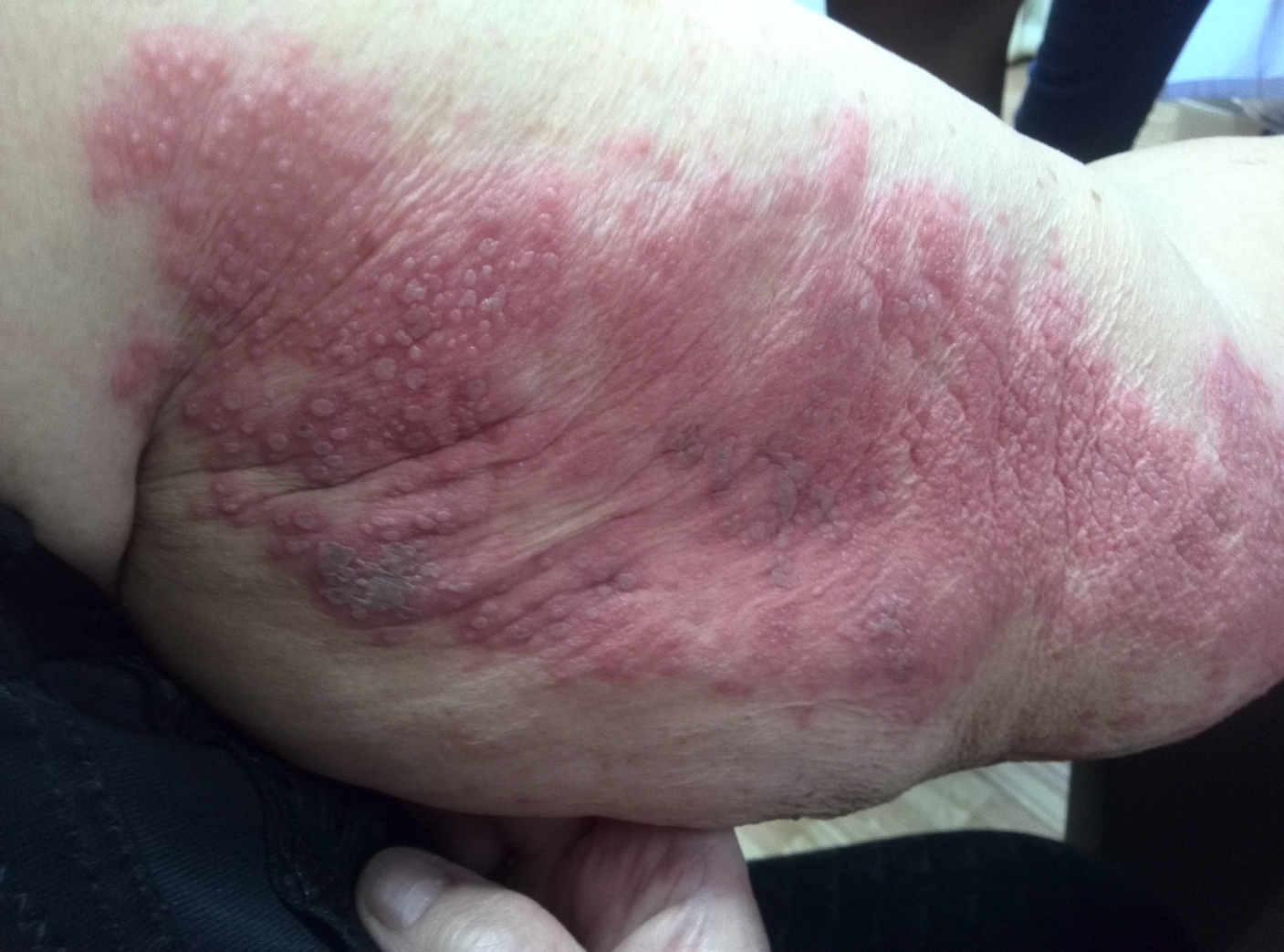 Задача 4При патоморфологическом исследовании биоптата кожи пациента с дерматозом, клинически проявляющимся эритемой и везикуляцией, были выявлены межклеточный отек, формирование микрополостей между кератиноцитами шиповатого слоя, расширение сосудов сосочкового слоя дермы.Каким патогистологическим процессам соответствуют выявленные изменения?Задача 5Опишите локальный статус по представленной фотографии: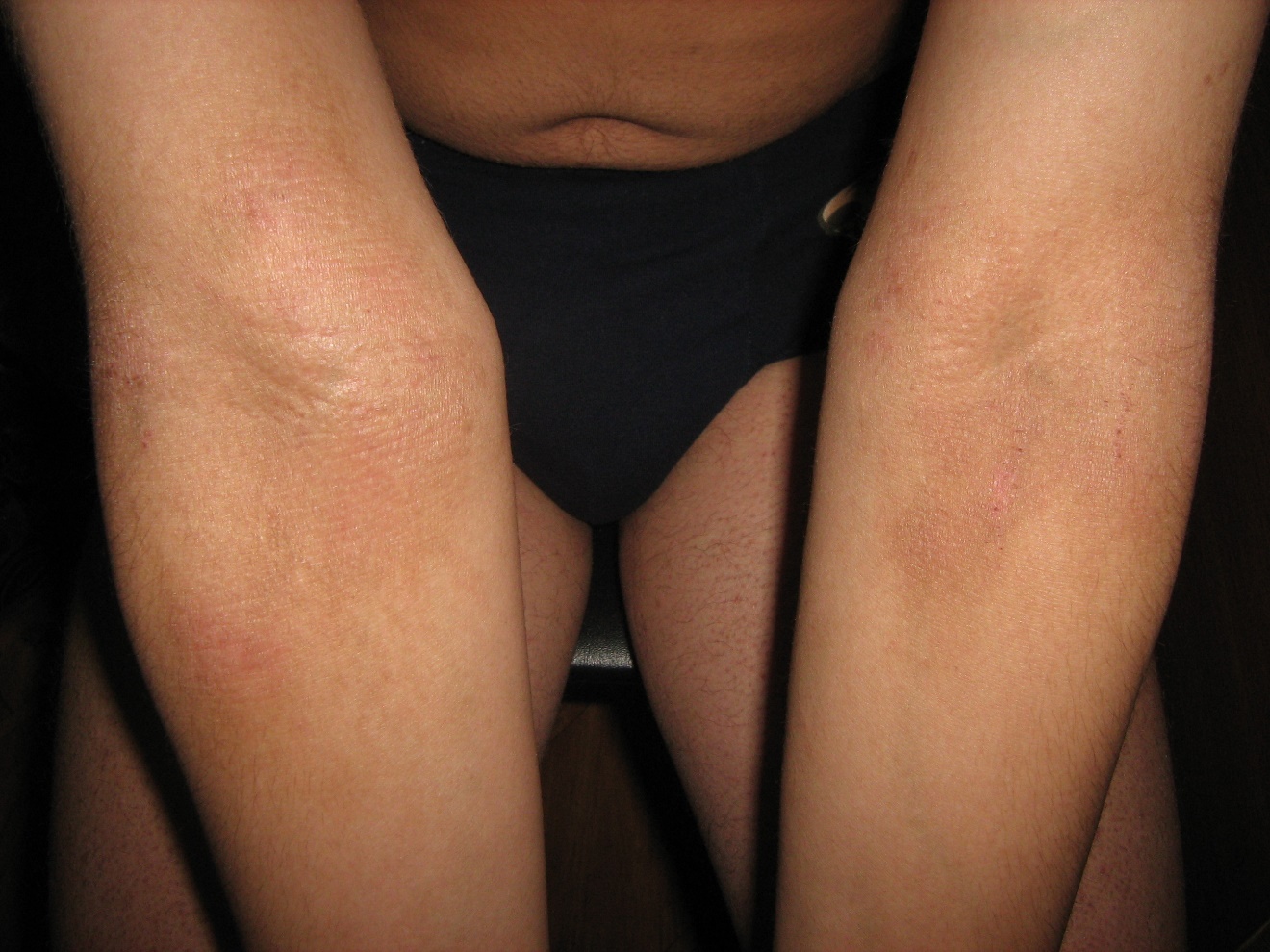 Задача 6При патоморфологическом исследовании биоптата кожи пациента с мономорфным папулезным дерматозом были выявлены удлинение сосочков дермы, утолщение шиповатого и рогового слоев эпидермиса, остатки палочковидных ядер в клетках рогового слоя.Каким патогистологическим процессам соответствуют выявленные изменения?Задача 7Опишите локальный статус по представленной фотографии, какой метод исследования и с какой целью проводится в подобных случаях: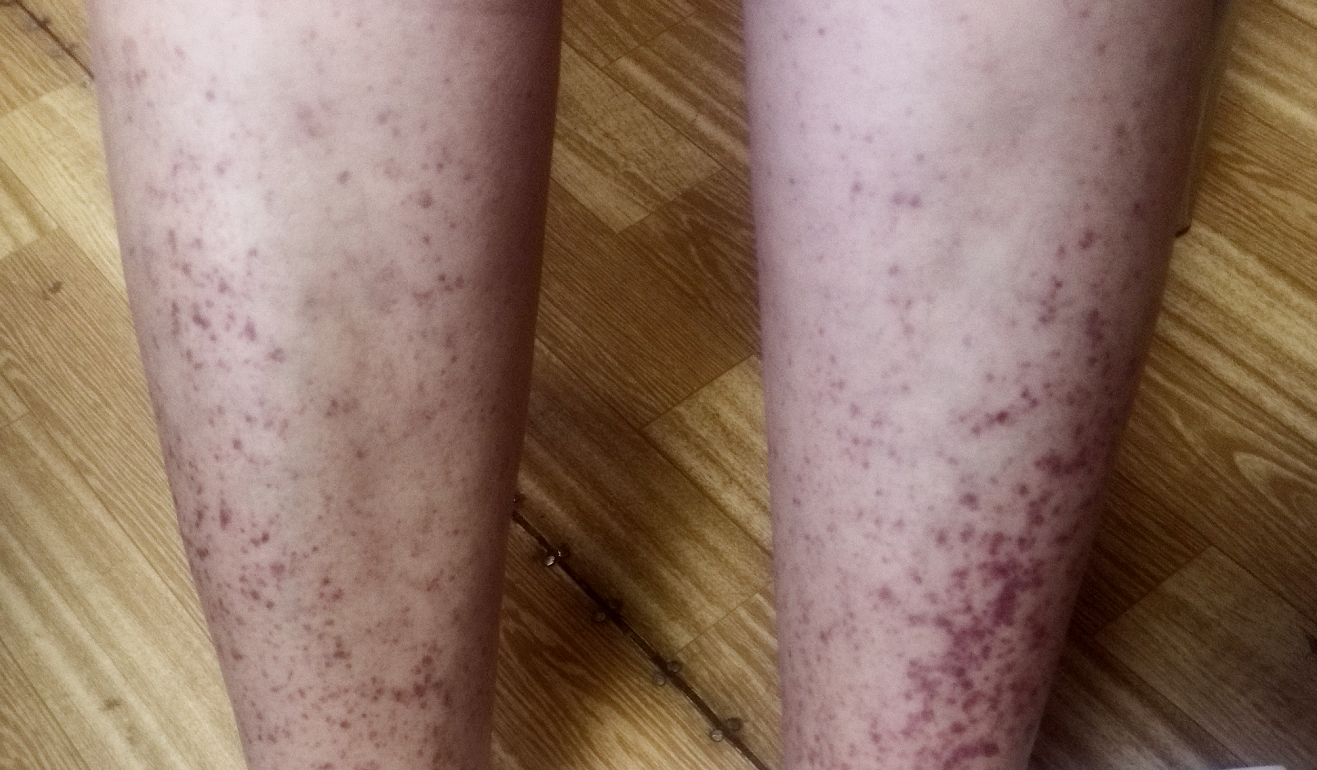 Задача 8Опишите локальный статус по представленной фотографии, какие методы исследования проводятся в подобных случаях: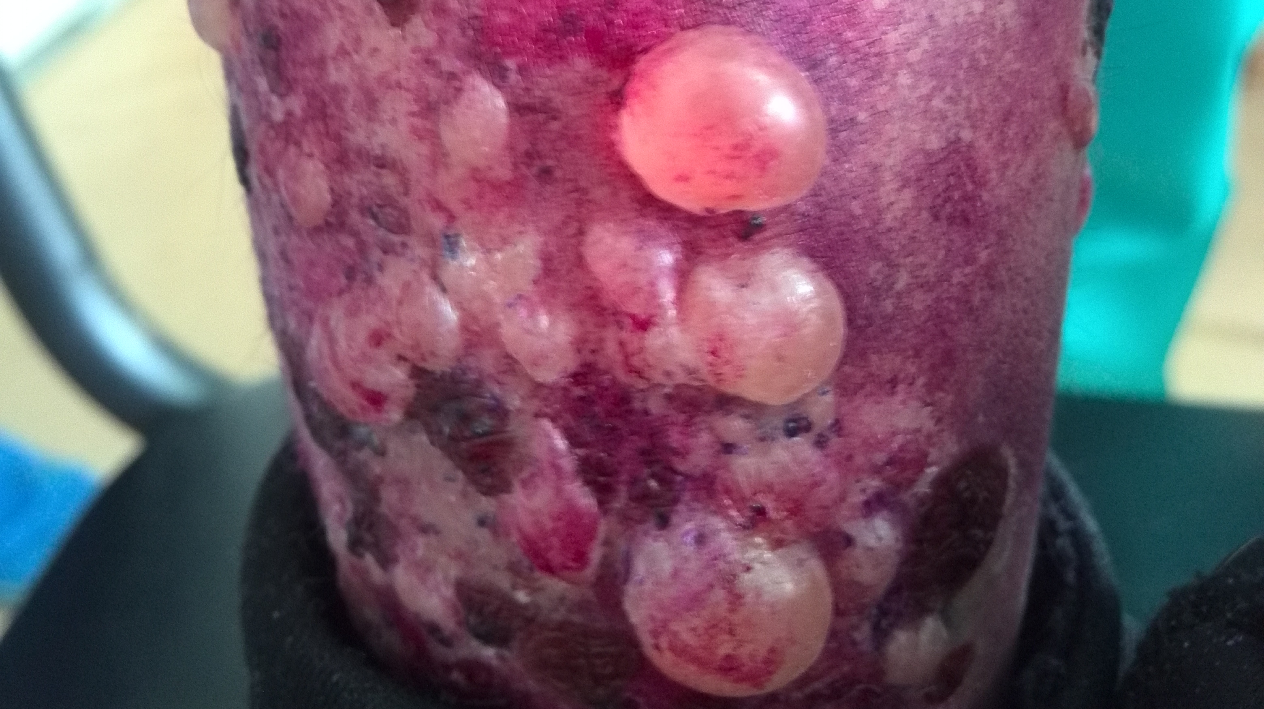 Тема 2. Аллергодерматозы (аллергический контактный дерматит, экземы, токсидермии, крапивница). Профессиональные дерматозы физической этиологии и химической этиологии. Профессиональный отбор при аллергодерматозах..Оценочные материалы текущего контроля успеваемости Вопросы для устного опроса:Дифференциальный диагноз простого и аллергического контактного дерматита.Профессиональные дерматозы от воздействия физических факторов.Классификация аллергодерматозов.Экзема. Классификация. Этиопатогенез. Клиника. Дифференциальный диагноз отдельных клинических разновидностей (истинной, микробной, себорейной).Токсидермии. Этиопатогенез. Клиника. Дифференциальный диагноз.Крапивница. Классификация. Этиопатогенез, клиника, диагностика.Профессиональные дерматозы химической этиологии: от воздействия первичных раздражителейот воздействия углеводородоваллергические профессиональные дерматозыПонятие о профессиональных стигмах.Этиопатогенез профессиональных заболеваний кожи аллергической природы. Особенности клинических проявлений и течения профессиональных заболеваний кожи: аллергического контактного дерматитаэкземытоксидермий.10. Критерии установления медицинских противопоказаний для работников, страдающих аллергодерматозами и работающих в условиях воздействия вредных и опасных производственных факторов. 
Тестовые заданияВариант 1В ответ на воздействие на кожу концентрированной серной кислоты возникает:Простой контактный дерматитАллергический контактный дерматитТоксидермияЭкземаКакая из профессиональных стигм возникает при длительном воздействии трения или давления на определенные участки кожи:ПигментацияТрещины ОмозолелостиВнедренияДля истинной экземы характерны:Моновалентная сенсибилизация, распространенные мономорфные высыпания, сопровождающиеся зудомПоливалентная сенсибилизация, распространенные полиморфные высыпания, сопровождающиеся зудомПоливалентная сенсибилизация, полиморфные высыпания, располагающиеся по месту контакта с раздражителемМоновалентная сенсибилизация, распространенные полиморфные высыпания, возникающие после поступления раздражителя внутрьПустулезная токсидермия возможна при профессиональном контакте с:Продуктами нефтепереработкиАнтибиотикамиПоливинилхлоридомГалогенамиПервичные морфологические элементы характерные для токсидермии:ПятнаВолдыриПапулыВсе перечисленныеОсновные меры профилактики профессиональных дерматозов:Учет и анализ заболеваемостиПредварительные и периодические медицинские осмотрыДиспансеризацияВсе перечисленное Причиной простого контактного дерматита являются:Щелочи высокой концентрацииЛекарственные веществаЛакокрасочные изделияВоздействие углеводородовПрофессиональной стигмой производственных загрязнений угольной или металлической пылью являются:ПигментацииОтложенияОкрашиванияВнедренияКакая из перечисленных стадий экзематозного процесса является необязательной:КрустознаяЭритематознаяПустулезнаяВезикулезнаяДля профессиональной экземы характерно:Поражение лицаРецидивы во время отпускаСвязь с психотравмамиПоражение кистей и предплечийКакими высыпаниями характеризуется крапивница:ПапуламиВолдырямиПузырямиПузырькамиДля профессиональной экземы характерно:Улучшение вне условий труда и рецидив при очередном контакте с аллергеномПолиморфизм высыпанийЗуд и жжение к концу рабочей сменыВсе верноВариант 2Для простого контактного дерматита характерно:Сенсибилизация организма, четкость границ очагов поражения, эритемаВоздействие облигатного раздражителя, четкость границ очагов поражения, интенсивный зуд и везикуляцияВоздействие облигатного раздражителя, четкость границ очагов поражения, эритематозный или эритематозно-буллезный характер высыпанийВоздействие факультативного раздражителя, распространенный характер высыпанийКакая из перечисленных профессиональных стигм выявляется у рабочих длительно контактирующих с продуктами каменноугольной смолы и нефти:ПигментацииОмозолелостиВнедренияОграниченные гиперкератозыКакой признак не характерен для истинной экземы:Нервно-аллергический характер процессаОстрое течениеХроническое течение с частыми рецидивамиПолиморфизм сыпиЧто не характерно для крапивницы:ВолдыриЭкскориацииЗудЖжениеПри ингаляционном пути поступлении аллергена у пациента возникла розелезноуртикарная сыпь, какому диагнозу соответствуют эти данные:Истинная экземаОстрая крапивницаАллергический дерматитТоксидермияДля фиксированной эритемы характерно:Появление на коже и слизистых немногочисленных красновато-бурых с фиолетовым оттенком пятен Появление распространенных розеолезных высыпаний на кожеПоявление полиморфных высыпаний на кожеПолное разрешение высыпаний после прекращения контакта с аллергеномДля аллергического контактного дерматита характерно:Сенсибилизация организма, четкость границ очагов поражения, эритема или эритема и везикуляцияВоздействие облигатного раздражителя, четкость границ очагов поражения, интенсивный зуд и везикуляцияВоздействие облигатного раздражителя, четкость границ очагов поражения, эритематозный или эритематозно-буллезный характер высыпанийВоздействие факультативного раздражителя, распространенный характер высыпанийПоявление окрашивания, как профессиональной стигмы возможно при контакте с:БензиномСоединениями серебраУглеводородамиПоливинилхлоридомОтметьте отличительный признак себорейной экземы:Поливалентная сенсибилизацияХроническое течения с частыми рецидивамиЛокализация на лице, спине, грудиВыраженное мокнутиеК профессиональным дерматозам от воздействия углеводородов относят:Масляные угриФотодерматитТоксическую меланодермиюВсе верноВ какие сроки вероятно появление клиники лекарственной токсидермии после приема медикамента:От 1 до 21 дня1 – 3 сутки9 – 10 суткиВсе верноКакие проявления не соответствуют микробной экземе:Асимметрична Границы очагов поражения четкиеМокнутие по типу «серозных колодцев»Обильное капельное мокнутиеСитуационные задачиЗадача 1У пациента спустя 3 недели после аппендэктомии появились жалобы на высыпания, сопровождающиеся зудом. При осмотре вокруг организующегося рубца имелась яркая эритема с четкими границами, на фоне которой располагались милиарные папулы, везикулы, эрозии, капельное мокнутие. Какое заболевание возникло у пациента?Задача 2В результате обязательного предварительного медицинского осмотра работника, устраивающегося на комбинат строительных материалов, были выявлены клинико-анамнестические данные о наличии у работника хронической крапивницы с рецидивами до 4 – 5 раз в год. Какое заключение должно быть дано по результатам медицинского осмотра?Задача 3При очередном периодическом профилактическом осмотре рабочих, занятых обработкой легированных сталей были выявлены сходные жалобы на сухость и стянутость кожи кистей и объективные данные: на коже межпальцевых складок кистей, ладоней, предплечий на фоне выраженной сухости кожи и неяркой эритемы, располагались сгруппированные папуловезикулезные высыпания, единичные эрозии, серозные корочки, мелкопластинчатое шелушение, трещины. Какой диагноз можно поставить?Какими методами можно подтвердить диагноз?Каковы методы профилактики данного заболевания?Тема 3. Заболевания кожи мультифакториальной природы: атопический дерматит, псориаз, красный плоский лишай. Эпидемиология, этиопатогенез, клиника. Этиологическая роль производственных факторов: профессиональный красный плоский лишай. Профессиональный отбор при выявлении хронических рецидивирующих заболеваний кожи.Оценочные материалы текущего контроля успеваемости Вопросы для устного опроса:Атопический дерматит. Эпидемиология, этиопатогенез, классификация, клиника, диагностика, профилактика. Псориаз. Эпидемиология, этиопатогенез, классификация, клиника, диагностика, профилактика.Псориатический артрит. Псориатическая эритродермия.Красный плоский лишай. Эпидемиология, этиопатогенез, классификация, клиника, диагностика, профилактика.Профессиональный красный плоский лишай.6. Критерии установления медицинских противопоказаний для работников, страдающих хроническими дерматозами и работающих в условиях воздействия вредных и опасных производственных факторов. Тестовые заданияВариант 1К клиническим разновидностям красного плоского лишая относят:БуллезнуюПигментнуюАтрофическуюВсе верноКроме кожи, при псориазе могут поражаться:ПочкиСердцеСуставыПечень3. Что является общим для псориаза и красного плоского лишая:Поражение слизистых оболочекИзоморфная реакция (симптом Кебнера)Поражение ногтевых пластинНестерпимый зуд4. Профессиональный красный плоский лишай возникает при контакте с:Аминохиноловыми препаратамиСолями золотаПарааминосалициловой кислотойВсе верно5. Обострения атопического дерматита не зависят от:СезонностиИнсоляцииПогрешностей в диетеСтрессогенных ситуаций6. Сетка Уикхема при красном плоском лишае объясняется:Акантозом и неравномерным гранулезомНеравномерным гранулезом и гиперкератозомДиффузным полосовидным лимфоцитарным инфильтратом сосочкового слоя дермыВакуольной дистрофией базальных кератиноцитов7. Папулы при красном плоском лишае:Округлой формы, плоские, розово-фиолетового цветаПолигональные, плоские, розово-фиолетового цветаОкруглой формы, красного цвета, покрыты рыхо-сидящими чешуйкамиПолигональные, красного цвета, располагаются на разгибательных поверхностях конечностей8. Дермографизм во взрослый период атопического дерматита:БелыйКрасныйСмешанныйУртикарный9. Для прогрессирующей стадии псориаза характерно:Появление милиарных папулНаличие эритематозного венчика вокруг папулПоложительная изоморфная реакцияВсе верно10. Доказанным провоцирующим фактором для развития псориаза является:СтрессСтрептококковая инфекция миндалинЭндокринные нарушенияНарушения функции печени11. Признаками псориаза, отличающего его от красного плоского лишая являются:Мономорфная папулезная сыпьЛокализация на разгибательных поверхностях конечностейЛокализация на сгибательных поверхностях конечностейЧастое вовлечение в патологический процесс слизистых оболочек12. Какие морфологические элементы характерны для взрослого периода атопического дерматита:ЛихенизацияПапулы ПустулыВезикулыВариант 2Укажите не характерную локализацию высыпаний при атопическом дерматите для ребенка до 3 лет:ЛицоЛоктевые и коленные сгибыРазгибательные поверхности конечностейЯгодицыУкажите клинические формы псориаза:ВульгарнаяИнверснаяЭкссудативнаяВсе верноНаиболее характерный лабораторный признак атопии:ЛейкоцитозЛимфопенияВысокий уровень IgЕВысокий уровень IgAДля стационарной стадии псориаза нехарактерно:Наличие вокруг папул псевдоатрофического ободка ВороноваПрекращение появления новых высыпанийНачало разрешения в центре крупных бляшекНаличие вокруг папул эритематозного венчикаПапулы при красном плоском лишае характеризуются:Полигональной формойРозово-фиолетовым цветомПупкообразным вдавлением в центреВсем перечисленнымСреди клинических вариантов псориатического артрита наиболее часто встречается:Преимущественное поражение дистальных межфаланговых суставов кистей и стопПсориатический спондилитСимметричный полиартритАсимметричный моно- / олигоартритКлиническими проявлениями псориатического артрита являются:Периферический артритДактилитЭнтезитВсе верноК острым формам псориаза относят:КаплевидныйПустулезныйЭкссудативный ИнверсныйК главным диагностическим признакам атопического дерматита относят:Начало заболевания в раннем детском возрасте (до 2 лет)Белый дермографизмОбострение под влиянием различных провоцирующих факторвСухость кожиХарактеристика папул при экссудативном псориазе:Папулы округлой формы, красного цвета, покрыты серовато-желтыми чешуе-коркамиПапулы округлой формы, красного цвета, покрыты рыхло сидящими серебристо-белыми чешуйкамиПапулы округлой формы, медно-красного цвета с периферическим шелушением Папулы округлой формы розово-красного цвета с шелушением на поверхностиДополнительными диагностическими критериями атопического дерматита являются:Сухость кожиСезонность обостренийСимптом Денье-МорганаВсе верноК типичным поражениям ногтевых пластин при псориазе не относят:ОнихорексисСимптом «наперстка»ОнихолизисСимптом «масляного пятна»Ситуационные задачиЗадача 1На прием к дерматовенерологу обратилась женщина 28 лет с жалобами на распространенные высыпания, сопровождающиеся интенсивным зудом. Из анамнеза известно, что около двух месяцев назад пациентка перенесла операцию, что явилось для нее сильным стрессом. Наследственный анамнез по кожным заболеваниям не отягощен. Объективно: кожный патологический процесс распространенный симметричный с преимущественной локализацией на слизистой оболочке рта (преимущественно на щечной поверхности по линии смыкания зубов), где имеются беловатые милиарные папулы, группирующиеся в сетчатый рисунок; сгибательной поверхности рук, коже туловища, передней поверхности голеней, где высыпания представлены милиарными и лентикулярными папулами розово-фиолетового цвета, полигональной формы с пупкообразным вдавлением в центре.Каков предполагаемый диагноз?Какими методами его можно подтвердить?Может ли это заболевание провоцироваться факторами производственной среды?Что явилось вероятным провоцирующим фактором в данном случае?Задача 2На прием к дерматовенерологу обратилась девушка 15 лет с жалобами на распространенные высыпания, сопровождающиеся умеренным периодическим зудом. Из анамнеза известно, что пациентка страдает хроническим тонзиллитом и высыпания возникли на фоне обострения тонзиллита. Объективно: кожный патологический процесс распространенный симметричный, представлен многочисленными ярко-красными папулами с незначительным шелушением по всей поверхности, окруженными эритематозным венчиком.Каков предполагаемый диагноз?Какими специальными методами диагностики можно подтвердить диагноз?Что явилось провоцирующим фактором в данном случае?Задача 3У мужчины 53 лет около полугода назад появились высыпания на передней поверхности голеней, сопровождающиеся интенсивным зудом. Другие заболевания и прием лекарственных средств больной отрицает. Общее состояние удовлетворительное.Объективно: на коже передне-боковых поверхностей голеней гиперкератотические бляшки фиолетового цвета, возвышающиеся над поверхностью кожи. На слизистой оболочке ротовой полости серо – белые очаги незначительно возвышаются над уровнем слизистой. Другие участки кожи свободны от высыпаний. Ногти не изменены. Поставьте предварительный клинический диагноз.Какой метод позволит подтвердить диагноз?Тема 4. Заболевания кожи аутоиммунной природы: локализованная склеродермия, хроническая красная волчанка, акантолитическая пузырчатка. Этиопатогенез, клиника. Профессиональный отбор при выявлении аутоиммунных заболеваний кожи. Рубежный контроль. Оценочные материалы текущего контроля успеваемости Вопросы для устного опроса:Локализованная склеродермия. Эпидемиология, этиопатогенез, классификация, клиника, диагностика, профилактика.Хроническая красная волчанка. Эпидемиология, этиопатогенез, классификация, клиника, диагностика, профилактика.Акантолитическая пузырчатка. Эпидемиология, этиопатогенез, классификация, клиника, диагностика, профилактика.Витилиго. Этиопатогенез, классификация, клиника, диагностика. Профессиональное витилиго. Профессиональный отбор при выявлении аутоиммунных заболеваний кожи.6. Критерии установления медицинских противопоказаний для работников, страдающих хроническими дерматозами и работающих в условиях воздействия вредных и опасных производственных факторов. Тестовые заданияВариант 1К клиническим разновидностям локализованной склеродермии относят:БляшечнуюЛинейнуюБолезнь белых пятенВсе верноПервичный морфологический элемент при локализованной склеродермии:ПятноПапулаРубцовая атрофияГипертрофический рубецПрофилактика обострений хронической красной волчанки включает:Ношение головных уборовРегулярные аппликации фотозащитных кремов Ношение закрытой одеждыВсе верноСклеродермоподобные изменения в коже возможны при контакте с:Хловинилом Органическими растворителямиПищевыми добавками (витамин К, L-триптофан)Все верноДля анамнеза больных кожной красной волчанкой не характерно:Преимущественное поражение женщин молодого и среднего возрастаСопутствующие заболевания печени с нарушениями порфиринового обмена и выраженной сенсибилизацией к УФ-лучамПовышенная чувствительность к УФ-лучамНаличие очагов хронической инфекцииСимптом Асбо-Хансена характеризует:Краевую отслойку эпидермиса при потягивании пинцетом за обрывок пузырной покрышкиНаличие рогового шипика на оборотной стороне чешуйкиУвеличение площади пузыря при надавливании на его покрышкуБолезненность при надавливании на центр папулыПервичным морфологическим элементов при вульгарной пузырчатке является:Субэпидермальный пузырьВнутриэпидермальный пузырьСубкорнеальный пузырьПузыри могут образовываться на любом из уровнейНазовите клинические разновидности хронической красной волчанки:ДискоиднаяЦентробежная эритема БиеттаГлубокая форма Капоши-ИргангаВсе верноПоказателем активности очагов при локализованной склеродермии является:Наличие субъективных ощущенийНаличие эритематозного венчика вокруг очаговЯркая эритема в очагеЛиловый венчик по периферии очаговПри какой из клинических разновидностей акантолитической пузырчатки не поражается слизистая оболочка полости рта:ВульгарнойВегетирующейЛистовиднойСеборейнойВ патогенезе дискоидной красной волчанки имеет значение:Очаги хронической инфекцииАутоиммунные нарушенияИнсоляцияВсе верноКакое из лабораторных исследований необходимо провести для подтверждения диагноза вульгарной пузырчатки:Мазки-отпечатки на клетки ТцанкаКлинический анализ крови Посев содержимого пузыря на флоруИсследование содержимого пузыря на эозинофилиюВариант 2В каком слое эпидермиса развивается первичный элемент при истинной пузырчатке:ЗернистомШиповатомБазальномБлестящемКакой из существующих клинико-диагностических приемов является наиболее ценным для подтверждения диагноза истинной пузырчатки:Проба ЯдассонаПроба БальцераСимптом НикольскогоСимптом КебнераНазовите клинические разновидности акантолитической пузырчатки:Вульгарная СеборейнаяЛистовиднаяВсе верноКакой процесс лежит в основе клинических проявлений локализованной склеродермии:АкантозДерматосклерозЛихенизацияАкантолизПри каком из заболеваний противопоказана работа на открытом воздухе:Бляшечная склеродермияБолезнь белых пятенДискоидная красная волчанкаВсе верноКакой из признаков является кардинальным для дискоидной красной волчанки:ЭритемаФолликулярный гиперкератозРубцовая атрофияВсе верноКакое из перечисленных заболеваний обостряется после инсоляции:Вульгарная пузырчаткаБляшечная склеродермияДискоидная красная волчанкаВсе верноКакое из перечисленных заболеваний часто дебютирует с поражения слизистой оболочки полости рта:Вульгарная пузырчаткаДискоидная красная волчанкаБляшечная склеродермия Себорейная пузырчаткаУкажите клинический симптом, характеризующий начало бляшечной склеродермии:Очаги цвета слоновой кости, плотные на ощупьЭритематозные пятна, окруженные фиолетовым венчикомЭритематозно-сквамозные пятнаОчаги атрофииКакой из симптомов характерен для дискоидной красной волчанкиСимптом Бенье-МещерскогоСимптом «папиросной бумаги»Симптом НикольскогоСимптом ЯдассонаДля какой из форм хронической красной волчанки не характерна атрофия:ДискоиднойГлубокой формы Капоши-ИргангаЦентробежная эритема БиеттаДиссеминированной Основным патогистологическим признаком вульгарной пузырчатки является:ПаракератозПапилломатозАкантозАкантолизСитуационные задачиЗадача 1На прием обратился больной 50 лет, строитель, с жалобами на высыпания на лице, очаги облысения на голове. Болен 4 года. Начало заболевания связывает с частыми ангинами. Процесс на лице обостряется в летнее время, носит прогрессирующий характер. При осмотре: на коже щек, ушных раковин располагаются эритематозные очаги, резко отграниченные от окружающей кожи, полициклических очертаний, покрытые серовато-белыми, сухими, плотно сидящими чешуйками. При отделении чешуек пинцетом на их оборотной стороне отмечаются шиповидные выступы, приуроченные к расширенным фолликулам кожи. На некоторых бляшках со слабо выраженным шелушением видны роговые пробки в виде сероватых точек, закрывающих устья фолликулов. На волосистой части головы в теменной области имеется два небольших очага поражения округлых очертаний, в центре их – гладкий, участок рубцовой атрофии, вокруг него ободок плотно прилегающих бело-серых чешуек и снаружи узкий венчик эритемы, волосы в очаге отсутствуют. При поскабливании в очагах на коже лица отмечается болезненность.Сформулируйте диагноз.Какие специальные методы исследования, описанные в задаче, позволяют подтвердить диагноз?Наметьте мероприятия по профилактике рецидивов заболевания.Задача 2У работника газоспасательной службы диагностировано заболевание кожи, которое дебютировало с поражения слизистой оболочки полости рта в виде длительно существующих эрозий, сопровождавшихся выраженной болезненностью, ограничением приема пищи, гиперсаливацией. Позднее в патологический процесс вовлеклась кожа туловища и конечностей, где появились пузыри на фоне неизмененной кожи, длительно не эпителизирующиеся болезненные эрозии, окруженные обрывками пузырной покрышки. При потягивании на обрывки пузырной покрышки пинцетом в сторону видимо неизмененной кожи имелась отслойка эпителиального лоскута на 7 – .Клинические проявления какого заболевания описаны?Какой диагностический прием использован, чем он объясняется? Какие еще симптомы будут положительны при этом заболевании? Является ли диагностированный дерматоз медицинским противопоказанием для работы в газоспасательной службе?Задача 3На консультацию дерматовенеролога был работник предприятия по производству фосфорорганических соединений. Из анамнеза известно, что на 1,5 месяца назад у него появились болезненные эрозии на слизистой оболочке полости рта, лечение у стоматолога оказалось безрезультатным. При осмотре: патологический процесс локализован на слизистой оболочке рта, где на фоне неизмененной слизистой имеются ярко-красного цвета эрозии. Предположите диагноз. Какие методы лабораторной диагностики следует провести для его подтверждения? Является ли установление этого диагноза противопоказанием для работы на предприятии по производству фосфорорганических соединений?Модуль 2. Инфекционные и паразитарные дерматозыТема 5. Грибковые заболевания кожи (кератомикозы; микозы кистей и стоп, онихомикозы; трихомикозы, кандидозы). Клиническая и лабораторная диагностика. Профессиональные микозы. Учет и регистрация случаев грибковых заболеваний кожи. Профилактика грибковых заболеваний.Оценочные материалы текущего контроля успеваемости Вопросы для устного опроса:Классификация грибковых заболеваний кожи.Отрубевидный лишай. Эпидемиология. Этиопатогенез. Клиника, диагностика, профилактика.Микроспория. Эпидемиология. Этиопатогенез. Классификация. Клиника, диагностика, профилактика.Поверхностная трихофития. Эпидемиология. Этиопатогенез. Классификация. Клиника, диагностика, профилактика.Инфильтративно-нагноительная трихофития. Эпидемиология. Этиопатогенез. Классификация. Клиника, диагностика, профилактика.Микозы кистей и стоп. Онихомикозы. Эпидемиология. Этиопатогенез. Классификация. Клиника, диагностика, профилактика.Кандидозы. Эпидемиология. Этиопатогенез. Классификация. Клиника, диагностика, профилактика.Лабораторная диагностика грибковых заболеваний.Учет и регистрация случаев грибковых заболеваний кожи. Профилактика грибковых заболеваний.Тестовые заданияВариант 1Возбудителем зоонозной микроспории является:Microsporum canisMicrosporum ferrugineumMicrosporum nanumMicrosporum fulvum Для диагностики вида возбудителя микроспории применяют:Микроскопический методКультуральный методОсмотр в лучах лампы ВудаВсе верно Для какого вида грибов характерно расположение спор относительно волоса по типу endotrix:Trichophyton verrucosumMicrosporum lanosumMicrospoum canisTrichophyton violaceum Для профилактики инфильтративно-нагноительной трихофитии применяют:Вакцинацию крупного рогатого скота против трихофитииРанняя диагностика трихофитииЭпидемиологический анализ каждого случая трихофитииВсе верно Для зоонозной микроспории с поражением волосистой части головы характерно:Образование гнойного инфильтрата вокруг волосяных фолликуловНизкое на разном уровне обламывание волос в очаге пораженияОбламывание волос на 5 –  от уровня кожи на одинаковом уровнеНизкое обламывание волос с образованием очажков атрофии При кандидозе вследствие воздействия профессиональных факторов патологический процесс локализуется на:КистяхЛицеВ крупных складкахВсе верно Возбудителем антропонозной микроспории является:Microsporum canisMicrosporum ferrugineumMicrosporum nanumMicrosporum lanosumУкажите принципы диагностики микозов:Сбор эпидемиологического анамнезаЛюминесцентный методМикроскопический методВсе верно Источником заражения руброфитией является:ЧеловекКошкаКрупный рогатый скотГрызуны Возбудителем разноцветного лишая является:Trichophyton rubrumMalassesia furfurTrichophyton violaceumMicrosporum canisДля микроспории волосистой части головы наиболее характерно:ЭритемаШелушениеМикровезикуляцияОбламывание волос Предрасполагающими факторами к развитию кандидозов относят:Сопутствующие эндокринопатииНерациональная антибиотикотерапияЗаболевания и состояния, сопровождающиеся иммуносупрессиейВсе верно Вариант 2Возбудителем микоза стоп со стертой клинической картиной наиболее часто является:Trichophyton mentagrophytesTrichophyton rubrumTrichophyton violaceumTrichophyton verrucosum Какой из трихомикозов относится к профессиональным заболеваниям в сельском хозяйстве:Зоонозная микроспорияПоверхностная трихофитияАнтропонозная микроспорияИнфильтративно-нагноительная трихофитияКолонии Microsporm canis характеризуются:Рост колоний на 3 – 5 день посева, колонии белые, пушистыеРост колоний на 7 – 10 день посева, колонии плоские, кожистые, дают коричневый пигментКолонии бархатистые желтовато-коричневые с кратерообразным углублениемМедленно растущие фиолетовые кожисты радиально складчатые колонииРазвитию профессионального микоза стоп способствуют:Повышение температуры воздушной средыПовышенная влажностьРезкие перепады температурВсе верноИсточниками заражения при поверхностной трихофитии являются:КошкиКрупный рогатый скотЧеловекМышевидные грызуны При осмотре очагов поражения больного с микроспорией в лучах лампы Вуда:Свечения не бываетИзумрудно-зеленое свечениеТусклое зеленовато-желтое свечениеЗолотисто-желтое свечениеВозбудителем микоза стоп, характеризующегося острыми воспалительными изменениями, пузырьками, эрозиями является:Trichophyton mentagrophytesTrichophyton rubrumTrichophyton violaceumTrichophyton verrucosumРазвитию онихомикозов способствуют:Облитерирующие заболевания сосудов нижних конечностейПожилой возрастЭндокринопатииВсе верноПри осмотре очагов поражения больного отрубевидным лишаем в лучах лампы Вуда:Свечения не бываетИзумрудно-зеленое свечениеТусклое зеленовато-желтое свечениеЗолотисто-желтое свечениеДля какого заболевания с поражением волосистой части головы характерна рубцовая алопеция:Зоонозная микроспорияИнфильтративно-нагноительная трихофитияХроническая черноточечная трихофитияПоверхностная трихофития волосистой части головы Микроскопическая диагностика микозов предусматривает:Исследование нативного препаратаИсследование препарата, окрашенного по ГрамуИсследование препарата с 40% молочной кислотойИсследование препарат с 30% раствором щелочиКолонии Microsporm ferrugineum характеризуются:Рост колоний на 3 – 5 день посева, колонии белые, пушистыеРост колоний на 7 – 10 день посева, колонии плоские, кожистые, дают коричневый пигментКолонии бархатистые желтовато-коричневые с кратерообразным углублениемМедленно растущие фиолетовые кожисты радиально складчатые колонииСитуационные задачиЗадача 1Под наблюдением дерматовенеролога находится женщина 32 лет, которая обратилась с жалобами на высыпания, не сопровождающиеся субъективными ощущениями. Больной себя считает около 2 недель. Сопутствующее заболевание: аутоиммунный тиреоидит. Недавно вместе с сыном 5 лет переехали в дом к матери. Объективно: кожный патологический процесс локализован на коже правого плеча и предплечья, где имеются два эритематозно-сквамозных очага диаметром до , округлой формы с четкими границами. При осмотре очагов в лучах лампы Вуда свечения не было. При микроскопии чешуек с очагов поражения был обнаружен мицелий грибов. При посеве патологического материала на среду наблюдался рост бархатистых желтовато-коричневых колоний с кратерообразным углублением в центре, соответствующих грибу Trichophyton tonsurans.Каков диагноз? Кто является источником заражения, и какой инкубационный период при этом заболевании? Какие профилактические и организационные мероприятия должны быть проведены?Задача 2При осмотре детей в детском саду у ребенка на волосистой части головы был выявлен очаг округлых очертаний диаметром до  в пределах которого отмечались обломанные волосы высотой до 1  - , мелкопластинчатое шелушение. Осмотрена дерматовенерологом, свечения в лучах лампы Вуда не было, при микроскопии чешуек с очага поражения обнаружен мицелий грибов, микроскопия волос – поражение по типу endothrix. Микологическое исследование исследование выявило медленно растущие на среде колонии фиолетового цвета, кожистые, радиально складчатые, соответствующие Trichophyton violaceum.Каков диагноз? Кто является источником заражения, и какой инкубационный период при этом заболевании? Какие профилактические и организационные мероприятия должны быть проведены?ЭТАЛОН ОТВЕТА: Поверхностная антропонозная трихофития волосистой части головы. Источником заражения является больной человек, инкубационный период 5 – 7 дней.Необходимые мероприятия:Непосредственно после выявления очага на волосистой части головы ребенка изолируют.Направляют на консультацию дерматовенеролога, который подтверждает диагноз.На больного трихофитией врачом-дерматовенерологом оформляется форма N 089/у-кв "Извещение о больном с вновь установленным диагнозом сифилиса, гонореи, трихомоноза, хламидиоза, герпеса урогенитального, аногенитальными бородавками, микроспории, фавуса, трихофитии, микоза стоп, чесотки".В журнале учета инфекционных заболеваний детского сада делается запись о случае трихофитии.До выздоровления ребенка не допускают в дошкольное учреждение.Не позднее чем через три часа после выявления больного проводят текущую дезинфекцию, ответственность за которую несет медицинский персонал детского сада.В первые три дня после выявления больного трихофитией ребенка медицинским персоналом дошкольного учреждения осматривают всех контактных.В детском саду устанавливают наблюдение за детьми с обязательным осмотром кожного покрова и волосистой части головы в течение 21 дня с периодичностью 1 – 2 раза в неделю с отметкой в документации (ведется лист наблюдения). Заключительную дезинфекцию проводят после госпитализации ребенка. Заявка на заключительную дезинфекцию в детском саду подается медицинским работником организации дерматовенерологического профиля.Задача 3В классе начальной школы выявлено 2 случая поверхностной антропонозной трихофитии волосистой части головы и 2 случая поверхностной антропонозной трихофитии гладкой кожи. Какие профилактические и организационные мероприятия должны быть проведены в детском саду?Тема 6. Пиодермии. Этиопатогенез, классификация, клиническая и лабораторная диагностика. Учет и регистрация случаев инфекций кожи и подкожной клетчатки. Роль предварительных и периодических медицинских осмотров в предупреждении распространения инфекций кожи и подкожной клетчатки.Оценочные материалы текущего контроля успеваемости Вопросы для устного опроса:Микрофлора кожи здорового человека.Этиопатогенез и классификация пиодермий.Поверхностные стафилодермии:ОстиофолликулитФолликулитСикозВезикулопустулезПузырчатка эпидемическая новорожденныхДерматит эксфолиативный новорожденныхСиндром стафилококковой обожженной кожиГлубокие стафилодермии:Фолликулит глубокийФурункулКарбункулГидраденитАбсцессы множественные у детейПоверхностные стрептодермии:Импетиго кольцевидноеИмпетиго буллезноеИмпетиго щелевидноеПанариций поверхностныйПростой лишайГлубокие стрептодермии:Эктима вульгарнаяЭктима прободающаяСтрептостафилодермии:Импетиго стрептостафилококковоеЛабораторная диагностика пиодермий.Учет и регистрация случаев инфекций кожи и подкожной клетчатки. Роль предварительных и периодических медицинских осмотров в предупреждении распространения инфекций кожи и подкожной клетчатки.Тестовые заданияВариант 1Какие микроорганизмы вызывают пиодермиты:Staphylococcus aureusStaphylococcus saprophyticusStaphylococcus epidermidisВсе верноВолосяные фолликулы поражаются при:Буллезном импетигоПростом лишаеЭктиме вульгарнойСикозеПервичным морфологическим элементом при стрептококковом импетиго является:Фолликулярная пустулаФликтенаВезикулаПапулаВходными воротами инфекции при эпидемической пузырчатке чаще является:Участки мацерацииМикротравмы кожиМеста инъекцийПупочная ранкаУкажите среди перечисленных глубокую форму стрептодермии:Сикоз вульгарныйКарбункулЭктима вульгарнаяГидраденитФликтена является основным морфологическим элементом:Сикоз вульгарныйГидраденитФурункулезИмпетиго вульгарноеКакие микроорганизмы вызывают стрептодермии:Streptococcus pyogenesStreptococcus viridansStreptococcus dysgalactiae group CВсе верноЭккриновые потовые железы поражаются при:ФурункулеАбсцессах множественных у детейЭпидемической пузырчатке новорожденныхФолликулитахПузырчатка эпидемическая новорожденных возникает в срок:К концу 1 – 2 суток жизниНа 3 – 6 день после рожденияСуществует при рожденииК концу 2 недели жизниСтафилококк на коже поражает преимущественно:Волосяные фолликулыПоверхностные слои эпидермисаСальные железыПотовые железыКакие экзогенные факторы имеют значение в развитии пиодермий:МикротравмыЗагрязнение кожиПерегреваниеВсе верноК осложнениям при локализации фурункула на коже головы и шеи не относят:Тромбофлебит мозговых сосудовСепсисГнойный перикардитМенингитВариант 2Стрептококки характеризуются следующими свойствами:грамположительныеСпор не образуютАэробы Все верноПри каком заболевании поражаются устья эккринных потовых желез:ФолликулитВезикулопустулезГидраденитМножественные абсцессы у детейАпокриновые потовые железы поражаются при:ВезикулопустулезеГидраденитеМножественных абсцессах у детейКарбункулеКакая из разновидностей пиодермий не встречается у детей:ФурункулБуллезное импетигоСикозВезикулопустулезКакой из признаков не характерен для стрептодермий:Приуроченность к сальным и потовым железамПустулы имеют дряблую покрышкуПриуроченность к складкам кожи естественным отверстиямСерозное содержимое пустулыВ профилактике пиодермий имеет значение:Учет и анализ заболеваемостиСанитарно-просветительная работаУкрепление физического состояния населенияВсе верноСтафилококки характеризуются следующими свойствами:ГрамположительныеФакультативные анаэробыКапсулы и споры не образуютВсе верноКакая из перечисленных пиодермий не связана с придатками кожи:ФурункулЭпидемическая пузырчатка новорожденныхМножественные абсцессы у детейВезикулопустулезС какого возраста возможно развитие гидраденита:С рожденияС наступлением пубертатаС первого года жизниПреимущественно встречается в пожилом возрастеУкажите факторы естественной резистентности кожи к пиококкам:Целостность рогового слояКислая pH кожной поверхностиФизиологическая десквамацияВсе верноКакой из признаков не характерен для стафилодермий:Приуроченность к сальным и потовым железамПустулы имеют напряженную покрышкуСодержимое пустулы гнойноеПриуроченность к складкам кожи и естественным отверстиямДля профилактики пиодермий не применяется:Профилактическое лечениеУчет и анализ заболеваемостиСанитарно-просветительная работаУкрепление физического состояния населенияСитуационные задачиЗадача 1На прием к дерматовенерологу обратился больной 48 лет с жалобами на болезненное уплотнение кожи верхней губы. Беспокоит озноб и чувство недомогания. Из анамнеза известно: болен в течение 5 дней, начало заболевания связывает с бритьем, занимался самолечением. Через два дня появился инфильтрат, кожа над ним покраснела. Температура тела увеличилась до 37,4 °С. Больного стали беспокоить головные боли, общее недомогание. Объективно: На коже носогубного треугольника имеется узел, болезненный при пальпации. Кожа над ним синюшно-красного цвета. Подчелюстные лимфатические узлы увеличены, болезненны.Поставьте диагноз. К какой группе относится заболевание? Укажите возможные осложнения. Укажите необходимые мероприятия в данном случае.Задача 2На прием к дерматовенерологу обратилась женщина 30 лет. Работает няней в детском саду. Жалобы на высыпания на коже лица, сопровождающиеся незначительным зудом. Считает себя больной в течение 2 дней. Самостоятельно смазывала высыпания салициловым спиртом без эффекта. Объективно: кожный патологический процесс носит локализованный характер. На коже лица в области щек, подбородка на фоне разлитой эритемы множество фликтен, серозно-гнойных корочек, эрозий.Поставьте диагноз. Каковы профилактические мероприятия?Задача 3У ребенка 3 лет, посещающего детский сад, появились высыпания на коже конечностей. Болен в течение 3 дней. Общее состояние удовлетворительное. При осмотре: кожный патологический процесс с преимущественной локализацией на коже разгибательных поверхностей конечностей, где имеются немногочисленные пузыри диаметром до , эрозии диаметром до , серозные корки.Поставьте диагноз. Каковы профилактические мероприятия?Тема 7. Туберкулез кожи, лепра. Эпидемиология, этиопатогенез, клиническая и лабораторная диагностика. Профессиональный туберкулез кожи. Учет и регистрация случаев, меры по ограничению распространения инфекционных заболеваний, представляющих опасность для окружающих.Оценочные материалы текущего контроля успеваемости Вопросы для устного опроса:Туберкулез кожи. Эпидемиология, этиопатогенез, классификация, клиническая и лабораторная диагностика. Локализованные формы туберкулеза кожи: Туберкулезная волчанкаСкрофулодермаБородавчатый туберкулез кожиМилиарно-язвенный туберкулез кожиДиссеминированные формы туберкулеза кожи:Папуло-некротический туберкулез кожиИндуративная эритема БазенаЛихеноидный туберкулез кожиПрофессиональный туберкулез кожи (трупный бугорок, бородавчатый туберкулез кожи).Лепра. Эпидемиология, этиопатогенез, классификация, клиническая и лабораторная диагностика. Лепроматозный тип лепрыТуберкулоидный тип лепрыНедифференцированный тип лепрыДиморфный тип лепрыУчет и регистрация случаев, меры по ограничению распространения инфекционных заболеваний, представляющих опасность для окружающих.Тестовые заданияВариант 1К локализованным формам туберкулеза кожи относят:Индуративная эритема БазенаТуберкулезная волчанкаПапуло-некротический туберкулез кожиЛихеноидный туберкулез кожиВ перечень заболеваний, представляющих опасность для окружающих, входит:Туберкулез ЛепраСифилисВсе верноПри выявлении случая лепры оформляется:Форма №058/уФорма №089/у-квФорма 025/уВсе верноТуберкулезная волчанка характеризуется наличием:Плотных бугорков, положительного симптома ЯдассонаЭритемы, фолликулярного гиперкератоза, симптомом «дамского каблучка»Мягких бугорков, феноменом «яблочного желе»Узлами, склонными к распадуНаибольшей тяжестью и минимальной сопротивляемостью организма характеризуется:Лепроматозная лепраДиморфная лепраНедифференцированная лепраТуберкулоидная лепраПри лепроматозном типе лепры поражаются:Кожа и периферические нервыСлизистые оболочки верхних дыхательных путей, глазаВисцеральные органыВсе верноК профессиональному туберкулезу кожи относится:Туберкулезная волчанкаСкрофулодермаБородавчатый туберкулез кожиВсе верноБугорок при туберкулезной волчанке характеризуется:Мягкой тестоватой консистенцией, красновато-оранжевого цветаСимптомом «проваливания зонда» ПоспеловаСимптомом «яблочного желе»Все верноПервичный морфологический элемент при скрофулодерме:БугорокУзелПапулаПустулаКакая из разновидностей туберкулеза кожи всегда сочетается с другими формами туберкулеза кожи:Лихеноидный туберкулез кожиИндуративная эритема Базена Бородавчатый туберкулез кожиМилиарно-язвенный туберкулез кожиНаиболее эпидемиологически опасным типом лепры, характеризующимся выделением в окружающую среду большого количества микобактерий лепры является:Туберкулоидный тип Недифференцированный типЛепроматозный типДиморфная лепраПри туберкулоидном типе лепры поражаются:Кожа и периферические нервыСлизистые оболочки верхних дыхательных путей, глазаВисцеральные органыВсе верноВариант 2Эволюция бугорков при туберкулезной волчанке характеризуется образованием:Поверхностной язвы с нависающими краями, легко кровоточащим дном, гнойным отделяемым, тонкими нежными складчатыми рубцами Глубокой язвой правильных округлых очертаний с плотными, круглыми краями, неровным дном, покрытым гнойно-некротическим распадом, пигментированными рубцамиПоверхностной язвы с нависающими краями, легко кровоточащим дном, покрытым гнойно-некротическим распадом, пигментированными рубцамиГлубокой язвой правильных округлых очертаний с плотными, круглыми краями, неровным дном, тонкими нежными складчатыми рубцам При какой форме туберкулеза кожи первичный морфологический элемент представлен мелким желтовато-розовым бугорком конической формы с плотно сидящей чешуйкой на поверхности:Милиарно-язвенныйПапуло-некротический БородавчатыйЛихеноидныйПри какой форме туберкулеза кожи первичный элемент – малоболезненный узел синюшно-багрового цвета с локализацией чаще на голенях:СкрофулодермаИндуративная эритема БазенаМилиарно-язвенный туберкулез кожиЛихеноидный туберкулез кожиКакие методы диагностики туберкулеза кожи используют:Микроскопия с окраской патологического материала по Цилю-НильсенуИммунологическая диагностика: туберкулиновые пробы, ДиаскинтестГистологическое исследованиеВсе верноНаиболее доброкачественным типом лепры, характеризующейся высокой сопротивляемостью организма является:Лепроматозная лепраНедифференцированная лепраДиморфная лепраТуберкулоидная лепраДиффузные инфильтрации на лице, приводящие к Facies leonina характерны для:Туберкулоидной лепрыЛепроматозной лепрыДиморфной лепрыНедифференцированной лепрыМилиарно-язвенный туберкулез кожи характеризуется:Возникновением у ослабленных больныхОчаги образуются путем аутоинокуляции возбудителя в кожу из мокроты, кала, мочиОчаги располагаются вокруг естественных отверстийВсе верноПервичный морфологический элемент при папуло-некротическом туберкулезе кожи:Бугорок ПапулаПустулаУзелИзлюбленная локализация при скрофулодерме:Приурочена к скоплениям лимфоузловКожа голенейКожа туловищаКожа лицаКакая из форм туберкулеза кожи разрешается бесследно:СкрофулодермаИндуративная эритема БазенаЛихеноидный туберкулезПапуло-некротический туберкулез Анестезия высыпаний имеет место при:Туберкулоидной лепреНедифференцированной лепреДиморфной лепреЛепроматозной лепреНаиболее выражено поражение периферических нервов при :Туберкулоидной лепреДиморфной лепреЛепроматозной лепреНедифференцированной лепреСитуационные задачиЗадача 1Больной 39 лет, ветеринарный фельдшер, обратился к дерматовенерологу с жалобами на высыпания, сопровождающиеся болезненностью. Больным себя считает около 3 лет, когда спустя 2,5 – 3 месяца после травмы III пальца левой руки, полученной во время вакцинации животных, на тыле концевой фаланги появились высыпания, которые в течение года заняли всю кисть и предплечье, в течение последующих 2 лет заняли кожу всего плеча. Ежегодно проходит рентгенологическое исследование легких, патологических признаков выявлено не было. Объективно: кожный патологический процесс локализуется на коже левой руки (кисти, предплечья, плеча), боковой поверхности грудной клетки слева. Высыпания представлены отечной эритемой, на фоне которой множественные бугорки буровато-коричневого цвета размером с булавочную головку, небольшими поверхностными изъязвлениями дугообразной формы. Каков предположительный диагноз?Какими методами его можно подтвердить?Какова этиология заболевания?Задача 2Пациентка 67 лет обратилась с жалобами на высыпания на коже голеней, сопровождающиеся умеренной болезненностью, парестезиями. Считает себя больной в течение 8 лет, когда заметила уплотнение на правой голени до  в диаметре, заболевание медленно прогрессировало, что выражалось появлением новых очагов в коже голеней. Последнее 2 недели появилось изъязвление одного из элементов, в связи с чем обратилась к дерматовенерологу. При осмотре: в глубоких отделах кожи голеней определяется 3 узла застойно-красного цвета плотно-эластической консистенции, до  в диаметре, незначительно болезненные при пальпации. На поверхности одного из узлов имеется язвенный дефект с серозно-геморрагической коркой и скудным серозным отделяемым. На задней поверхности правой голени пальпируется узел 1,5–2 см в диаметре, кожа над ним не изменена. Пальпируются паховые и подмышечные лимфоузлы до  в диаметре — овальные, плотные, эластичные, подвижные. В ОАК – железодефицитная анемия легкой степени. Флюорограмма легких в пределах возрастной нормы. При гистологическом исследовании биоптата из очагов поражения выявлено: эпидермис с явлениями гиперкратоза, акантоза, очаговой вакуольной дистрофии. В дерме расположен крупный фокус некроза, окруженный инфильтратом из эпителиоидных клеток, лимфоцитов, плазматических клеток, эозинофилов с примесью гигантских многоядерных клеток типа Лангханса. При окраске по Цилю-Нильсену в препарате обнаружены кислотоустойчивые микобактерий.Предположите диагноз. Назовите возбудителя болезни. Задача 3Пациентка 26 лет, проходит обследование для получения разрешения на работу в Российской Федерации. Объективно: кожный патологический процесс локализован на коже лица, преимущественно в области щек, где имеется очаг неправильной формы с четкими границами, размером от 1,3×0,8 до 4×5 см, представленный эритемой с синеватым оттенком, инфильтрацией, единичными мягкими, безболезненными при пальпации бугорками красновато-коричневого цвета, серозно-геморрагическими корочками, участками атрофии. Каков предположительный диагноз?Какими специальными методами его можно подтвердить? Возможно ли получение разрешения на работу в Российской Федерации при установлении этого диагноза?ЭТАЛОН ОТВЕТА: туберкулезная волчанка. При осмотре возможно проведение витропрессии бугорков, выявляющей феномен «яблочного желе» и воспроизведение симптома Поспелова – при надавливании пуговчатым зондом на бугорок, зонд проваливается, оставляя углубление на бугорке. При подозрении на туберкулезную инфекцию пациентка направляется на обследование фтизиатра. Туберкулез относится к перечню заболеваний, представляющих опасность для окружающих, что является основанием  для  отказа  иностранным гражданам  и  лицам  без  гражданства  в  выдаче  либо  аннулировании  разрешения на  временное  проживание,  или  вида  на  жительство,  или  патента,  или  разрешения на работу в Российской Федерации.Тема 8. Вирусные заболевания кожи (простой герпес, опоясывающий герпес, вирусные бородавки, контагиозный моллюск). Профессиональные вирусные заболевания кожи: паравакцина (узелки доильщиц). Кожные проявления ВИЧ-инфекции.Оценочные материалы текущего контроля успеваемости Вопросы для устного опроса:Герпесвирусные инфекции. Характеристика семейства герпесвирусов.Простой герпес. Эпидемиология. Этиопатогенез. Клиника. Осложнения. Профилактика. Опоясывающий герпес. Эпидемиология. Этиопатогенез. Клиника. Осложнения. Профилактика.Папилломавирусы, их роль в патологии человека.Вирусные бородавки, классификация, эпидемиология, этиология, клиника, профилактика.Контагиозный моллюск. Эпидемиология, этиология, клиника, профилактика.Профессиональные вирусные заболевания кожи: паравакцина (узелки доильщиц), эпидемиология, этиология, клиника, профилактика.Кожные проявления ВИЧ-инфекции: саркома Капоши, «волосатая» лейкоплакия языка, особенности течения кандидоза, герпеса простого, герпеса опоясывающего, контагиозного моллюска, вульгарных бородавок.Тестовые заданияВариант 1. Сочетания каких из перечисленных элементов сыпи характерно для простого герпеса:Гнойнички, язвы, гнойные коркиУзелки, чешуйки, гиперпигментацияПапулы, волдыри, экскориацииПузырьки, эрозии, серозные коркиКакая разновидность первичного герпеса является наиболее опасной для жизни пациента:Первичный герпетический гингивостоматитПервичный герпетический вульвовагинитПервичный герпес новорожденныхГерпетический панарицийОсобенности клинического течения опоясывающего герпеса на фоне ВИЧ-инфекции заключаются:Развитие у молодых людейВовлечение в патологический процесс нескольких нервовСлияние пузырьков в пузыри с геморрагическим содержимымВсе верноУкажите лечебно-профилактическое мероприятие при контагиозном моллюске у ребенка:Выдавливание содержимого элементовИзоляция от здоровых детейДиатермокоагуляцияВсе верноВозникновение какого заболевания у взрослого диктует необходимость строгой изоляции его от детей:Плоские бородавкиПростой герпесОпоясывающий герпесОстроконечные бородавкиВозбудитель паравакцины (узелков доильщиц) относится к группе:ParapoxvirusOrthopoxvirusНеклассифицированные поксвирусыПаповавирусыКакой из приведенных ниже разновидностей рецидивирующего герпеса наиболее четко ассоциирован с ВИЧ-инфекцией:Абортивная форма герпесаОтечная форма герпесаЭрозивно-язвенный герпесГлютеальный герпесУкажите характерные для опоясывающего герпеса субъективные ощущения:ЗудЖжение БольВсе верноХарактеристикам герпесвирусов не соответствует:РНК-содержащие вирусыКороткий цикл репродукцииТропность к клеткам эпителиоидного рядаВыраженное цитопатическое действиеУкажите клинические признаки опоясывающего герпеса:Везикулезные высыпания на эритематозном отечном фонеОдносторонние высыпанияБолеют раз в жизниВсе верноК клиническим разновидностям вирусных бородавок не относят:ПлоскиеВегетирующиеПодошвенныеВульгарныеИсточником заражения при узелках доильщиц является:Инфицированное вымя козИнфицированное вымя коровИнфицированный человекВсе верноВариант 2Укажите наиболее характерный признак простого герпеса:Склонность к рецидивированиюХроническое, длительное течение без периодов ремиссийНачало заболевания в пожилом возрастеРемиссии при длительном пребывании в сухом и жарком климатеОсобенностями клинических проявлений инфекции, обусловленной ВПГ на фоне ВИЧ-инфекции является:Поражение кожи и слизистыхВисцеропатииМенингоэнцефалитВсе верноРезервуаром инфекции при узелках доильщиц являются:КозыОвцыКоровыВсе верноПаравакцина протекает:Без интоксикационного синдромаПроявляется немногочисленными папуло-везикулезными элементамиЭлементы сыпи располагаются на тыле кистей, разгибательной поверхности плеч и предплечийВсе верноКакое из заболеваний, развившееся в молодом возрасте может указывать на инфицирование ВИЧ:Саркома КапошиКонтагиозный моллюскВульгарные бородавкиГенитальный герпесКакие из перечисленных признаков не характерны для опоясывающего герпеса:Частые рецидивыПузырькиЭрозииНевралгииОсобенностями течения инфекции, обусловленной ВПГ на фоне ВИЧ-инфекции является:Необычная локализация высыпанийАтипичный характер морфологических элементовПерманентное течение заболевание с вовлечением в патологический процесс внутренних органовВсе верноСочетание каких морфологических элементов характерно для узелков доильщиц:Волдырь – пузырек – эрозия Бугорок – язва – рубец Папула – везикула – корочка Папула – везикула – гиперпигментация Профилактические мероприятия в очаге при паравакцине:Ветеринарный осмотр животныхЗапрет на доение коров больными женщинамиСанитарно-просветительная работа среди жителей селаВсе верноОбратное развитие узелков при паравакцине составляет:2 – 3 недели4 – 6 недель7 – 8 недельДо 3 месяцевНаиболее характерным для простого герпеса признаком являются:Эрозии полициклических очертаний с плотноэластическим инфильтратом в основанииЭрозии округлой формы без инфильтрата в основанииЭрозии полициклических очертаний без инфильтрата в основанииЭрозии округлой формы с плотноэластическим инфильтратом в основанииУкажите признак, не характерный доя простого герпеса:Склонность к рецидивированиюНаличие сгруппированных пузырьков на отечном эритематозном фонеЧастая локализация на губахРазрешение процесса с образованием рубцовСитуационные задачиЗадача 1В дерматологическое отделение кожно-венерологического диспансера поступил пациент 36 лет с жалобами на высыпания на коже правой руки, сопровождающиеся жжением, жгучей болью. Начало заболевания пациент связывает с переохлаждением. Объективно: кожный патологический процесс локализуется на коже правой аксиллярной впадины, медиальной поверхности плеча и предплечья, ладони. Высыпания локализуются по ходу лучевого нерва и представлены отечной эритемой с цианотичным оттенком на фоне которой имеются сгруппированные везикулы диаметром до , часть пузырьков имеет геморрагическое содержимое, местами отмечаются очаги некроза на месте вскрывшихся везикул.Поставьте диагноз.Назовите возбудителя заболевания.Задача 2На консультацию дерматовенеролога обратилась женщина 35 лет, работает дояркой в животноводческом хозяйстве, предъявляет жалобы на высыпания на коже рук. Больна около 8 недель. Объективно: общее состояние хорошее, на коже тыла кистей и сгибательной поверхности запястий  имеются немногочисленные элементы до 1,0 –  в диаметре, находящиеся на разных стадиях развития: эритематозные узелки, узелки со светлым периферическим кольцом, окруженные эритематозным венчиком (мишеневидные), изъязвляющиеся узелки, корочки. Регионарные лимфоузлы не увеличены.Предположите диагноз. Какие профилактические мероприятия необходимы?Задача 3Пациент 32 лет, в течение 6 лет состоит на учете в «Областном центре по профилактике и борьбе со СПИДом и инфекционными заболеваниями». Около года назад заметил появление фиолетового пятна на коже внутренней поверхности левого бедра, которое постепенно увеличилось в размерах, приобрело коричневато-фиолетовую окраску, стало возвышаться над уровнем неизменной кожи. В течение последующего месяца на коже кончика носа, рук, туловища стали появляться новые элементы. При осмотре: кожный патологический процесс распространенный симметричный. На коже лица, верхних конечностей, туловища имеются папулезные высыпания различного диаметра, округлых очертаний, коричневато-фиолетового цвета, эластической консистенции. На слизистой твердого неба имеется очаг поражения, состоящий из мелких узелков красновато-фиолетовой окраски. Предположите диагноз. Назовите возбудителя заболевания. Каким методом можно подтвердить диагноз?Тема 9. Дерматозоонозы (чесотка, педикулез, крысиный клещевой дерматит). Эпидемиология, этиопатогенез, клиническая и лабораторная диагностика, регистрация и учет случаев, профилактическое лечение. Профилактика (активное выявление больных, ликвидация очагов: дезинфекция, дезакаризация, дератизация). Рубежный контроль.Оценочные материалы текущего контроля успеваемости Вопросы для устного опроса:Чесотка. Эпидемиология, этиопатогенез, клиника, диагностика, профилактика. Профилактические мероприятия в очагах.Педикулез. Эпидемиология, этиопатогенез, клиника, диагностика, профилактика. Роль вшей в патологии человека.Крысиный клещевой дерматит. Эпидемиология, этиопатогенез, клиника, диагностика, профилактика. Профилактические мероприятия в очагах. Тестовые заданияВариант 1Росту заболеваемости чесоткой способствуют следующие факторы:Миграция населенияЛокальные войныУвеличение социально-неадаптированного контингентаВсе верноКак обозначается заболевание, вызываемое клещами Sarcoptes scabiei:ЧесоткаСаркоптозАкариазПсевдосаркоптозКакие стадии чесоточного клеща участвуют в заражении чесоткой:СамкаСамецНимфыЯйца Какова продолжительность инкубационного периода при заражении личинкой чесоточного клеща:Инкубационный период отсутствует2 недели3 недели1,5 месяцаКто из членистоногих является возбудителем крысиного клещевого дерматита:Куриный клещ Dermanyssus gallinaeТаежный клещ Ixodes persulcatusКрысины клещ Ornithonyssus bacotiКошачья блоха Ctenocephalides felisДлительность периода полного голодания Pediculus humanus capitis составляет:До 3 днейДо 5 днейДо 1 месяцаДо 10 днейОсмотр на чесотку лиц, находящихся в учреждениях системы социального обеспечения, проводится:1 раз в месяц2 раза в месяц1 раз в кварталКаждые полгодаНетипичным расположением высыпаний при чесотке у взрослого человека является:Кожа кистейКожа головыКожа локтейКожа стопОрганизационные недостатки способствующие росту заболеваемости чесоткой:ГиподиагностикаОтсутствие лабораторной диагностикиНеполная регистрация случаев чесоткиВсе верноЧем питается самка чесоточного клеща:Клетками рогового слоя эпидермисаКлетками зернистого слоя эпидермисаКлетками шиповатого слоя эпидермисаКлетками базального слоя эпидермисаК какой группе возбудителей относится крысиный клещ:Кровососущие гамазовые клещиИксодовые клещиКровососущие насекомыеКлещи домашней пылиКто является основным хозяином крысиного клеща:КошкаКрысаСобакаЧеловек Переносчиками возбудителей сыпного и возвратного тифов является:Платяная вошьГоловная вошь Платяная и головная вошьПлатяная и лобковая вшиЛица, проживающие в общежитиях, осматриваются на чесотку при заселении и в дальнейшем:Ежеквартально 1 раз в полгода1 раз в месяц1 раз в 2 месяцаВариант 2Суточная плодовитость самки чесоточного клеща:1 – 2 яйца 2 – 3 яйца3 – 4 яйца4 – 5 яицКаковы сроки переживания самок чесоточных клещей вне человека при комнатной температуре и оптимальной влажности:До 5 сутокДо 3 сутокДо неделиДо 2 недельНаличие суточного ритма активности чесоточного клеща обусловил:Усиление зуда вечеромПреобладание прямого пути заражения при тесном телесном контактеНеобходимость назначения противочесоточных препаратов на ночьВсе верноКакие факторы определяют локализацию чесоточных ходов на определенных участках кожного покрова:Относительная толщина рогового слояСкорость регенерации эпидермисаГигротермических режим кожного покроваВсе верноЛиквидация очага крысиного клещевого дерматита возможна:При регулярной уборке помещенияПри проведении дератизационных мероприятийПри проведении дезакаризационных мероприятийПри комплексном проведении дератизационных и дезакаризационных мероприятийСинонимом названия заболевания «лобковый педикулез» является:АкариазПсевдосаркоптозСаркоптозФтириазУчащиеся школ-интернатов, дети, проживающие в детских домах, домах ребенка, осматриваются на чесотку:1 раз месяцЕженедельно1 раз в 2 месяцаПри выявлении случая чесоткиКакова продолжительность инкубационного периода при заражении самкой чесоточного клеща:3 недели2 неделиИнкубационный период отсутствует1,5 месяцаНа основании каких критериев ставится диагноз чесотки без ходов:Выявляется активно при осмотре контактных лицС момента контакта с источником заражения прошло не более двух недельВысыпания представлены папулами и невоспалительными везикулами Все верноОтметьте коллективы, в которых возможна прямая передача возбудителя чесотки:СемьиСпальни в детских садахСпальни в школах-интернатахВсе верноКаковы сроки развития крысиного клеща от яйца до половозрелой особи при оптимальных условиях:Около 12 суток2 – 2,5 месяцаОколо 1 месяца1,5 – 2 месяцаКрысиные клещи обитают:В ЕвразииАвстралииНа всех материках, кроме АнтарктидыВ Северной АмерикеПереносчиком возбудителя возвратного тифа является:Головная вошьЛобковая вошьПлатяная вошьПлатяная и головная вшиДети, выезжающие в детские оздоровительные учреждения, лагеря труда и отдыха осматриваются на чесотку:До выезда медицинским персоналом поликлиники по месту жительстваНе реже 1 раза в неделю в оздоровительном учрежденииЗа 1 – 3 дня до выезда из оздоровительного учрежденияВсе верноСитуационные задачиЗадача 1На прием к дерматовенерологу обратилась мать с 8-летней дочерью с жалобами на распространенные высыпания, сопровождающиеся интенсивным зудом преимущественно в ночное время. Из анамнеза известно, что зудящие высыпания периодически возникают у всех членов семьи (мать, отец девочки и младший брат). К врачу не обращались. Мать девочки работает медицинской сестрой и самостоятельно обрабатывает членов семьи 20% эмульсией бензилбензоата при возникновении у них зудящих высыпаний с временным положительным эффектом. При осмотре девочки на коже тыла кистей, межпальцевых складок, локтях, животе, ягодицах имеются немногочисленные слегка возвышающиеся над уровнем кожи беловатого цвета почти прямые линии длиной 5 – , на одном конце некоторых из них имеется невоспалительная везикула; лентикулярные папулы, точечные и линейные серозные корочки, геморрагические корочки, экскориации. При осмотре матери обнаружены аналогичные высыпания.Клинические проявления какого заболевания описаны?Каким методом доказать диагнозКакие ошибки допущены медицинской сестрой?Задача 2При очередном осмотре класса средней школы после каникул медицинской сестрой у одного учащегося были обнаружены клинические признаки чесотки. Какие организационные и профилактические мероприятия должны быть проведены в данном случае?Задача 3При ежемесячном выборочном осмотре класса средней школы медицинской сестрой у трех учащихся были выявлены клинические признаки чесотки. Какие организационные и профилактические мероприятия должны быть проведены в данном случае?Модуль 3. ВенерологияТема 10. Введение в венерологию. Классификация ИППП. Сифилис приобретенный: эпидемиология, этиопатогенез, общее течение и клинические проявления. Иммунитет при сифилисе. Лабораторная диагностика сифилиса. Профилактика сифилиса. Роль предварительных и периодических медицинских осмотров в предупреждении распространения сифилисаОценочные материалы текущего контроля успеваемости Вопросы для устного опроса:Классические венерические болезни. Инфекции, передающиеся половым путем. Динамика распространения ИППП в популяции. Сифилис приобретенный. Классификация. Этиопатогенез сифилиса. Общее течение приобретенного сифилиса.Характеристика клинических проявлений первичного, вторичного, третичного сифилиса.Скрытый сифилис.Иммунитет при сифилисе. Реинфекция. Суперинфекция.Лабораторная диагностика сифилиса: прямые и непрямые методы диагностики. Темнопольная микроскопия. Серологическая диагностика сифилиса: нетрепонемные и трепонемные тесты. Регистрация и учет случаев. Ведение контактных лиц. Клинико-серологический контроль. Роль предварительных и периодических медицинских осмотров в предупреждении распространения сифилиса.Тестовые заданияВариант 1Возбудитель сифилиса:Treponema denticolaTreponema pallidumTreponema refringensTreponema VincentiiДлительность первичного периода сифилиса:2 – 3 недели3 – 4 недели5 – 6 недель6 – 7 недельПапулезный сифилид в большинстве случаев характеризуется наличием:Лентикулярных папул медно-красного цвета с шелушением по периферииМилиарными и лентикулярными папулами красного цвета, покрытыми шелушением по всей поверхностиПапулами синюшно-красного, склонными к слиянию в бляшкиПапулами розовато-фиолетового цвета, полигональными с плоской поверхностьюДля типичного твердого шанкра не характерно наличие:Правильных округлых очертанийГладкого, блестящего днаУплотнения в основании БолезненностиУкажите атипичный твердый шанкр:Гангренозный твердый шанкрШанкр-панарицийФагеденический твердый шанкрКарликовый твердый шанкрУкорочение инкубационного периода возможно при:снижении резистентности организмабиполярном твердом шанкреприеме антибиотиковВсе верноВозбудитель сифилиса характеризуется:Толщиной 0,13 – 0,15 мкм, длиной 6 – 20 мкм, количество завитков спирали 8 - 12Толщиной 0,2 – 0,3 мкм, длиной 5 – 16 мкм, количество завитков спирали 5 – 7  Толщиной 0,2 – 0,3 мкм, длиной 10 – 30 мкм, количество завитков спирали 10 – 30  Толщиной 0,15 – 0,2 мкм, длиной 6 – 16 мкм, количество завитков спирали 6 – 8  Длительность инкубационного периода при сифилисе составляет:3 – 4 недели5 – 6 недель6 – 7 недель2 – 3 неделиУкажите признаки, характерные для неосложненного твердого шанка:БолезненностьПластинчатый инфильтрат в основании язвыОбильное гнойное отделяемоеПолициклические очертанияАбсолютным доказательством наличия сифилиса является положительный результат:РМПИФАРПГАТемнопольной микроскопииРауцедо – это результат:Эритематозной сифилитической ангиныШанкра-амигдалитаПапулезных высыпаний на слизистой голосовых связокПапулезных высыпаний на слизистой мягкого небаРазновидностями пустулезного сифилида являются:Сифилитическая эктимаСифилитическая рупияУгревидный сифилидВсе верноВариант 2Скрининг на сифилис в особых целевых группах (беременные, доноры крови, спермы и тканей, пациенты специализированных стационаров, ВИЧ-инфицированные) рекомендуется проводить с помощью:Нетрепонемного тестаТрепонемного тестаКомплекса из нетрепонемного и трепонемного тестаКомплекса двух трепонемных тестовКакие признаки относят к осложнениям твердого шанкра:ФагеденизмГангренизацияФимоз, парафимозВсе верноЧто характерно для вторичных сифилидов:Отсутствие островоспалительных явленийБолезненностьАсимметричностьСамопроизвольное исчезновениеРанним скрытый сифилис считается, если с момента заражения прошло:Не более 1 годаНе более 2 летНе более 3 летНе более 5 летСуперинфекция сифилиса возможна:В инкубационном периодеВ первичном периодеВо вторичном периодеВсе верноПоздние формы сифилиса включают:НейросифилисТретичный сифилисВисцеральный сифилисВсе верноДлительность вторичного периода сифилиса составляет:6 – 7 недель3 – 4 месяца1 – 2 года2 – 3 годаК ранним формам сифилиса относят:Первичный сифилисВторичный сифилисРанний скрытый сифилисВсе верноСифилитическая гумма является:Неостровоспалительным узломОтеком сосочкового слоя дермыИнфекционной гранулемойВсе верноК трепонемным тестам не относят:РМПИФАРПГАРИФДля оценки эффективности специфической терапии используют:ИФАРПГАRPRРИФЭволюция бугорков при третичном сифилисе характеризуется образованием:Поверхностной язвы с нависающими краями, легко кровоточащим дном, гнойным отделяемым, тонкими нежными складчатыми рубцами Глубокой язвой правильных округлых очертаний с плотными, круглыми краями, неровным дном, покрытым гнойно-некротическим распадом, пигментированными рубцамиПоверхностной язвы с нависающими краями, легко кровоточащим дном, покрытым гнойно-некротическим распадом, пигментированными рубцамиГлубокой язвой правильных округлых очертаний с плотными, круглыми краями, неровным дном, тонкими нежными складчатыми рубцам Ситуационные задачиЗадача 1На прием к дерматовенерологу обратилась пациентка 25 лет, медсестра детской поликлиники с жалобами на распространенные высыпания, не сопровождающиеся субъективными ощущениями. Половой анамнез: пациентка не замужем, последняя половая связь со знакомым 3 месяца назад. При осмотре: на слизистой оболочке рта в области мягкого неба справа и слева от дужек миндалин застойная гиперемия с четкими границами, на коже живота, боковых поверхностей туловища обильная розового цвета, не сливающаяся, не шелушащаяся розеолезная сыпь до  в диаметре. На коже ладоней, подошв, межфаланговых и пястно-фаланговых суставов множественные не сливающиеся лентикулярные папулы розовато-желтоватого цвета с плотным инфильтратом в основании, на периферии папул отмечается скопление плотных, с трудом отделяющихся чешуек. Каков предполагаемый диагноз?Какие методы необходимо применить для его подтверждения?Когда возможен допуск к работе в подобных случаях?Задача 2Пациент 22 лет, рабочий молокозавода приглашен на обследование в кожно-венерологический диспансер как половой контакт больной, состоящей на учете с диагнозом сифилис вторичный кожи и слизистых. При очередном периодическом медицинском осмотре 11 месяцев назад результат ИФА на сифилис отрицательный. Объективно: кожный патологический процесс локализован к коже боковых и задней поверхностей шеи, передней поверхности подмышечных впадин, живота и поясничной области располагаются множественные очаги гиперпигментации, чередующиеся с участками светлой кожи. На головке полового члена имеется рубец. Определяется полиаденит. Серологическое обследование: РМП положительная, титр 1: 32, ИФА на сифилис положительный.Поставьте диагноз.Какие организационные мероприятия необходимы?Когда возможен допуск к работе в подобных случаях?С какой частотой должны обследоваться работники молокозавода на сифилис?Задача 3Пациентка К., .р. Направлена на прием к дерматовенерологу гинекологом женской консультации. Жалоб не предъявляет. Сифилис в анамнезе отрицает. Половой анамнез: живет с сожителем в течение 3 лет, последняя половая связь с ним 2 недели назад, случайные половые контакты отрицает. Имеет дочь 5 лет. В медицинской книжке результат ИФА на сифилис отрицательный по данным профилактического осмотра 1,5 года назад.  Работает нянечкой в детском саду. Объективно: Кожный покров и видимые слизистые свободны от высыпаний, наружные половые органы свободны от высыпаний, шейка матки не эрозирована, отделяемое скудное, слизистое. Периферические лимфоузлы не увеличены. Результаты обследования: РМП резкоположительная, титр 1:16ИФА положительный, КП 13,8РПГА положительная.Поставьте диагноз и обоснуйте его.Какие профилактические и организационные мероприятия необходимо провести?Теме 11. Врожденный сифилис. Этиопатогенез, классификация, клиническая и лабораторная диагностика. Антенатальная и постнатальная профилактика врожденного сифилиса.Оценочные материалы текущего контроля успеваемости Вопросы для устного опроса:Этиопатогенез врожденного сифилиса. Классификация врожденного сифилиса. Изменения плаценты при врожденном сифилисе. Сифилис плода. Врожденный сифилис грудного возраста. Врожденный сифилис раннего детского возраста.Лабораторная диагностика врожденного сифилиса.Антенатальная и постнатальная профилактика врожденного сифилиса.Тестовые заданияВариант 1Для врожденного сифилиса грудного возраста не является патогномоничным:Специфический ринитОстеохондрит ПериоститыСифилитическая пузырчаткаИнфицирование плода бледными трепонемами происходит на:1-м месяце беременности2-м месяце беременности5-м месяце беременностиВсе верноПри врожденном сифилисе наблюдаются:Специфические панваскулиты плацентыОбязательное поражение печени плодаПроникновение трепонем в организм плода через пупочную венуВсе верноДиффузная инфильтрация Гокзингера формируется из:РозеолПапулПустулБугорковДиастема Гоше относится к:К локальным симптомам, возможным при других внутриутробных инфекцияхВероятным признакам позднего врожденного сифилисаДистрофиям при позднем врожденном сифилисеК типичным проявлениям раннего врожденного сифилисаИзлюбленная локализация высыпаний при сифилитической пузырчатке:Кожа ладоней и подошвКожа разгибательных поверхностей конечностейКожа сгибательных поверхностей конечностейКожа туловищаДиффузная инфильтрация кожи Гокзингера возникает:Существует при рожденииНа 1 – 3 неделе жизниНа 4 – 6 неделе жизниНа 8 – 10 неделе жизниИсходом диффузной инфильтрации кожи Гокзингера в окружности рта является:Мозаичный рубецЗвездчатый рубецРадиальные рубцы Робинсона-ФурньеПризнак АвситидийскогоОбследование новорожденных с целью выявления врожденного сифилиса включает:Нетрепонемный тест в количественном вариантеСравнение титров антител нетрепонемного теста с таковыми у материТрепонемный тестВсе верноДля профилактики врожденного сифилиса беременной женщине, страдающей сифилисом, показано:Превентивное лечениеПрофилактическое лечениеДополнительное лечениеСпецифическая противосифилитическая терапияПатогномоничным признаком врожденного сифилиса грудного возраста не является:Сифилитическая пузырчаткаЛабиринтная глухотаСифилитический ринитОстеохондритК дистрофиями при позднем врожденном сифилисе относят:Саблевидные голени Аксифоидию  Хориоретиниты  Сифилитические гониты Вариант 2Профилактика врожденного сифилиса включает:Предоставление информации здоровым людям о возможности внутриутробной передачи сифилисаТроекратное обследование беременных на сифилисПри выявлении сифилиса у беременной адекватное специфическое и профилактическое лечениеВсе верноПаренхиматозный кератит относится к:Достоверным признакам позднего врожденного сифилисаТипичным проявлением раннего врожденного сифилисаК вероятным признакам позднего врожденного сифилисаЛокальным симптомам раннего врожденного сифилиса, встречающимся и при других внутриутробных инфекцияхСифилитическая пузырчатка новорожденных:Существует при рожденииВозникает на 1 – 2 неделе жизниВозникает на 3 – 4 неделе жизниВозникает на 8 – 10 неделе жизниПри врожденном сифилисе чаще всего поражается слизистая оболочка:НосаГортаниРотовой полостиЗадней стенки глоткиК вероятным признакам позднего врожденного сифилиса относят:Олимпийский лобЛучистые рубцы Робинсона-ФурньеДиастему ГошеБугорок КарабеллиСпецифических гонит характеризуется:Возникновением у больных поздним врожденным сифилисом Вовлечением синовиальной оболочки коленных суставовСимметричностью поражения Все верно Седловидный нос – это:Вероятный признак позднего врожденного сифилисаСледствие разрушения костей носа гуммой Следствие разрушения костей носа диффузной инфильтрацией Все верноКакой из признаков не является патогномоничным для сифилиса грудного возраста:Диффузная инфильтрацияПапулезные высыпанияСпецифический ринит ОстеохондритОсобенностью сифилитических периоститов является:Вовлечение в патологический процесс длинных трубчатых костейСимметричность Вовлечение в патологический процесс нескольких костейВсе верноК вероятным признакам позднего врожденного сифилиса не относят:Сифилитический хориоретинитСаблевидные голениСпецифические гонитыУтолщение грудинного конца ключицыЗубы Гетчинсона – это:Зубы с полулунной выемкой на режущем краеБочкообразные зубыВерхние средние резцы второй дентификации бочкообразной формы с полулунной выемкой на режущем краеДистрофические средние резцыДиагноз врожденного сифилиса устанавливается на основании:Данных анамнеза матери Клинических проявлений и результатов серологического обследованияДанных рентгенологического исследования Все верно Ситуационные задачиЗадача 1Пациентка 15 лет поступила на стационарное лечение в офтальмологическое отделение с жалобами на светобоязнь, слезотечение, боль в глазах, снижение зрения. Из анамнеза: родилась от второй беременности, в срок, доношенным ребенком, росла и развивалась нормально. Окончила 9 классов, училась хорошо. Менструации с 13 лет по 3 – 4 дня, через 28 – 30 дней, безболезненные. Правильного телосложения, удовлетворительного питания, кожный покров и видимые слизистые свободны от высыпаний. При осмотре отмечены изменения верхних средних резцов, которые имели бочкообразную форму, на их режущем крае отмечены полулунные выемки, узкое высокое небо, аксифоидия. Консультация окулиста: Правый глаз: светобоязнь, слезотечение, смешанная инъекция, роговица тусклая, отечная, точечные инфильтраты в оптической зоне; сосуды врастают в роговицу по лимбу на всем протяжении; состояние глубжележащих отделов определить не удается из-за помутнения роговицы: острота зрения 0,3. Левый глаз: блефароспазм, резкая смешанная инъекция, роговица диффузно мутная, отечная, точечные инфильтраты в оптической зоне и нижнем сегменте; сосуды врастают в роговицу по лимбу на всем протяжении, часть их доходит до зрачковой области; установить состояние передней камеры и радужной оболочки не удается из-за помутнения роговицы; острота зрения 0,01.Предположите диагноз? Какие исследования следует провести для его подтверждения?Задача 2Пациентка 24 лет, сельская жительница, наблюдается у гинеколога после позднего выкидыша, при обследовании результат РМП оказался сомнительным. Направлена к дерматовенерологу на обследование. При сборе анамнеза выяснилось, что с раннего детства пациентка страдает сниженным слухом, обращали на себя внимание некоторая гнусавость голоса и отставание в общем развитии. При клинико-серологическом обследовании выявлены следующие результаты: РМП сомнительная, ИФА – положительный, РПГА – положительная. Status localis: кожный патологический процесс локализованный, представлен множественными втянутыми «лучистыми» рубцами в углах рта. Пациентка консультирована оториноларингологом, рентгенологом, терапевтом, гинекологом. Заключение оториноларинголога: хронический двусторонний неврит слуховых нервов; мезотимпанит. Оптические среды глаза и глазное дно без особенностей. Рентгенография органов грудной клетки выявила нечеткость контуров мечевидного отростка, значительное утолщение грудинного конца правой ключицы. Неврологический статус характеризовался отсутствием выраженной патологии в черепно-мозговой иннервации на ряду со слабым общим развитием больной как личности. Предположите диагноз? Какие признаки на него указывают? Объясните возможную причину позднего выкидыша у пациентки.Задача 3Пациентка 20 лет, поступила в акушерский стационар в связи с начавшейся родовой деятельностью на сроке беременности 26 недель. Пациентка безработная, не замужем, беременность нежеланная, на учете по беременности не состояла. РМП резко положительная, результат ИФА на сифилис положительный. При осмотре: общее состояние удовлетворительное, на коже туловища гипопигментированные пятна неправильных очертаний, размерами от 0,3 до  в диаметре преимущественно на коже живота, в области грудной клетки и на задней поверхности шеи. Видимые слизистые свободны от высыпаний, придатки кожи – без особенностей. В ходе преждевременных родов отошли светлые околоплодные воды до , родился недоношенный плод женского пола массой , длиной  с единичными вдохами и единичными сокращениями сердца живот плода резко увеличен, на коже живота выраженная венозная сеть. Послед родился самостоятельно, рыхлый, гипертрофированный, массой . При вскрытии трупа плода установлено: масса плода , длина , окружность головы , грудной клетки , живота . В животе 350 мл прозрачной жидкости; масса печени  (в 5 раз превышает норму), селезенки –  (в 20 раз превышает норму). При исследовании плаценты выявлены крупные ворсины с гиповаскуляризацией, серозный хориоамнионит, продуктивный васкулит в сосудах ворсин. При гистологическом исследовании ткани печени – дольки мелкие, некроз части гепатоцитов, широкие прослойки соединительной ткани; селезенки – фолликулы мелкие, в небольшом количестве, выраженное полнокровие; надпочечников – капсула утолщена, гиперплазия коры, кровоизлияния в мозговой слой. Предположите диагноз у матери и плода. Назовите меры профилактики заболевания плода.Тема 12. Гонококковая инфекция. Негонококковые инфекции, передаваемые половым путем (хламидийная инфекция, трихомониаз, урогенитальный кандидоз). Аногенитальные бородавки. Этиопатогенез, клиника, лабораторная диагностика. Общественная и индивидуальная профилактика ИППП. Роль предварительных и периодических медицинских осмотров в предупреждении распространения ИППП. Оценочные материалы текущего контроля успеваемости Вопросы для устного опроса:Гонококковая инфекция. Эпидемиология, этиопатогенез, классификация, клиника, диагностика, профилактика. Условия допуска к работе лиц, подлежащих обязательным предварительным и периодическим медицинским осмотрам (обследованиям) в целях охраны здоровья населения, предупреждения возникновения и распространения заболеваний.Хламидийная инфекция. Эпидемиология, этиопатогенез, классификация, клиника, диагностика, профилактика.Урогенитальный трихомониаз. Эпидемиология, этиопатогенез, классификация, клиника, диагностика, профилактика.Урогенитальный кандидоз. Эпидемиология, этиопатогенез, классификация, клиника, диагностика, профилактика.Аногенитальные бородавки. Эпидемиология, этиопатогенез, классификация, клиника, диагностика, профилактика.Общественная и индивидуальная профилактика ИППП.Тестовые заданияВариант 1 Наличие уретрита у мужчин подтверждается обнаружением:В осадке первой порции мочи 5 и более полиморфноядерных лейкоцитов (×400)В мазке из отделяемого уретры 5 и более полиморфноядерных лейкоцитов (×1000)  В мазке из отделяемого уретры 3 и более полиморфноядерных лейкоцитов (×1000)В мазке из отделяемого уретры 10 и более полиморфноядерных лейкоцитов (×1000)Какой из сахаров ферментирует Neisseria gonorrhoeae:ФруктозуСахарозуГлюкозуМаннозуПри отсутствии этиотропной терапии гонококковая офтальмия новорожденных может приводить к:Кератиту Перфорации роговицы с образованием язвыИридоциклитуВсе верноУстановление критериев излеченности при гонококковой инфекции при использовании культурального метода возможно:Через неделю после окончания леченияЧерез две недели после окончания леченияЧерез 3 недели после окончания леченияНе ранее чем через месяц после окончания леченияТрансплацентарный путь инфицирования детей не реализуется при:Папилломавирусной инфекцииГонококковой инфекцииСифилисеТрихомонадной инфекцииУкажите орган, ткани которого наиболее подвержены малигнизации, вызванной вирусом папилломы человека:Прямая кишкаКожа Шейка маткиУретраК клиническим проявлениям папилломавирусной инфекции относят все, кроме:Остроконечных кондиломКонтагиозного моллюскаКератотических бородавок Плоских бородавокУстановление критериев излеченности хламидийной инфекции при использовании ПЦР проводится не ранее, чем через:7 дней после окончания лечения14 дней после окончания лечения1 месяца после окончания лечения28 дней после окончания леченияК осложнениям гонококковой инфекции у мужчин не относят:ПростатитОрхитФарингитЭпидидимитДля установления критериев излеченности хламийиной инфекции используют:ПЦРИФАПИФКультуральный методДля лабораторной диагностики трихомониаза не применяют:ИФАПЦРКультуральный методМикроскопиюВирус папилломы человека относится к семейству:Герпесвирусов Коронавирусов Ретровирусов ПаповавиридеВариант 2Какие серовары хламидий вызывают поражение урогенитального тракта:Chlamidia trachomatis  (серовары D, N, F, G, I, V, K)Chlamidia trachomatis  (серовары L-1, L-2, L-3) Chlamidia trachomatis  (серовары А-1, В1 – В, а, С) Chlamidia psittaciДиссеминированная гонококковая инфекция проявляется:Миозитом ПеригепатитомАртритомВсе верноКакие микроорганизмы могут длительно персистировать в трихомонадах:ХламидииБледная трепонема ГонококкиВсе верноЛабораторная диагностика трихомониаза включает:Микроскопия нативного препарата, приготовленного из отделяемого уретры, цервикального канала, влагалищаМолекулярно-биологические методы (ПЦР, NASBA)Культуральный методВсе верноИнкубационный период при хламидийной инфекции обычно составляет:5 – 7 дней2 – 3 недели20 – 30 дней10 – 12 днейНаличие цервицита у женщин подтверждается обнаружением:В мазке из отделяемого цервикального канала 5 и более полиморфноядерных лейкоцитов (×1000) Слизисто-гнойных выделений из цервикального каналаВ мазке из отделяемого цервикального канала 10 и более полиморфноядерных лейкоцитов (×1000) В мазке из отделяемого цервикального канала 3 и более полиморфноядерных лейкоцитов (×1000) Диагноз хламидийной инфекции подтверждается данными:Микроскопического исследованияИФАПЦР ПИФСимптомы уретрита, независимо от его этиологии, включают:Выделения из уретрыЧувство рези и жжения при мочеиспусканииГиперемию и отечность губок уретрыВсе верноИнкубационный период при гонококковой инфекции обычно составляет:5 – 7 дней20 – 30 дней 2 – 3 недели10 – 12 днейПри окраске по Граму гонококки выглядят:Темно-синие диплококкиЛилово-фиолетовые диплококкиОранжево-красные диплококкиПравильно а, бКолонии Neisseria gonorrhoeae:Ферментируют глюкозу, оксидазоположительныеФерментируют маннозу, оксидазоположительныеФерментируют мальтозу, оксидазоотрицательныеФерментируют глюкозу, оксидазоотрицательныеНаличие уретрита у женщин подтверждается обнаружением:В осадке первой порции мочи 5 и более полиморфноядерных лейкоцитов (×400)В мазке из отделяемого уретры 10 и более полиморфноядерных лейкоцитов (×1000)  В мазке из отделяемого уретры 5 и более полиморфноядерных лейкоцитов (×1000)В мазке из отделяемого уретры 15 и более полиморфноядерных лейкоцитов (×1000)Ситуационные задачиЗадача 1Пациент 25 лет, работает инструктором по плаванию в детском бассейне, обратился с жалобами на гнойные выделения из уретры, резь и жжение при мочеиспускании. Из анамнеза известно, что болен в течение 5 дней, заболевание связывает со случайной половой связью с незнакомой женщиной. При осмотре: половые органы развиты нормально. Губки наружного отверстия уретры отечны, гиперемированы, выделения обильные гнойные. Органы мошонки в норме. При микроскопии отделяемого (соскоба) из уретры, окрашенного 1% раствором метиленового синего и по Граму. В мазках, окрашенных метиленовым синим, видны четко очерченные темно-синего цвета диплококки, расположенные внутриклеточно в полиморфноядерных лейкоцитах, в слизи и на эпителиальных клетках; большое количество полиморфноядерных лейкоцитов. В мазках, окрашенных по Граму, оранжево-красного цвета диплококки расположены в лейкоцитах, в слизи и на эпителиальных клетках.Поставьте диагноз. Какие клинико-лабораторные данные какого заболевания описаны? Может ли пациент быть допущен к работе?Задача 2При обязательном периодическом профилактическом осмотре у медицинской сестры перинатального центра были получены следующие результаты обследования: при микроскопии мазков соскобов из уретры обнаружено более 10 полиморфноядерных лейкоцитов в поле зрения, из цервикального канала – более 10 полиморфноядерных лейкоцитов в поле зрения. При посеве на элективную питательную среду обычно через 2 суток выросли слегка мутные, бесцветные колонии, округлых очертаний с ровными краями. Колонии оксидазоположительные, ферментируют глюкозу.При микроскопическом исследовании мазков полученной культуры, окрашенных по Граму, были выявлены парные и отдельно расположенные кокки, как в скоплениях, так и расположенные беспорядочно. Каков диагноз? Какие меры профилактики следует применить в данном случае? Когда пациентка может быть допущена к работе?Задача 3Девочка 6 лет поступила в венерологическое отделение по направлению детского гинеколога. Мать заметила у девочки выделения желто-зеленого цвета из влагалища 8 дней назад, при этом девочка жаловалась на жжение и болезненность при мочеиспускании. Частота мочеиспускания 8 – 10 раз в сутки. На следующее утро после вечерней горячей ванны у девочки появились боли внизу живота. При обследовании у детского гинеколога в мазках из уретры и влагалища были обнаружены грамотрицательные диплококки, при бактериологическом исследовании – гонококки. Ультразвуковые признаки сальпингоофорита и эндометрита. Девочка была направлена на лечение в кожно-венерологический диспансер. При объективном обследовании: температура тела 37,2 °С. Общее состояние удовлетворительное. На коже и видимых слизистых высыпаний нет. Наружные половые органы развиты соответственно возрасту. Кожа больших половых губ не изменена. Слизистая преддверия влагалища и губок уретры гиперемированы. Из наружного отверстия уретры слизисто-гнойные выделения. Кожа анальной области без патологии. При бимануальном исследовании через прямую кишку отмечается болезненность в области придатков и тела матки. Матка пальпаторно тестоватой консистенции.Поставьте диагноз. Предположите путь заражения девочки. Какие меры профилактики необходимы для предотвращения подобных случаев?Тема 13. Итоговое занятие. Рубежный контроль. Сдача практических навыков. Защита истории болезни. Оценочные материалы текущего контроля успеваемостиРубежный контрольЗащита истории болезниСдача практических навыковПЕРЕЧЕНЬ ПРАКТИЧЕСКИХ НАВЫКОВ Брать мазки-отпечатки и распознавать акантолитические клеткиВзять патологический материал для выявления чесоточного клеща, патогенных грибов и возбудителей ИПППВызывать и оценивать результаты симптома Никольского и его модификацийДиагностировать заболевания, составлять план профилактических мероприятий в очагах заразных кожных заболеваний Заполнять форму 089/у-кв "Извещение о больном с вновь установленным диагнозом сифилиса, гонореи, трихомоноза, хламидиоза, герпеса урогенитального, аногенитальными бородавками, микроспории, фавуса, трихофитии, микоза стоп, чесотки"Знать методы обнаружения чесоточного клещаИспользовать клинико-морфологический анализ в диагностике кожных болезнейИспользовать методику граттажа для диагностики и дифференциальной диагностики заболеваний кожиИсследовать содержимое полостных элементовОписывать локальный статус при поражения кожи и слизистой оболочки полости рта Определять по вторичным морфологическим элементам предшествовавшие им первичные морфологические элементыОсмотреть кожу, волосы, ногти, слизистые оболочки, красную кайму губ Оценивать дермографизмОценивать изоморфную реакцию КебнераПользоваться лампой Вуда для диагностики и дифференциальной диагностики заболеваний кожи инфекционной и неинфекционной природыПроводить дезинфекцию рук и инструментов при работе с больными заразными кожными и венерическими заболеваниями Проводить профилактику гонококковой офтальмии у новорожденныхСобрать анамнез у больного кожным и венерическим заболеваниемСоставить историю болезни взрослого больного, в том числе и с высыпаниями на слизистой оболочке полости рта и губахУдалять элементы заразительного (контагиозного) моллюскаКритерии оценивания, применяемые при текущем контроле успеваемости, в том числе при контроле самостоятельной работы обучающихсяКритерии оценивания истории болезниОценке «5» («отлично») соответствует сумма баллов от 30 до 26.Оценке «4» («хорошо») соответствует сумма баллов от 25 до 21.Оценке «3» («удовлетворительно») соответствует сумма баллов от 20 до 16.Оценке «2» («неудовлетворительно») соответствует сумма баллов менее 15.Оценочные материалы промежуточной аттестации обучающихсяПромежуточная аттестация по дисциплине проводится в форме экзаменаКритерии, применяемые для оценивания обучающихся на промежуточной аттестации11-15 баллов. Ответы на поставленные вопросы излагаются логично, последовательно и не требуют дополнительных пояснений. Полно раскрываются причинно-следственные связи между явлениями и событиями. Делаются обоснованные выводы. Демонстрируются глубокие знания базовых нормативно-правовых актов. Соблюдаются нормы литературной речи. (Тест: количество правильных ответов> 90 %).6-10 баллов. Ответы на поставленные вопросы излагаются систематизировано и последовательно. Базовые нормативно-правовые акты используются, но в недостаточном объеме. Материал излагается уверенно. Раскрыты причинно-следственные связи между явлениями и событиями. Демонстрируется умение анализировать материал, однако не все выводы носят аргументированный и доказательный характер. Соблюдаются нормы литературной речи. (Тест: количество правильных ответов> 70 %).3-5 баллов. Допускаются нарушения в последовательности изложения. Имеются упоминания об отдельных базовых нормативно-правовых актах. Неполно раскрываются причинно-следственные связи между явлениями и событиями. Демонстрируются поверхностные знания вопроса, с трудом решаются конкретные задачи. Имеются затруднения с выводами. Допускаются нарушения норм литературной речи. (Тест: количество правильных ответов> 50 %).0-2 балла. Материал излагается непоследовательно, сбивчиво, не представляет определенной системы знаний по дисциплине. Не раскрываются причинно-следственные связи между явлениями и событиями. Не проводится анализ. Выводы отсутствуют. Ответы на дополнительные вопросы отсутствуют. Имеются заметные нарушения норм литературной речи. (Тест: количество правильных ответов <50 %).Вопросы для проверки теоретических знаний по дисциплинеДЕРМАТОЛОГИЯПервичные и вторичные морфологические элементы. Патогистологические изменения в коже.Профессиональные заболевания кожи. Критерии и классификация профессиональных дерматозов. Этиологические факторы, обусловливающие развитие профессиональных дерматозов. Профессиональные дерматозы от воздействия физических факторов. Понятие о профессиональных стигмах.Этиопатогенез профессиональных заболеваний кожи аллергической природы. Дифференциальный диагноз простого и аллергического контактного дерматита.Экзема. Классификация. Этиопатогенез. Клиника. Дифференциальный диагноз отдельных клинических разновидностей (истинной, микробной, себорейной).Токсидермии. Этиопатогенез. Клиника. Дифференциальный диагноз.Крапивница. Классификация. Этиопатогенез, клиника, диагностика.Особенности клинических проявлений и течения профессиональных заболеваний кожи: аллергического контактного дерматита, экземы, токсидермий.Атопический дерматит. Эпидемиология, этиопатогенез, классификация, клиника, диагностика, профилактика. Допуск к работе лиц, страдающих аллерго- и нейродерматозами.Псориаз. Эпидемиология, этиопатогенез, классификация, клиника, диагностика, профилактика.Псориатический артрит. Псориатическая эритродермия. Клиника, диагностика, профилактика.Красный плоский лишай. Эпидемиология, этиопатогенез, классификация, клиника, диагностика, профилактика. Профессиональный красный плоский лишай.Локализованная склеродермия. Эпидемиология, этиопатогенез, классификация, клиника, диагностика, профилактика.Хроническая красная волчанка. Эпидемиология, этиопатогенез, классификация, клиника, диагностика, профилактика.Акантолитическая пузырчатка. Эпидемиология, этиопатогенез, классификация, клиника, диагностика, профилактика.Витилиго. Этиопатогенез, классификация, клиника, диагностика. Профессиональное витилиго. Профессиональный отбор при выявлении аутоиммунных заболеваний кожи.Этиопатогенез и классификация пиодермий. Поверхностные стафилодермии.Стафилодермии периода новорожденности. Учет и регистрация случаев инфекций кожи и подкожной клетчатки. Роль предварительных и периодических медицинских осмотров в предупреждении распространения инфекций кожи и подкожной клетчатки.Глубокие стафилодермии.Стрептодермии. Туберкулез кожи. Эпидемиология, этиопатогенез, классификация, клиническая и лабораторная диагностика. Заболевания, представляющие опасность для окружающих.Локализованные формы туберкулеза кожи. Профессиональный туберкулез кожи Диссеминированные формы туберкулеза кожи:Лепра. Эпидемиология, этиопатогенез, классификация и лабораторная диагностика. Заболевания, представляющие опасность для окружающих.Простой герпес. Эпидемиология. Этиопатогенез. Клиника. Осложнения. Профилактика. Опоясывающий герпес. Эпидемиология. Этиопатогенез. Клиника. Осложнения. Профилактика.Вирусные бородавки, классификация, эпидемиология, этиология, клиника, профилактика.Профессиональные вирусные заболевания кожи: паравакцина (узелки доильщиц), эпидемиология, этиология, клиника, профилактика.Кожные проявления ВИЧ-инфекции: саркома Капоши, «волосатая» лейкоплакия языка, особенности течения кандидоза, герпеса простого, герпеса опоясывающего, контагиозного моллюска, вульгарных бородавок.Чесотка. Эпидемиология, этиопатогенез, клиника, диагностика, профилактика. Профилактические мероприятия в очагах.Педикулез. Эпидемиология, этиопатогенез, клиника, диагностика, профилактика. Роль вшей в патологии человека.Крысиный клещевой дерматит. Эпидемиология, этиопатогенез, клиника, диагностика, профилактика. Профилактические мероприятия в очагах.Классификация грибковых заболеваний кожи. Отрубевидный лишай. Эпидемиология. Этиопатогенез. Клиника, диагностика, профилактика.Микроспория. Эпидемиология. Этиопатогенез. Классификация. Клиника, диагностика, профилактика.Поверхностная трихофития. Эпидемиология. Этиопатогенез. Классификация. Клиника, диагностика, профилактика.Инфильтративно-нагноительная трихофития. Эпидемиология. Этиопатогенез. Классификация. Клиника, диагностика, профилактика.Микозы кистей и стоп. Онихомикозы. Эпидемиология. Этиопатогенез. Классификация. Клиника, диагностика, профилактика.Кандидозы. Эпидемиология. Этиопатогенез. Классификация. Клиника, диагностика, профилактика.ВЕНЕРОЛОГИЯКлассические венерические болезни. Инфекции, передающиеся половым путем. Динамика распространения ИППП в популяции. Этиопатогенез сифилиса. Сифилис приобретенный. Классификация.Общее течение приобретенного сифилиса.Первичный  период  сифилиса. Клиника. Дифференциальная  диагностика  твёрдого  шанкра. Осложнения  твёрдого шанкра. Клиническая характеристика. Дифференциальная диагностика.Атипичные формы твёрдого шанкра. Клиническая характеристика. Дифференциальная диагностика.Поражение слизистой оболочки полости рта при вторичном сифилисе. Клиническая характеристика. Вторичный период сифилиса. Классификация, клинические проявления. Общая характеристика клинических проявлений.Розеолёзный сифилид. Клиническая характеристика. Дифференциальная диагностика.Папулёзный сифилид. Клиническая характеристика. Дифференциальная диагностика. Пустулезный и везикулезный сифилид. Клиническая характеристика. Дифференциальная диагностика.Сифилитическая лейкодерма и алопеция. Клиническая характеристика. Дифференциальная диагностика.Поражение слизистой оболочки полости рта при вторичном сифилисе. Клиническая характеристика. Третичный период сифилиса (бугорковый сифилид). Клиническая характеристика. Дифференциальная диагностика. Третичный период сифилиса (гуммозный сифилид). Клиническая характеристика. Дифференциальная диагностика.Скрытый сифилис.Иммунитет при сифилисе. Реинфекция. Суперинфекция.Лабораторная диагностика сифилиса: прямые методы диагностики.Серологическая диагностика сифилиса: нетрепонемные и трепонемные тесты. Массовый скрининг населения с целью выявления больных активными формами сифилиса. Скрининг на сифилис в особых целевых группах.Регистрация и учет случаев сифилиса. Профилактические мероприятия при сифилисе. Роль предварительных и периодических медицинских осмотров в предупреждении распространения сифилиса.Клинико-серологический контроль при сифилисе.Этиопатогенез, классификация врожденного сифилиса. Сифилис плода. Врожденный сифилис грудного возраста. Врожденный сифилис раннего детского возраста.Поздний врожденный сифилис.Лабораторная диагностика врожденного сифилиса. Антенатальная и постнатальная профилактика врожденного сифилиса.Гонококковая инфекция. Клиническая классификация.Гонококковая инфекция. Эпидемиология, этиопатогенез. Пути заражения. Условия допуска к работе лиц, подлежащих обязательным предварительным и периодическим медицинским осмотрам (обследованиям) в целях охраны здоровья населения, предупреждения возникновения и распространения заболеваний.Осложненные формы гонококковой инфекции у женщин. Клиника, диагностика, профилактика.Осложнённые формы гонококковой инфекции у мужчин. Клиника, диагностика, профилактика.Диссеминированная гонококковая инфекция. Этиопатогенез, клиника, диагностика, профилактика. Гонококковая инфекция у детей. Пути заражения. Характеристика клинических проявлений, профилактика.Лабораторная диагностика гонококковой инфекции. Критерии излеченности гонококковой инфекции.Хламидийная инфекция. Эпидемиология, этиопатогенез, классификация, клиника, диагностика, профилактика.Урогенитальный трихомониаз. Эпидемиология, этиопатогенез, классификация, клиника, диагностика, профилактика.Урогенитальный кандидоз. Эпидемиология, этиопатогенез, классификация, клиника, диагностика, профилактика.Аногенитальные бородавки. Эпидемиология, этиопатогенез, классификация, клиника, диагностика, профилактика.Папилломавирусы, их роль в патологии человека.Общественная и индивидуальная профилактика ИППП.Практические задания для проверки сформированныхумений и навыков1. Ситуационные задачиЗадача 1Пациент 22 лет, студент, обратился к дерматовенерологу с жалобами на выделения из уретры, дискомфорт при мочеиспускании, покраснение глаз, ощущение сухости в глазах, слизисто-гнойное отделяемое из глаз. Из анамнеза известно, что пациент находится на лечении у офтальмолога с диагнозом острый гнойный конъюнктивит. При осмотре: гиперемия и отечность конъюнктивы глаз, скудное слизисто-гнойное отделяемое в углах глаз; кожный покров свободен от высыпаний; половые органы развиты нормально. Губки наружного отверстия уретры инфильтрированы, слизистая оболочка наружного отверстия мочеиспускательного канала отечна и гиперемирована, выделения скудные гнойные. Органы мошонки в норме. Предположите этиологию описанных патологических изменений. Сформулируйте возможные диагнозы? Какие методы позволяют провести дифференциальный диагноз и установить этиологию заболевания? Какие профилактические мероприятия необходимы после установления диагноза.Задача 2На прием к гинекологу обратилась женщина 34 лет с жалобами на пенистые выделения из половых путей с неприятным запахом; зуд и жжение в области половых органов, жжение при мочеиспускании. При осмотре: слизистая оболочка вульвы и влагалища отечна и гиперемирована, отмечаются петехиальные кровоизлияния на слизистой оболочке влагалищной части шейки матки, имеются выделения серо-желтого цвета, пенистые, с неприятным запахом. При микроскопическом исследовании нативного препарата из отделяемого влагалища обнаружены подвижные организмы грушевидной формы.Поставьте диагноз, назовите возбудителя болезни. В каких случаях рекомендуется проводить диагностику этого заболевания для профилактики возможных осложнений?Задача 3У новорожденного ребенка на второй день жизни появилось первоначально прозрачное водянистое конъюнктивальное отделяемое, которое вскоре приобрело гнойно-геморрагический характер. Ребенок рожден женщиной, доставленной в акушерский стационар без документов.Предположите диагноз у новорожденного, какими лабораторными методами его можно доказать. Каковы мероприятия по профилактике описанного заболевания в данном случае?Задача 4На прием дерматовенеролога обратился мужчина 26 лет с жалобами на множественные высыпания на коже и слизистых наружных половых органов, сопровождающиеся зудом, парестезиями, болезненностью во время половых контактов. При осмотре на слизистой оболочке внутреннего листка крайней плоти, головки полового члена, наружного отверстия мочеиспускательного канала, коже перианальной области имеются серовато-красные папилломатозные разрастания по виду напоминающие цветную капусту.Предположите диагноз. Какова этиология заболевания? Какие методы необходимы для его диагностики. Какие осложнения возможны у пациента и его половых партнеров? Какова профилактика?Задача 5Ребенок родился на 31 – 32 неделе беременности с массой тела , длиной , в тяжелом состоянии с явлениями нарастающей дыхательной недостаточности (одышка, влажные хрипы в легких), на коже ладоней и подошв выявлены вялые пузыри диаметром 1 –  с мутным содержимым. Мать ребенка на учете по беременности не состояла, в родах РМП резко положительная. При обследовании ребенка выявлены внутриутробная пневмония, гипоксически-ишемическое поражение ЦНС, гепатомегалия, спленомегалия. В биохимическом анализе крови: билирубин 276 мкмоль/л, активность АлАТ150 ммоль/л·ч. В ОАК: гемоглобин 96 г/л, эритроциты 3,5·1012/л, лейкоциты 9,5·109/л, п/я 1%, с/я 14%, э 4%, лимф. 71%, мон 10%, СОЭ – 16 мм/ч. Анализ мочи без патологии. Результаты серологических реакций на сифилис: РМП резко положительная, ИФА положительный, РИФабс  положительная. При рентгенологическом обследовании выявлены периоститы берцовых костей, остеохондрит 3-й степени, перелом правой плечевой кости, гумма правой лопатки. Осмотрен ЛОР-врачом и окулистом – патологии не выявлено.Предположите диагноз. Какие изменения подтверждают диагноз? Какова профилактика этого заболевания.Задача 6Девочка 3 лет на приеме у педиатра. Неделю назад прибыли из Казахстана. Готовят документы для получения вида на жительство. Состояние средней тяжести. Кожа, слизистые полости рта, коньюнктивы бледные. Подкожно-жировая клетчатка истончена, тургор тканей и мышечный тонус снижены. Отмечается деформация носа «седловидный» нос, утолщение грудинного конца правой ключицы, утолщение коленных суставов (из анамнеза известно, что ребенок никогда не ходил), отмечается болезненность при перкуссии костей и при опоре на них. Живот увеличен в объеме, печень выступает из-под края реберной дуги на , селезенка не пальпируется. Множественный кариес. В общем анализе крови: Hb – 23 г/л; Эр – 0,25 × 1012/л; L – 25,9 × 109 /л; п – 18 %; с – 74 %; л – 7 %; м – 1 %; СОЭ – 54 мм/час. Результат ИФА на сифилис у матери положительный. УЗИ брюшной полости: гепатомегалия. Консультирована окулистом: выявлен хориоретинит слева. Рентгенологическое исследование нижних конечностей в прямой проекции дистальных эпифизов обеих бедренных костей краевые дефекты, окруженные склеротическим валиком с неровным контуром. Рентгенография локтевых суставов в проекции проксимальной трети обеих локтевых костей определяются участки разрежения костной ткани, овальной формы, длинная ось которых совпадает с длинной осью кости. На правой локтевой кости два изолированных участка размером 30 ×  и 10 × ; с краевым расположением большого участка с истончением кортикального слоя по латеральному контуру локтевой кости. Слева определяется один участок разрежения размером 12 × . Так же имеется утолщение средней трети диафиза лучевой кости справа.Предположите диагноз. Предположите заболевание у родителей девочки. Возможно ли получение вида на жительство в Российской Федерации при подтверждении данного заболевания у членов этой семьи?Задача 7На осмотре новорожденный в возрасте 2 дней. Родилась в срок 37 недель, массой 2200, длиной . Ребенок в тяжелом состоянии с проявлениями желтухи и гепатоспленомегалии, признаками задержки внутриутробного развития. Кожный покров грязно-желтушной окраски, носовое дыхание затруднено, отделяемого из носа нет. Одышка с участием вспомогательных мышц. Живот увеличен, печень выступает из-под реберной дуги на , селезенка – на . Моча интенсивно окрашена. В общем анализе крови лейкопения, гемоглобин 75 г/л. Биохимические показатели: общий билирубин 324 мкмоль/л, прямой билирубин 207 мкмоль/л, АлАТ 1400 нмоль/л·с. Моча на уробилин положительная, кал на стеркобилиноген – отрицательный. На рентгенограммах трубчатых костей остеохондриты II – III степени, с наибольшей выраженностью в проксимальном конце правой бедренной кости (). Зона просветления между костями и зоной обызвествления с зубчатым контуром. Серологические реакции: РМП резко положительная, ИФА положительный, РИФабс  положительная. Предположите диагноз. Какие изменения подтверждают диагноз? Какова профилактика этого заболевания.Задача 8Пациентка 14 лет, находится в детском отделении с диагнозом: ОРВИ, хронический бронхит. Осмотрена дерматовенерологом: правильного телосложения, удовлетворительного питания. Кожный покров бледный. Подкожно-жировой слой развит умеренно, распределен равномерно. Отеков нет. Периферические лимфатические узлы не увеличены. Отмечается микроцефалия, голова имеет долихоцефальную форму. Дыхание через нос свободное, границы легких в пределах возрастной нормы. Дыхание жесткое, хрипов нет. Область сердца визуально не изменена. Тоны сердца ясные, ритмичные. АД 140/100 мм. рт. ст. Язык чистый. Зев гиперемирован. Живот мягкий, безболезненный. Печень и селезенка не увеличены. Стул и мочеиспускание в норме. Со стороны ЦНС очаговой симптоматики не выявлено, менингеальных знаков нет. Со слов пациентки известно, что в возрасте 3 лет была оформлена в детский дом, при обследовании перед поступлением в детский дом РМП отрицательная. Сведения о родителях отсутствуют. Локальный статус: имеется диастема Гоше, верхние средние резцы имеют форму долота и полулунную выемку по свободному краю, высокое готическое небо, аксифоидия, саблевидные голени. Кожа туловища конечностей, волосистой части головы, видимые слизистые свободны от высыпаний. Рентгенологическое исследование трубчатых костей верхних и нижних конечностей. Правые и левые большеберцовые и малоберцовые кости обеих нижних конечностей саблевидной формы, искривлены кпереди, на передних поверхностях правой и левой большеберцовой и малоберцовой костей вдоль всего диафиза отмечается широкая лента диффузно оссифицированного периоста, отделенного от коркового слоя узкой полоской просветления необызвествленного периоста. В мозговом слое имеются остеосклеротические тяжи неравномерной плотности. На передних поверхностях лучевой и локтевой костей вдоль всего диафиза имеются тонкие периостальные наложения. ОАК и ОАМ, биохимический анализ крови в пределах нормы. Серологические реакции: РМП отрицательная, ИФА и РПГА на сифилис положительные.Предположите диагноз. Какие специалисты должны осмотреть пациентку? Какие мероприятия должны быть проведены в данном случае?Задача 9В результате проведенного периодического медицинского осмотра у воспитателя детского дома был получен положительный результат РМП. При осмотре на коже ладоней и подошв плоские фиолетово-розового цвета папулы диаметром до  с периферическим шелушением. Из анамнеза: случайная незащищенная половая связь 10 месяцев назад. Каков предварительный диагноз?Какие исследования необходимо провести для его подтверждения?Какие профилактические и организационные мероприятия следует провести? Задача 10Хирург во время длительной экстренной операции случайно повредил перчатку и порезал кожу пальца. На следующий день был получен положительный результат ИФА на сифилис у прооперированного пациента. Что необходимо сделать для профилактики сифилиса у хирурга?Предположите возможный ход развития сифилиса в случае, если профилактические мероприятия проведены не будут.Задача 11На прием к хирургу обратился врач-стоматолог с жалобами на высыпания на коже указательного пальца, сопровождающиеся пульсирующими болями, усиливающимися при движении. Болен в течение 3 недель. Из анамнеза известно, что 1,5 месяца назад при санировании ротовой полости пациента порвалась перчатка. Объективно: кожный патологический процесс локализован на коже латеральной поверхности дистальной фаланги правого указательного пальца, Пораженная фаланга отечная, уплотненная, булавовидной формы, кожа над ней темно-красного цвета, на этом фоне имеется язва с извилистыми нависающими краями, дно которой покрыто гнойно-некротическими массами. Локтевые и подмышечные лимфатические узлы справа увеличены, пальпация их болезненна.Предположите диагноз.Какими лабораторными методами его можно подтвердить?Когда врач-стоматолог может быть допущен к работе?Задача 12Мужчина 28 лет приглашен на прием дерматовенеролога как половой контакт женщины, находящейся на лечении с диагнозом сифилис вторичный кожи и слизистых. Из анамнеза установлено, что с момента полового контакта с пациенткой прошло 3,5 месяца. Каковы профилактические мероприятия в представленном клиническом случае?Задача 13В отделении сенильной деменции психиатрической больницы зарегистрировано несколько случаев чесотки. Какие организационные и профилактические мероприятия должны быть проведены в данном случае?Задача 14В приемном отделении терапевтического стационара диагностирован случай чесотки. Какие организационные и профилактические мероприятия должны быть проведены в данном случае?Задача 15В стационаре выявлен пациент с норвежской чесоткой.Какие организационные и профилактические мероприятия должны быть проведены в данном случае? Задача 16Очаг крысиного клещевого дерматита возник в квартире, расположенной на 1 этаже 5-этажного здания старой постройки. Под кухней находится камера мусоросборника, где обитают крысы. Крысы проникают в квартиру в месте ввода коммуникацией на кухне. В пробах пыли из разных частей квартиры обнаружены O. bacoti.Какие профилактические мероприятия должны быть проведены в очаге крысиного клещевого дерматита?Задача 17На приеме дерматовенеролога девочка 9 лет. Со слов матери два дня назад появился легкий зуд кожи правого века, щеки, правого крыла носа, затем появились высыпания, сопровождающиеся зудом. В семье есть младший сын 3 лет, детский сад не посещает. При осмотре: на коже век правого глаза, правого крыла носа, правой щеки имеется выраженный отек, яркая эритема, на фоне которой имеются сгруппированные везикулы от 1 до  в диаметре, заполненные прозрачным содержимым.Поставьте диагноз. Назовите возбудителя болезни. Какое заболевание возникнет у младшего брата пациентки?Задача 18У подростка 14 лет на коже лба появились плоские округлые и овальные невоспалительные папулы цвета неизмененной кожи диаметром от 1 до , не сопровождающиеся субъективными ощущениями. Поставьте диагноз. Укажите этиологию заболевания.Задача 19У ребенка 3 лет, накануне вечером появился озноб, недомогание, повысилась температура тела до 38,7 °С, потеря аппетита. Утром на слизистой оболочке полости рта и губ появились группы пузырьков на фоне отека и гиперемии. Покрышки многих везикул вскрываются с образованием болезненных эрозий. Подчелюстные лимфоузлы увеличены, болезненны.Поставьте диагноз. Укажите этиологию заболевания. Задача 20В детском доме при профилактическом осмотре у многих воспитанников обнаружены множественные гладкие, цвета неизмененной кожи или серовато-желтоватые узелки 3 –  в диаметре, в центре которых имеется пупкообразное вдавление. При сдавливании элементов пинцетом из узелков выделяется кашицеобразная масса. Субъективные ощущения отсутствуют.Поставьте диагноз. Какова этиология заболевания? Назовите меры профилактики этого дерматоза в данном случае.Задача 21Больная 55 лет предъявляет жалобы на ноющие боли в подмышечных областях, наличие множественных свищей, гнойное отделяемое из них. Считает себя больной более 10 лет, когда в подмышечной области увеличились лимфатические узлы с последующим формированием свищей. Лечение получала в районной больнице. При осмотре: общее состояние удовлетворительное. Кожный патологический процесс локализуется в подмышечных областях и представлен узлами, спаянными с окружающими тканями, язвенными поражениями с сукровичным, местами гнойно-некротическим отделяемым с неприятным запахом на фоне деформирующих рубцовых изменений. Предположите диагноз. Какова этиология заболевания? Какими методами его можно подтвердить?Задача 2225-летний мужчина, гражданин Таджикистана, проживает в Российской Федерации по разрешению на временное проживание. Обратился с жалобами на высыпания, а также припухлость  в области дистальных конечностей и ушей, сопровождавшихся зудом и болью, выпадение ресниц, заложенность носа. При осмотре кожный патологический процесс распространенный симметричный. На коже лица сладки углублены, ресницы отстутствуют, отмечается разрежение бровей с их латеральной стороны. В области бровей и ушных раковин имеются узлы с нечеткими границами, кожа над которыми синюшно-красноватая с «ржавым» оттенком, поверхность гладкая, лоснящаяся. На коже верхних конечностей, ягодицах имеются эритематозные пятна без четких границ с «ржавым» оттенком. Шейные, подмышечные, паховые, локтевые лимфоузлы увеличены. При пальпации определяется увеличение локтевого, лучевого нервов, чувствительных при пальпации, определяемых в виде плотного «шнура». При гистологическом исследовании биоптата кожи выявлены гранулематозные инфильтраты с периневральным и периваскулярным поражением и большим количеством кислотоустойчивых бацилл. Поставьте предварительный диагноз. Какие исследования можно провести для его подтверждения? Возможно ли продолжение проживания гражданина иностранного государства в Российской Федерации?Задача 2330-летняя женщина обратилась к дерматовенерологу с жалобами на распространенные высыпания, выпадение бровей, изменения кожи ушных раковин, бровей. При осмотре на коже туловища и конечностей расположены диффузные инфильтраты синюшно-буроватого цвета без четких границ, в пределах которых кожный рисунок сглажен, пушковые волосы отсутствуют, кожа имеет вид апельсиновой корки. На фоне инфильтратов имеются красновато-ржавого цвета плотно-эластической консистенции бугорки и узлы. Болевая и температурная чувствительность в области надбровных дуг, мочек ушей, на стопах, по ходу малоберцового нерва снижена. Локтевые нервы утолщены и болезненны при пальпации. Предположите диагноз. Какой метод исследования следует провести для его подтверждения? Каков алгоритм действий при установлении диагноза лепры?Задача 24Мужчина 37 лет работает в животноводческом хозяйстве. Из анамнеза известно, что десять лет назад появился болезненный узелок на тыльной поверхности левой кисти, который постепенно увеличивался в диаметре. Больной периодически отмечает в зоне поражения интенсивный зуд. Объективно: На коже тыла левой кисти имеется бляшка, в центре которой заметны плотные потрескавшиеся веррукозные разрастания, ближе к периферии – элементы гнойного воспаления, далее серые плотные чешуйки на темно-красном фоне и зона застойной эритемы с круговидными и полициклическими краями. После отторжения сосочков и чешуек в процессе заживления поверхность кожи выглядит неравномерной. Заживление сопровождается образованием рубца или атрофии. Предположите диагноз. Назовите возможные методы диагностики. Может ли данное заболевание явиться результатом воздействия профессиональных факторов?Задача 25В родильном доме у новорожденного на 3-й день жизни вокруг пупка проявилась разлитая эритема, затем появились рассеянные пузырные высыпания с вялой покрышкой серозно-гнойным содержимым на коже туловища и конечностей. Ладони и подошвы свободны от высыпаний. Повысилась температура тела до 37,8°С. Поставьте диагноз. Наметьте план профилактических и организационных мероприятий.Задача 26На прием к дерматологу обратилась мать с девочкой пяти лет с жалобами на высыпания, сопровождающиеся незначительным зудом. Ребенок болен в течении 5 дней. Ребенок посещает детский сад. Из расспроса матери выяснено, что у двух детей в группе имеются на коже подобные высыпания. Объективно: На коже подбородка на фоне эритемы имеются слоистые корки медово-желтого цвета, местами геморрагического характера. По периферии основного очага отмечаются единичные мелкие фликтены. На коже правого носового хода корки желтого цвета. Поставьте диагноз. Каковы профилактические мероприятия?Задача 27В перинатальном центра у новорожденного на 10-й день жизни на коже туловища появились везикулезные элементы диаметром до , первоначально наполненные серозным содержимым, они превращались в пустулы, окруженные эритематозным венчиком. Повысилась температура тела до 37,8°С. Поставьте диагноз. Наметьте план профилактических и организационных мероприятий.Задача 28На прием к дерматовенерологу обратилась женщина 28 лет. Работает поваром. Жалобы на высыпания на коже кистей, сопровождающиеся болью, зудом. Считает себя больной в течение 5 дней. Самостоятельно смазывала высыпания спиртовым раствором бриллиантового зеленого без эффекта. Объективно: кожный патологический процесс носит локализованный характер. Кожа околоногтевых валиков имеются фликтены, подковообразно окружающие ногтевую пластину III и IV пальцев правой кисти.Поставьте диагноз. Каковы профилактические мероприятия?Задача 29Работница кондитерского цеха обратилась с жалобами на изменение кожи пальцев рук и изменение ногтевых пластин, сопровождающееся болью и болезненностью. При осмотре околоногтевые валики красного цвета, отечные, напряженные, нависают над ногтевыми пластинами. Ногтевые пластины грязновато-желтого цвета, имеют поперечную исчерченность.Предположите диагноз. Каким методом можно подтвердить диагноз. Какие профессиональные факторы способствовали возникновению заболевания. Задача 30В 5 классе общеобразовательной школы выявлено 3 случая микроспории волосистой части головы и 1 случай микроспории гладкой кожи. Какие профилактические и организационные мероприятия должны быть проведены в детском саду?Задача 31При осмотре детей первого класса общеобразовательной у одного ребенка на волосистой части головы был выявлен очаг округлых очертаний диаметром до , представленный незначительной эритемой, шелушением сероватыми чешуйками, волосы в очаге обломаны на высоте . При осмотре в лучах лампы Вуда обнаружено изумрудно-зеленое свечение, при микроскопии чешуек с очага поражения обнаружен мицелий грибов, микроскопии волос – поражение по типу ectothrix. Микологическое исследование исследование выявило быстро растущие на среде пушистые белые колонии.Каков диагноз? Кто является источником заражения, и какой инкубационный период при этом заболевании? Какие профилактические и организационные мероприятия должны быть проведены?Задача 32При осмотре работника, устраивающегося на должность инструктора по физической культуре, в детский оздоровительный лагерь было выявлено изменение кожи в виде незначительной эритемы, мелкопластинчатого шелушения и всех ногтевых пластин стоп. Ногтевые пластины грязновато-желтого цвета, утолщены за счет подногтевого гиперкератоза.Предположите диагноз. Каким методом его можно подтвердить. Является ли это заболевание медицинским противопоказанием для устройства на работу в данном случае? Задача 33Работник коксохимического производства состоит на диспансерном учете дерматовенеролога в течение 3 лет. Из анамнеза: 3 года назад на коже живота появился очаг уплотнения восковидного цвета, окруженный лиловым венчиком. В пределах очага пушковые волосы и кожный рисунок отсутствовали. Высыпания сопровождались чувством легкого покалывания. За прошедшие 3 года свежих очагов не появлялось.Сформулируйте диагноз.Какие клинические стадии заболевания выделяют?Является ли описанная клиническая ситуация медицинским противопоказанием для работы на коксохимическом производстве?Задача 34На прием к дерматовенерологу обратилась мать с 6-месячным ребенком с жалобами на распространенные высыпания, сопровождающиеся зудом, мокнутием, беспокойством ребенка. Из анамнеза известно, что первые высыпания у ребенка появились после введения прикорма на коже щек. Наследственный анамнез отягощен по атопическим заболеваниям: мать ребенка страдает бронхиальной астмой. Объективно: кожный патологический процесс распространенный, симметричный с локализацией на коже волосистой части головы, лица, разгибательных поверхностей конечностей, высыпания представлены отечными эритематозными пятнами, папулами, везикулами, мокнутием. Дермографизм красный.Поставьте клинический диагноз.Каковы провоцирующие факторы заболевания?Каков прогноз данного заболевания?Задача 35На приеме дерматовенеролога пациент 26 лет, около 5 лет страдающий  вульгарным псориазом. Обратился с жалобами на распространенные высыпания, сопровождающиеся зудом, болезненностью, ухудшением общего состояния, отсутствием аппетита. Последнее обострение около 1 месяца, когда стали появляться свежие высыпания с локализацией на коже разгибательных поверхностей конечностей, туловища. Самостоятельно стал использовать 5% салициловую мазь, после чего кожный патологический процесс быстро принял распространенный характер, ухудшилось самочувствие, температура тела повысилась до 37,3 – 37,5°С. При осмотре: весь кожный покров красный, отечный, горячий на ощупь, покрыт большим количеством легко опадающих мелких и крупных белесоватых чешуек.Поставьте диагноз. Оцените представленную клиническую ситуацию.Задача 36На приеме у дерматовенеролога мать с 14-летним мальчиком, с жалобами на распространенные высыпания, сопровождающиеся интенсивным приступообразным зудом, нарушающим ночной сон, раздражительность, слабость. Из анамнеза известно, что заболевание началось в 5-месячном возрасте, имеет часто рецидивирующее течение, с обострениями до 5 раз в год. Объективно: кожный патологический процесс с локализацией на коже лица, локтевых, лучезапястных, голеностопных суставов, подколенных впадин, аксиллярных впадин, тыла кистей. В указанных локализациях имеются полушаровидные папулы, сливающиеся между собой в очаги выраженной инфильтрации буровато-красного цвета с усиленным кожным рисунком, экскориациями, трещинами, серозно-геморрагическими корочками. Вне очагов поражения кожа сухая, отмечается отрубевидное шелушение. Дермографизм белый стойкий. Ногтевые пластины полированные.Какому диагнозу соответствует описанная клиническая картина?Каковы особенности профессиональной ориентации пациента?Задача 37При проведении обязательного предварительного медицинского осмотра инженера-технолога перед поступлением на работу в гальванический цех, было выявлено наличие в анамнезе хронического кожного заболевания, которое  обостряется до 2 раз в год преимущественно в холодное время года. При осмотре кожный патологический процесс локализован на коже волосистой части головы, где имеются немногочисленные рассеянные лентикулярные папулы розового цвета, покрытые серебристым шелушением, бляшка розового цвета, покрытая серебристыми легко осыпающимися чешуйками. При послойном поскабливании папулы выявлены феномены «стеаринового пятна», «терминальной пленки», «кровяной росы».Поставьте диагноз.Имеются ли медицинские противопоказания для выполнения указанных работ?Задача 38К дерматовенерологу обратился пациент с жалобами на высыпания, сопровождающиеся зудом, жжением. Пациент является дорожным рабочим, высыпания возникли спустя час после начала работы по укладке асфальта в солнечный день. При осмотре: высыпания локализуются на открытых участках кожи лица, заушных областей, шеи, предплечий и кистей, где на эритематозном фоне имеются пузыри, наполненные серозным содержимым.Какое заболевание возникло у рабочего?Какие меры профилактики необходимо использовать?Задача 39На прием к дерматовенерологу обратился сельскохозяйственный рабочий с жалобами на распространенные высыпания, сопровождающиеся зудом, жжением. Болен около 3 лет. Заболевание впервые возникло после обработки посевов фосфорорганическим пестицидом. Заболевание обостряется после очередного контакта с ядохимикатом, в последний год и без каких-либо предрасполагающих факторов. При осмотре кожный патологический процесс распространенный, симметричный с преимущественной локализацией на коже лица, шеи, рук. Высыпания представлены очагами эритемы, на фоне которой имеются милиарные папулы, везикулы, точечные эрозии, мокнутие по типу «серозных колодцев», шелушение.Поставьте диагноз. Какие рекомендации следует дать пациенту?Задача 40У грузчика мебельного магазина на коже ладоней располагаются образования желтовато-серого цвета, округлой формы, размером около  в диаметре, существующие несколько лет. В первые годы работы высыпания регрессировали в период отпуска, в последние годы сохраняются постоянно.Как можно классифицировать описанные изменения?Являются ли они медицинским противопоказанием для работы?Задача 41При периодическом осмотре электросварщиков предприятия были выявлены следующие изменения кожи: участки гиперпигментации на коже лица, кистей, предплечий, точечные и линейные рубцы.Как классифицировать выявленные изменения?Являются ли выявленные изменения медицинским противопоказанием к выполнению электросварочных работ?2. ФотозадачиТестовые заданияТестирование обучающихся на бумажных носителях1. На месте вскрывшегося пузырька образуется:а. Рубецб. Экскориацияв. Эрозияг. Язва2. Возможные точки забора исследуемого материала при хламидийной инфекции:а. Конъюнктиваб. Уретрав. Цервикальный каналг. Все верно3. Какие проявления не соответствуют микробной экземе:а. Асимметрична б. Границы очагов поражения четкиев. Мокнутие по типу «серозных колодцев»г. Обильное капельное мокнутие4. При осмотре очагов поражения больного с микроспорией в лучах лампы Вуда:а. Свечения не бываетб. Изумрудно-зеленое свечениев. Тусклое зеленовато-желтое свечениег. Золотисто-желтое свечение5. Какое из лабораторных исследований необходимо провести для подтверждения диагноза вульгарной пузырчатки:а. Мазки-отпечатки на клетки Тцанкаб. Клинический анализ крови в. Посев содержимого пузыря на флоруг. Исследование содержимого пузыря на эозинофилию6. Дети, выезжающие в детские оздоровительные учреждения, лагеря труда и отдыха осматриваются на чесотку:а. До выезда медицинским персоналом поликлиники по месту жительстваб. Не реже 1 раза в неделю в оздоровительном учреждениив. За 1 – 3 дня до выезда из оздоровительного учрежденияг. Все верно7. Диффузные инфильтрации на лице, приводящие к Facies leonina характерны для:а. Туберкулоидной лепрыб. Лепроматозной лепрыв. Диморфной лепрыг. Недифференцированной лепры8. Основным патогистологическим признаком вульгарной пузырчатки является:а. Паракератозб. Папилломатозв. Акантозг. Акантолиз9. Какой из признаков не является патогномоничным для сифилиса грудного возраста:а. Диффузная инфильтрацияб. Папулезные высыпанияв. Специфический ринит г. Остеохондрит10. Росту заболеваемости чесоткой способствуют следующие факторы:а. Миграция населенияб. Локальные войныв. Увеличение социально-неадаптированного контингентаг. Все верно11. Сетка Уикхема при красном плоском лишае объясняется:а. Акантозом и неравномерным гранулезомб. Неравномерным гранулезом и гиперкератозомв. Диффузным полосовидным лимфоцитарным инфильтратом сосочкового слоя дермыг. Вакуольной дистрофией базальных кератиноцитов12. Предрасполагающими факторами к развитию кандидозов относят:а. Сопутствующие эндокринопатииб. Нерациональная антибиотикотерапияв. Заболевания и состояния, сопровождающиеся иммуносупрессиейг. Все верно 13. Какой из признаков является кардинальным для дискоидной красной волчанки:а. Эритемаб. Фолликулярный гиперкератозв. Рубцовая атрофияг. Все верно14. Экскориация разрешается с образованием:а. Гипо- или гиперпигментного вторичного пятнаб. Линейной трещиныв. Линейного рубцаг. Шелушением15. Симптомы уретрита, независимо от его этиологии, включают:а. Выделения из уретрыб. Чувство рези и жжения при мочеиспусканиив. Гиперемию и отечность губок уретрыг. Все верно16. Укажите признак, не характерный для простого герпеса:а. Склонность к рецидивированиюб. Наличие сгруппированных пузырьков на отечном эритематозном фонев. Частая локализация на губахг. Разрешение процесса с образованием рубцов17. Паренхиматозный кератит относится к:а. Достоверным признакам позднего врожденного сифилисаб. Типичным проявлением раннего врожденного сифилисав. К вероятным признакам позднего врожденного сифилисаг. Локальным симптомам раннего врожденного сифилиса, встречающимся и при других внутриутробных инфекциях18. При туберкулоидном типе лепры поражаются:а. Кожа и периферические нервыб. Слизистые оболочки верхних дыхательных путей, глазав. Висцеральные органыг. Все верно19. Какие из перечисленных признаков не характерны для опоясывающего герпеса:а. Частые рецидивыб. Пузырькив. Эрозииг. Невралгии20. Для профилактики пиодермий не применяется:а. Профилактическое лечениеб. Учет и анализ заболеваемостив. Санитарно-просветительная работаг. Все верно21. Клетки какого слоя эпидермиса характеризуются постепенным уплощением к поверхности кожи, полигональной формы, связаны множеством десмосом:а. Шиповатого слояб. Зернистого слояв. Блестящего слояг. Базального слоя22. Для фиксированной эритемы характерно:а. Появление на коже и слизистых немногочисленных красновато-бурых с фиолетовым оттенком пятен б. Появление распространенных розеолезных высыпаний на кожев. Появление полиморфных высыпаний на кожег. Полное разрешение высыпаний после прекращения контакта с аллергеном23. Диссеминированная гонококковая инфекция проявляется:а. Миозитом б. Перигепатитомв. Артритомг. Все верно24. Возбудитель сифилиса:а. Treponema denticolaб. Treponema pallidumв. Treponema refringensг. Treponema Vincentii25. Установление критериев излеченности хламидийной инфекции при использовании ПЦР проводится не ранее, чем через:а. 7 дней после окончания леченияб. 14 дней после окончания леченияв. 1 месяца после окончания леченияг. 28 дней после окончания лечения26. Какие морфологические элементы характерны для взрослого периода атопического дерматита:а. Лихенизацияб. Папулы в. Пустулыг. Везикулы27. Какова продолжительность инкубационного периода при заражении самкой чесоточного клеща:а. 3 неделиб. 2 неделив. Инкубационный период отсутствуетг. 1,5 месяца28. Источником заражения при узелках доильщиц является:а. Инфицированное вымя козб. Инфицированное вымя коровв. Инфицированный человекг. Все верно29. В профилактике пиодермий имеет значение:а. Учет и анализ заболеваемостиб. Санитарно-просветительная работав. Укрепление физического состояния населенияг. Все верно30. Исходом диффузной инфильтрации кожи Гокзингера в окружности рта является:а. Мозаичный рубецб. Звездчатый рубецв. Радиальные рубцы Робинсона-Фурньег. Признак Авситидийского31. Для профессиональной экземы характерно:а. Улучшение вне условий труда и рецидив при очередном контакте с аллергеномб. Полиморфизм высыпанийв. Зуд и жжение к концу рабочей сменыг. Все верно32. Какой из сахаров ферментирует Neisseria gonorrhoeae:а. Фруктозуб. Сахарозув. Глюкозуг. Маннозу33. Инфицирование плода бледными трепонемами происходит на:а. 1-м месяце беременностиб. 2-м месяце беременностив. 5-м месяце беременностиг. Все верно34. При лепроматозном типе лепры поражаются:а. Кожа и периферические нервыб. Слизистые оболочки верхних дыхательных путей, глазав. Висцеральные органыг. Все верно35. К осложнениям при локализации фурункула на коже головы и шеи не относят:а. Тромбофлебит мозговых сосудовб. Сепсисв. Гнойный перикардитг. Менингит36. Длительность вторичного периода сифилиса составляет:а. 6 – 7 недельб. 3 – 4 месяцав. 1 – 2 годаг. 2 – 3 года37. Скрининг на сифилис в особых целевых группах (беременные, доноры крови, спермы и тканей, пациенты специализированных стационаров, ВИЧ-инфицированные) рекомендуется проводить с помощью:а. Нетрепонемного тестаб. Трепонемного тестав. Комплекса из нетрепонемного и трепонемного тестаг. Комплекса двух трепонемных тестов38. Среди клинических вариантов псориатического артрита наиболее часто встречается:а. Преимущественное поражение дистальных межфаланговых суставов кистей и стопб. Псориатический спондилитв. Симметричный полиартритг. Асимметричный моно- / олигоартрит39. В результате эволюции бугорка возникает:а. Эрозияб. Коркав. Язваг. Лихенизация40. Длительность периода полного голодания Pediculus humanus capitis составляет:а. До 3 днейб. До 5 днейв. До 1 месяцаг. До 10 дней41. При кандидозе вследствие воздействия профессиональных факторов патологический процесс локализуется на:а. Кистяхб. Лицев. В крупных складкахг. Все верно 42. Возбудитель сифилиса характеризуется:а. Толщиной 0,13 – 0,15 мкм, длиной 6 – 20 мкм, количество завитков    спирали 8 - 12б. Толщиной 0,2 – 0,3 мкм, длиной 5 – 16 мкм, количество завитков спирали 5 – 7  в. Толщиной 0,2 – 0,3 мкм, длиной 10 – 30 мкм, количество завитков спирали 10 – 30  г. Толщиной 0,15 – 0,2 мкм, длиной 6 – 16 мкм, количество завитков спирали 6 – 8  43. Кто является основным хозяином крысиного клеща:а. Кошкаб. Крысав. Собакаг. Человек 44. К типичным поражениям ногтевых пластин при псориазе не относят:а. Онихорексисб. Симптом «наперстка»в. Онихолизисг. Симптом «масляного пятна»45. Наиболее выражено поражение периферических нервов при :а. Туберкулоидной лепреб. Диморфной лепрев. Лепроматозной лепрег. Недифференцированной лепре46. Фликтена является основным морфологическим элементом:а. Сикоз вульгарныйб. Гидраденитв. Фурункулезг. Импетиго вульгарное47. Колонии Microsporm ferrugineum характеризуются:а. Рост колоний на 3 – 5 день посева, колонии белые, пушистыеб. Рост колоний на 7 – 10 день посева, колонии плоские, кожистые, дают коричневый пигментв. Колонии бархатистые желтовато-коричневые с кратерообразным углублениемг. Медленно растущие фиолетовые кожисты радиально складчатые колонии48. Симптом Асбо-Хансена характеризует:а. Краевую отслойку эпидермиса при потягивании пинцетом за обрывок пузырной покрышкиб. Наличие рогового шипика на оборотной стороне чешуйкив. Увеличение площади пузыря при надавливании на его покрышкуг. Болезненность при надавливании на центр папулы49. Основные меры профилактики профессиональных дерматозов:а. Учет и анализ заболеваемостиб. Предварительные и периодические медицинские осмотрыв. Диспансеризацияг. Все перечисленное 50. К закономерностям течения простых контактных дерматитов относят:а. Возникают сразу после воздействия раздражителяб. Имеется период сенсибилизациив. Границы очагов поражения выходят за пределы воздействия раздражителяг. Медленный регресс воспалительный явлений51. В каком из слоев эпидермиса синтезируется филлагрин:а. Роговой слойб. Блестящий слойв. Шиповатый слойг. Зернистый слой52. Возможные точки забора исследуемого материала при гонококковой инфекции:а. Конъюнктиваб. Задняя стенка глотки в. Цервикальный каналг. Все верно53. В какие сроки вероятно появление клиники лекарственной токсидермии после приема медикамента:а. От 1 до 21 дняб. 1 – 3 суткив. 9 – 10 суткиг. Все верно54. Источниками заражения при поверхностной трихофитии являются:а. Кошкиб. Крупный рогатый скотв. Человекг. Мышевидные грызуны 55. Лихенизация - это:а. Усиление кожного рисунка на фоне инфильтрации кожиб. Результат слияния папулв. Утолщение кожи за счет гиперкератозаг. Утрата кожного рисунка56. Переносчиком возбудителя возвратного тифа является:а. Головная вошьб. Лобковая вошьв. Платяная вошьг. Платяная и головная вши57. Наиболее доброкачественным типом лепры, характеризующейся высокой сопротивляемостью организма является:а. Лепроматозная лепраб. Недифференцированная леправ. Диморфная лепраг. Туберкулоидная лепра58. Наиболее характерным для простого герпеса признаком являются:а. Эрозии полициклических очертаний с плотноэластическим инфильтратом в основанииб. Эрозии округлой формы без инфильтрата в основаниив. Эрозии полициклических очертаний без инфильтрата в основанииг. Эрозии округлой формы с плотноэластическим инфильтратом в основании59. Какое из заболеваний, развившееся в молодом возрасте может указывать на инфицирование ВИЧ:а. Саркома Капошиб. Контагиозный моллюскв. Вульгарные бородавкиг. Генитальный герпес60. Обострения атопического дерматита не зависят от:а. Сезонностиб. Инсоляциив. Погрешностей в диетег. Стрессогенных ситуаций61. Для микроспории волосистой части головы наиболее характерно:а. Эритемаб. Шелушениев. Микровезикуляцияг. Обламывание волос 62. При разрешении эрозии наблюдается:а. Атрофический рубец б. Бесследное разрешениев. Чешуйкиг. Нормотрофический рубец63. Диагноз хламидийной инфекции подтверждается данными:а. Микроскопического исследованияб. ИФАв. ПЦР г. ПИФ64. Учащиеся школ-интернатов, дети, проживающие в детских домах, домах ребенка, осматриваются на чесотку:а. 1 раз месяцб. Еженедельнов. 1 раз в 2 месяцаг. При выявлении случая чесотки65. Седловидный нос – это:а. Вероятный признак позднего врожденного сифилисаб. Следствие разрушения костей носа гуммой в. Следствие разрушения костей носа диффузной инфильтрацией г. Все верно66. Наиболее эпидемиологически опасным типом лепры, характеризующимся выделением в окружающую среду большого количества микобактерий лепры является:а. Туберкулоидный тип б. Недифференцированный типв. Лепроматозный типг. Диморфная лепра67. При ингаляционном пути поступлении аллергена у пациента возникла розелезноуртикарная сыпь, какому диагнозу соответствуют эти данные:а. Истинная экземаб. Острая крапивницав. Аллергический дерматитг. Токсидермия68. К клиническим разновидностям вирусных бородавок не относят:а. Плоскиеб. Вегетирующиев. Подошвенныег. Вульгарные69. Какие серовары хламидий вызывают поражение урогенитального тракта:а. Chlamidia trachomatis  (серовары D, N, F, G, I, V, K)б. Chlamidia trachomatis  (серовары L-1, L-2, L-3) в. Chlamidia trachomatis  (серовары А-1, В1 – В, а, С) г. Chlamidia psittaci70.  Профилактика врожденного сифилиса включает:а. Предоставление информации здоровым людям о возможности внутриутробной передачи сифилисаб. Троекратное обследование беременных на сифилисв. При выявлении сифилиса у беременной адекватное специфическое и профилактическое лечениег. Все верно71. К клиническим проявлениям папилломавирусной инфекции относят все, кроме:а. Остроконечных кондиломб. Контагиозного моллюскав. Кератотических бородавок г. Плоских бородавок72. Признаками псориаза, отличающего его от красного плоского лишая являются:а. Мономорфная папулезная сыпьб. Локализация на разгибательных поверхностях конечностейв. Локализация на сгибательных поверхностях конечностейг. Частое вовлечение в патологический процесс слизистых оболочек73. Диффузная инфильтрация кожи Гокзингера возникает:а. Существует при рожденииб. На 1 – 3 неделе жизнив. На 4 – 6 неделе жизниг. На 8 – 10 неделе жизни74. Наличие уретрита у мужчин подтверждается обнаружением:а. В осадке первой порции мочи 5 и более полиморфноядерных лейкоцитов (×400)б. В мазке из отделяемого уретры 5 и более полиморфноядерных лейкоцитов (×1000)  в. В мазке из отделяемого уретры 3 и более полиморфноядерных лейкоцитов (×1000)г. В мазке из отделяемого уретры 10 и более полиморфноядерных лейкоцитов (×1000)75. Какой из признаков не характерен для стрептодермий:а. Приуроченность к сальным и потовым железамб. Пустулы имеют дряблую покрышкув. Приуроченность к складкам кожи естественным отверстиямг. Серозное содержимое пустулы76. Для врожденного сифилиса грудного возраста не является патогномоничным:а. Специфический ринитб. Остеохондрит в. Периоститыг. Сифилитическая пузырчатка77. Сифилитическая гумма является:а. Неостровоспалительным узломб. Отеком сосочкового слоя дермыв. Инфекционной гранулемойг. Все верно78.В патогенезе дискоидной красной волчанки имеет значение:а. Очаги хронической инфекцииб. Аутоиммунные нарушенияв. Инсоляцияг. Все верно79. К какой группе возбудителей относится крысиный клещ:а. Кровососущие гамазовые клещиб. Иксодовые клещив. Кровососущие насекомыег. Клещи домашней пыли80. Наибольшей тяжестью и минимальной сопротивляемостью организма характеризуется:а. Лепроматозная лепраб. Диморфная леправ. Недифференцированная лепраг. Туберкулоидная лепра81. Какой из признаков не характерен для стафилодермий:а. Приуроченность к сальным и потовым железамб. Пустулы имеют напряженную покрышкув. Содержимое пустулы гнойноег. Приуроченность к складкам кожи и естественным отверстиям82. Поздние формы сифилиса включают:а. Нейросифилисб. Третичный сифилисв. Висцеральный сифилисг. Все верно83. Какими высыпаниями характеризуется крапивница:а. Папуламиб. Волдырямив. Пузырямиг. Пузырьками84. Волдырь возникает в результате:а. Временного расширения кровеносных сосудовб. Спонгиозав. Ограниченного отека сосочкового слоя дермыг. Акантолиза85. Разновидностями пустулезного сифилида являются:а. Сифилитическая эктимаб. Сифилитическая рупияв. Угревидный сифилидг. Все верно86. Папулы при красном плоском лишае характеризуются:а. Полигональной формойб. Розово-фиолетовым цветомв. Пупкообразным вдавлением в центрег. Всем перечисленным87. Какие экзогенные факторы имеют значение в развитии пиодермий:а. Микротравмыб. Загрязнение кожив. Перегреваниег. Все верно88. Укорочение инкубационного периода возможно при:а. снижении резистентности организмаб. биполярном твердом шанкрев. приеме антибиотиковг. Все верно89. Для зоонозной микроспории с поражением волосистой части головы характерно:а. Образование гнойного инфильтрата вокруг волосяных фолликуловб. Низкое на разном уровне обламывание волос в очаге пораженияв. Обламывание волос на 5 –  от уровня кожи на одинаковом уровнег. Низкое обламывание волос с образованием очажков атрофии 90. Для какой из форм хронической красной волчанки не характерна атрофия:а. Дискоиднойб. Глубокой формы Капоши-Иргангав. Центробежная эритема Биеттаг. Диссеминированной 91. Возникновение какого заболевания у взрослого диктует необходимость строгой изоляции его от детей:а. Плоские бородавкиб. Простой герпесв. Опоясывающий герпесг. Остроконечные бородавки92. Возбудитель паравакцины (узелков доильщиц) относится к группе:а. Parapoxvirusб. Orthopoxvirusв. Неклассифицированные поксвирусыг. Паповавирусы93. Анестезия высыпаний имеет место при:а. Туберкулоидной лепреб. Недифференцированной лепрев. Диморфной лепрег. Лепроматозной лепре94. Дополнительными диагностическими критериями атопического дерматита являются:а. Сухость кожиб. Сезонность обостренийв. Симптом Денье-Морганаг. Все верно95. Укажите среди перечисленных глубокую форму стрептодермии:а. Сикоз вульгарныйб. Карбункулв. Эктима вульгарнаяг. Гидраденит96. Микроскопическая диагностика микозов предусматривает:а. Исследование нативного препаратаб. Исследование препарата, окрашенного по Грамув. Исследование препарата с 40% молочной кислотойг. Исследование препарат с 30% раствором щелочи97. При каком из заболеваний противопоказана работа на открытом воздухе:а. Бляшечная склеродермияб. Болезнь белых пятенв. Дискоидная красная волчанкаг. Все верно98. Для анамнеза больных кожной красной волчанкой не характерно:а. Преимущественное поражение женщин молодого и среднего возрастаб. Сопутствующие заболевания печени с нарушениями порфиринового обмена и выраженной сенсибилизацией к УФ-лучамв. Повышенная чувствительность к УФ-лучамг. Наличие очагов хронической инфекции99. Первичные морфологические элементы характерные для токсидермии:а. Пятнаб. Волдырив. Папулыг. Все перечисленные100. К закономерностям течения простых контактных дерматитов относят:а. Возникают после периода сенсибилизацииб. Отмечается соответствие между степенью выраженности дерматита и силой, а также временем действия раздражителяв. Границы очагов поражения выходят за пределы воздействия раздражителяг. Медленный регресс воспалительный явлений101. Внутриэпидермальный пузырь образуется за счет:а. Спонгиозаб. Вакуольной дистрофиив. Акантолизаг. Дискератоза102. Наличие уретрита у женщин подтверждается обнаружением:а. В осадке первой порции мочи 5 и более полиморфноядерных лейкоцитов (×400)б. В мазке из отделяемого уретры 10 и более полиморфноядерных лейкоцитов (×1000)  в. В мазке из отделяемого уретры 5 и более полиморфноядерных лейкоцитов (×1000)г. В мазке из отделяемого уретры 15 и более полиморфноядерных лейкоцитов (×1000)103. Развитию профессионального микоза стоп способствуют:а. Повышение температуры воздушной средыб. Повышенная влажностьв. Резкие перепады температург. Все верно104. К профессиональным дерматозам от воздействия углеводородов относят:а. Масляные угриб. Фотодерматитв. Токсическую меланодермиюг. Все верно105. Наименьшее по размерам геморрагическое пятно – это:а. Экхимозб. Петехияв. Пурпураг. Телеангиэктазия106. Крысиные клещи обитают:а. В Евразииб. Австралиив. На всех материках, кроме Антарктидыг. В Северной Америке107. Какие методы диагностики туберкулеза кожи используют:а. Микроскопия с окраской патологического материала по Цилю-Нильсенуб. Иммунологическая диагностика: туберкулиновые пробы, Диаскинтеств. Гистологическое исследованиег. Все верно108. Диагноз врожденного сифилиса устанавливается на основании:а. Данных анамнеза матери б. Клинических проявлений и результатов серологического обследованияв. Данных рентгенологического исследования г. Все верно 109. Инкубационный период при хламидийной инфекции обычно составляет:а. 5 – 7 днейб. 2 – 3 неделив. 20 – 30 днейг. 10 – 12 дней110. Возбудителем разноцветного лишая является:а. Trichophyton rubrumб. Malassesia furfurв. Trichophyton violaceumг. Microsporum canis 111. Профессиональный красный плоский лишай возникает при контакте с:а. Аминохиноловыми препаратамиб. Солями золотав. Парааминосалициловой кислотойг. Все верно112. Обратное развитие узелков при паравакцине составляет:а. 2 – 3 неделиб. 4 – 6 недельв. 7 – 8 недельг. До 3 месяцев113. Паравакцина протекает:а. Без интоксикационного синдромаб. Проявляется немногочисленными папуло-везикулезными элементамив. Элементы сыпи располагаются на тыле кистей, разгибательной поверхности плеч и предплечийг. Все верно114. Укажите клинические признаки опоясывающего герпеса:а. Везикулезные высыпания на эритематозном отечном фонеб. Односторонние высыпанияв. Болеют раз в жизниг. Все верно115. Какая из разновидностей туберкулеза кожи всегда сочетается с другими формами туберкулеза кожи:а. Лихеноидный туберкулез кожиб. Индуративная эритема Базена в. Бородавчатый туберкулез кожиг. Милиарно-язвенный туберкулез кожи116. Спонгиоз – это:а. Утолщение зернистого слоя б. Утолщение шиповатого слояв. Межклеточный отек в результате проникновения серозного экссудата из сосудов сосочкового слоя дермы в эпидермисг. Внутриклеточный отек кератиноцитов 117. Специфических гонит характеризуется:а. Возникновением у больных поздним врожденным сифилисом б. Вовлечением синовиальной оболочки коленных суставовв. Симметричностью поражения г. Все верно 118. Синонимом названия заболевания «лобковый педикулез» является:а. Акариазб. Псевдосаркоптозв. Саркоптозг. Фтириаз119. К ранним формам сифилиса относят:а. Первичный сифилисб. Вторичный сифилисв. Ранний скрытый сифилисг. Все верно120. Что не характерно для крапивницы:а. Волдыриб. Экскориациив. Зудг. Жжение121. Вирус папилломы человека относится к семейству:а. Герпесвирусов б. Коронавирусов в. Ретровирусов г. Паповавириде122. К дистрофиями при позднем врожденном сифилисе относят:а. Саблевидные голени б. Аксифоидию  в. Хориоретиниты  г. Сифилитические гониты 123. Укажите орган, ткани которого наиболее подвержены малигнизации, вызванной вирусом папилломы человека:а. Прямая кишкаб. Кожа в. Шейка маткиг. Уретра124. Доказанным провоцирующим фактором для развития псориаза является:а. Стрессб. Стрептококковая инфекция миндалинв. Эндокринные нарушенияг. Нарушения функции печени125. Какая из разновидностей пиодермий не встречается у детей:а. Фурункулб. Буллезное импетигов. Сикозг. Везикулопустулез126. Эволюция бугорков при третичном сифилисе характеризуется образованием:а. Поверхностной язвы с нависающими краями, легко кровоточащим дном, гнойным отделяемым, тонкими нежными складчатыми рубцами б. Глубокой язвой правильных округлых очертаний с плотными, круглыми краями, неровным дном, покрытым гнойно-некротическим распадом, пигментированными рубцамив. Поверхностной язвы с нависающими краями, легко кровоточащим дном, покрытым гнойно-некротическим распадом, пигментированными рубцамиг. Глубокой язвой правильных округлых очертаний с плотными, круглыми краями, неровным дном, тонкими нежными складчатыми рубцам 127. Кто из членистоногих является возбудителем крысиного клещевого дерматита:а. Куриный клещ Dermanyssus gallinaeб. Таежный клещ Ixodes persulcatusв. Крысины клещ Ornithonyssus bacotiг. Кошачья блоха Ctenocephalides felis128. Стафилококк на коже поражает преимущественно:а. Волосяные фолликулыб. Поверхностные слои эпидермисав. Сальные железыг. Потовые железы129. При какой из клинических разновидностей акантолитической пузырчатки не поражается слизистая оболочка полости рта:а. Вульгарнойб. Вегетирующейв. Листовиднойг. Себорейной130. Суперинфекция сифилиса возможна:а. В инкубационном периодеб. В первичном периодев. Во вторичном периодег. Все верно131. Туберкулезная волчанка характеризуется наличием:а. Плотных бугорков, положительного симптома Ядассонаб. Эритемы, фолликулярного гиперкератоза, симптомом «дамского каблучка»в. Мягких бугорков, феноменом «яблочного желе»г. Узлами, склонными к распаду132. Укажите факторы естественной резистентности кожи к пиококкам:а. Целостность рогового слояб. Кислая pH кожной поверхностив. Физиологическая десквамацияг. Все верно133. Чем питается самка чесоточного клеща:а. Клетками рогового слоя эпидермисаб. Клетками зернистого слоя эпидермисав. Клетками шиповатого слоя эпидермисаг. Клетками базального слоя эпидермиса134. Для профессиональной экземы характерно:а. Поражение лицаб. Рецидивы во время отпускав. Связь с психотравмамиг. Поражение кистей и предплечий135. Рауцедо – это результат:а. Эритематозной сифилитической ангиныб. Шанкра-амигдалитав. Папулезных высыпаний на слизистой голосовых связокг. Папулезных высыпаний на слизистой мягкого неба136. Для стационарной стадии псориаза нехарактерно:а. Наличие вокруг папул псевдоатрофического ободка Вороноваб. Прекращение появления новых высыпанийв. Начало разрешения в центре крупных бляшекг. Наличие вокруг папул эритематозного венчика137. Укажите атипичный твердый шанкр:а. Гангренозный твердый шанкрб. Шанкр-панарицийв. Фагеденический твердый шанкрг. Карликовый твердый шанкр138. Для профилактики инфильтративно-нагноительной трихофитии применяют:а. Вакцинацию крупного рогатого скота против трихофитииб. Ранняя диагностика трихофитиив. Эпидемиологический анализ каждого случая трихофитииг. Все верно 139. Какой из симптомов характерен для дискоидной красной волчанкиа. Симптом Бенье-Мещерскогоб. Симптом «папиросной бумаги»в. Симптом Никольскогог. Симптом Ядассона140. Каковы сроки переживания самок чесоточных клещей вне человека при комнатной температуре и оптимальной влажности:а. До 5 сутокб. До 3 сутокв. До неделиг. До 2 недель141. Укажите лечебно-профилактическое мероприятие при контагиозном моллюске у ребенка:а. Выдавливание содержимого элементовб. Изоляция от здоровых детейв. Диатермокоагуляцияг. Все верно142. Какой из методов позволяет выявить псориатическую триаду:а. Витропрессияб. Граттажв. Патогистологическое исследованиег. Проба с зондом143. Какая из форм туберкулеза кожи разрешается бесследно:а. Скрофулодермаб. Индуративная эритема Базенав. Лихеноидный туберкулезг. Папуло-некротический туберкулез 144. Входными воротами инфекции при эпидемической пузырчатке чаще является:а. Участки мацерацииб. Микротравмы кожив. Места инъекцийг. Пупочная ранка145. Характеристика папул при экссудативном псориазе:а. Папулы округлой формы, красного цвета, покрыты серовато-желтыми чешуе-коркамиб. Папулы округлой формы, красного цвета, покрыты рыхло сидящими серебристо-белыми чешуйкамив. Папулы округлой формы, медно-красного цвета с периферическим шелушением г. Папулы округлой формы розово-красного цвета с шелушением на поверхности146. Какой процесс лежит в основе клинических проявлений локализованной склеродермии:а. Акантозб. Дерматосклерозв. Лихенизацияг. Акантолиз147. Для какого заболевания с поражением волосистой части головы характерна рубцовая алопеция:а. Зоонозная микроспорияб. Инфильтративно-нагноительная трихофитияв. Хроническая черноточечная трихофитияг. Поверхностная трихофития волосистой части головы 148. Склеродермоподобные изменения в коже возможны при контакте с:а. Хловинилом б. Органическими растворителямив. Пищевыми добавками (витамин К, L-триптофан)г. Все верно149. Пустулезная токсидермия возможна при профессиональном контакте с:а. Продуктами нефтепереработкиб. Антибиотикамив. Галогенамиг. Поливинилхлоридом150. Аллергический контактный дерматит характеризуется:а. Периодом сенсибилизацииб. Развивается только под влиянием определенного раздражителяв. Сила иммунного ответа организма на антиген генетически детерминированаг. Все верно151. Какой метод исследования позволяет лучше визуализировать гипопигментные пятна:а. Осмотр в лучах лампы Вудаб. Витропрессияв. Дерматоскопияг. Граттаж152. Колонии Neisseria gonorrhoeae:а. Ферментируют глюкозу, оксидазоположительныеб. Ферментируют маннозу, оксидазоположительныев. Ферментируют мальтозу, оксидазоотрицательныег. Ферментируют глюкозу, оксидазоотрицательные153. Колонии Microsporm canis характеризуются:а. Рост колоний на 3 – 5 день посева, колонии белые, пушистыеб. Рост колоний на 7 – 10 день посева, колонии плоские, кожистые, дают коричневый пигментв. Колонии бархатистые желтовато-коричневые с кратерообразным углублениемг. Медленно растущие фиолетовые кожисты радиально складчатые колонии154. Отметьте отличительный признак себорейной экземы:а. Поливалентная сенсибилизацияб. Хроническое течения с частыми рецидивамив. Локализация на лице, спине, грудиг. Выраженное мокнутие155. Морфологической основой бугорка является:а. Инфекционная гранулемаб. Утолщение шиповатого слояв. Папилломатозг. Периваскулярная инфильтрация156. Зубы Гетчинсона – это:а. Зубы с полулунной выемкой на режущем краеб. Бочкообразные зубыв. Верхние средние резцы второй дентификации бочкообразной формы с полулунной выемкой на режущем краег. Дистрофические средние резцы157. При какой форме туберкулеза кожи первичный элемент – малоболезненный узел синюшно-багрового цвета с локализацией чаще на голенях:а. Скрофулодермаб. Индуративная эритема Базенав. Милиарно-язвенный туберкулез кожиг. Лихеноидный туберкулез кожи158. Каковы сроки развития крысиного клеща от яйца до половозрелой особи при оптимальных условиях:а. Около 12 сутокб. 2 – 2,5 месяцав. Около 1 месяцаг. 1,5 – 2 месяца159. Резервуаром инфекции при узелках доильщиц являются:а. Козыб. Овцыв. Коровыг. Все верно160. Пузырь возникает в результате:а. Временного расширения кровеносных сосудовб. Спонгиозав. Ограниченного отека сосочкового слоя дермыг. Акантолиза161. Источником заражения руброфитией является:а. Человекб. Кошкав. Крупный рогатый скотг. Грызуны 162. Что является общим для псориаза и красного плоского лишая:а. Поражение слизистых оболочекб. Изоморфная реакция (симптом Кебнера)в. Поражение ногтевых пластинг. Нестерпимый зуд163. Наличие цервицита у женщин подтверждается обнаружением:а. В мазке из отделяемого цервикального канала 5 и более полиморфноядерных лейкоцитов (×1000) б. Слизисто-гнойных выделений из цервикального каналав. В мазке из отделяемого цервикального канала 10 и более полиморфноядерных лейкоцитов (×1000) г. В мазке из отделяемого цервикального канала 3 и более полиморфноядерных лейкоцитов (×1000) 164. Какой признак не характерен для истинной экземы:а. Нервно-аллергический характер процессаб. Острое течениев. Хроническое течение с частыми рецидивамиг. Полиморфизм сыпи165. Профилактические мероприятия в очаге при паравакцине:а. Ветеринарный осмотр животныхб. Запрет на доение коров больными женщинамив. Санитарно-просветительная работа среди жителей селаг. Все верно166. К вероятным признакам позднего врожденного сифилиса относят:а. Олимпийский лобб. Лучистые рубцы Робинсона-Фурньев. Диастему Гошег. Бугорок Карабелли167. Первичный морфологический элемент при скрофулодерме:а. Бугорокб. Узелв. Папулаг. Пустула168. Для лабораторной диагностики трихомониаза не применяют:а. ИФАб. ПЦРв. Культуральный методг. Микроскопию169. Характеристикам герпесвирусов не соответствует:а. РНК-содержащие вирусыб. Короткий цикл репродукциив. Тропность к клеткам эпителиоидного рядаг. Выраженное цитопатическое действие170. Ликвидация очага крысиного клещевого дерматита возможна:а. При регулярной уборке помещенияб. При проведении дератизационных мероприятийв. При проведении дезакаризационных мероприятийг. При комплексном проведении дератизационных и дезакаризационных мероприятий171. Трансплацентарный путь инфицирования детей не реализуется при:а. Папилломавирусной инфекцииб. Гонококковой инфекциив. Сифилисег. Трихомонадной инфекции172. Показателем активности очагов при локализованной склеродермии является:а. Наличие субъективных ощущенийб. Наличие эритематозного венчика вокруг очаговв. Яркая эритема в очагег. Лиловый венчик по периферии очагов173. Для прогрессирующей стадии псориаза характерно:а. Появление милиарных папулб. Наличие эритематозного венчика вокруг папулв. Положительная изоморфная реакцияг. Все верно174. Патогномоничным признаком врожденного сифилиса грудного возраста не является:а. Сифилитическая пузырчаткаб. Лабиринтная глухотав. Сифилитический ринитг. Остеохондрит175. Какова продолжительность инкубационного периода при заражении личинкой чесоточного клеща:а. Инкубационный период отсутствуетб. 2 неделив. 3 неделиг. 1,5 месяца176. Апокриновые потовые железы поражаются при:а. Везикулопустулезеб. Гидраденитев. Множественных абсцессах у детейг. Карбункуле177. Какая из перечисленных стадий экзематозного процесса является необязательной:а. Крустознаяб. Эритематознаяв. Пустулезнаяг. Везикулезная178. Излюбленная локализация высыпаний при сифилитической пузырчатке:а. Кожа ладоней и подошвб. Кожа разгибательных поверхностей конечностейв. Кожа сгибательных поверхностей конечностейг. Кожа туловища179. Для оценки эффективности специфической терапии используют:а. ИФАб. РПГАв. RPRг. РИФ180. С какого возраста возможно развитие гидраденита:а. С рожденияб. С наступлением пубертатав. С первого года жизниг. Преимущественно встречается в пожилом возрасте181. Укажите первичный полостной морфологический элемент:а. Волдырьб. Пузырьв. Эрозияг. Розеола182. Организационные недостатки способствующие росту заболеваемости чесоткой:а. Гиподиагностикаб. Отсутствие лабораторной диагностикив. Неполная регистрация случаев чесоткиг. Все верно183. Пузырчатка эпидемическая новорожденных возникает в срок:а. К концу 1 – 2 суток жизниб. На 3 – 6 день после рожденияв. Существует при рожденииг. К концу 2 недели жизни184. При выявлении случая лепры оформляется:а. Форма №058/уб. Форма №089/у-квв. Форма 025/уг. Все верно185. Наиболее характерный лабораторный признак атопии:а. Лейкоцитозб. Лимфопенияв. Высокий уровень IgЕг. Высокий уровень IgA186. Ранним скрытый сифилис считается, если с момента заражения прошло:а. Не более 1 годаб. Не более 2 летв. Не более 3 летг. Не более 5 лет187. Абсолютным доказательством наличия сифилиса является положительный результат:а. РМПб. ИФАв. РПГАг. Темнопольной микроскопии188. Для типичного твердого шанкра не характерно наличие:а. Правильных округлых очертанийб. Гладкого, блестящего днав. Уплотнения в основании г. Болезненности189. Укажите клинический симптом, характеризующий начало бляшечной склеродермии:а. Очаги цвета слоновой кости, плотные на ощупьб. Эритематозные пятна, окруженные фиолетовым венчикомв. Эритематозно-сквамозные пятнаг. Очаги атрофии190. Для какого вида грибов характерно расположение спор относительно волоса по типу endotrix:а. Trichophyton verrucosumб. Microsporum lanosumв. Microspoum canisг. Trichophyton violaceum 191. Назовите клинические разновидности акантолитической пузырчатки:а. Вульгарная б. Себорейнаяв. Листовиднаяг. Все верно192. Суточная плодовитость самки чесоточного клеща:а. 1 – 2 яйца б. 2 – 3 яйцав. 3 – 4 яйцаг. 4 – 5 яиц193. К главным диагностическим признакам атопического дерматита относят:а. Начало заболевания в раннем детском возрасте (до 2 лет)б. Белый дермографизмв. Обострение под влиянием различных провоцирующих факторвг. Сухость кожи194. Особенности клинического течения опоясывающего герпеса на фоне ВИЧ-инфекции заключаются:а. Развитие у молодых людейб. Вовлечение в патологический процесс нескольких нервовв. Слияние пузырьков в пузыри с геморрагическим содержимымг. Все верно195. Излюбленная локализация при скрофулодерме:а. Приурочена к скоплениям лимфоузловб. Кожа голенейв. Кожа туловищаг. Кожа лица196. Первичным морфологическим элементом при стрептококковом импетиго является:а. Фолликулярная пустулаб. Фликтенав. Везикулаг. Папула197. При осмотре очагов поражения больного отрубевидным лишаем в лучах лампы Вуда:а. Свечения не бываетб. Изумрудно-зеленое свечениев. Тусклое зеленовато-желтое свечениег. Золотисто-желтое свечение198. Профилактика обострений хронической красной волчанки включает:а. Ношение головных уборовб. Регулярные аппликации фотозащитных кремов в. Ношение закрытой одеждыг. Все верно199. Для истинной экземы характерны:а. Моновалентная сенсибилизация, распространенные мономорфные высыпания, сопровождающиеся зудомб. Поливалентная сенсибилизация, распространенные полиморфные высыпания, сопровождающиеся зудомв. Поливалентная сенсибилизация, полиморфные высыпания, располагающиеся по месту контакта с раздражителемг. Моновалентная сенсибилизация, распространенные полиморфные высыпания, возникающие после поступления раздражителя внутрь200. Хронический простой контактный дерматит не характеризуется:а. Лизенификациейб. Везикуляциейв. Гиперкератозомг. Инфильтрацией201. К поверхностным нефолликулярным пустулам относят:а. Эктимуб. Фликтенув. Вялый пузырьг. Буллу102. При окраске по Граму гонококки выглядят:а. Темно-синие диплококкиб. Лилово-фиолетовые диплококкив. Оранжево-красные диплококкиг. Правильно а, б103. Появление окрашивания, как профессиональной стигмы возможно при контакте с:а. Бензиномб. Соединениями серебрав. Углеводородамиг. Поливинилхлоридом204. Какой из трихомикозов относится к профессиональным заболеваниям в сельском хозяйстве:а. Зоонозная микроспорияб. Поверхностная трихофитияв. Антропонозная микроспорияг. Инфильтративно-нагноительная трихофития205. Вакуольная гидропическая дистрофия – это:а. Нарушение связи между клетками в результате разрушения десмосом б. Утолщение шиповатого слояв. Межклеточный отек в результате проникновения серозного экссудата из сосудов сосочкового слоя дермы в эпидермисг. Внутриклеточный отек кератиноцитов базального и шиповатого слоев206. К вероятным признакам позднего врожденного сифилиса не относят:а. Утолщение грудинного конца ключицыб. Сифилитический хориоретинитв. Саблевидные голениг. Специфические гониты207. При какой форме туберкулеза кожи первичный морфологический элемент представлен мелким желтовато-розовым бугорком конической формы с плотно сидящей чешуйкой на поверхности:а. Милиарно-язвенныйб. Папуло-некротический в. Лихеноидныйг. Бородавчатый208. Отметьте коллективы, в которых возможна прямая передача возбудителя чесотки:а. Семьиб. Спальни в детских садахв. Спальни в школах-интернатахг. Все верно209. Лабораторная диагностика трихомониаза включает:а. Микроскопия нативного препарата, приготовленного из отделяемого уретры, цервикального канала, влагалищаб. Молекулярно-биологические методы (ПЦР, NASBA)в. Культуральный методг. Все верно210. Какой из методов позволяет выявить феномен «яблочного желе»:а. Витропрессияб. Проба с зондомв. Граттажг. Патогистологическое исследование211. Укажите принципы диагностики микозов:а. Сбор эпидемиологического анамнезаб. Люминесцентный методв. Микроскопический методг. Все верно 212. Кроме кожи, при псориазе могут поражаться:а. Почкиб. Сердцев. Суставыг. Печень213. Укажите характерные для опоясывающего герпеса субъективные ощущения:а. Зудб. Жжение в. Больг. Все верно214. При врожденном сифилисе чаще всего поражается слизистая оболочка:а. Носаб. Гортанив. Ротовой полостиг. Задней стенки глотки215. Назовите клинические разновидности хронической красной волчанки:а. Дискоиднаяб. Центробежная эритема Биеттав. Глубокая форма Капоши-Иргангаг. Все верно216. Какие факторы определяют локализацию чесоточных ходов на определенных участках кожного покрова:а. Относительная толщина рогового слояб. Скорость регенерации эпидермисав. Гигротермических режим кожного покроваг. Все верно217. Какая из перечисленных профессиональных стигм выявляется у рабочих длительно контактирующих с продуктами каменноугольной смолы и нефти:а. Пигментацииб. Ограниченные гиперкератозыв. Омозолелостиг. Внедрения218. Бугорок при туберкулезной волчанке характеризуется:а. Мягкой тестоватой консистенцией, красновато-оранжевого цветаб. Симптомом «проваливания зонда» Поспеловав. Симптомом «яблочного желе»г. Все верно219. Особенностями клинических проявлений инфекции, обусловленной ВПГ на фоне ВИЧ-инфекции является:а. Поражение кожи и слизистыхб. Висцеропатиив. Менингоэнцефалитг. Все верно220. Для установления критериев излеченности хламидийной инфекции используют:а. ПЦРб. ИФАв. ПИФг. Культуральный метод221. Сочетание каких морфологических элементов характерно для узелков доильщиц:а. Волдырь – пузырек – эрозия б. Бугорок – язва – рубец в. Папула – везикула – корочка г. Папула – везикула – гиперпигментация 222. Для профилактики врожденного сифилиса беременной женщине, страдающей сифилисом, показано:а. Превентивное лечениеб. Профилактическое лечениев. Дополнительное лечениег. Специфическая противосифилитическая терапия223. Дермографизм во взрослый период атопического дерматита:а. Белыйб. Красныйв. Смешанныйг. Уртикарный224. Установление критериев излеченности при гонококковой инфекции при использовании культурального метода возможно:а. Через неделю после окончания леченияб. Через две недели после окончания леченияв. Через 3 недели после окончания леченияг. Не ранее чем через месяц после окончания лечения225. Какие стадии чесоточного клеща участвуют в заражении чесоткой:а. Самкаб. Самецв. Нимфыг. Яйца 226. Какой из существующих клинико-диагностических приемов является наиболее ценным для подтверждения диагноза истинной пузырчатки:а. Проба Ядассонаб. Проба Бальцерав. Симптом Никольскогог. Симптом Кебнера227. Профессиональной стигмой производственных загрязнений угольной или металлической пылью являются:а. Пигментацииб. Отложенияв. Окрашиванияг. Внедрения228. Диастема Гоше относится к:а. К локальным симптомам, возможным при других внутриутробных инфекцияхб. Вероятным признакам позднего врожденного сифилисав. Дистрофиям при позднем врожденном сифилисег. К типичным проявлениям раннего врожденного сифилиса229. При каком заболевании поражаются устья эккринных потовых желез:а. Фолликулитб. Везикулопустулезв. Гидраденитг. Множественные абсцессы у детей230. Акантолиз – это:а. Утрата связи между кератиноцитами шиповатого слоя б. Утолщение шиповатого слоя вследствие увеличения митотической активности кератиноцитовв. Нарушение процесса ороговения с потерей способности клеток вырабатывать кератогиализг. Утолщение зернистого слоя231. В перечень заболеваний, представляющих опасность для окружающих, входит:а. Туберкулез б. Леправ. Сифилисг. Все верно232. Какая из перечисленных пиодермий не связана с придатками кожи:а. Фурункулб. Эпидемическая пузырчатка новорожденныхв. Множественные абсцессы у детейг. Везикулопустулез233. Диффузная инфильтрация Гокзингера формируется из:а. Розеолб. Папулв. Пустулг. Бугорков234. Нетипичным расположением высыпаний при чесотке у взрослого человека является:а. Кожа кистейб. Кожа головыв. Кожа локтейг. Кожа стоп235. Эккриновые потовые железы поражаются при:а. Фурункулеб. Абсцессах множественных у детейв. Эпидемической пузырчатке новорожденныхг. Фолликулитах236. Укажите клинические формы псориаза:а. Вульгарнаяб. Инверснаяв. Экссудативнаяг. Все верно237. Что характерно для вторичных сифилидов:а. Отсутствие островоспалительных явленийб. Болезненностьв. Асимметричностьг. Самопроизвольное исчезновение238. Укажите признаки, характерные для неосложненного твердого шанка:а. Болезненностьб. Пластинчатый инфильтрат в основании язвыв. Обильное гнойное отделяемоег. Полициклические очертания239. Папулезный сифилид в большинстве случаев характеризуется наличием:а. Лентикулярных папул медно-красного цвета с шелушением по периферииб. Милиарными и лентикулярными папулами красного цвета, покрытыми шелушением по всей поверхностив. Папулами синюшно-красного, склонными к слиянию в бляшкиг. Папулами розовато-фиолетового цвета, полигональными с плоской поверхностью240. Для диагностики вида возбудителя микроспории применяют:а. Микроскопический методб. Культуральный методв. Осмотр в лучах лампы Вудаг. Все верно 241. Какое из перечисленных заболеваний часто дебютирует с поражения слизистой оболочки полости рта:а. Вульгарная пузырчаткаб. Дискоидная красная волчанкав. Бляшечная склеродермия г. Себорейная пузырчатка242. Лица, проживающие в общежитиях, осматриваются на чесотку при заселении и в дальнейшем:а. Ежеквартально б. 1 раз в полгодав. 1 раз в месяцг. 1 раз в 2 месяца243. Какая разновидность первичного герпеса является наиболее опасной для жизни пациента:а. Первичный герпетический гингивостоматитб. Первичный герпетический вульвовагинитв. Первичный герпес новорожденныхг. Герпетический панариций244. Первичный морфологический элемент при папуло-некротическом туберкулезе кожи:а. Бугорок б. Папулав. Пустулаг. Узел245. К острым формам псориаза относят:а. Каплевидныйб. Пустулезныйв. Экссудативный г. Инверсный246. В ответ на воздействие на кожу концентрированной серной кислоты возникает:а. Простой контактный дерматитб. Аллергический контактный дерматитв. Токсидермияг. Экзема247. Какая из профессиональных стигм возникает при длительном воздействии трения или давления на определенные участки кожи:а. Пигментацияб. Трещины в. Омозолелостиг. Внедрения248. Волосяные фолликулы поражаются при:а. Буллезном импетигоб. Простом лишаев. Эктиме вульгарнойг. Сикозе249. Развитию онихомикозов способствуют:а. Облитерирующие заболевания сосудов нижних конечностейб. Пожилой возраств. Эндокринопатииг. Все верно250. Первичный морфологический элемент при локализованной склеродермии:а. Пятноб. Папулав. Рубцовая атрофияг. Гипертрофический рубец251. Паракератоз – это:а. Утолщение зернистого слоя б. Утолщение шиповатого слояв. Межклеточный отек в результате проникновения серозного экссудата из сосудов сосочкового слоя дермы в эпидермисг. Нарушение процесса ороговения с потерей способности кератиноцитов вырабатывать кератогиалин252. Инкубационный период при гонококковой инфекции обычно составляет:а. 5 – 7 днейб. 20 – 30 дней в. 2 – 3 неделиг. 10 – 12 дней253. Возбудителем микоза стоп со стертой клинической картиной наиболее часто является:а. Trichophyton mentagrophytesб. Trichophyton rubrumв. Trichophyton violaceumг. Trichophyton verrucosum 254. Для аллергического контактного дерматита характерно:а. Сенсибилизация организма, четкость границ очагов поражения, эритема или эритема и везикуляцияб. Воздействие облигатного раздражителя, четкость границ очагов поражения, интенсивный зуд и везикуляцияв. Воздействие облигатного раздражителя, четкость границ очагов поражения, эритематозный или эритематозно-буллезный характер высыпанийг. Воздействие факультативного раздражителя, распространенный характер высыпаний255. Особенностью сифилитических периоститов является:а. Вовлечение в патологический процесс длинных трубчатых костейб. Симметричность в. Вовлечение в патологический процесс нескольких костейг. Все верно256. Какой из методов позволяет выявить спонгиоз:а. Витропрессияб. Граттажв. Патогистологическое исследованиег. Проба с зондом257. Эволюция бугорков при туберкулезной волчанке характеризуется образованием:а. Поверхностной язвы с нависающими краями, легко кровоточащим дном, гнойным отделяемым, тонкими нежными складчатыми рубцами б. Глубокой язвой правильных округлых очертаний с плотными, круглыми краями, неровным дном, покрытым гнойно-некротическим распадом, пигментированными рубцамив. Поверхностной язвы с нависающими краями, легко кровоточащим дном, покрытым гнойно-некротическим распадом, пигментированными рубцамиг. Глубокой язвой правильных округлых очертаний с плотными, круглыми краями, неровным дном, тонкими нежными складчатыми рубцам 258. К клиническим разновидностям красного плоского лишая относят:а. Буллезнуюб. Пигментнуюв. Атрофическуюг. Все верно259. Укажите наиболее характерный признак простого герпеса:а. Склонность к рецидивированиюб. Хроническое, длительное течение без периодов ремиссийв. Начало заболевания в пожилом возрастег. Ремиссии при длительном пребывании в сухом и жарком климате260. Особенностями течения инфекции, обусловленной ВПГ на фоне ВИЧ-инфекции является:а. Необычная локализация высыпанийб. Атипичный характер морфологических элементовв. Перманентное течение заболевание с вовлечением в патологический процесс внутренних органовг. Все верно261. Возбудителем антропонозной микроспории является:а. Microsporum canisб. Microsporum ferrugineumв. Microsporum nanumг. Microsporum lanosum262. Укажите пятно воспалительного происхождения:а. Петехииб. Экхимозыв. Пурпураг. Розеола263. Какой из приведенных ниже разновидностей рецидивирующего герпеса наиболее четко ассоциирован с ВИЧ-инфекцией:а. Абортивная форма герпесаб. Отечная форма герпесав. Эрозивно-язвенный герпесг. Глютеальный герпес264. На основании каких критериев ставится диагноз чесотки без ходов:а. Выявляется активно при осмотре контактных лицб. С момента контакта с источником заражения прошло не более двух недельв. Высыпания представлены папулами и невоспалительными везикулами г. Все верно265. Для простого контактного дерматита характерно:а. Сенсибилизация организма, четкость границ очагов поражения, эритемаб. Воздействие облигатного раздражителя, четкость границ очагов поражения, интенсивный зуд и везикуляцияв. Воздействие облигатного раздражителя, четкость границ очагов поражения, эритематозный или эритематозно-буллезный характер высыпанийг. Воздействие факультативного раздражителя, распространенный характер высыпаний266. Стрептококки характеризуются следующими свойствами:а. грамположительныеб. Спор не образуютв. Аэробы г. Все верно267. Первичным морфологическим элементов при вульгарной пузырчатке является:а. Субэпидермальный пузырьб. Внутриэпидермальный пузырьв. Субкорнеальный пузырьг. Пузыри могут образовываться на любом из уровней268. Какие микроорганизмы могут длительно персистировать в трихомонадах:а. Хламидииб. Бледная трепонема в. Гонококкиг. Все верно269. Папулы при красном плоском лишае:а. Округлой формы, плоские, розово-фиолетового цветаб. Полигональные, плоские, розово-фиолетового цветав. Округлой формы, красного цвета, покрыты рыхо-сидящими чешуйкамиг. Полигональные, красного цвета, располагаются на разгибательных поверхностях конечностей270. К профессиональному туберкулезу кожи относится:а. Туберкулезная волчанкаб. Скрофулодермав. Бородавчатый туберкулез кожиг. Все верно271. Стафилококки характеризуются следующими свойствами:а. Грамположительныеб. Факультативные анаэробыв. Капсулы и споры не образуютг. Все верно272. Сифилитическая пузырчатка новорожденных:а. Существует при рожденииб. Возникает на 1 – 2 неделе жизнив. Возникает на 3 – 4 неделе жизниг. Возникает на 8 – 10 неделе жизни273. Наличие суточного ритма активности чесоточного клеща обусловил:а. Усиление зуда вечеромб. Преобладание прямого пути заражения при тесном телесном контактев. Необходимость назначения противочесоточных препаратов на ночьг. Все верно274. К осложнениям гонококковой инфекции у мужчин не относят:а. Простатитб. Орхитв. Фарингитг. Эпидидимит275. Обследование новорожденных с целью выявления врожденного сифилиса включает:а. Нетрепонемный тест в количественном вариантеб. Сравнение титров антител нетрепонемного теста с таковыми у материв. Трепонемный тестг. Все верно276. Как обозначается заболевание, вызываемое клещами Sarcoptes scabiei:а. Чесоткаб. Саркоптозв. Акариазг. Псевдосаркоптоз277. При отсутствии этиотропной терапии гонококковая офтальмия новорожденных может приводить к:а. Кератиту б. Перфорации роговицы с образованием язвыв. Иридоциклитуг. Все верно278. Причиной простого контактного дерматита являются:а. Щелочи высокой концентрацииб. Лекарственные веществав. Лакокрасочные изделияг. Воздействие углеводородов279. При врожденном сифилисе наблюдаются:а. Специфические панваскулиты плацентыб. Обязательное поражение печени плодав. Проникновение трепонем в организм плода через пупочную венуг. Все верно280. Укажите не характерную локализацию высыпаний при атопическом дерматите для ребенка до 3 лет:а. Лицоб. Локтевые и коленные сгибыв. Разгибательные поверхности конечностейг. Ягодицы281. Выберите правильное утверждение:а. Базальный слой эпидермиса содержит клетки Лангергансаб. Блестящий слой отличается высокой митотической активностьюв. Ростковым слоем Мальпиги называют базальный, шиповатый и зернистый слоиг. Среди клеток базального слоя расположены меланоциты282. К трепонемным тестам не относят:а. РМПб. ИФАв. РПГАг. РИФ283. В каком слое эпидермиса развивается первичный элемент при истинной пузырчатке:а. Зернистомб. Шиповатомв. Базальномг. Блестящем284. Осмотр на чесотку лиц, находящихся в учреждениях системы социального обеспечения, проводится:а. 1 раз в месяцб. 2 раза в месяцв. 1 раз в кварталг. Каждые полгода285. К локализованным формам туберкулеза кожи относят:а. Индуративная эритема Базенаб. Туберкулезная волчанкав. Папуло-некротический туберкулез кожиг. Лихеноидный туберкулез кожи286. Какие микроорганизмы вызывают стрептодермии:а. Streptococcus pyogenesа. Streptococcus viridansб. Streptococcus dysgalactiae group Cв. Все верно287. Какие признаки относят к осложнениям твердого шанкра:а. Фагеденизмб. Гангренизацияв. Фимоз, парафимозг. Все верно288. Длительность инкубационного периода при сифилисе составляет:а. 3 – 4 неделиб. 5 – 6 недельв. 6 – 7 недельг. 2 – 3 недели289. Длительность первичного периода сифилиса:а. 2 – 3 неделиб. 3 – 4 неделив. 5 – 6 недельг. 6 – 7 недель290. Возбудителем зоонозной микроспории является:а. Microsporum canisб. Microsporum ferrugineumв. Microsporum nanumг. Microsporum fulvum 291. Какое из перечисленных заболеваний обостряется после инсоляции:а. Вульгарная пузырчаткаб. Бляшечная склеродермияв. Дискоидная красная волчанкаг. Все верно292. Переносчиками возбудителей сыпного и возвратного тифов является:а. Платяная вошьб. Головная вошь в. Платяная и головная вошьг. Платяная и лобковая вши293. Сочетания каких из перечисленных элементов сыпи характерно для простого герпеса:а. Гнойнички, язвы, гнойные коркиб. Узелки, чешуйки, гиперпигментацияв. Папулы, волдыри, экскориацииг. Пузырьки, эрозии, серозные корки294. Клиническими проявлениями псориатического артрита являются:а. Периферический артритб. Дактилитв. Энтезитг. Все верно295. Милиарно-язвенный туберкулез кожи характеризуется:а. Возникновением у ослабленных больныхб. Очаги образуются путем аутоинокуляции возбудителя в кожу из мокроты, кала, мочив. Очаги располагаются вокруг естественных отверстийг. Все верно296. Какие микроорганизмы вызывают пиодермиты:а. Staphylococcus aureusб. Staphylococcus saprophyticusв. Staphylococcus epidermidisг. Все верно297. Возбудителем микоза стоп, характеризующегося острыми воспалительными изменениями, пузырьками, эрозиями является:а. Trichophyton mentagrophytesб. Trichophyton rubrumв. Trichophyton violaceumг. Trichophyton verrucosum 298. К клиническим разновидностям локализованной склеродермии относят:а. Бляшечнуюб. Линейнуюв. Болезнь белых пятенг. Все верно299. В ответ на воздействие на кожу таких растений как крапива, ясенец, борщевик возникает:а. Простой контактный дерматитб. Аллергический контактный дерматитв. Токсидермияг. Экзема300. Какая из профессиональных стигм возникает при длительном воздействии трения или давления на определенные участки кожи:а. Пигментацияб. Трещины в. Омозолелостиг. ВнедренияОбразец экзаменационного билетаФЕДЕРАЛЬНОЕ ГОСУДАРСТВЕННОЕ БЮДЖЕТНОЕ ОБРАЗОВАТЕЛЬНОЕ УЧРЕЖДЕНИЕ ВЫСШЕГО ОБРАЗОВАНИЯ«ОРЕНБУРГСКИЙ ГОСУДАРСТВЕННЫЙ МЕДИЦИНСКИЙ УНИВЕРСИТЕТ»  МИНИСТЕРСТВА ЗДРАВООХРАНЕНИЯ РОССИЙСКОЙ ФЕДЕРАЦИИкафедра Дерматовенерологиинаправление подготовки (специальность) 32.05.02 Педиатриядисциплина ДерматовенерологияЭКЗАМЕНАЦИОННЫЙ  БИЛЕТ № 1 ВАРИАНТ НАБОРА ТЕСТОВЫХ ЗАДАНИЙ № 6II. ТЕОРЕТИЧЕСКИЕ ВОПРОСЫ1. Стафилодермии периода новорожденности. Учет и регистрация случаев инфекций кожи и подкожной клетчатки. Роль предварительных и периодических медицинских осмотров в предупреждении распространения инфекций кожи и подкожной клетчатки. 2. Массовый скрининг населения с целью выявления больных активными формами сифилиса. Скрининг на сифилис в особых целевых группах.ПРАКТИЧЕСКАЯ ЧАСТЬСитуационная задача:Пациент 22 лет, студент, обратился к дерматовенерологу с жалобами на выделения из уретры, дискомфорт при мочеиспускании, покраснение глаз, ощущение сухости в глазах, слизисто-гнойное отделяемое из глаз. Из анамнеза известно, что пациент находится на лечении у офтальмолога с диагнозом острый гнойный конъюнктивит. При осмотре: гиперемия и отечность конъюнктивы глаз, скудное слизисто-гнойное отделяемое в углах глаз; кожный покров свободен от высыпаний; половые органы развиты нормально. Губки наружного отверстия уретры инфильтрированы, слизистая оболочка наружного отверстия мочеиспускательного канала отечна и гиперемирована, выделения скудные гнойные. Органы мошонки в норме. Предположите этиологию описанных патологических изменений. Сформулируйте возможные диагнозы? Какие методы позволяют провести дифференциальный диагноз и установить этиологию заболевания? Какие профилактические мероприятия необходимы после установления диагноза.2. ФотозадачаЗаведующий кафедрой ____________________________      (Л.Г. Воронина)Декан педиатрического факультета___________ (Е.А. Кремлева)                                                   «____»_______________20___Перечень дидактических материалов для обучающихсяна промежуточной аттестацииПриказ Минздравсоцразвития России от 12.04.2011 N 302н
"Об утверждении перечней вредных и (или) опасных производственных факторов и работ, при выполнении которых проводятся обязательные предварительные и периодические медицинские осмотры (обследования), и Порядка проведения обязательных предварительных и периодических медицинских осмотров (обследований) работников, занятых на тяжелых работах и на работах с вредными и (или) опасными условиями труда".Приказ Минздрава России от 29.06.2015 № 384н «Об утверждении перечня инфекционных заболеваний, представляющих опасность для окружающих и являющихся основанием для отказа в выдаче либо аннулирования разрешения на временное проживание иностранных граждан и лиц без гражданства, или вида на жительство, или патента, или разрешения на работу в Российской Федерации, а также порядка подтверждения их наличия или отсутствия, а также формы медицинского заключения о наличии (об отсутствии) указанных заболеваний».Постановление Главного государственного санитарного врача РФ от 18 мая . N 58 "Об утверждении СанПиН 2.1.3.2630-10 "Санитарно-эпидемиологические требования к организациям, осуществляющим медицинскую деятельность".МУ 3.5.2644-10 «Организация и проведение дезинфекционных мероприятий при дерматомикозах».Санитарно-эпидемиологические правила СП 3.1/3.2.3146-13 «Общие требования по профилактике инфекционных и паразитарных болезней»СанПиН 3.2.3215-14 "Профилактика паразитарных болезней на территории Российской Федерации".МУ 3.2.1756-03 «Эпидемиологический надзор за паразитарными болезнями».Копии бланков форму N 089/у-кв "Извещение о больном с вновь установленным диагнозом сифилиса, гонореи, трихомоноза, хламидиоза, герпеса урогенитального, аногенитальными бородавками, микроспории, фавуса, трихофитии, микоза стоп, чесотки" (К билетам №1, 3, 4, 7, 8, 9 12, 13, 14, 15, 30, 31).Коллекция фотозадач. Таблица соответствия результатов обучения дисциплине и оценочных материалов, используемых на промежуточной аттестации4. Методические рекомендации по применению балльно-рейтинговой системы оценивания учебных достижений обучающихся в рамках изучения дисциплины«ДЕРМАТОВЕНЕРОЛОГИЯ»В рамках реализации балльно-рейтинговой системы оценивания учебных достижений обучающихся по дисциплине в соответствии с положением «О балльно-рейтинговой системе оценивания учебных достижений обучающихся» определены следующие правила формированиятекущего фактического рейтинга обучающегося;бонусного рейтинга обучающегося.4.1. Правила формирования текущего фактического рейтинга обучающегосяТекущий фактический рейтинг (Ртф) по дисциплине (максимально 5 баллов) рассчитывается как среднее арифметическое значение результатов (баллов) всех контрольных точек, направленных на оценивание успешности освоения дисциплины в рамках аудиторной и внеаудиторной работы (КСР): - текущего контроля успеваемости обучающихся на каждом семинаре по дисциплине (Тк); - рубежного контроля успеваемости обучающихся по дисциплине (Рк).По каждому практическому занятию предусмотрено 3 контрольные точки (входной/выходной контроль, устный опрос или выполнение практических заданий), за которые обучающийся получает от 0 до 5 баллов включительно. Входной/выходной контроль являются обязательными контрольными точками, устный опрос может быть заменен выполнением практических заданий. При освоении дисциплины «Дерматовенерология» предусмотрены контрольные точки по темам дисциплины согласно рабочему учебному плану, 3 – по результатам проведения рубежных контролей; 1 – по истории болезни; 1 – по практическим навыкам и 1 – КСР. Критерии оценивания каждой формы контроля представлены в ФОС по дисциплине.Текущий фактический рейтинг рассчитывается как среднее арифметическое шести показателей, отражающих результаты освоения1 модуля «Общая дерматология. Неинфекционные заболевания кожи» 2 модуля «Инфекционные заболевания кожи»3 модуля «Венерические болезни» овладения практическими навыкамиподготовки истории болезни выполнения внеаудиторной работы.Оценивание результатов освоения модулей рассчитывается как среднее арифметическое контрольных точек по темам дисциплины и рубежного контроля за каждый модуль. За практические навыки и историю болезни обучающийся получает от 0 до 5 баллов включительно.Оценивание внеаудиторной работы, заключающейся в подготовке и сдаче тестов, предполагает следующую систему оценок:- 91% и выше – 5 баллов;- 81 – 90% - 4 баллов;- 71 – 80% - 3 балла;- 70% и менее – 2 балла.Среднее арифметическое значение результатов (баллов) рассчитывается как отношение суммы всех полученных студентом оценок (обязательных контрольных точек и более) к количеству этих оценок и максимально составляет 5 баллов. Полученный текущий фактический рейтинг затем пересчитывается в текущий стандартизованный рейтинг.При пропуске семинарского занятия за обязательные контрольные точки выставляется «0» баллов. Обучающему предоставляется возможность повысить текущий рейтинг по учебной дисциплине в часы консультаций в соответствии с графиком консультаций кафедры.4.2. Правила формирования бонусного рейтинга обучающегосяБонусный балл определяется в диапазоне от 0 до 5 баллов. Критериями получения бонусных баллов являются:- посещение обучающимися всех практических занятий и лекций – 2 балла, при выставлении бонусных баллов за посещаемость учитываются только пропуски по уважительной причине (донорская справка; справка о временной нетрудоспособности студента, заверенная печатью медицинской организации и подписью и личной печатью врача; участие от ОрГМУ в спортивных, научных, учебных мероприятиях различного уровня);- результаты участия обучающегося в предметной олимпиаде по изучаемой дисциплине, проводимой на кафедре: 1-е место – 3 балла, 2-е и 3-е место – 2 балла, участие – 1 балл, а также за успехи в освоении дисциплины, выполнение общественной работы по поручению кафедры – начисление от 1 до 3 бонусных баллов по решению коллектива кафедры.Таблица 1 – виды деятельности, по результатам которых определяется бонусный фактический рейтинг4.3. Правила формирования зачетного/экзаменационного рейтинга обучающегосяЭкзаменационный/зачетный рейтинг (Рэ/з) обучающегося формируется при проведении промежуточной аттестации и выражается в баллах по шкале от 0 до 30. Промежуточная аттестация считается успешно пройденной при условии получения обучающимся по результатам ее проведения не менее 15 баллов и наличии текущего стандартизованного рейтинга не менее 35 баллов. Критериями формирования экзаменационного/зачетного рейтинга являются:Ответ на теоретические вопросы билета:отказ от ответа – 0 балловнеудовлетворительно – 4 баллаудовлетворительно – 6 балловхорошо – 8 балловотлично – 10 баллов за каждый теоретический вопрос Ответ по ситуационной задаче и фотозадаче:Отказ от ответа и неудовлетворительный ответ – 0 балловНеполный ответ – 3 баллаПолный ответ – 5 баллов за каждую задачу.Промежуточная аттестация по дисциплине считается успешно пройденной обучающимся при условии получения им экзаменационного/зачетного рейтинга не менее 15 баллов и текущего стандартизованного рейтинга не менее 35 баллов.4.4. Правила формирования дисциплинарного рейтинга обучающегосяДисциплинарный рейтинг (Рд) формируется при проведении промежуточной аттестации по дисциплине и является основой для определения итоговой оценке по дисциплине.Дисциплинарный рейтинг выражается в баллах по 100-балльной шкале и рассчитывается как сумма текущего стандартизованного рейтинга и экзаменационного /зачетного рейтинга и может быть увеличен на величину бонусных баллов.При успешном прохождении обучающимся промежуточной аттестации осуществляется перевод полученного им дисциплинарного рейтинга в пятибалльную систему:Правила перевода дисциплинарного рейтинга по дисциплине в пятибалльную систему представлены в таблице 1.Таблица 1. – Правила перевода дисциплинарного рейтинга по дисциплине в пятибалльную системуВ случае проведения повторной промежуточной аттестации дисциплинарный рейтинг рассчитывается на основании экзаменационного/зачетного рейтинга без учета текущего стандартизованного рейтинга в соответствии с данными таблицы 2.Таблица 2. – Правила перевода экзаменационного/зачетного рейтинга в дисциплинарный рейтинг при повторной промежуточной аттестации по дисциплинеФорма контроля Критерии оцениванияустный опросОценкой "ОТЛИЧНО" оценивается ответ, который показывает прочные знания основных вопросов изучаемого материала, отличается глубиной и полнотой раскрытия темы; владение терминологическим аппаратом; умение объяснять сущность явлений, процессов, событий, делать выводы и обобщения, давать аргументированные ответы, приводить примеры; свободное владение монологической речью, логичность и последовательность ответа.устный опросОценкой "ХОРОШО" оценивается ответ, обнаруживающий прочные знания основных вопросов изучаемого материла, отличается глубиной и полнотой раскрытия темы; владение терминологическим аппаратом; умение объяснять сущность явлений, процессов, событий, делать выводы и обобщения, давать аргументированные ответы, приводить примеры; свободное владение монологической речью, логичность и последовательность ответа. Однако допускается одна - две неточности в ответе.устный опросОценкой "УДОВЛЕТВОРИТЕЛЬНО" оценивается ответ, свидетельствующий в основном о знании изучаемого материала, отличающийся недостаточной глубиной и полнотой раскрытия темы; знанием основных вопросов теории; слабо сформированными навыками анализа явлений, процессов, недостаточным умением давать аргументированные ответы и приводить примеры; недостаточно свободным владением монологической речью, логичностью и последовательностью ответа. Допускается несколько ошибок в содержании ответа.устный опросОценкой "НЕУДОВЛЕТВОРИТЕЛЬНО" оценивается ответ, обнаруживающий незнание изучаемого материла, отличающийся неглубоким раскрытием темы; незнанием основных вопросов теории, несформированными навыками анализа явлений, процессов; неумением давать аргументированные ответы, слабым владением монологической речью, отсутствием логичности и последовательности. Допускаются серьезные ошибки в содержании ответа.тестированиеОценка «ОТЛИЧНО» выставляется при условии 90-100% правильных ответовтестированиеОценка «ХОРОШО» выставляется при условии 75-89% правильных ответовтестированиеОценка «УДОВЛЕТВОРИТЕЛЬНО» выставляется при условии 60-74% правильных ответовтестированиеОценка «НЕУДОВЛЕТВОРИТЕЛЬНО» выставляется при условии 59% и меньше правильных ответов.решение ситуационных задач Оценка «ОТЛИЧНО» выставляется если обучающимся дан правильный ответ на вопрос задачи. Объяснение хода ее решения подробное, последовательное, грамотное, с теоретическими обоснованиями (в т.ч. из лекционного курса), с необходимым схематическими изображениями и демонстрациями практических умений, с правильным и свободным владением терминологией; ответы на дополнительные вопросы верные, четкие.решение ситуационных задачОценка «ХОРОШО» выставляется если обучающимся дан правильный ответ на вопрос задачи. Объяснение хода ее решения подробное, но недостаточно логичное, с единичными ошибками в деталях, некоторыми затруднениями в теоретическом обосновании (в т.ч. из лекционного материала), в схематических изображениях и демонстрациях практических действий, ответы на дополнительные вопросы верные, но недостаточно четкие.решение ситуационных задачОценка «УДОВЛЕТВОРИТЕЛЬНО» выставляется если обучающимся дан правильный ответ на вопрос задачи. Объяснение хода ее решения недостаточно полное, непоследовательное, с ошибками, слабым теоретическим обоснованием (в т.ч. лекционным материалом), со значительными затруднениями и ошибками в схематических изображениях и демонстрацией практических умений, ответы на дополнительные вопросы недостаточно четкие, с ошибками в деталях.решение ситуационных задачОценка «НЕУДОВЛЕТВОРИТЕЛЬНО» выставляется если обучающимся дан правильный ответ на вопрос задачи. Объяснение хода ее решения дано неполное, непоследовательное, с грубыми ошибками, без теоретического обоснования (в т.ч. лекционным материалом), без умения схематических изображений и демонстраций практических умений или с большим количеством ошибок, ответы на дополнительные вопросы неправильные или отсутствуют.защита истории болезниОценка «ОТЛИЧНО» выставляется если обучающимся выполнены все требования к написанию и защите истории болезни: обозначена проблема и обоснована её актуальность, сделан краткий анализ выставленного диагноза и логично изложена собственная позиция, сформулированы выводы, диагноз раскрыт полностью, выдержан объём, соблюдены требования к внешнему оформлению, даны правильные ответы на дополнительные вопросы.защита истории болезниОценка «ХОРОШО» выставляется если обучающимся выполнены основные требования к написанию истории болезни и ее защите, но при этом допущены недочеты. В частности, имеются неточности в обосновании диагноза; отсутствует логическая последовательность в суждениях; не выдержан объем истории болезни; имеются упущения в оформлении; на дополнительные вопросы при защите даны неполные ответы.защита истории болезниОценка «УДОВЛЕТВОРИТЕЛЬНО» выставляется если обучающийся допускает существенные отступления от требований к написанию истории болезни. В частности, диагноз обоснован лишь частично; допущены фактические ошибки в диагнозе или при ответе на дополнительные вопросы; во время защиты отсутствует вывод.защита истории болезниОценка «НЕУДОВЛЕТВОРИТЕЛЬНО» выставляется если обучающимся неправильно поставлен или обоснован диагноз, обнаруживается существенное непонимание заболевания.Сдача практических навыков         Оценка «ОТЛИЧНО» выставляется обучающемуся при правильном выполнении всех предложенных навыков и правильной их интерпретации.Сдача практических навыков         Оценка «ХОРОШО» выставляется обучающемуся, который, в основном правильно выполняет предложенные навыки,  интерпретирует их и самостоятельно может исправить выявленные преподавателем отдельные ошибки.Сдача практических навыков         Оценка «УДОВЛЕТВОРИТЕЛЬНО» выставляется обучающемуся, который ориентируется в основном задании по практическим навыкам, но допускает ряд существенных ошибок, которые исправляет с помощью преподавателя.Сдача практических навыковОценка «НЕУДОВЛЕТВОРИТЕЛЬНО» в том случае, если обучающийся не справился с предложенным заданием, не может правильно интерпретировать свои действия и не справляется с дополнительным заданием.№Проверяемая компетенцияДескрипторКонтрольно-оценочное средство (номер вопроса/практического задания)1ОК-1 способностью к абстрактному мышлению, анализу, синтезуЗнать: приемы абстрактного мышления, анализа и синтеза у дерматовенерологических больных. вопросы №1-2, 421ОК-1 способностью к абстрактному мышлению, анализу, синтезуУметь применить абстрактное мышление, анализ и синтез, совершенствовать свои взгляды и убеждения.ситуационные задачи №4-81ОК-1 способностью к абстрактному мышлению, анализу, синтезуВладеть способностью абстрактно мыслить, анализировать, синтезировать получаемую информациюситуационные задачи №1-32ОПК-8 готовностью к медицинскому применению лекарственных препаратов и иных веществ и их комбинаций при решении профессиональных задачЗнать показания и противопоказания к медицинскому применению лекарственных препаратов и иных веществ и их комбинаций при решении профессиональных задач.вопросы № 3, 4, 41, 432ОПК-8 готовностью к медицинскому применению лекарственных препаратов и иных веществ и их комбинаций при решении профессиональных задачУметь определять показания и противопоказания к медицинскому применению лекарственных препаратов и иных веществ и их комбинаций при решении профессиональных задачситуационные задачи №15-172ОПК-8 готовностью к медицинскому применению лекарственных препаратов и иных веществ и их комбинаций при решении профессиональных задачВладеть навыками медицинского применения лекарственных препаратов и иных веществ и их комбинаций при решении профессиональных задачситуационные задачи № 9-113ПК-6 способность к определению у пациента основных патологических состояний, симптомов, синдромов заболеваний, нозологических форм в соответствии с Международной статистической классификацией болезней и проблем, связанных со здоровьем, X пересмотра.Знать основные патологические состояния, клинические симптомы, синдромы заболеваний, нозологических форм в соответствии с Международной статистической классификацией болезней и проблем, связанных со здоровьем, лабораторные, инструментальные и другие методы их раннего выявления.вопросы № 9-16; 66-763ПК-6 способность к определению у пациента основных патологических состояний, симптомов, синдромов заболеваний, нозологических форм в соответствии с Международной статистической классификацией болезней и проблем, связанных со здоровьем, X пересмотра.Уметь составить план обследования, интерпретировать полученные данные обследований, диагностировать симптомы и синдромы основных терапевтических заболеваний, их осложнения, проводить дифференциальный диагноз, оценивать тяжесть заболевания и прогноз.ситуационные задачи № 17; 183ПК-6 способность к определению у пациента основных патологических состояний, симптомов, синдромов заболеваний, нозологических форм в соответствии с Международной статистической классификацией болезней и проблем, связанных со здоровьем, X пересмотра.Владеть навыками диагностики основных кожных и венерических заболеваний, навыками формулировки диагноза в соответствии с Международной статистической классификацией болезней и проблем, связанных со здоровьем и клиническими классификациями.ситуационные задачи № 18-204ПК-5 готовностью к сбору и анализу жалоб пациента, данных его анамнеза, результатов осмотра, лабораторных, инструментальных, патолого-анатомических и иных исследований в целях распознавания состояния или установления факта наличия или отсутствия заболевания.Знать особенности жалоб, анамнеза, клинические проявления, данные результатов лабораторных, инструментальных, патолого-анатомических и иных исследований в целях распознавания состояния или установления факта наличия или отсутствия заболевания.вопросы № 5-8; 17-40; 43; 45-55; 67-804ПК-5 готовностью к сбору и анализу жалоб пациента, данных его анамнеза, результатов осмотра, лабораторных, инструментальных, патолого-анатомических и иных исследований в целях распознавания состояния или установления факта наличия или отсутствия заболевания.Уметь собрать и провести анализ жалоб пациента, данных его анамнеза, результатов клинического обследования, лабораторных, инструментальных, патолого-анатомических и иных исследований в целях распознавания состояния или установления факта наличия или отсутствия заболевания.ситуационные задачи № 12-164ПК-5 готовностью к сбору и анализу жалоб пациента, данных его анамнеза, результатов осмотра, лабораторных, инструментальных, патолого-анатомических и иных исследований в целях распознавания состояния или установления факта наличия или отсутствия заболевания.Владеть навыками получения исчерпывающей информации от больного, анализа жалоб пациента, данных его анамнеза, применения объективных методов клинического обследования, выявлением общих и специфических признаков заболевания, оценкой тяжести состояния пациента, анализа результатов лабораторных, инструментальных, патолого-анатомических и иных исследований в целях распознавания состояния или установления факта наличия или отсутствия заболевания.ситуационные задачи № 16-18Наименование компетенцииИндикатор достижения компетенцииОПК-5 Способен оценивать морфофункциональные, физиологические состояния и патологические процессы в организме человека для решения профессиональных задач.ИД-1Оценка физического развития и результатов периодических медицинских осмотров различных контингентов.ИД-2 Интерпретация результатов исследования биосубстратов, обследований различных контингентов для решения заданной профессиональной задачи.ПК-5 Способность и готовность к проведению санитарно-противоэпидемических (профилактических) мероприятий, направленных на предупреждение возникновения инфекционных и массовых неинфекционных заболеваний (отравлений), к расследованию случаев профессиональных заболеваний, к осуществлению противоэпидемической защиты населения, в т.ч.: - к участию в организации проведения профилактических прививок, применения средств неспецифической профилактики (в том числе дезинфекции), оценке полноты, своевременности, качества и эффективности применения средств специфической и неспецифической профилактики, обеспечению безопасности применения иммунобиологических препаратов и дезинфекционных средств; - к организации и проведению мер в отношении больных инфекционными заболеваниями, организации и проведении изоляционно-ограничительных мероприятий (карантина), иммунопрофилактики, дезинфекционных, стерилизационных, дератизационных, дезинсекционных мероприятий, и оценке качества и эффективности их проведения; - к организации и проведению мер в отношении больных профессиональными заболеваниями (отравлениями); - к организации и проведению санитарно- технических и организационных мероприятий по локализации вспышечной и групповой заболеваемости инфекционными болезнями.ИД-1.7 Оценка полноты профилактических мероприятий в конкретной ситуации.ПК-7 Способен и готов к организации приема, учета, регистрации инфекций и массовых неинфекционных заболеваний (отравлений), к организации и проведению эпидемиологической диагностики, к установлению причин и условий возникновения и распространения возбудителей инфекционных и массовых неинфекционных заболеваний (отравлений) и эпидемиологических расследований вспышек, обследованию эпидемиологических очагов.ИД-1.1 Оформление экстренного извещения об инфекционном заболеванииФорма контроля Критерии оцениванияустный опросОценкой "ОТЛИЧНО" оценивается ответ, который показывает прочные знания основных вопросов изучаемого материала, отличается глубиной и полнотой раскрытия темы; владение терминологическим аппаратом; умение объяснять сущность явлений, процессов, событий, делать выводы и обобщения, давать аргументированные ответы, приводить примеры; свободное владение монологической речью, логичность и последовательность ответа.устный опросОценкой "ХОРОШО" оценивается ответ, обнаруживающий прочные знания основных вопросов изучаемого материла, отличается глубиной и полнотой раскрытия темы; владение терминологическим аппаратом; умение объяснять сущность явлений, процессов, событий, делать выводы и обобщения, давать аргументированные ответы, приводить примеры; свободное владение монологической речью, логичность и последовательность ответа. Однако допускается одна - две неточности в ответе.устный опросОценкой "УДОВЛЕТВОРИТЕЛЬНО" оценивается ответ, свидетельствующий в основном о знании изучаемого материала, отличающийся недостаточной глубиной и полнотой раскрытия темы; знанием основных вопросов теории; слабо сформированными навыками анализа явлений, процессов, недостаточным умением давать аргументированные ответы и приводить примеры; недостаточно свободным владением монологической речью, логичностью и последовательностью ответа. Допускается несколько ошибок в содержании ответа.устный опросОценкой "НЕУДОВЛЕТВОРИТЕЛЬНО" оценивается ответ, обнаруживающий незнание изучаемого материла, отличающийся неглубоким раскрытием темы; незнанием основных вопросов теории, несформированными навыками анализа явлений, процессов; неумением давать аргументированные ответы, слабым владением монологической речью, отсутствием логичности и последовательности. Допускаются серьезные ошибки в содержании ответа.тестированиеОценка «ОТЛИЧНО» выставляется при условии 90-100% правильных ответовтестированиеОценка «ХОРОШО» выставляется при условии 75-89% правильных ответовтестированиеОценка «УДОВЛЕТВОРИТЕЛЬНО» выставляется при условии 60-74% правильных ответовтестированиеОценка «НЕУДОВЛЕТВОРИТЕЛЬНО» выставляется при условии 59% и меньше правильных ответов.решение ситуационных задач Оценка «ОТЛИЧНО» выставляется, если обучающимся дан правильный ответ на вопрос задачи. Объяснение хода ее решения подробное, последовательное, грамотное, с теоретическими обоснованиями (в т.ч. из лекционного курса), с необходимым схематическими изображениями и демонстрациями практических умений, с правильным и свободным владением терминологией; ответы на дополнительные вопросы верные, четкие.решение ситуационных задачОценка «ХОРОШО» выставляется если обучающимся дан правильный ответ на вопрос задачи. Объяснение хода ее решения подробное, но недостаточно логичное, с единичными ошибками в деталях, некоторыми затруднениями в теоретическом обосновании (в т.ч. из лекционного материала), в схематических изображениях и демонстрациях практических действий, ответы на дополнительные вопросы верные, но недостаточно четкие.решение ситуационных задачОценка «УДОВЛЕТВОРИТЕЛЬНО» выставляется если обучающимся дан правильный ответ на вопрос задачи. Объяснение хода ее решения недостаточно полное, непоследовательное, с ошибками, слабым теоретическим обоснованием (в т.ч. лекционным материалом), со значительными затруднениями и ошибками в схематических изображениях и демонстрацией практических умений, ответы на дополнительные вопросы недостаточно четкие, с ошибками в деталях.решение ситуационных задачОценка «НЕУДОВЛЕТВОРИТЕЛЬНО» выставляется если обучающимся дан правильный ответ на вопрос задачи. Объяснение хода ее решения дано неполное, непоследовательное, с грубыми ошибками, без теоретического обоснования (в т.ч. лекционным материалом), без умения схематических изображений и демонстраций практических умений или с большим количеством ошибок, ответы на дополнительные вопросы неправильные или отсутствуют.Сдача практических навыков         Оценка «ОТЛИЧНО» выставляется обучающемуся при правильном выполнении всех предложенных навыков и правильной их интерпретации.Сдача практических навыков         Оценка «ХОРОШО» выставляется обучающемуся, который, в основном правильно выполняет предложенные навыки,  интерпретирует их и самостоятельно может исправить выявленные преподавателем отдельные ошибки.Сдача практических навыков         Оценка «УДОВЛЕТВОРИТЕЛЬНО» выставляется обучающемуся, который ориентируется в основном задании по практическим навыкам, но допускает ряд существенных ошибок, которые исправляет с помощью преподавателя.Сдача практических навыковОценка «НЕУДОВЛЕТВОРИТЕЛЬНО» в том случае, если обучающийся не справился с предложенным заданием, не может правильно интерпретировать свои действия и не справляется с дополнительным заданием.Критерии оценки курсовой работыОценка «ОТЛИЧНО» выставляется если обучающимся выполнены все требования к написанию и защите курсовой работы: сформулирована суть исследуемой проблемы, указаны цель и задачи курсовой работы, сделан качественный обзор современных литературных данных по эпидемиологии изучаемого заболевания, проведен анализ динамики показателей заболеваемости сформулированы выводы, тема раскрыта полностью, выдержан объём, соблюдены требования к внешнему оформлению, даны правильные ответы на дополнительные вопросы.Оценка «ХОРОШО» выставляется если обучающимся выполнены основные требования к курсовой работе и его защите, но при этом допущены недочеты. В частности, имеются неточности в изложении материала; отсутствует логическая последовательность в суждениях; имеются упущения в оформлении; на дополнительные вопросы при защите даны неполные ответы.Оценка «УДОВЛЕТВОРИТЕЛЬНО» выставляется если обучающийся допускает существенные отступления от требований к курсовой работе. В частности, тема освещена лишь частично; допущены фактические ошибки, отсутствует вывод.Оценка «НЕУДОВЛЕТВОРИТЕЛЬНО» выставляется если обучающимся не выполнен предполагаемый объем курсовой работы, обнаруживается существенное непонимание проблемыПараметры оцениванияКритерии оцениванияСбор жалоб и анамнеза заболевания3 БАЛЛА: анамнез собран в полном объеме, отражено течение заболевания, имеются сведения о результатах ранее проведенного обследования и эффективности лечения на амбулаторном этапе; использовании рекомендованных мер профилактики обострений заболевания (для пациентов с хроническими дерматозами)Сбор жалоб и анамнеза заболевания2 БАЛЛА: анамнез собран не в полном объеме, не отражено течение заболевания, отсутствует информация об использовании рекомендованных мер профилактики обострений заболевания (для пациентов с хроническими дерматозами)Сбор жалоб и анамнеза заболевания1 БАЛЛ: анамнез собран поверхностно, не позволяет оценить течение заболевания и эффективность ранее проводимого леченияСбор анамнеза жизни3 БАЛЛА: анамнез собран в полном объеме, имеются подробные сведения о пациенте, приведен наследственный анамнезСбор анамнеза жизни2 БАЛЛА: анамнез собран не в полном объемеСбор анамнеза жизни1 БАЛЛ: анамнез собран поверхностно, нет данных о наличии наследственных заболеванийЭпидемиологический анамнез1 БАЛЛ: анамнез собранЭпидемиологический анамнез0 БАЛЛОВ: анамнез не собранОписание объективного исследования3 БАЛЛА: объективный статус описан в полном объеме в соответствии со схемой обследования Описание объективного исследования2 БАЛЛА: объективный статус описан не в полном объемеОписание объективного исследования1 БАЛЛ: объективный статус описан поверхностно, отсутствует описание отдельных органов и систем, описанные симптомы и данные не соответствуют действительностиОписание локального статуса3 БАЛЛА: локальный статус описан в полном объеме в соответствии со схемой обследования Описание локального статуса2 БАЛЛА: объективный статус описан не в полном объемеОписание локального статуса1 БАЛЛ: объективный статус описан поверхностно, отсутствует описание отдельных морфологических элементов, описанные симптомы и данные не соответствуют действительностиОценка данных лабораторно-инструментального обследования3 БАЛЛА: приведены все необходимые по данному заболеванию лабораторные и инструментальные методы исследования, отражена динамика показателей, интерпретация результатов проведена правильноОценка данных лабораторно-инструментального обследования2 БАЛЛА: отсутствуют результаты некоторых методов исследования, имеющих существенное значение для диагностики данного заболевания, имеются замечания по интерпретации результатовОценка данных лабораторно-инструментального обследования1 БАЛЛ: отсутствуют результаты необходимых методов исследования, некоторые результаты указаны с ошибками Обоснование клинического диагноза3 БАЛЛА: в обосновании диагноза указаны все необходимые анамнестические (включая жалобы), объективные и лабораторные данные, обоснован диагноз основного заболевания, его осложнений и сопутствующей патологии в соответствии с классификациейОбоснование клинического диагноза2 БАЛЛА: отсутствуют отдельные анамнестические, клинические и лабораторные данные, имеющие значение для диагностики данного заболевания, диагноз сформулирован не полностью, не обоснованы сопутствующие заболеванияОбоснование клинического диагноза1 БАЛЛ: приведенные клинико-анамнестические и лабораторные данные не позволяют обосновать данный диагнозДифференциальный диагноз3 БАЛЛА: дифференциальный диагноз проведен с двумя дерматозами, изложен с учетом необходимых анамнестических данных (включая жалобы), данные объективного осмотра, лабораторно-инструментальных данныхДифференциальный диагноз2 БАЛЛА: отсутствуют отдельные анамнестические, клинические и лабораторные данные, имеющие значение для дифференциальной диагностики данного заболевания. Дифференциальный диагноз1 БАЛЛ: приведенные клинико-анамнестические и лабораторные данные не позволяют провести дифференциальный диагнозМетоды профилактики (обзор литературных данных)3 БАЛЛА: достаточно полно приведены как литературные данные о возможных методах первичной и вторичной профилактики заболевания дерматовенерологического профиляМетоды профилактики (обзор литературных данных)2 БАЛЛА: в обзоре литературы отсутствуют отдельные важные сведения о возможностях первичной и вторичной профилактики заболевания дерматовенерологического профиляМетоды профилактики (обзор литературных данных)1 БАЛЛ: обзор литературных данных написан поверхностно и не отражает современного уровня знаний о профилактике данного заболеванияНаличие стилистических и грамматических ошибок3 БАЛЛА: история болезни оформлена аккуратно, почерк разборчивый, выполнены все требования, отсутствуют или имеются единичные стилистические или грамматические ошибкиНаличие стилистических и грамматических ошибок2 БАЛЛА: история болезни оформлена неаккуратно, имеются исправления, стилистические и грамматические ошибкиНаличие стилистических и грамматических ошибок1 БАЛЛ: история болезни оформлена небрежно, имеются незаконченные предложения, допущены грубые стилистические и грамматические ошибки№Проверяемая компетенцияИндикаторы достижениякомпетенцииДескрипторКонтрольно-оценочное средство (номер вопроса/практического задания)1ОПК-5 Способен оценивать морфофункциональные физиологические состояния и патологические процессы в организме человека для решения профессиональных задачОПК-5.2 Оценивает физиологические состояния организма человека в рамках профессиональной деятельностиЗнать основные группы типовых патологических процессов при кожных заболеванияхвопросы №2-10, 12-18, 20-41, 44-58, 64-67, 70, 72-75, 77-821ОПК-5 Способен оценивать морфофункциональные физиологические состояния и патологические процессы в организме человека для решения профессиональных задачОПК-5.2 Оценивает физиологические состояния организма человека в рамках профессиональной деятельностиУметь оценивать функциональные изменения при типовых патологических процессах; объяснить их значение для развития отдельных часто встречающихся при кожных заболеванияхпрактические задания № 6, 9, 11, 22, 28, 32, 33, 37, 40, 411ОПК-5 Способен оценивать морфофункциональные физиологические состояния и патологические процессы в организме человека для решения профессиональных задачОПК-5.2 Оценивает физиологические состояния организма человека в рамках профессиональной деятельностиВладеть алгоритмом клинико-лабораторной и функциональной диагностики при решении профессиональных задач по дисциплине "Дерматовенерология"практические задания №1, 2, 3, 4, 5, 6, 7, 8, 9, 10, 11, 17, 18, 19, 20, 21, 22, 24, 25, 26, 28, 29, 31, 34, 35, 36, 38, 39, фотозадачи2ОПК-7 Способен назначать лечение и осуществлять контроль его эффективности и безопасностиОПК-7.1 Составляет план лечения с учетом стандартов оказания медицинской помощи.Знать современные методы применения и механизм действия лекарственных препаратов, медицинских изделий, лечебного питания, показания и противопоказания к их применению при кожных и венерических заболеванияхвопросы № 11, 19, 21, 24, 27, 60-63, 68-69, 71, 762ОПК-7 Способен назначать лечение и осуществлять контроль его эффективности и безопасностиОПК-7.1 Составляет план лечения с учетом стандартов оказания медицинской помощи.Уметь составлять план лечения заболевания и назначать лекарственные препараты с учетом диагноза, возраста пациента, клинической картины кожных и венерических заболеваний.практические задания №13, 14, 15, 16, 17, 20, 25, 26, 27, 30, 31,2ОПК-7 Способен назначать лечение и осуществлять контроль его эффективности и безопасностиОПК-7.1 Составляет план лечения с учетом стандартов оказания медицинской помощи.Владеть алгоритмом составления плана лечения заболевания и назначением лекарственных препаратов на основе стандартов диагностики и лечения заболеваний с учетом диагноза, возраста пациента, клинической картины заболевания в соответствии с действующими порядками.практические задания №1, 2, 3, 4, 5, 6, 7, 9, 10, 11, 12, 13, 14, 15, 16, 20, 22, 23, 25, 26, 27, 30, 31,2ОПК-7 Способен назначать лечение и осуществлять контроль его эффективности и безопасностиОПК -7.3 Определяет эффективность применения лекарственных препаратов с учетом морфофункциональных особенностей, физиологических состояний и патологических процессов в организме человекаЗнать основные показания и противопоказания к применению лекарственных препаратов2ОПК-7 Способен назначать лечение и осуществлять контроль его эффективности и безопасностиОПК -7.3 Определяет эффективность применения лекарственных препаратов с учетом морфофункциональных особенностей, физиологических состояний и патологических процессов в организме человекаУметь определить оптимальный режим дозирования ЛС2ОПК-7 Способен назначать лечение и осуществлять контроль его эффективности и безопасностиОПК -7.3 Определяет эффективность применения лекарственных препаратов с учетом морфофункциональных особенностей, физиологических состояний и патологических процессов в организме человекаВладеть навыками обоснования назначения лекарственных препаратов и их комбинаций в лечении кожных и венерических заболеваний3ПК-5 Готовность к реализации и контролю эффективности индивидуальных реабилитационных программ для детейИнд.ПК5.4. Направляет детей с нарушениями, приводящими к ограничению их жизнедеятельности, в медицинские организации, оказывающие паллиативную медицинскую помощь детямЗнать последовательность порядка направления для консультации к врачам-специалистам с учетом действующих стандартов и клинических рекомендаций (протоколов лечения) оказания медицинской помощи.Вопросы № 21, 24, 27, 33, 37-40, 45-57, 62, 65-67, 71-75, 77, 78, 80,3ПК-5 Готовность к реализации и контролю эффективности индивидуальных реабилитационных программ для детейИнд.ПК5.4. Направляет детей с нарушениями, приводящими к ограничению их жизнедеятельности, в медицинские организации, оказывающие паллиативную медицинскую помощь детямУметь определять медицинские показания к направлению для консультации к врачам-специалистам; обосновывать необходимость направления пациента на консультации к врачам-специалистам; интерпретировать данные, полученные от врачей-специалистов.практические задания №1, 3, 4, 7, 8, 9 12, 13, 14, 15, 30, 313ПК-5 Готовность к реализации и контролю эффективности индивидуальных реабилитационных программ для детейИнд.ПК5.4. Направляет детей с нарушениями, приводящими к ограничению их жизнедеятельности, в медицинские организации, оказывающие паллиативную медицинскую помощь детямВладеть оформлением направления пациента для консультации к врачам-специалистам при наличии медицинских показаний в соответствии с действующими порядками оказания медицинской помощи, клиническими рекомендациями по вопросам оказания мед. помощи.практические задания №1, 3, 4, 7, 8, 9, 12, 13, 14, 15, 27, 30, 31№Вид бонусной работыМаксимальное количество баллов 1Посещение обучающимися всех практических занятий и лекций22Участие в предметной олимпиаде1 - 33Успехи в освоении дисциплины и общественная работа1 - 3Дисциплинарный рейтинг по БРСОценка по дисциплинеОценка по дисциплинеДисциплинарный рейтинг по БРСЭкзаменЗачет86 – 105 баллов5 (отлично)Зачтено70 – 85 баллов4 (хорошо)Зачтено50 – 69 баллов3 (удовлетворительно)Зачтено49 и менее2 (неудовлетворительно)Не зачтеноРэ/зРдОценкаРэ/зРдОценкаРэ/зРдОценка1550Удовлетворительно2070Хорошо2586Отлично1654Удовлетворительно2174Хорошо2689Отлично1759Удовлетворительно2278Хорошо2792Отлично1864Удовлетворительно2382Хорошо2895Отлично1969Удовлетворительно2485Хорошо2998Отлично30100Отлично